Azərbaycan Respublikası SəhiyyəNazirliyiQədimova Elmira, Yusifova Natella, Əlizadə Günel, Əfəndiyeva GünelANEMİYALARDərs vəsaitiBakı – 2018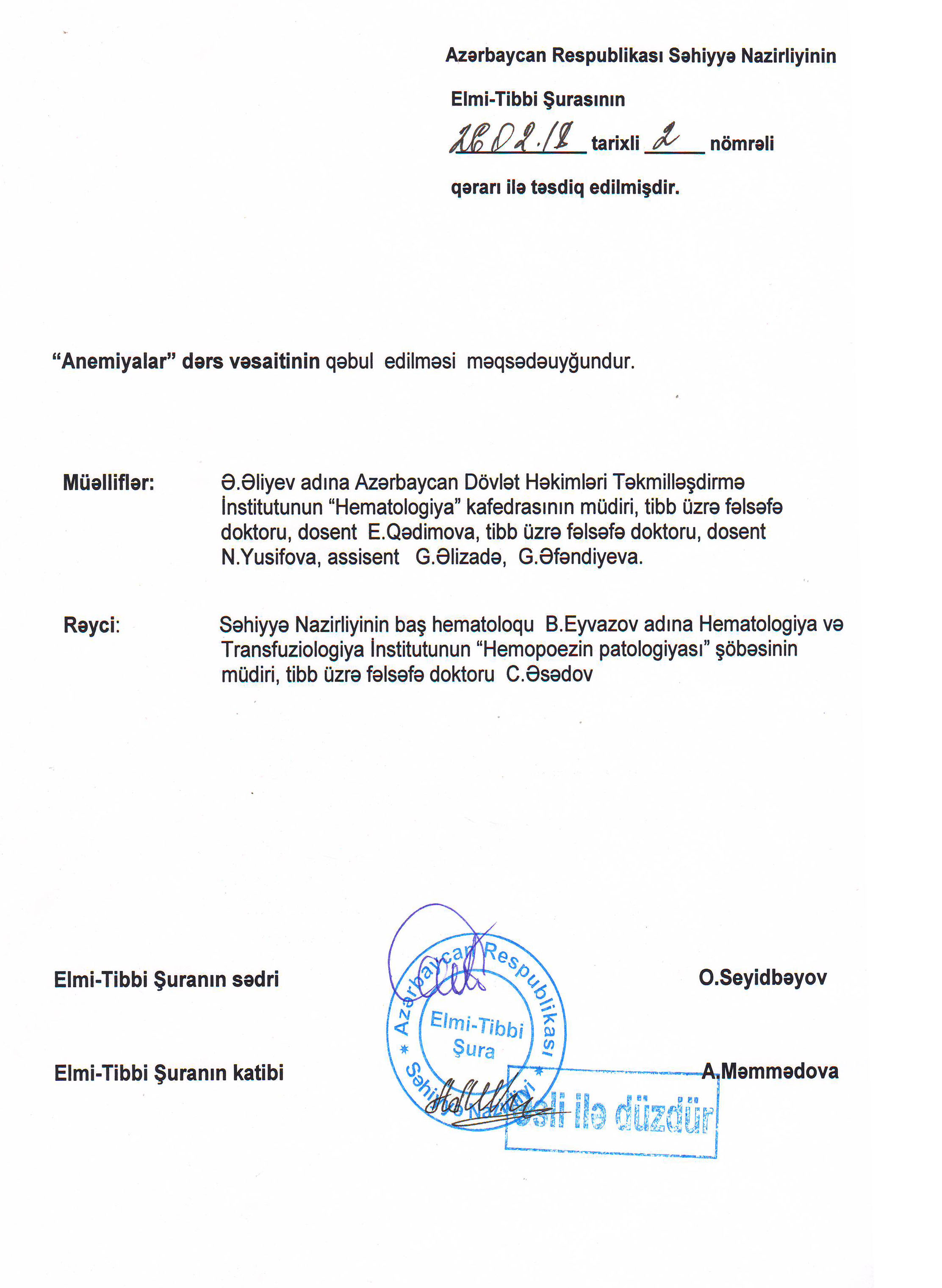 Azərbaycan Respublikası Səhiyyə NazirliyiƏ.Əliyev adına Azərbaycan Dövlət HəkimləriTəkmilləşdirmə İnstitutuRəyçi:B.Ə.Eyvazov adına Elmi TədqiqatHematologiya və Transfuziologiya İnstitutunun Hemopoezin patologiyası şöbəsinin müdiri,t.f.d. Ç.D.ƏsədovAnnotasiya. Dərs vəsaitində hematologiya üzrə məlum olan elmi dərəcələrə əsaslanaraq anemiya xəstəliklərini proqramlaşdırılmış şəkildə yığcam və səlis şərh edilmişdir.  Kitabda anemiyaların təsnifatı, xəstələrin müayinəsində əsas prinsiplər, müxtəlif formalı anemiyalar və sonda hər mövzuya aid testlər verilmişdir. Dərs vəsaitində gündəlik tibb təcrübəsində rast gəlinən anemiyalar, müasir məlumatlar şərh olunmuşdur.  Eləcə də əsas anemiyaların formaları, müasir diaqnostika taktikası və müalicəsi verilmişdir.Kitabın yazılmasında əsas məqsəd yeni nəzəri biliklər fonunda anemiyaların klinik təzahür əlamətlərini laborator diaqnostika və müalicə imkanlarını ətraflı şərh etməkdir.  Burada şəxsi təcrübə və tədqiqatların nəticələri ümumiləşdirilmişdir. Anemiya xəstəlikləri haqqında müəlliflər tərəfindən verilmiş zəngin material hematoloq, müxtəlif ixtisaslı həkim, tibb universitetinin tələbələri üçün nəzərdə tutulmuşdur.Qədimova E., Yusifova N., Əlizadə G., Əfəndiyeva G.Anemiyalar (dərs vəsaiti). Bakı, 2018, 204 səh.MündəricatAnemiyaların təsnifatıAnemiya-qanın vahid həcmində hemoqlobin və  (və ya) eritrositlərin azalması ilə müşayət olunan xəstəlik və yaxud patoloji vəziyyətdir. Ümumdünya Səhiyyə Təşkilatının kriteriyalarına əsasən kişilərdə hemoqlobinin səviyyəsi 130 q/l-dən, qadınlarda isə 120 q/l-dən azdırsa, bunu anemiya hesab etmək olar.Hal-hazırda anemiyaların ümumi qəbul edilmiş təsnifatı yoxdur. Anemiyalar bir sıra əlamətlərə görə qruplaşdırılır. Etiologiyasından asılı olaraq 2 qrupa bölünürlər:Eritrosit daxili faktorlarla şərtlənən anadangəlmə (membranopatyalar, fermentopatiyalar, hemoqlobinopatiyalar) anemiyalar.Eritrosit xarici faktorlarla şərtlənən qazanılma anemiyalar.Ağırlıq dərəcəsinə görə ağır  (Hb 70 q/l-dən az), orta ağır (Hb 80-100 q/l) və yüngül (100-110 q/l) anemiyalar müəyyənləşdirilir.Eritrosit parametrlərinə görə anemiyalar  bölünür: Eritrositlərin  ölçülərinə görə: a)mikrositar-eritosit-lərin orta diametri 6,7 mkm-dən kicik, MCV 80 mkm³-dan az; b) normositar-eritositlərin orta diametri 7-8 mkm, MCV             80-100 mkm³; c) makrositar-eritositlərin orta diametri 8 mkm-dən böyük, MCV 95-100 mkm³-dən çox.Hemoqlobinlə doyma dərəcəsinə görə-hipoxrom (rəng göstəricisi 0,85-dən az), normoxrom (rəng göstəricisi 0,9-1,1) və hiperxrom (rəng göstəricisi1,1-dən çox) anemiyalar. Retikulositlərin miqdarı cavan eritrositlərin yaranma tempinin göstəricisidir və qanda hemoqlobinin və eritrositlərin  azalması zamanı sümük iliyinin adekvat reaksiyasını əks etdirir. Bu göstəriciyə əsasən anemiyalar hiporegenerator (retikulositlərin səviyyəsi 1-1,2%-dən az), normaregenerator və hiperregenerator (retikulositlər orta və ya əhəmiyyətli dərəcədə 20-30% artır) olmaqla təsnif edilir.Patogenetik prinsiplərə əsaslanan təsnifat praktik cəhətdən daha əlverişlidir (Alekseev, Kassirskiy 1970):I. Posthemorragik anemiyakəskinxronikiII. Qanyaranmanın pozulması nəticəsində yaranan anemiyaEritropoezin sələf hüceyrələrinin proliferasiya və differensiasiyasının pozulması-aplastik anemiya, parsial qırmızı hüceyrəli anemiya.Pronormosit və normositlərin proliferasiya və differensiasiyasının pozulması.Hemoqlobin sintezinin pozulması:hem sintezinin pozulması-dəmir defisitli anemiyaporfirin sintezinin pozulması-sideroblast anemiyaqlobin sintezinin pozulması - talassemiyaDNK sintezinin pozulması-meqaloblast anemyalar        ( B12, fol defisitli anemiya və s.)Eritropoetin sintezinin pozulması - böyrəyin xroniki xəstəlikləri zamanı.Çoxsaylı səbəblərdən və ya səbəbi bilinməyən anemiyalar-xroniki xəstəliklər anemiyası, hemoblastozlar, bədxassəli şişlərin sümük iliyinə metastazı, mielodisplastik sindrom və s. zamanı yaranan anemiyalar.III.Eritrositlərin parçalanması ilə şərtlənən hemolitik anemiyaEritrosit patologiyası ilə əlaqədar:    İrsi anemiyalar:Membranopatiyalar - irsi mikrosferositoz (Minkovski-Şoffar xəstəliyi),  stomatositoz,  elliptositoz, piropoykilositoz, akantasitozFermentopatiyalar-qlükoza-6-fosfatdehidrogenaza defisiti, piruvatkinaza defisiti, qlükozafosfatizomeraza defisiti3. Hemoqlobinopatiyalar-oraqvari-hüceyrəli anemiya, qeyri-stabil hemoqlobin,C, D, E hemoqlobino-patiyaları.Qazanılma anemiyalar:1.Eritrosit membranının defekti-paroksizmal gecə hemoqlobinuriyası və ya Markiafava-Mikeli xəstəliyiB . Eritrositdən kənar patologiya ilə əlaqədar:İmmun hemolitik anemiyalarDalaqda eritrositlərin parçalanmasıEritrositlərin mexaniki parçalanması-mikroangiopatik anemiyaEritrositlərin toksiki parçalanmasıAnemiyaların morfoloji təsnifatı-mikrositar, hipoxrom anemiya:dəmir defisitli anemiyatalassemiyaxroniki xəstəliklər anemiyasısideroblast anemiyaqurğuşunla zəhərlənmə nəticəsində yaranan anemiyaNormositar normoxrom anemiya:kəskin posthemorragik anemiyahemolitik anemiyaların əksəriyyətiaplastik anemiyahemablastozlar və sümük iliyinə metastazlar zamanımüştərək defisitli (dəmir və B 12) anemiyalar Makrositar hiperxrom anemiya:meqaloblast anemiyalar - B12,  fol defisitli  anemiyamielodisplaziya zamanıqara ciyər patologiyası, hipotireoz, alkoqolizm zamanıhamilələrdə və yenidoğulmuşlardahidrea və digər  antimetabolitlərin təyini zamanı Anemiyalı xəstələrin müayinəsində əsas prinsiplərAnemiya bəzi müəlliflərə görə diaqnoz deyil, patoloji vəziyyətdir. Bu patoloji vəziyyətin səbəblərini isə araşdırmaq lazımdır. Bəzən anemiya hər hansı bir ağır patologiyanın əlaməti kimi aşkarlana bilər. Bütün anemiyalı xəstələrə dəmir preparatlarının təyin edilməsi çox zaman özünü doğrultmur. Lakin düşünmək lazım deyil ki, anemiya  həmişə hər hansı bir xəstəliyin əlamətidir. Bir sıra fizioloji vəziyyətlər-hamiləlik, laktasiya dövrü, uşaqlarda sürətli boy artımı zamanı da anemiya əlamətləri olur.Anemiya çətin diaqnoz olunan hər hansısa bir xəstəliyin əlaməti kimi meydana çıxırsa, belə bir hal əsas xəstəliyin gedişatını daha da ağırlaşdırır.Hidremiyalar zamanı plazmanın həcmi artdığı ücünqan durulaşır. Belə hal hamilələrdə, ürək çatmamazlığı olan xəstələrdə, hipoalbunemiya zamanı müşahidə edilir. Bu zaman qanın vahid həcmində olan eritrositlərin miqdarı, hemoqlobinin səviyyəsi dəyişmir, lakin müayinə zamanı bu göstəricilərin azalması aşkar olunur. Anemiyann diaqnozu hərtərəfli toplanmış anamnezə və obyektiv müayinələrə əsaslanır. Periferik qanın müayinəsi zamanı anemiyanın dərəcəsini və morfoloji tipini aşkar etmək olur.Anemiyanın yaranmasının patogenetik mexanizmlərini aydınlaşıdrmaq üçün əlavə olaraq biokimyəvi, morfoloji, funksional müayinələr aparmaq lazımdır. Anamnez toplayarkən isə bir sıra əlamətlərə diqqət yetirilməlidir. Xəstədə aşkarlanan anemiya əlamətlərinin qısa zamanda və yaxud uzun müddətə yarandığını bilmək lazımdır. Keçirdiyi xəstəliklər (əməliyyat, qanaxmalar, doğuş qanaxmaları, infeksion xəstəliklər), qəbul etdiyi dərman preparatları (hemoliz, qanyaranmanın depressiyası), işlədiyi sahə (şüalanma, ağır metallarla, aromatik karbohidratlarla kontakt) haqqında məlumat toplanılmalıdır. Aşkar və ya gizli qanaxmalar (melena, hematuriya, menorragiya, metroragiya), sinir sisteminin patologiyaları (paresteziya, yerimənin pozulması, dildə yaranan ağrılar) çəkinin azalması, ossalgiya, səbəbsiz titrəmələr, sarılıq əlamətləri, splenomeqaliya, öddaşı xəstəlikləri də irsi və qazanılma anemiyanın əlamətləridir. Xəstənin qidalanması haqqında da məlumat toplamaq lazımdır. Düzgün qidalanmamaq və ya tərkibində dəmir, fol turşusu, B12 vitamini, E vitamini olmayan qida məhsullarıilə mütəmadı qidalanmaq da sonda anemiya ilə nəticələnir.Xəstənin cinsi, etnik mənsubiyyəti, yaşadığı bölgə, yaşı böyük əhəmiyyət kəsb edir. Talassemiya daha cox  Şəki-Qəbələ bölgəsində, qlükoza-6-fosfatdehidro-genaza defisitli anemiya isə oğlanlarda və cənub (tropik-subtropik) bölgəsində rast gəlinir. B12 defisitli anemiyayaşlı insanlarda, hemoqlobin sintezinin patologiyası isə  daha çox körpə uşaqlarda müşahidə edilir.Xəstələr çox zaman ümumi zəiflik, baş ağrıları, baş gicəllənmədən, yaddaş zəifliyindən, iş qabiliyyətlərinin pozulmasından şikayət edirlər. Bunlar hipoksemiyanın əlamətləridir. Dəri və selikli qişalar avazıyır. Əgər hemolitik və B12 defisitli anemiyadırsa, dəridə sarılıq damüşahidə edilir. Xəstələrdə təngənəfəslik, ürəkdöyünmə əlamətləri qan dövranının funksional vəziyyətini göstərir və kəskin qanitirmələr zamanı daha qabarıq olur. Buhipoksemiya şəraitində toxumalara oksigeni nəql etmək üçün qan dövranında yaranan kompensator reaksiyadır. Obyektiv müayinədə taxikardiya, ürəyin ölçülərinin böyüməsi aşkar olunur, zirvədə və aortada sistolik küy eşidilir.Anemiyaların diaqnostikasında laborator müayinələr böyük əhəmiyyət daşıyır. İlkin olaraq aşagıdakı müayinələri aparmaq lazımdır.1. Qanın ümumi müayinəsi: hemoqlobin, eritrositlərin sayı, rəng göstəricisi, hematokrit, retikulositlərin sayı.2. Eritrositlərin morfoloji müayinəsi - ölçüləri, forması,eritrosit indeksləri - MCV, MCH, MCHC.3. Leykositlərin miqdarı, leykositar formula, trom-bositlərin sayı.4. Zərdabda dəmir, zərdabın dəmir birləşdirmək qabiliyyəti, transferrin, ferritinin təyini.Əgər lazımdırsa, sümük iliyinin müayinəsi də aparılmalıdır. Bu məqsədlə xəstə sternal punksiya və trepanobiopsiya olunur. Xəstədə hemolitik anemiya əlamətləri olduqda aşağıdakı müayinələr aparılmalıdır; zərdabda bilirubin, laktatdehidrogenaza, qaptoqlobulin, plazmada hemoqlobin, methemoqlobin, sidikdə hemosiderin və hemoqlobin, eritrositlərin osmotik rezistentliyi, hemoqlobinin elektroforezi, eritrositlərdə qlükoza-6-fosfatdehidrogenaza fermentinin təyini, Kumbs sınağı, Hem sınağı, saxaroza testi və s.Eritrositlərin hasilatının pozulması ilə şərtlənən anemiyalarda zərdabda B12 vitamini və fol turşusunun səviyyəsitəyin edilir. Talassemiya şübhəsi yarananda eritrositlərin elektroforezi aparılır. Sternal punksiya isə diaqnozu tam dəqiqləşdirməyə kömək edir. EritrositlərEritrosit və ya qırmızı qan hüceyrələri dövr edən qandakı formalı elementlərin əsas kütləsini təşkil edir. Normada eritrositlər hər iki tərəfdən orta hissədən basılmış disk formasındadır və diametri 7-8 mkm arasında tərəddüd edir.Qalınlığı 1.9-2.1 mkm, səthinin sahəsi 136-145 mkm-dir. Eritrositlərin hüceyrə skeletinin xüsusiyyətləri və membran quruluşu imkan verir ki, onlar deformasiya olunaraq mənfəzi 2-3 mkm olan kapillyarlardan keçə bilsinlər. Belə bir deformasiya olunmaq xüsusiyyəti membran zülalları ilə  sitoplazmanın qarşılıqlı təsirindən yaranır. Membran zülallarının  defekti (spektirin, ankirin, 4.1 zülal fraksiyası, seqment 3, qlikoforin) zamanı eritrositlərdə morfoloji və funksional dəyişiklik yaranır.Normada eritrositlərin yaşama müddəti 120 sütkadır. Onların 120 sutka yaşaması üçün hemoqlobinin quruluş və funksiyası normal olmalıdır. Eritrositlərin membranı deformasiya qabiliyyətinə malik olmalı, osmotik balansı və hüceyrənin keçiricilik qabiliyyətini saxlamalıdır. Yetişmiş eritrositlərdə nüvə olmadığı ücün onlar zülal sintez etmə qabiliyyətinə malik deyillər. Lakin hüceyrənin həyat fəaliyyətini təmin etmək üçün eritrositlərdə metabolik aktivlik saxlanılır. Eritrositin yaşaması və funksiyasını yerinə yetirməsində onun membranı əsas rol oynayır. Membran 3 qatlı quruluşa malikdir. Səthi qlükolipid və qlükoproteindən ibarətdir. Mərkəzi hissəsində xolesterin və fosfolipidlər yerləşir. Daxili sitoskeletini isə spektirin və ankirindən ibarət membran zülalları təşkil edir.MCV-eritrositlərin orta həcmi km3 və ya femtolitrlə ölçülür. Norma 80-100 fl (mkm3)-dir. Bu insanın həyatı boyu dəyişən bir göstəricidir. Yenidoğulmuşlarda 128 fl, bir həftədən sonra azalaraq 100 fl, bir yaşında 77-79 fl, 4-5 yaşında isə 80 fl olur. MCV böyüklərdə 80 fl-dən aşağıdırsa,  bu mikrositoz, 100 fl-dən çoxdursa bu makrositoz kimi qiymətləndirilir. MCH-eritrositdə hemoqlobinin orta tutumu (norma 26-34 pq) hemoqlobinin eritrositlərə olan nisbətidir. Klinik olaraq rəng göstəricisinə uyğundur. Bu göstəriciyə əsasən anemiyalar hipoxrom, normoxrom, hiperxrom kimi qiymətləndirilir.MCHC-eritrositdə hemoqlobinin orta konsentrasiyası (norma 31-37 q/dl). Eritrositin hemoqlobinlə doyma dərəcəsini  əks etdirir. MCHC azalması hemoqlobin sintezinin pozulması ilə müşahidə olunun xəstəliklərdə olur (talassemiya, dəmir defisitli anemiya). Bu daha stabil göstəricidir. Belə ki hemoqlobinin, MCV, hematokritin müayinəsində yaranan hər hansı bir səhv bu göstəricinin artmasına səbəb olur. Bu onu göstərir ki, cihazda və ya müayinə prosesində səhvə yol verilib.Eritrosilərdə anizositozun dərəcəsi (RDW-Red cell distribution width)  11-13%  arasında tərəddüd edir. Bu göstərici dəmir defisitli anemiyada, talassemiyada artır.Normal eritrositlərin sitoplazmasında cisimcik, qranulalar və s. olmur. Lakin bəzi xəstəliklər zamanı eritrositlərdə müxtəlif hissəciklər əmələ gəlir. Qobel-Jolli cisimciyi DNT qalığıdır. 1-2 mkm ölçüdə, tünd-bənövşəyi rəngli hissəcik olub, sitoplazmada ekssentrik vəziyyətdə yerləşir. Bu hissəciklər eritropoezin stimulyasiyası zamanı yaranır və ortoxrom normoblastların nüvə qalıqlarıdır. Anemiyaya cavab olaraq eritropoezin aktivlənməsi zamanı bu cisimciklər sürətlə əmələ gəlir və dalaq tərəfindən tutularaq eritrositlərdən təmizlənir. Splenektomiya kecirən insanlarda, B12  defisitli anemiyada bu cisimcik aşkar olunur. Pappenheym cisimciyi dəmir artıqlığı zamanı yaranır və hemoxromatoz, dəmir artıqlığı ilə müşayət olunan anemiyalarda, transfuzion terapiyadan sonra rast gəlinir. Bu kiçik hissəciklər açıq bənövşəyi rəngdə olub, sitoplazmanın periferiyasında yerləşir və tərkibində dəmir qranulaları var.Bazofil dənəvərlik - RNT qalıqları və mitoxondridən ibarətdir, eritrositlərin sitoplazmasında diffuz şəkildə yerləşir. Ölçüləri kiçik, yaxud çox böyük ola bilir. Eritrositlərin bazofil dənəvərliyinə eritropoezin aktivlənməsi və qurğuşunla zəhərlənmələr zamanı rast gəlinir.Heinz cisimciyi 1-3 mkm ölcüdə olub, denaturasiya olunmuş hemoqlobindir və hüçeyrənin membranına daha yaxın yerləşir. Dalaq tərəfindən Heinz cisimcikləri təmizləndikdən sonra bu eritrositlər “dişlənmiş eritrositlər” adlanırlar. Heinz cisimciklərinə qlükoza-6-fosfatdehidrogenaza defisitli anemi-yada, qeyri-stabil hemoqlobinin yaranması ilə müşahidə olunan hemoqlobinopatiyalarda rast gəlinir.Retikulositlər. Polixromatofil normositlər nüvəsini itirərək retikulositə çevrilirlər. Periferik qanda retikulositlər 35-45 saat ərzində  yetişir və normadamiqdarı 0,2-2%  arasında tərəddüd edir. Normada retikulositlərin tərkibində az miqdada ferritin və hemosiderin, eyni zamanda RNT və endoplazmatik retikulum qalıqları olur. Retikulositlərin miqdarının artması sümük iliyində qanyaranmanın aktivlənməsini göstərir. Qan itirmələrdə və hemolitik anemiyalarda retikulositoz müşahidə edilir. Retikulositlərin azalması isə qanyaranmanın zəifləməsini göstərir. Hipoplastik-aplastik, dəmir defisitli, meqaloblast anemiyalarda (B12, fol defisitində), şüa xəstəliyində, sitostatiklərin qəbulunda retikulositlərin miqdarı azalır.Eritrositlərin sitoplazmasındakı zülalların 98%-ni hemoqlobin təşkil edir. Hemoqlobin oksigenlə birləşərək onu orqan və toxumalara daşıyır. Hemoqlobin molekulu 4% hemdən, 96% isə qlobin zülalından ibarətdir.Hemoqlobin heterodimer tetramer olub, 4 hem molekulası ilə birləşən 2 α, iki digər (β,γ,δ) qlobin zəncirindən ibarətdir. Hər hemoqlobin tetrameri 4 molekul oksigenlə birləşərək onu nəql edə bilir.Sağlam insanda hemoqlobin həmcins deyil. Normal hemoqlobin tipləri.Bütün hemoqlobinlərdə hemin quruluşu eynidir, lakin onlar bir-birindən qlobində olan amin turşuların tərkibinə görə fərqlənirlər. Hemoqlobinin α zəncirinin tərkibində 141 amin turşu, β, γ və δ zəncirində isə 146 amin turşu var. α və τ (dzeta) zəncirin kodlaşdıran gen 16-cı xromosomda, ε, β, γ, δ zəncirini kodlaşdıran gen isə 11-ci xromosomda yerləşir.Uşaq doğulandan sonra fetal hemoqlobin A hemoqlobinlə əvəz olunmağa başlayır. 4-6-cı ayda fetal hemoqlobinin səviyyəsi azalaraq norma həddinə çatır.Sağlam insanda 1 sutka ərzində 5 milyona yaxın eritrosit parçalanır. Sutka ərzində isə 360 milyard eritrosit faqositoz prosesinə uğrayır. Eritrositlərin 80-90% hüceyrə daxili mexanizmlə, 10-20% isə damar daxili mexanizmlə parçalanır. Eritrositlərin parçalanmasının əsas yolu eritrofaqositoz prosesidir. Dalaq, qara ciyər, sümük iliyinin makrofaqlarında eritrositlər tərkib hissələrə-lipidlərə, zülallara və qlobinə ayrılır. Hemin fermentativ parçalanması nəticəsində dəmir ayrılır və yenidən istifadə olunur.Dəmir  defisitli anemiyaDəmir defisitli anemiya-qan zərdabında, sümük iliyində, depoda dəmirin azalması nəticəsində yaranan xəstəlikdir. Dəmirin sümük iliyinə kifayət qədər daxil olmaması nəticəsində hemoqlobinin, sonradan isə eritrositlərin sintezi pozulur. Nəticədə  hipoxrom anemiya və toxumaların trofik dəyişikliyi yaranır. Xəstələrdə anemiya yaranmamışdan əvvəl  to-xumalarda dəmir defisiti-latent dəmir çatışmazlığı əlamətləri müşahidə edilir.Dəmir defisitli anemiya haqqında ilk dəfə 1554-cü ildə Lange yazmışdır. Xəstəliyin müalicəsində dəmir preparatı ilk dəfə 1600-cü ildə Sydenham tərəfindən tətbiq olunmuşdur.Yayılması. Dəmir defisitli anemiya dünyanın bütün ölkələrində yayılmışdır. Xəstəliyə az inkişaf etmiş və inkişaf etməkdə olan ölkələrdə daha çox rast gəlinir. Dünya əhalisinin üçdə biri dəmir defisitindən əziyyət çəkir. Belə ki, 2 milyard insanda pis qidalanma nəticəsində dəmirin çatışmazlığı aşkar olunub. Xəstəlik reproduktiv yaş dövründə olan qadınlar və uşaqlar arasında daha çox yayılıb. Hətta inkişaf etmiş ölkələrdə belə 3 yaşa qədər uşaqlar arasında dəmir defisitli  anemiyanın çox rast gəlinməsi ciddi problem olaraq qalır. Hamilə qadınlar arasında aşkar olunan anemiyaların 75-85%-ni dəmir defisitli anemiya təşkil edir. Dəmir defisitli anemi-yaya Avropa ölkələrində qadınlar arasında 15-25%, kişilər arasında 2% rast gəlinir.Təsnifatı.  Xəstəliyin aşağıdakı variantları ayırd edilir.Xroniki posthemorragik dəmir defisitli anemiyaYuvenil anemiyaAğırlıq dərəcəsinə görə; ağır anemiya (Hb 70            q/l-dən az), orta ağır anemiya (Hb 80-100 q/l)  yüngül anemiya (Hb 100-110q/l)İnkişaf mərhələsinə görə; prelatent dəmir defisiti, latent dəmirdefisiti və dəmir defisitli anemiyaEtiologiya. Dəmir defisitli anemiyanın yaranmasının əsas  səbəbi  orqanizmin dəmirə olan tələbatı ilə daxil olan dəmir arasında balansın pozulmasıdır.İnsan orqanizmində dəmirin miqdarı  4-5q təşkil edir. 60-70% dəmir hemoqlobinin tərkibində, 20-25% depo şəklində (ferritin və hemosiderin şəklində), 5-10%  mioqlobinin tərkibində, 1%-ə qədəri hüceyrə daxili  ferment  və dəmir tərkibli qeyri-ferment biokatalizatorlarda, 0,1%-ə qədəri isə qan plazmasında olur. Dəmirin əsas yerləşdiyi orqan qara ciyər, sümük iliyi, dalaq və əzələlərdir. Fizioloji olaraq qidadan dəmirin sorulmasında  məhdudiyyətlər var. Kişilər adətən qida ilə 18 mq dəmir alır, orqanizmə ancaq 1-1,5 mq sorulur. Qadınlar qida ilə 12-15 mq dəmir alır, 1-1,3 mq isə sorulur.  Dəmirə tələbat artdıqda qida ilə maksimum 2-2,5 mq sorula bilər. Orqanizmin itirdiyi dəmir sutkada 2 mq-dan çox olduqda tədricən dəmir çatışmazlığı yaranır.Orqanizmə daxil olan dəmir əsasən 12 barmaq və nazik bağırsaqdan sorulur. Dəmirin sorulmasının intensivliyi həmişə eyni olmur. Bu proses dəmirin ehtiyatindan, ona olan tələbatdan asılı olaraq arta, yaxud azala bilər. Mədənin turş mühitində üç valentli dəmir iki valentli dəmirə çevrilir. Sonra isə iki valentli dəmir bağırsaqlardan sorularaq transferrinin köməyi ilə sümük iliyinə nəql olunur. Qara ciyərdə sintez olunan transferrin sümük iliyində dəmiri eritroblastlara ötürür. Dəmirin orqanizmə fasiləsiz sorulması üçün mədə-bağırsaq sisteminin normal olması vacib şərtlərdəndir.Fizioloji olaraq kişilərdə sidik, nəcis, tər, dəri epiteli  ilə itirilən dəmir 0,6 mq olur. Əgər kişilərdə qidalanma düzgündürsə və dəmirin bağırsaqlarda sorulmasını əngəlləyən  patoloji bir vəziyyət yoxdursa, bu  zaman dəmir defisiti yaranmır. Qadınlarda aybaşı qanaxmaları, hamiləlik, doğuş, laktasiya dəmirə olan tələbatı artırır.  Belə hallar çox zaman dəmir defisitli anemiyanın səbəbi olur. Hər  hamiləlik, doğuş, laktasiya zamanı  qadın 700-800 mq dəmir itirir.Kişilər arasında dəmir defisitli anemiyanın yaranmasının əsas səbəbi mədə-bağırsaq traktından olan qanaxmalardır.  Qadınlarda isə bu ikinci yerdə durur. Yaşlı kişilər arasında dəmir defisitli anemiyanın rast gəlmə tezliyi qadınlara nisbətən daha yüksəkdir. Bunun səbəbi mədə-bağırsaq qanaxmaları,  hemorroy, mədə-12 barmaq bağırsaq xorası, mədə və bağırsaq şişləri, müxtəlif lokalizasiyalı divertikullar, qurd invaziyaları, diafraqma yırtığı  zamanı mədənin selikli qişasını neroziyası, yemək borusunun venoz genişlənmələridir.  Sidik yollarından qanaxmalar nadir hallarda  dəmirin çatışmazlığına səbəb olur. Lakin daimi eritrosituriya (böyrək  polikistozu,  Jg A-nefropatiyası, sidik daşı xəstəliyi, nadir halda pielonefrit) hemoqlobinuriya, hemosiderinuriya (paroksizmal gecə hemoqlobinuriyası, autoimmun hemolitik anemiya-hemolizin forması) xəstədə dəmir defisiti yaradır.Bəzən qapalı boşluqlara qanaxmalar və dəmirin təkrar istifadəsinin pozulması da dəmirin çatışmazlığına səbəb olur. Belə hala ağ ciyər toxumasına daimi  qanaxma nəticəsində yaranan ağ ciyər siderozunda rast gəlinir. Eritrositlər diapedez yolla alveol epitelinin bazal membranı ilə ağ ciyər kapillyarlarında olan endotel hüceyrələrin bazal membranı arasındakı sahəyə  daxil olur. Nəticədə eritrosit və hemoqlobinin makrofaqlarda parçalanması zamanı xaric olan dəmir  hemosiderin şəklində toplanır və təkrar istifadə olunmur. Qlomik şişlər, ektopik endometrioz zamanı dəmir defisitli anemiyanın patogenezini dəmirin reutilizasiyasının pozulması ilə izah edirlər.Hematoloji xəstəliklər-müxtəlif mənşəli koaqulopatiyalar, trombositopeniyalar, trombositopatiyalar, hemorragik vaskulit, Rendlyu-Veber xəstəliyi, hematomalar da dəmir defisitli anemiya yaradır.Donorlar arasında da dəmir defisitli anemiyaya rast gəlinir. Hər qanvermə zamanı 200-250 mq dəmir  itirilir. Kişi donorlar il ərzində 950-1400 ml, qadınlar isə bu miqdarın yarısı qədər qan verə bilərlər.Tez-tez müayinə üçün qanvermə, qana ekstrakorporal təsirlər də dəmirin azalmasına səbəb olur. Hemodializ zamanı həftəlik qan müayinəsi (10-20 ml), dializatorda itirilən qan (həftədə 30-40 ml) tədricən dəmir defisitli anemiyaya gətirib çıxarır. Bu kateqoriyadan olan insanların itirdiyi dəmir donorların və qadınların aybaşı qanaxmalarında itirdiyi dəmirə bərabər olur.Dəmirə olan tələbat artdıqda  onun qidadan sorulması da artır. Bu artım  axiliyaya nisbətən normal sekresiyada  daha çoxdur. Mədə sekresiyasının azalması və ya axiliya zamanı sorulma zəifləyir, tələbat tam ödənilmədiyi üçün tədricən dəmir defisiti yaranır.Dəmirin sorulma sıxroniki enterit, Kron xəstəliyi, xoralı kolit, divertikulyoz, nazik bağırsağın rezeksiyası zamanı zəiflədiyi üçün tədricən onun defisitinə gətirib çıxarır. Orqanizmdə dəmir çatışmazlığı  da xroniki qastrit və duodenitin yaranmasına səbəb olur. Kiçik yaşlı uşaqlarda anemiyanın səbəbi ana bətnində olarkən  dəmirin kifayət qədər alınmaması, çoxdöllü hamiləlik və onların düzgün qidalanmamasıdır. Qeyri-qənaətbəxş sosial iqtisadi şəraitdə yaşayan, ilk 6 ay ərzində inək südü ilə qidalanan,  az çəkili və vaxtından əvvəl  doğulan uşaqlarda dəmir defisitinin yaranma riski daha yüksəkdir. Cinsi yetişkənlik dövründə, xüsusən qızlarda aybaşı  qanaxmaları, inkişafın sürətlənməsidəmirə olan tələbatı artırır. Bu dövrdə yeniyetmə pis qidalanırsa, iştahası zəifdirsə, ət və ət məhsullarından imtina edirsə, bu dəmir defisitli anemiyaya gətirib çıxarır. Çox güman ki,  burda hormonal faktorların da əhəmiyyəti var. Belə ki, androgenlər dəmirin sorulmasını və eritropoezi  sürətləndirir, estrogenlər isə bu xüsusiyyətə malik deyil.Eritropoetin sintezinin pozulması zamanı (böyrək, endokrin və digər patologiyalar) eritropoetin preparatları ilə müalicə dəmir defisiti yaradır. Çünki müalicə zamanı          hematokritin artması üçün eritroid hüceyrələrə çox miqdarda dəmir tələb olunur. Əgər ehtiyat dəmir azdırsa və ya tükənibsə, bu dəmir defisiti və hemopoezin zəifləməsi ilə nəticələnəcək. Uzun müddət süd-bitki pəhrizində olan insanlar dəmir defisitinin yaranması ücün risk qrupuna aiddirlər.Patogenez. Dəmirin çatışmazlığı orqanizmdə bir qayda olaraq bir neçə mərhələdən ibarətdir; prelatent mərhələ, latent mərhələ və  dəmirin defisiti.İlk  növbədə orqanizmdə  ehtiyatdəmir istifadə olunur, sonra transport (daşınan) dəmir, daha sonra isə tərkibində dəmir olanhem fermentləri azalır, toxumalarda tənəffüs funksiyası, fermentativ aktivlik pozulur. Son nəticədə isə hemoqlobin sintezi üçün lazım olan dəmir azalır və dəmir defisiti yaranır. Ehtiyat dəmirin tükənməsi və xəstəliyin latent formasının yaranması üçün uzun müddət  vaxt lazımdır.Dəmir hemoqlobin və mioqlobinin, eləcədə bir sıra fermentlərin  quruluş komponenti, bəzi enzim proseslərin kofaktoru olduğu üçün çatışmazlığı zaman orqanizmdə müəyyən dəyişikliklər baş verir. Hemoqlobinin sintezinin pozulması hipoxrom anemiyaya, mioqlobinin sintezinin pozulması isə miasteniyaya səbəb olur. Ardınca isə dəmir  tərkibli fermentlərin azalması hüceyrə metobolizminin dəyişməsinə, orqan və toxumalarda distrofik dəyişikliyə gətirir. Hal-hazırda mədənin selikli qişasında atrofik proseslərin yaranması və proqressivləşməsinin səbəbini yuxarıda göstərilən dəyişikliklərlə əlaqələndirirlər.  Xəstələrdə immunokompetent hüceyrələrin funksiyasının pozulması immunoloji müqavimətin azalmasına səbəb olur. Klinika. Anemiya tədricən yarandığı üçün başlanğıcda  əlamətsiz ola bilər. Klinik əlamətlər ümumi anemik və sideropeniksindromlarla  başlayır - zəiflik, yuxululuq, halsızlıq, əmək qabiliyyətinin azalması,  dəri örtüklərinin avazıması, taxikardiya, fiziki iş zamanı təngənəfəslik və s. Toxuma dəmirinin çatışmazlığı - sideropenik sindromlar isə dırnaqlarda dəyişiklik (lay-lay qopması, kövrəklik, nahamarlıq, koylonixiya-qaşığabənzər formalı dırnaqlar), quru qidanın udulmasının çətinləşməsi (sideropenik disfaqiya-Plammer-Vinson sindromu), qoxu hissinin, dad bilmənin dəyişməsi (pica chlorotica), dil məməciklərinin hamarlanması, angulyar  stomatit kimi əlamətlərlə özünü biruzə verir.Xəstələr dərinin quruluğundan, elastikliyin azalma-sından, dırnaq və saçların kövrəkliyindən, tökülməsindən şikayət edirlər. Dəmir defisiti dişlərin emal qatının zədələnməsinə, çoxsaylı kariyesə səbəb olur.Xəstəliyin latent dövründə ümümi zəiflik, halsızliq, əmək qabiliyyətinin pozulması qeyd olunur.Xəstələrin çoxunda mioqlobinin sintezinin pozulması nəticəsində əzələ  hipotoniyası sindromu yaranır. Ağır dəmir defisitində sfinkterlərin zəifliyi müşahidə olunur. Yeniyetmə qızlarda gülərkən və ya öskürərkən, bəzəndə gecələr sidikburaxma halları olur.Dəmir çatışmazlığı mədə-bağırsaq traktını zədələyir, sekresiya pozulur, bəzən də histaminə davamlı axiliya yaradır. Xəstələrin yarısında atrofik qastrit aşkar olunur.Bəzən dəmir preparatları ilə müalicə mədə şirəsinin turşuluğunu artırır. Lakin selikli qişanın atrofiyası və histaminə davamlı axiliya zamanı dəmir preparatları ilə müalicə histoloji göstəricilərə və sekresiyanın bərpa olunmasına təsir etmir. Ağız boşluğu və dildə xarakter dəyişiklik yaranır. Dilin ucunda, kənarlarında çatlar, atrofik dəyişikliklər, üzərində müxtəlif formada qızartılar (coğrafik dil) olur. Dodaqlarda çatlar yaranır, dodağın selikli qişasında, ağız boşluğunda atrofik dəyişikliklər, xeyloz əmələ gəlir.Xəstələr təbaşir, dis tozu, kömür, gil, qum, xüsusən buz, çiy dənli bitkilər,  xəmir, çiy ət yeyirlər. Bal, bişmiş ət və ət məhsullarına qarşı isə  ikrah hissi yaranır.Kerasin, mazut, aseton, rezin, skipidar və s. kimi kimyəvi maddələrin iylərinə qarşı çox həssas olurlar. Dad hissiyyatının dəyişmə səbəbi tam izah olunmur. Lakin dəmir defisiti ilə bağlı olması dəqiqdir. Çünki dəmir preparatlarının təyinindən sonra əlamətlər tamamı ilə yox olur. Dəmir  defisitli anemiyanın kəskinləşməsi zamanı isə əlamətlər yenidən residiv verə bilər. Xəstələrin dəri örtükləri adətən alebastr və ya yaşıla bənzər rəngdə, sklera isə mavi çalarda olur. Bu buynuz qişada gedən distrofik  dəyişikliklərlə əlaqədardır. Qeyd etmək lazımdır ki, toxumalarda dəmirin defisiti anemiyanın inkişafından əvvəl başlayır. Dəmir defisitli anemiyalı xəstələr arasında anemiya nəticəsində yaranan ürək-damar sisteminin xəstəliklərinə, xüsusən miodistrofiyaya tez-tez rast gəlinir. Ürək sərhədləri sola böyüyür, zirvədə və ağ ciyər arteriyasında sistolik küy eşidilir. Taxıkardiya, hipotenziya, döş qəfəsində ağrılar olur. Yaşlı insanlarda dəmir defisiti hətta ürək-damar  çatışmazlığına da səbəb olur. İmmun sistemin zəifləməsi nəticəsində müxtəlif bağırsaq infeksiyaları, respirator, virus, xəstəlikləri, eləcə də xroniki infeksiya  ocaqlarının yaranması artır. Dəmir defisitli anemiya zamanı uşaq və yeniyetmələrdə fiziki, intellektual  inkişaf zəifləyir, infantillik, endokrin dəyişikliklər yaranır. Yeniyetmə qızlarda qalxanvarı vəzin patologiyası, aybaşı tsiklinin pozulması, bəzən uşaqlığın inkişafdan qalması halları da olur. Uşaqlarda patogenezi aydın olmayan periferik neyropatiya əlamətləri yaranır.Diaqnoz. Diaqnoz anamnez, xarakter şikayətlərə, klinik əlamətlərə, sideropenik sindrom, qanın, sümük iliyinin və dəmir mübadiləsinin laborator müayinələrinə əsaslanır. Xəstələrdə hipoxrom mikrositar anemiya olur. Dərin anemiya zamanı anizositoz, poykilositoz, tək-tək hədəfvari hüceyrələr müəyyən edilir. Eritrosit və hemoqlobin qeyri-bərabər azalır. İlk öncə hemoqlobin azalır, eritrosit norma həddində olur. Dəmir defisiti dərinləşdikcə eritrositlərin sayında da azalma başlayır. Hemoqlobinin miqdarı anemiyanın dərəcəsindən asılı olaraq 20-30 q/l-110 q/l arasında tərəddüd edir. Eritrositlərin miqdarı 1,5-2,0 x 1012/l-əqədər azalır. Qan yaxmasında üzük formasında hüceyrələr-anulositlər müşahidə edilir. Dəmir defisitli anemiya zamanı eritrositlərin  orta diametri və orta həcmi  (MCV 60-70 fl-ə qədər) azalır. Eritrositlərdə hemoqlobinin orta konsentrasiyası (MCHC) 20-25 q/dl-ə qədər azalır. Rəng göstəricisi adətən normadan aşağı olur (0,7-0,5). Eritrositlərin osmotik rezistentliyi dəyişmir və ya bir qədər artır. Dəmir defisitində retikulositlərin miqdarı norma daxilində  (2%-ə qədər) olur, bəzən bir qədər azalır. Kəskin qanitirmələr  zamanı isə retikulositlərin miqdarı artır.  Dəmir defisitli anemiyada leykositlər neytrofillərin hesabına azalmaya meyillidir. Trombositlərin miqdarı çox zaman norma həddində olur, lakin qanitirmələr zamanı  arta bilər. Sümük iliyində nəzərə çarpacaq patoloji əlamətlər aşkar edilmir. Hüceyrə tərkibi adətən norma həddində olur. Histoloji olaraq hüceyrə tərkibi ilə piyin nisbəti dəyişmir.Bəzən zəif hüceyrə hiperplaziyası, sitoloji  müayinədə qırmızı şaxənin üstünlüyü qeyd olunur. Digər hipoxrom  anemiyalarda  olduğu kimi dəmir defisitli anemiyada da eritrokarositlərin miqdarı artır. Eritroblastlar bütün hüceyrələrin 40-60 %-ni təşkil edir, lakin onlarda degenerativ dəyişikliklər (sitoplazmanın vakuolizasiyası, nüvə piknozu, sitoplazmanın olmaması-lüt nüvə) aşkar olunmur.Meqakariositlərin  miqdarı norma daxilində olur, lakin qanaxmalar zamanı arta bilər. Tərkibində dəmir qranulası olan eritrokariosit sideroblastların miqdarının azalması dəmir defisitli anemiya üçün xarakter əlamətlərdəndir. Diaqnostikada çətinlik yarandıqda sideroblastların müayinəsinin aparılması əhəmiyyətlidir. Leykopoez  üçün yetişməmiş qranulositlərin artması xarakterdir.Diaqnozu tam dəqiqləşdirmək ücün orqanizmdə olan ehtiyat dəmiri və dəmir mübadiləsinin göstəricilərini müayinə etmək lazımdır. Xəstəliyin diaqnostikasında biokimyəvi metodlardan biri Henry metodu ilə  zərdabda dəmirin miqdarının müəyyən edilməsidir.Zərdab dəmirinin miqdarı sağlam insanlarda 70-170 mkq/dl, yaxud 12,5-30,4 mkmol/l-dir. Xəstəliyin ağır formasında dəmirin miqdarı 1,8-5,4 mkmol/l, yüngül formada 7,2-10,8 mkmol/l-ə qədər azalır.Dəmir ehtiyatını öyrənmək üçün zərdabın ümumi dəmir birləşdirmək qabiliyyəti müayinə edilir. Zərdabın ümumi dəmir birləşdirmək qabiliyyəti dedikdə transferinin mütləq miqdarı yox, transferinlə birləşə bilən dəmir başa düşülür. Normada transferrinin 1/3 (30-35%) hissəsi dəmirlə birləşir, 2/3 hissəsi isə sərbəst qalır. Sərbəst transferrin isə zərdabın latent dəmir birləşdirmək qabiliyyətinin göstəricisidir. Normada zərdabın ümumi dəmir birləşdirmə qabiliyyəti 30,6-84,6 mkmol/l-dir. Dəmir defisitində bu göstərici artır.Transferrin əsas dəmir birləşdirici zülaldır və dəmiri mədə-bağırsaqdan sümük iliyinin eritrokariositlərinə və toxuma deposuna daşıyır. Eyni zamanda eritrositlərin parcalanması zamanı ayrılan dəmiri toxuma deposundan və makrofaqlardan sümük iliyinə daşıyır.Transferrinin doyma göstəricisi (norma 16-50%) zərdab dəmirinin  zərdabın ümumi dəmir birləşdirmə qabiliyyətinə olan nisbətinin faizlə ifadəsidir. Dəmir defisitli anemiyada transferrinin doyma faizi kəskin azalır.Bəzən zərdab dəmirinin səviyyəsi orqanizmdə olan ehtiyat dəmirin miqdarını düzgün ifadə etmir. Məsələn, xroniki  xəstəliklər anemiyasında  dəmir ehtiyatı normal olduğu halda zərdabda dəmirin miqdarı azalır.Ehtiyat dəmir ferritin və hemosiderin şəklində olur. Ferritinin səviyyəsi ehtiyat dəmirin əsas göstəricisidir və qara ciyərdə  sintez olunur. Zərdab ferritini radioimmunoloji və ya immunoferment metodu ilə təyin olunur.  Normada ferritinin miqdarı 15-300 mkq/l-dir. Dəmir defisitli anemiyada ferritin 10 mkq/l-dən aşagı olur. Normal hemoqlobin fonunda ferritinin aşağı səviyyəsi ehtiyatın azalmasını göstərir. Əgər xəstədə anemiya fonunda ferritinin səviyyəsi normal və ya normadan artıqdırsa, onda anemiyanı yarada biləcək digər səbəbləri axtarmaq lazımdır. Ferritinin səviyyəsinin normal olması dəmir defisitli anemiyanı inkar etməyə əsas vermir. Orqanizmdə iltihab ocaqları varsa bu zaman ehtiyat dəmirdən asılı olmayaraq zərdabda ferritinin səviyyəsi artır, çünki ferritin kəskin faza zülalıdır. Ferritinin səviyyəsi hipotireoz, C vitaminin çatışmazlığında azalır. Lakin kəskin faza zülalı kimi qara ciyər xəstəliklərində, hemoliz zamanı, bədxassəli törəmələrdə, infeksion-iltihabi proseslərdə, qeyri-effektiv eritropoezdə artır.Orqanizmdə ehtiyat dəmir desferal testi ilə təyin olunur. Əzələ daxili desferal vurulduqdan sonra sidiklə xaric olan dəmiri təyin etməklə ehtiyat dəmir haqqında  fikir söyləmək olar. Çünki desferal-kompleksion dəmir ionlarını orqanizmdən xaric edir. Kütləsinə  görə 100 hissə desferal 8,5 hissə üç valentli dəmiri özünə birləşdirir. Xəstəyə əzələ daxilinə 500 mq desferal təyin edilir. Normada sutka ərzində 0,8-1,3 mq dəmir xaric olur. Xəstədə dəmir defisiti varsa, desferal təyinindən sonda sidiklə xaric olan dəmirin miqdarı azalır. Bəzi xəstələrdə bu göstərici 0,2 mq/sutka və daha aşağı olur. Yadda saxlamaq lazımdır ki, desferal testindən sonra xaric olan dəmir tək ehtiyat dəmiri əks etdirmir, eyni zamanda eritropoezin  aktivliyini və eritrositlərin parçalanma intensivliyini göstərir.Dəmir defisitli anemiyada dəmirin səviyyəsi aşağı olduğu üçün o, protoporfirinin hamısı ilə birləşə bilmir və protoporfirin eritrositlərdə toplanır. Müayinə zamanı eritrositlərdə protoporfirininmiqdarı normadan artıq olur (norma 2,7-9,0 mkmol/l).Orqanizmdə ehtiyat dəmiri öyrənmək üçün digər bir test - qan zərdabında həll olan transferrin reseptorlarının              (S-TfR) müəyyən edilməsidir. Dəmir defisitli anemiyada zərdabda transferrin reseptorlarının səviyyəsi normaya nisbətən 3 dəfəyə qədər artır. Bu eritrokariositlərin səthində olan transferrin  reseptorlarının səviyyəsinin artması ilə əlaqədardır. Tədqiqatlar nəticəsində məlum olmuşdur ki, zərdabdakı transferrin reseptorlarının miqdarı ilə dəmirin çatışmazlığının dərəcəsi paralel inkişaf edir. Dəmir defisitli anemiyada zərdabda transferrin reseptorlarının səviyyəsi orta hesabla 13,0±4,6 mq/l-ə qədər artır (norma 5,36±2,67 mq/l). Xroniki xəstəliklər anemiyasında  zərdabda transferrin reseptorları norma həddində olur, bəzi xəstələrdə isə az miqdarda artır. Lakin bu artım dəmir defisitli anemiyaya nisbətən az olur. Ehtiyat dəmiri öyrənmək məqsədi ilə  S.D Cook zərdabdakı ferritinlə transferrin reseptorlarının nisbətini öyrənməyi təklif etmişdir. Bu nisbət normada 1,5-dən aşağı olmalıdır. Dəmir defisiti zamanı isə 4,2-yə qədər artır.Dəmir defisitli anemiyanın səbəbini və onu yaradan faktorları aşkar etmək üçün aşağıdakı müayinələri aparmaq lazımdır; mədə şirəsi turşuluğunun müayinəsi, nəcisin parazitə görə müayinəsi, həzm kanallarında gizli qanaxmanı təyin etmək üçün nəcisin müayinəsi, xora xəstəliyini, diafraqma yırtığını, yemək borusunun venoz sistemini, şiş və digər xəstəlikləri aşkar etmək üçün həzm traktının endoskopik, rentgenoloji  müayinəsi, ginekoloji müayinə, xoralı kolit, hemorroy və s. xəstəlikləri aşkar etmək üçün düz bağırsağın  müayinəsi və s. Differensial diaqnoz. Dəmir defisitli  anemiyanı digər  hipoxrom anemiyalardan fərqləndirmək lazımdır.Differensiasiya ilk növbədə sideroaxrestik anemiya ilə aparılmalıdır.  Bu qrupa porfirin sintezinin pozulması nəticəsində yaranan anemiyalar (irsi və qazanılma) aiddir. Dəmir defisitli anemiyadan fərqli olaraq sideroaxrestik  anemiyada orqanizmdə  dəmirin çatışmazlığı yox, dəmirin artıqlığı müşahidə edilir. Toxumalarda dəmir defisiti əlamətləri olmur. Eritrositlərin bazofil punktasiyası, retikulositoz, sümük iliyinin qırmızı şaxəsinin qıcıqlanması, çox  miqdarda sideroblastların olması, qarında tutmaşəkilli ağrılar, polinevrit qurğuşun zəhərlənməsinin əlamətləridir. Sideroaxrestik anemiyada hem və porfirin sintezi pozulduğu üçün eritrositlərdə sərbəst protoporfirinin təyin edilməsi əhəmiyyətlidir. Belə ki, dəmir defisitli anemiyada protoporfirinin səviyyəsi (norma 2,7-9,0 mkmol/l) adətən artır, qurğuşun zəhərlənmələrində isə əksinə, protoporfirin mübadiləsi pozulur. Dəmir defisitli anemiyanı xroniki xəstəliklər anemiyasından fərqləndirmək lazımdır. Hər iki halda eritrositlərin hipoxromiyası, zərdabda dəmirin azalması əlamətləri olur. Lakin zərdabın ümumi dəmir birləşdirmə qabiliyyəti, ferritinin miqdarının öyrənilməsi  hər iki anemiyanı defferensiasiya etməyə kömək edir. Belə ki,  dəmir defisitli anemiyada zərdabın ümumi dəmir birləşdirmə qabiliyyəti artır, ferritinin səviyyəsi azalır, infeksiya və iltihabi proseslərdə isə bu göstəricilər norma həddində olur. Lakin bəzən ferritinin səviyyəsi arta bilər. Xroniki xəstəliklər anemiyasında zərdabın transferrin  reseptorlarının səviyyəsi normal olduğu halda  dəmir defisitli anemiyada  artır.  Anemiyanın yaranmasının patogenetik mexanizmini dəqiq aydınlaşdırmaq həkimə düzgün müalicə taktikasını seçməyə imkan verir.  Hemoqlobin sintezinin pozulması və hemolitik anemiya ilə müşayət olunan talassemiya da hipoxrom anemiyalar qrupuna aiddir. Talassemiya irsi xəstəlik olduğu ücün differensial diaqnozda ailə anamnezinin öyrənilməsinin  əhəmiyyəti var. Dəmir defisitli anemiyada talassemiyadan fərqli olaraq hemoliz əlamətləri olmur.  Hipoxrom anemiya, dalağın böyüməsi, qeyri-düz bilirubinin hesabına hiperbilirubinemiya, çox miqdarda hədəfvari eritrositlər və onların bazofil punktasiyası, retikulositoz, sümük iliyində qırmızı şaxənin qıcıqlanması, zərdabda dəmirin və ferritinin miqdarının artması talassemiya üçün xarakterikdir. Talassemiyanın diaqnozunu təsdiq etmək üçün  hemoqlobin fraksiyalarını  təyin etmək lazımdır.  Orta dərəcəli anemiya zamanı mikrositoz  aşkarlanarsa, RDW göstəricisini təyin  etmək lazımdır. RDW dəmir defisitli anemiyada artır, talassemiyada isə eritrositlərin populyasiyası daha homogen olduğu üçün norma həddində olur. Dəmir defisitli anemiyanın diaqnozu təsdiq olunandan sonra anemik sindromun səbəbi aydınlaşdırılmalıdır.Qadınlarda dəmir defisitli anemiyanın səbəblərindən biri fizioloji qanitirmədir. Hemoqlobinin azalmasıitirilən qanın miqdarının göstəricisi ola bilməz. Çünki hətta güclü qanaxma olsa belə hemoqlobin qısa zaman ərzində azalmır. Eyni zamanda aybaşı tsikllərinin arasındakı müddətdə itirilrmiş dəmiri bərpa etmək mümkündür. Mədə-bağırsaq traktından qanitirmələri aşkar etmək üçün müxtəlif metodlardan istifadə edilir. Əgər qanitirmə yoğun bağırsağın aşağı hissəsindən, duz bağırsaqdan, xüsusən hemorroy düyünündəndirsə, bu zaman 1-2 ml itirilən qan rəngi dəyişmədən görünəcək. Qanitirmə həzm traktının yuxarı hissəsindən olduqda diaqnoz bir qədər çətinləşir. Nəcisdə qanın miqdarı 100ml-dən çox olduqda  melena şəklində görünür. Gizli qanitirməni (10-15 ml) aşkar etmək ücün Qreqersen sınağından istifadə olunur.Dəmir defisitli anemiyada rentgen müayinəsi kifayət deyil, çünki bağırsaq traktının şişləri həkimin nəzərindən qaça bilər. İrriqoskopiyanın aparılması məsləhətdir.  Kişilərdə və aybaşı olmayan qadınlarda dəmir defisitli anemiyanın əsas səbəblərindən biri mədə-bağırsaq qanaxmaları və şiş xəstəlikləri olduğu ücün qastroduedenoskopiya, kolonoskopiya müayinələrini aparmaq məsləhətdir. Hamilə qadınlarda anemiya çox zaman dəmir çatışmazlığı ilə əlaqədardır. Adətən belə qadınlarda hamiləlikdən əvvəl aşkar və ya latent dəmir çatışmazlığı olur. Bəzən hemoqlobin və eritrositlərin  azalmasının səbəbi hidremiya da ola bilər. I və III trimestrdə hemoqlobinin normal  səviyyəsi 110q/l-dən, hematokritin səviyyəsi isə 33%-dən az olmamalıdır. II trimestrdə isə hemoqlobinin  səviyyəsi 105 q/l-dən,  hematokrit isə 32%-dən az deyilsə, bu normal sayılır.Müalicə. Dəmir defisitli anemiyanın müalicəsi 3 etapdan ibarətdir. Birinci etapda həkimin taktikası ilk növbədə xəstəliyin səbəbin aşkar etmək və bu səbəbi mümkün olduğu qədər aradan qaldırmaq istiqamətinə yönəlməlidir. İkinci etap adekvat qidalanmanı təşkil etməkdən ibarətdir. Dəmir defisitli anemiyada qida rasionunda heyvan mənşəli zülalların hesabına sutkalıq  zulalı 140-150 qrama qədər artırmaq, yağları 70-80 qrama qədər azaltmaq lazımdır. Qəbul edilən qida vitaminlərlə zəngin olmalıdır. Lakin yadda saxlamaq lazımdır ki, rasional dieta xəstəliyin residivinin profilaktikasında və latent dəmir defisitində əhəmiyyətlidir. Dəmir çatışmazlığı özünü klinik əlamətlərlə biruzə verirsə, bu zamantək rasional qidalanma kifayət deyil. Üçüncü etapda dəmir preparatları ilə medikamentoz müalicə aparılır. Dəmir defisitinin tam korreksiyası üçün uzun müddətli  (4-6 ay) müalicə tələb olunur. Seçilən preparat kifayət qədər effektli, qəbulu rahat və əlavə təsirləri az olmalıdır. Çünki qida məhsullarından dəmirin sorulması məhduddur. Bu göstərici sutka ərzində  2,5 mq-dan  çox olmur.  Dəmir preparatından isə dəmir 15-20 dəfə çox sorulur. Hal-hazırda peroral və parenteral  istifadə olunan çoxsaylı dəmir preparatları istehsal olunur. Dəmir preparatlarının peroral qəbuluna daha çox üstünlük verilir. Əgər preparatın sorulmasını əngəlləyən  hər hansı bir patologiya varsa, onda dəmiri parenteral təyin etmək olar. Bu patologiyalara aiddir: bağırsaq patologiyalarında sorulma prosesi pozulduqda (enterit, sorulma çatışmazlığı sindromu, nazik bağırsağın rezeksiyası, mədə rezeksiyası və s.), mədə və 12 barmaq bağırsaq  xorasının kəskinləşməsi və s. Əgər dəmirin səviyyəsini qısa müddətə artırmaq lazımdırsa (cərrahi əməliyyatlardan əvvəl, eritropoetinlə müalicə və s.) və xəstə preparatı peroral qəbul edə bilmirsə, bu halda da parenteral təyin etmək olar. Dəmir preparatının parenteral təyini zamanı bəzən ağır allergik reaksiyalar,  hətta ölümcül anafilaktik sok da yarana bilər. Belə hallardaha çox preparatı vena daxilinəvurduqdabaş verir.  Hal-hazırda iki valentli və üç valentli  dəmir preparatlarından istifadə olunur. Tərkibində iki valentli dəmir olan preparatlar bağırsaqlardan daha  yaxşı sorulur. Hemoqlobinin bərpa olunması üçün iki valentli dəmirin sutkalıq dozası 100-300 mq olmalıdır.  Bəzi preparatlar sirop və suspenziya şəklində istehsal olunur. Uşaqlar bu preparatlarıdaha asan qəbul edirlər. Dəmir preparatını adətən yemək zamanı qəbul edirlər. Bəzi maddələr  (tanin, fosfor turşusu, fitin, süd, kalsium duzu), dərman preparatları (tetrasiklin, almaqel, fosfolyüqel, kalsi preparatı, levomisetin, penisillin və s), dəmirin sorulmasını azaldır. Lakin bu maddələr üç valentli dəmirin sorulmasına təsir etmir. Dəmir preparatlarını düzgün dozada  təyin etdikdən  7-10 gün sonra retikulositlərin səviyyəsi artır. Hemoqlobinin səviyyəsi isə adətən müalicənin 3-4-cü, bəzən də 6-8-ci həftəsində normallaşmağa başlayır. Bəzən də birdən-birə, sıçrayışlı artım da olur. Müalicəyə fərqli cavab reaksiyaları dəmir defisitli anemiyanın xüsusiyyətindən, dəmirin azalma dərəcəsindən, eyni zamanda  xəstəliyi  yaradan səbəblərdən asılıdır.Beləliklə, təyin edilən preparatın effektini müəyyən etmək üçün müalicə başlanandan 7-10 gün sonra retikulositlərin miqdarını və hər həftəisə hemoqlobinin səviyyəsini və artma tempini öyrənmək lazımdır.Hemoqlobinin səviyyəsinin norma həddinə çatması  müalicəni dayandırmağa əsas vermir. Orqanizmdə dəmir ehtiyatını artırmaq üçün müalicə az dozada və uzun müddət  davam etməlidir. Əgər aybaşı gur qanaxmalarla müşahidə edilirsə, onda 2-3 aylıq müalicədən sonra dəmir preparatı hər ay həftəlik kurslarla aybaşı qurtardıqdan sonra qəbul edilir. Belə müalicə kursunun sayı dəmir və hemoqlobinin azalma sürətindən asılıdır. Əgər qanaxma intensiv olaraq davam edirsə, yarım illik və ya illik fasilədən sonra hemoqlobin azalırsa, onda aylıq kurs müalicəsi ildə 1-2 dəfə müalicə dozasında aparılmalıdır.Dəmir preparatları ilə müalicə fonunda xəstələrdə ürəkbulanma, anoreksiya, ağızda metal dadı, epiqastral  nahiyədə  ağırlıq, diş emalının, damağın tündləşməsi, allergik reaksiyalar, qəbizlik, ishal və s. kimi əlamətlər ola bilər. Dispeptik əlamətlər preparatı yeməkdən sonra qəbul etdikdə və ya dozanı azaltdıqda  zəifləyir. Dəmir preparatının parenteral təyini zamanı bəzən ağır allergik reaksiyalar, hipotoniya, əzələ-oynaq agrıları, hətta ölümcül anafilaktik sokun da olması istisna edilmir. İnyeksiya yerində dərinin tündləşməsi, abses, flebit də yarana bilər.Dəmir preparatları ilə yanaşı təyin edilən digər preparatlar - fol turşusu, vitamin kompleksi, mikroelementlər müalicənin effektini artırır. Askorbin turşusu üç valentli dəmirin iki valentli dəmirə çevrilməsində və rezorbsiyasında iştirak edir.Hamilə qadınlarda dəmirə olan tələbat 10 dəfəyə qədər artır. Dəmir defisitli anemiya hamilələrdə rast gəlinən patogenetik variantdır. Anemiya II-III trimestrdə  daha çox diaqnoz olunur və bu vəziyyət dəmir preparatları ilə korreksiya olunmalıdır. Tərkibində askorbin turşusu olan dəmir-sulfat preparatlarını təyin etmək daha məqsədəuyğundur. Əgər hamilə qadında aşkar olunan anemiya ağır deyilsə, təyin edilən dəmirin miqdarı 120 mq-dan çox olmaya bilər. Elementar dəmir və fol turşusu 3 ay müddətinə təyin edilir. Xüsusi göstəriş yoxdursa, hamilə qadınlarda preparatın parenteral təyini məqsədəuyğun deyil. Dəmir defisitli anemiyanın müalicəsi hamiləliyin sonuna qədər aparılmalıdır. Bu həm hamilələrdə anemiyanın korreksiyası üçün, həm də döldə dəmir defisitinin  profilaktikası üçün əhəmiyyətlidir. Ümumdünya Səhiyyə Təşkilatının təklifinə əsasən bütün hamilə qadınlar II-III trimestr və laktasiyanın ilk 6 ayı ərzində dəmir  preparatları qəbul etməlidirlər. İstifadə olunan dəmir preparatları: aktiferrin, aktiferrin kompozitum, tardiferon, sorbifer durules, ferro-qradumet, hemofer, maltofer, ferrum lek və s.Proqnoz xoşdur. Diaqnozu düzgün  təyin edib, adekvat terapiya apardıqda xəstəlik tam sağalır.  Profilaktika. Risk qrupuna aid xəstələrdə latent dəmir catışmazlığını aşkar edib tərkibində daha çox dəmir olan qida məhsulları və dəmir preparatları ilə profilaktik tədbirlər aparmaq lazımdır.Latent mərhələdə dəmir çatışmazlığını  aşkar edərək ona uyğun terapiyanın aparılması həm də sosial əhəmiyyətli bir problemdir. Çünki dəmir çatışmazlığı əmək qabiliyyətinin azalmasına, həyat keyfiyyətinin pisləşməsinə, hamiləlik və doğuş zamanı ağırlaşmalara, uşaqlarda inkişaf ləngimələrinə, intellekt və davranışın  pozulmasına gətirib çıxarır.Dəmir defisitli anemiyanı aşkar etmək üçün hemoqlobin və hematokrit aşağıdakı yaş dövrlərində nəzarətdə saxlanılmalıdır:südəmər dövrü 6-9 ay;uşaqlıq dövrü  5-12 yaş;yeniyetməlik və gənclik dövrü 14-20 yaşUşaqlarda dəmir defisitli anemiyanın profilaktikası antenatal dövrdən başlanmalıdır. Bütün hamilə  qadınlara, xüsusən hamiləliyin ikinci yarısında dəmir preparatları  təyin etmək lazımdır. Postnatal  dövrdə çoxdöllü hamiləlikdən və  doğulan zaman çəkisi az olan uşaqlara 3-6 aylığında sutkada 2-3 mq/kq elementar dəmir təyin etmək məsləhətdir (Vud M., Bann.P. 2001).  Vaxtından əvvəl doğulmuş uşaqlara tam dəmir ehtiyatını bərpa etmək məqsədi ilə 2 ilə qədər profilaktik  terapiya aparılmalıdır.Qanaxma və qanitirmələrlə  müşahidə edilən xəstəliklərin diaqnostika və müalicəsi də dəmir defisitli anemiyanın profilaktikası hesab olunur. Belə xəstəliklərə  hemorroy, xora xəstəliyi, eroziv qastrit, qeyri-spesifik  xoralı kolit, uşaqlıq fibromatozu, diafraqma yırtığı, bağırsaq şişləri və s. aiddir.Bəzən dəmirin çatışmazlığını yaradan səbəbi aradan qaldırmaq  mümkün olmur. Anenteral dəmir defisitli anemi-yası  olan xəstələrə hər ay 7-10 gün,gur aybaşılar zamanı da hər ay eyni qaydada dəmir preparatı təyin etmək lazımdır.Xəstəliyin profilaktikası  daima qan verən donor-larda, hamiləlikdən əvvəl gur və uzun müddətli aybaşı olan qadınlarda, qısa fasilələrlə bir neçə dəfə hamilə olan qadınlarda aparılmalıdır. Dəmir defisitinin profilaktikası  yeniyetmələrdə, xüsusən qızlarda cinsi yetkinlik vəinkişafın sürətləndiyi dövrdə, aktiv idmanla məşğul olanlarda (tərkibində dəmir olan əzələ kütləsinin artması) və kifayət qədər qidalanmayan insanlardada aparmaq məsləhətdir.Kəskin posthemorragik anemiyaKəskin posthemorragik anemiya-qanın əhəmiyyətli miqdarda qısa müddətə itirilməsidir.Bu anemiyanın əsasında iki başlıca faktor durur:dövr edən qanın ümumi həcminin azalması kardiovaskulyar şok və kollaps yaradır.dövr edən eritrosit kütləsinin azalması nəticəsində toxumaların oksigenlə təchizatı pozulur.Etiologiya. Kəskin qanaxmaların səbəbi travmalar, əməliyyat zamanı və əməliyyatdan sonrakı qanaxmalar, doğuş travmaları, cift və göbək ciyəsi damarlarından qanaxmalar, mədə-bağırsaq sistemindən qanaxmalar (xora, xoralı kolit, şiş və s.), uşaqlıqdan kənar hamiləlik, vərəm və bronxoekta-ziyalar, menometrorragiya, doğuşdan sonra qanaxmalar, hemorragik diatezlər və s. ola bilər.Patogenez. Patogenezdə əsas faktor hipova-lemiyadır. Kəskin qanitirmə zamanı qanın itirilmə sürətindən, miqdarından asılı olaraq bir sıra kompensator reaksiyalar yaranır. Simpatiko-adrenalin sisteminin aktivləşməsi periferik damarların spazmına səbəb olur və depodakı qanın səfərbərliyi nəticəsində hemodinamika normallaşmağa başlayır. Eyni zamanda kapilyar təzyiq azalır, damar divarlarının keçiriciliyi artır və toxuma mayesi qan damarlarına daxil olur. Humoral mexanizmlər işə düşərək orqanizmdən su və Na ionlarının xaric olmasını ləngidir. Nəticədə autohemodil-yusiyanın hesabına ümumi dövr edən qanın həcmi artır. Yüngül qanaxmalar zamanı dövr edən qanın həcminin 10-15%-dən artıq itirilmədiyi halda bu mexanizm itirilən qanı kompensasiya edir.Dövr edən qanın 30%-i qısa müddətdə, 50%-i isə tədricən itirilikdə, xəstəyə yardım göstərilməsə bu vəziyyət letal sonluqla nəticələnər.Ümumi dövr edən qanın 20-40%-i itirilsə, toxuma hipoksiyası fonunda hemorragik şok yaranır. Qanın patoloji depolaşması və maye hissəsinin toxumalara keçməsi hemodinamikada dəyişiklik yaradır, metabolizm pozulur, parenximatoz orqanlarda distrofik dəyişikliklər, miokardın funksiyasında çatışmazlıq, eləcə də mərkəzi sinir sistemində və digər sistemlərdə patoloji vəziyyət yaranır. Uşaqlar və yaşlı insanlar qanitirməyə daha çox həssasdırlar. Belə ki, yenidoğulmuşlarda dövr edən qanın həcminin 10-15% itirilməsi hemorragik şokla nəticələnir.Qanitirmə zamanı yaranan hipoksiya böyrəklərdə eritropoetinin hasilatını artırır, nəticədə  sümük iliyində eritropoez  güclənir və periferiyaya cavan eritrositlər daxil olur. Damar divarının zədələnməsi ilə yaranan kəskin qanitirmə zamanı trombositar və plazma hemostazı aktivlənir, qanın yapışqanlığı artır. Arterial təzyiqin azalması periferik qan dövranının zəifləməsinə, mikrosirkulyasiyada qanın stazına səbəb olur. Orqan və toxumaların hipoksiyası başlayır, maddələr mübadiləsinin toksiki məhsulları intoksikasiya yaradır. Nəticədə DDL sindromu inkişaf edir, mikroemboliya və mikrotromblar səbəbindən qan dövranı pozulur, qanın formalı elementlərinin damar daxili aqreqasiyası başlayır.Klinika. Yaranma səbəbinin müxtəlif olmasına baxmayaraq kəskin qanitirmənin klinikası eynidir və qanaxmanın sürəti və həcmindən, xəstənin yaşı və ümumi vəziyyətindən asılıdır.Qanaxmanın  (1-2 sutka) başlanğıcında ön plana hemodinamik dəyişikliklər, qanaxma gücləndikdə isə şokun klinik əlamətləri çıxır. Kəskin qanaxmanın klinik əlamətlərinə  avazima, başgicəllənmə, təngənəfəslik, qulaqlarda küy, soyuq tər, qusma, huşun alaqaranlıqlaşması, ağır halda qıcolma və huşun itirilməsi aiddir. Xəstədə qan təzyiqi aşağı düşür, taxikardiya, sapvari nəbz müşahidə edilir. Bu dövrdə eritrositlərdə morfoloji dəyişiklik yaranmır, eritrosit və hemoqlobinin miqdarı norma həddində olduğu ücün bunlar qanitirmənin göstəricisi olmur. Kəskin qanitirmənin ilkin əlaməti trombositlərin miqdarının artması (1000x109 q/l-ə qədər) və neytrofil leykositozdur (sola meyillilik). Eyni zamanda hemodinamikada patoloji dəyişiklik yaranır: dövr edən qanın həcmi azalır, periferik damarların spazmı yaranır, qanın yapışqanlığı və laxtalanması artır, formalı elementlərin damar daxili aqreqasiyası nəticəsində mikrotromblar əmələ gəlir.Qanaxmanın 2-3-cü günü toxuma mayesinin və elektrolitlərin damar daxilinə keçməsi nəticəsində plazmanın həcmi artdığı üçün dövr edən qanın həcmi də bərpa olunur. Xəstənin ümumi vəziyyətində yaxşılaşma müşahidə edilir. Təxminən 5 gün ərzində xəstədə eritrosit və hemoqlobin bərabər şəkildə azalmağa başlayır, normoxrom  anemiya yaranır.Bu dövrdə anemiyanın yaranması orqanizmin kompensator qabiliyyətinin yaxşı olduğunu göstərir. Qanitirmədən sonra uzun müddət Hb və eritrositlərin səviyyəsinin normal saxlanılması orqanizmin kompensator göstəricilərinin zəif olmasını bildirir.Qanitirmədən 5-7 gün sonra itirilmiş qanın bərpa dövrü başlayır. Sümük iliyində eritroid şaxənin proliferasiyası nəticəsində retikulositlərin sayı kəskin artır. Əgər qanaxma davam etmirsə, 2-3 həftə ərzində qan göstəriciləri bərpa olunur. Dəmir ehtiyatı kifayət qədərdisə, bir dəfə baş verən qanaxma zamanı hipoxromiya yaranmır. Hipoxromiyanın yaranması üçün qanaxma bir neçə dəfə təkrarlanmalı və yaxud dəmir ehtiyatını azaldan və ya onun istifadəsini pozan patogenetik faktorlar olmalıdır. Müalicə. Kəskin və böyük həcmdə qanitirmə zamanı transfuzion terapiyanın əsas məqsədi:normovolemiya və orqanlarda qan dövranını bərpa etməkhemostaz yaratmaq üçün plazmada laxtalanma faktorlarının miqdarını  lazım olan səviyyədə saxlamaqtoxumaların oksigenə olan tələbatını ən azı minimal səviyyədə təmin etmək üçün eritrositlərin miqdarını normallaşdırmaq.Kəskin qanitirmə zamanı ilk olaraq qanaxmanı saxlamaq, hemodinamik dəyişikliyi aradan qaldırmaq, qanın reoloji xüsusiyyətlərini yaxşılaşdırmaq lazımdır. Bu məqsədlə kəskin qanitirmə zamanı təzə dondurulmuş plazma, duz məhlulları, kolloidlər-təbii albumin, hidroksietilnişasta, modifikasiya olunmuş jelatin, dekstran, qan komponentləri (eritrosit, trombosit) istifadə olunur. İtirilmiş qanı qısa zamanda qanköçürmə ilə əvəz etmək olmaz, çünki bu kütləvi hemotransfuziya sindromuna səbəb olar. Təzə dondurulmuş plazma çatışmayan laxtalanma faktorlarını korreksiya etməklə yanaşı, qan dövranında kolloid-osmotik təzyiqi də artırır. Eritrosit kütləsinin köçürülməsində məqsəd orqanizmin eritrositlə təchizatını yaxşılaşdırmaqdır. Xəstədə trombositopenik petexial qanaxma və ya DDL sindromunun nəticəsi olaraq sərf olunma trombositopeniyası yaranarsa,trombosit kütləsi köçürülməsi məsləhətdir.                                                                                                                                                                                                                                                                                                                                                                                                                                                                                                                                                                                                                                                                                                                                                                                                                                                                                                                                                                                                                                                                                                                                                                                                                                                                                                                                                                                                                                                                                                                                                                                                                                                                                                                                                                                                                                                                                                                                                                                                                                                                                                                                                                                                                                                                                                                                                                                                                                                                                                                                                                                                                                                                                                                                           Qanaxmanın miqdarını təyin etmək üçün müxtəlif metodlardan istifadə olunur. Fizioloji olaraq kişilərdə ümumi dövr edən qanın həcmi bədən çəkisinin 7%-ni, qadınlarda isə 6,5%-ni təşkil edir. Qanitirməni həkim çox zaman öz klinik təcrübəsinə, xəstənin hərtərəfli müayinəsinin nəticələrinə əsaslanır.Qanitirmə dərəcələrinin təsnifaı(A.İ. Qorbaşko, 1982)Ekstremal şəraitdə daha sadə üsuldan istifadə olunur.İndeks= nəbzin sayı (dəqiqədə)/ A/T sistolikAllgöwer, Burry  indeksi  ilə qanitirmənin həcminin təyin edilməsi.Lakin bu indeks pediatriyada istifadə olunmur.Kəskin qanaxmalarda müalicə sxemi:500 ml qanitirmədə 1000-1500 ml kristalloid məhlul infuziya olunmalıdır.1000 ml qanitirmə zamanı 300-500 ml eritrosit kütləsi+400 ml kolloid+1000  ml kristalloid məhlullar infuziya olunmalıdır.1500 ml qanitirmə zamanı 750-1000 ml eritrosit kütləsi+800 ml kolloid+150 ml təzə dondurulmuş plazma+2000 ml kristalloid məhlul infuziya olunmalıdır.2000 ml qanitirmədə 1300-1500 ml eritrosit kütləsi+1000 ml kolloidlər+300 ml təzə dondurulmuş plazma+3500 ml kristalloid məhlullar infuziya olunmalıdır.Transfuziyanın həcmi hemodinamik göstəricilərin stabilləşməsindən asılıdır. Eritrosit və təzə dondurulmuş plazmanın həcmi köçürülmüş mayenin həcminin yarısından az olmamalıdır. Köcürülən plazma və eritrositlərin nisbəti 3:1 olmalıdır və plazma eritrositlərdən əvvəl köcürülməlidir.Nəzərə almaq lazımdır ki, vena daxilinə infuziya olunmuş duz məhlulları dövr edən qanın həcmini kolloidlərə nisbətən daha az artırır. 1 litr Ringer-laktat məhlulu dövr edən qanın həcmini 300 ml, 100 ml 25% albumin məhlulu isə 2 saatdan sonra dövr edən qanın  həcmini 450 ml artırır. Kəskin və iri həcmli qanitirmə zamanı qlükoza məhlulları köçürmək məsləhət deyil. Çünki qlükoza məhlulları metabolitik prosesə uğrayaraq sərbəst su şəklində damarı tərk edir, interstisial boşluğa və hüceyrə daxilinə keçir. Hər 100 ml 5% qlükoza məhlulundan ancaq 10 ml qan dövranında qalır.Hipertonik duz məhlulları (7,5%) damardakı həcmi izotonik məhlullara nisbətən daha çox artırır. 200 ml 7,5% natrium xlor məhlulu damardaxili həcmi təxminən 1l artırır. Catışmayan mayenin əvəz olunmasını venoz təzyiq və hər saatda olan diurezlə təyin etmək olar. Venoz təzyiq 12-15 mm su s. və diurez 30 ml/saat deyilsə, deməli infuzion terapiya davam etməlidir.Xroniki xəstəliklər anemiyasıXroniki xəstəliklər anemiyasına aiddir:Bədxassəli şişlər (sümük iliyinin zədələnməsi və ya zədələnməməsi zamanı yaranan anemiya-sarkoma, limfaqranulematoz, leykemiya, mielom xəstəliyi və s.) zamanı yaranan anemiyaİltihab zamanı yaranan anemiyaKəskin infeksiyalar (sepsis, pnevmoniya, bakterial endokardit), zamanı yaranan anemiyaXroniki infeksiyalar zamanı-ağ ciyər xəstəlikləri (abses, emfizema, vərəm, pnevmoniya), osteomielit, xroniki pielonefrit, çanaq orqanlarının iltihabı, meningit, xroniki göbələk xəstəlikləri və s.İmmunokompleks mexanizmin üstünlüyü ilə müşahidə edilən xroniki iltihabi xəstəliklər-revmatizm, qırmızı qurd eşənəyi, revmatoid artrit, hemorragik vaskulit, Kron xəstəliyi, qeyri-spesifik xoralı kolit, xroniki hepatit, carkoidozKəskin və xroniki böyrək çatışmazlığı, hemodializ müalicəsi alan xəstələrÜrəyin işemik xəstəliyiEndokrin sistemin xəstəlikləri-qalxanvari vəzin hipofunksiyası, şəkərli diabetAğır travma, termiki yanıqlar, aseptik iltihab, qara ciyərin alkoqol sirrozu, tromboflebit, qan dövranı çatışmazlığıAnemik sindrom əsas patoloji prosesin klinik əlamətlərindən 1-2 ay sonra yaranmağa başlayır.Patogenez. Xronik xəstəliklər anemiyasının yaranmasının əsas patogenetik mexanizmlərinə aiddir.Eritropoezin pozulmasıeritropoez inhibitorları aktivlənirsitostatik və ya radioaktiv şüalanma nəticəsində eritropoezin inhibasiyasışiş hüceyrələri tərəfindən eritronun sümük iliyindən sıxışdırılıb çıxarılmasıEritrositlərin yaşama müddətinin qısalmasıDDL sindromunda damardaxili hemolizautoimmun hemolizqanitirməDəmir mübadiləsinin pozulması qeyri-eritroid hüceyrələr və bakteriyalar tərəfindən dəmirə olan tələbatınartmasımakrofaqlardan xaric olan dəmirin eritroid hüceyrələrə ötürülməsinin pozulmasıEritropoetinin hasilatı azalır, eritroid sələf hüceyrələrin EPO həssaslığı artır. Hemoqlobinin səviyyəsinin azalması əsas xəstəlikdən, iltihabi proseslərin ağırlığından asılıdır. İnfeksion xəstəliklər zamanı iltihabi prosesin aktiv dövründə həftədə  18 q/l  hemoqlobin azalır. Müəyyən bir səviyyədən sonra (90 q/l) hemoqlobinin azalması dayanır. Epidemioloji müayinələr göstərdi ki, xroniki ürək çatışmazlığında yaranan anemiyaya səbəb böyrək disfunksiyası, iltihab və eritropoetinə olan rezistentlikdir. Bağırsaqlarda sorulmanın azalması, daima aspirin qəbulu və protenuriya dəmir defisitli anemiya yaradır. Xroniki böyrək çatışmazlığında anemiyaya səbəb ilk növbədə eritropoezin inhibasiyasıdır. Eyni zamanda xəstə hemodializ müalicəsi alırsa, tədricən qanitirmə nəticəsində dəmir defisiti yaranır. Hər hemodializ prosesinin sonunda analizatorda          10-15 ml qan qalır. Hər bir xəstə həftədə 30-45 ml, ayda isə 120-180 ml qan itirir. Eyni zamanda mütəmadi olaraq müayinə üçün götürülən qan da nəzərə alınmalıdır. Xroniki böyrək çatışmazlığında anemiyaya digər bir səbəb də DDL sindromu və onun yaratdığı qanaxma və damar daxili hemolizdir.Klinika. Xroniki xəstəliklər anemiyasında spesifik klinika yoxdur. Anemiyanın gedişatı əsas xəstəlikdən asılıdır. Hemoqlobin adətən 100 q/l-dən aşağı olmur. Lakin xroniki böyrək çatışmazlığında hemoqlobin 30-40 q/l-dən də az ola bilər. Xəstələrdə sideropenik sindromlar olmur.Xroniki xəstəliklər anemiyası üçün xarakter əlamətlər:mülayim dərəcəli normositar normoxrom və ya hipoxrom anemiyaanemiya proqressivləşmir, əlamətləri əsas xəstəlikdən asılı olur trombositopeniya, leykopeniya olmur, normal və ya yüngül retikulositoz olureritrositlərin yetişmə sürəti zəifləyir, yaşama müddəti bir qədər qısalır, sümük iliyində tərkibində dəmir olan makrofaqların miqdarı normal olur və ya artır. Sideroblastlarin miqdarı azalır və ya təyin olunmurqanda eritropoetinin səviyyəsi normal olur və ya bir qədər artır, B12 və fol turşusunun miqdarı isə normal həddə olurzərdabda dəmirin miqdarı azalır, doymamış transferrinin konsentrasiyası artırzərdabda ferritinin miqdarı normal olur və ya artır. Qan zərdabının ümumi dəmir birləşdirmə qabiliyyəti azalır. Sümük iliyində dəmir ehtiyatı artırBiokimyəvi müayinələr. Plazmada əsas zülalların-fibronektin, seruloplazmin, qaptoqlobulin, C-reaktiv zülal, seromukoid və amiloidin konsentrasiyası artır, albumin və transferrin azalır.Differensial diaqnoz. Xroniki xəstəliklər anemiyasını hipoxrom anemiyalarla, birinci növbədə dəmir defisitli anemiya ilə differensiasiya etmək lazımdır. Zərdabın dəmir birləşdirmək qabilliyyətini və ferritinin səviyyəsini öyrənmək əhəmiyyətlidir. Dəmir defisitli anemiyada bu göstəricilər dəyişdiyi halda xroniki xəstəliklər anemiyasında norma həddində olur. Transferrinin həll olan reseptorları xroniki xəstəliklər anemiyasında normal olur və ya azalır  dəmirdefisitli anemiyada isə bu göstərici artır.Həll olan transferrin reseptoru toxumalarda dəmir ehiyatının azalmasını göstərən yeni markerdir. Bu göstərici kəskin fazalı reagent olmadığı üçün xroniki xəstəliklər zamanı dəyişmir. Lakin bəzən dəmir mübadiləsinin digər göstəriciləri dəyişdikdə (Hb, dəmir, ferritin) kəskin  iltihabı proseslərdə həll olan transferrin reseptorlarının səviyyəsi də dəyişə bilər.Müalicə. Xroniki xəstəliklər anemiyasında müalicə əsas xəstəliyi aradan qaldırılmağa doğru yönəlməlidir. Zərdabda dəmirin azalmasına baxmayaraq, orqanizmdə onun ehtiyatı normal olduğu üçün peroral dəmir preparatlarının təyini məqsədəuyğun deyil. Ağır anemiya zamanı hemotransfuziya-donor eritrositlərinin köçürülməsi məsləhətdir. Rekombinant eritropoetin preparatları da müsbət nəticə verir. Anemiyanın yüngül formasında hemotransfuziya göstəriş deyil.İrsi dizeritropoetik anemiyaİrsi dizeritropoetik anemiya qeyri-effektiv eritropoez, sümük iliyində eritroid şaxənin kəskin qıcıqlanması, eritrokariositlərin morfologiyasının dəyişməsi (iki və daha çoxnüvəli eritrokariosit), onların bölünməsi və sümük iliyində parçalanmasının pozulması ilə xarakterizə olunan anemiya qrupudur.Morfoloji və seroloji xüsusiyyətlərinə görə irsi dizeritropoetik anemiyanın 3 tipi aşkar olunub. Xəstəliyin I, II tipi autosom-resessiv, III tipi autosom-dominant irsə verilir. I tipdə nukleotidlərin sintezi pozulur, hüceyrə bölünməsi anomal xarakter alır. Sümük iliyi meqaloblast tipli olur və ikinüvəli eritroid hüceyrələr üstünlük təşkil edir.II tip eritrosit membranının anomaliyası, anomal qlükoprotein, sial turşusunun defisiti, eritrositlərin membranındakı zülalların və α zəncirin sintezinin pozulması ilə xarakterizə olunur, iki və çoxnüvəli eritrokariositlər, karioreksis aşkar olunur. Eritrokariositlərin  proliferasiyası pozulur və DNT, RNT, zülal çatışmazlığı yaranır.Xəstəliyin III tipində makrositoz, 5-12 nüvəli qiqant eritrokariositlər aşkar olunur.Patogenez. Xəstəliyin patogenezinin əsasında eritrokariositlərin daxili defekti durur. Hal-hazırda xəstəliyin I-III tipin patogenezi tam öyrənilməyib.Dizeritropoetik anemiyanın II tipində membran qlükoproteinin tərkibindəki oliqosaxaridlərin yaranmasında defekt aşkar olunub. Eritrosit membranındakı α monosidaza və N-asetilqlükozaminiltransferaza fermentlərinin aktivliyi pozulur. Nəticədə eritrosit membranının 3-cü zülal fraksiyasında oliqosaxaridlər daha qısa olur. Bu zülal həm anionların ötürücüsü kimi əhəmiyyətlidir, həm də eritrositlərin elastikliyini təmin edir. II tipdə eritrokariositlərin nüvəsinin bölünmə prosesindəki dəyişikliklər aydın deyil.Eritroid hüceyrələr iki populyasiyada aşkar olunur: normal və patoloji çoxnüvəli eritrositlər.Klinika. Xəstəliyin əlamətləri erkən yaş dövründə aşkar olunur və klinik gedişatı  da müxtəlifliyi ilə fərqlənir. Xəstələrin əksəriyyətində vaxtaşırı olaraq  cox da ağır olmayan krizlər yaranır. Bəzilərində isə gedişat daha ağır olur. Xəstəliyin xarakter əlaməti sarılıq və anemiyadır. Sarılıq infeksiya və qadınlarda aybaşı zamanı artır. Xəstələrdə dalaq böyüyür. Bəzən qaraciyər də böyüyə bilər. Nadir halda öd daşı xəstəliyinə rast gəlinir. Xəstələrin çoxunda skeletin genetik dəyişikliyi olur (sərt damağın hündürdə yerləşməsi, qülləvari kəllə, kiçik barmağın qısa olması və s.).Yenidoğulmuşlarda xəstəliyin əlamətləri ilk günlərdə aşkar olunur. Anemiya, sarılıq müşahidə edilir. Uşaqların çəkisi normadan az olur, bəzən psixi inkişafdan da geri qalırlar. Sonradan isə hepatosplenomeqaliya, hemoxromatoz yaranır. Anemiya əlamətləri doğulan kimi, ya da bir müddətdən sonra aşkar olunur.Qanın tərkibi. Dizeritropoetik anemiyada normoxrom tiplianemiya olur. Xəstəliyin I tipində Hb 80-120 q/l, II tipində isə Hb 80-100 q/l arasında tərəddüd edir. Lakin II tipdə hemoqlobin 30-40 q/l-ə qədər azala bilər. III tipdə hemoqlobinin səviyyəsi 90 q/l-dən çox olur. Dizeritropoetik anemiyanın I və III tipində makrositoz, anizositoz aşkar olunur. MCV və MCH artır. II tipdə normositar, normoxrom anemiya, anizositoz, eritrositlərin bazofil punktasiyası yaranır. Retikulositlərin səviyyəsi norma həddində olur və ya zəif artır. Leykosit və trombositlərin səviyyəsi dəyişmir.Sümük iliyi. Xəstəliyin bütün tiplərində sümük iliyində eritroid hiperplaziya aşkar olunur. Lakin eritroblastlarda morfoloji cəhətdən dəyişiklik olmur. Bazofil normositlərdə çoxnüvəlilik, nüvənin fraqmentlənməsi, parçalanması olur  və onlar arasında xromatin körpüləri yaranır. Bu dəyişikliyin xarakterindən asılı olaraq dizeritropoetik anemiyanı tiplərə ayırırlar.Xəstəliyin I tipində 10%-ə qədər polixromatofil və oksifil normositlər ikili nüvəyə malik olur. Eritrokariositlər morfoloji olaraq meqaloblastlara uyğundur.Dizeritropoetik anemiyanın II tipində meqalo-         blastların olması  xarakter əlamət deyil. 10-35%halda polixromatofil və oksifil normositlərdə 2 nüvə, bəzilərində isə 3-7 nüvə aşkar olunur. Bəzən ikinüvəli normositlər 2-3% təşkil edir, lakin sümük iliyi kəskin qıcıqlanmış olur, retikulositlər  azalır və ya olmur. Xəstəliyin III tipində 10-12 nüvəyə malik eritrokariositlər aşkar olunur.II tipdə xəstələrin eritrositlərində qeyri-adi antigen aşkarlanır və buna qarşı sağlam insanların üçdə birinin zərdabında antitellər var. Bu təbii antitellər turş hemolizinlərdir. Həmin hemolizin və komplementə malik insanların qan zərdabın in vitro II tipə aid xəstələrin qanına əlavə etdikdə eritrositlərdə parçalanma yaranır. Ona görə də dizeritropoetik anemiyanın II tipində Hem testi (turşu-zərdab) çox zaman müsbət olur. Bəzən anemiyanın II tipi ədəbiyyatda HEMPAS (Multinuclearity with a Positive Acidified Serum test-irsi çoxnüvəli eritroblastlar müsbət turşu-zərdab testi ilə) adı ilə yazılır.Dizeritropoetik anemiyanın IV tipinidə ayırd edirlər və bu tipdə də normositlərin çoxunda ikinüvəlilik aşkar olunur. Lakin eritrositlərin antigen strukturu dəyişmir və Hem testi mənfidir.Qeyri-effektiv eritropoez nəticəsində orqanizmdə dəmir artıqlığı yaranır. Sümük iliyində normositlərin parçalanması nəticəsində qeyri-düz bilirubinin səviyyəsi artır. Bəzi xəstələrdə qara ciyərin yüngül siderozu olur. Xəstəliyin bütün tiplərində zərdabda laktat-dehidrogenazanın aktivliyi artır. II tipdə qaptoqlobinin səviyyəsi çox zaman azalır.Differensial diaqnoz. İrsi dizeritropoetik anemiyanı Jilber hiperbilirubinemiyası, kəskinvə xroniki hepatitlər, hemolitik anemiyalar və talassemiya ilə differensiasiya etmək lazımdır.      Böyümüş dalaq Jilber sindromunu inkar etmək ücün kifayətdir.  Jilber xəstəliyində qaraciyər, dalaq böyümür. Qara ciyərin funksiya və ölçülərində dəyişikliyin olmaması, dalağın böyüməsi və eyni zamanda qeyri-düz bilirubinin hesabına hiperbilirubinemiyanın olması, EÇS-nin dəyişməməsi xroniki hepatiti inkar etməyə əsas verir.Sferositar və qeyri-sferositar hemolitik anemiyada sümük iliyində eritrokariositlərlə yanaşı periferik qanda retikulositlər də artır. Dizeritropoetik anemiyada isə eritrokariositlərin artmasına baxmayaraq periferik qanda retikulositlər artmır. Bəzən isə hətta azalır. Eritrokariositlərin morfologiyası, ikinüvəli, çoxnüvəli hüceyrələr differensiasiya üçün əsas ola bilər.Talassemiyada da dizeritropoetik anemiyada olduğu kimi qeyri-effektiv eritropoezin əlamətləri olur. Lakin talassemiya üçün hipoxromiya, mikrositoz,  MCV və MCH səviyyəsinin azalması xarakterdir. Sümük iliyində ikinüvəli normositlərin aşkar olunması dizeritropoetik anemiya üçün xasdır. Fetal hemoqlobinin səviyyəsinin öyrənilməsi, hemoqlobinin elektroforezi β talassemiyanın diaqnozunun dəqiqləşdirilməsi baxımından əhəmiyyətlidir. Dizeritropoetik anemiyanın I tipində sümük iliyində meqaloblastların olması xarakter əlamət olduğu üçün digər meqaloblast anemiyalarla - B12 və fol defisitli anemiya ilə differensiasiya etmək lazımdır.Meqaloblast anemiyada klinik əlamətlərə diqqət yetirməli və zərdabda B12  vitamini, fol turşusunun səviyyəsi müəyyən edilməlidir.Müalicə. Xəstədə hemoqlobinin səviyyəsi çox aşağı deyilsə, müalicə tələb olunmur. Xəstəliyin  II tipində dalağın ölçüləri böyükdürsə və anemiya varsa, splenektomiya aparılması məsləhətdir. Eritrosit kütləsinin transfuziyası hemosideroz yaratmaq baxımından məsləhət deyil. Lakin göstəriş varsa, eritrosit kütləsi köçürmək olar. Orqanizmdə dəmir artıqlığı yarandıqda desferal preparatı təyin edilir. Xəstədə bilirubinin səviyyəsi az artdıqda sarılığı azaltmaq məqsədi ilə  fenobarbital, korvalol və ya valokardin 15-20 damcı təyin etmək olar. FermentopatiyalarFermentopatiyalara (enzimopatiyalar) qlikoliz prosesində iştirak edən eritrositlərin ferment sisteminin kəmiyyət və ya keyfiyyət defektləri nəticəsində yaranan irsi hemolitik anemiyalar aiddir. Eritrositlərdə ferment catışmazlığı metabolizm prosesinin pozulmasına, ion tərkibinin dəyişməsinə, membran defektinə, elastikliyin və deformasiya qabiliyyətinin dəyişməsinə səbəb olur. Belə eritrositlər makrofaqlar tərəfindən parcalanır və hemolitik anemiya yaranır. Fermentopatiyaların 3 əsas forması var.1.Qlütation və pentozafosfat yoluna aid fermentlərin patologiyası: qlükoza-6-fosfatdehidrogenasa, 6-fosfoqlüko-natdehidrogenaza, piruvatkinaza, qlütation peroksidaza, qlütation S-transferaza defisiti2.Embden-Meyerqof yoluna aid qlükoliz fermentlərinin aktivliyinin patologiyası-heksokinaza, qlükozafosfatizomeraza, aldolaza və s. defisiti3.Nukleotid metabolizminə aid fermentlərin patologiyası: adenilatkinaza, adenozintrifosfataza və pirimidin-S-nukleotidaza aktivliyinin defisitiYuxarıda qeyd olunan patologiyalardan daha çox qlükoza-6-fosfatdehidrogenaza defisiti klinik əhəmiyyət kəsb edir. Digər patologiyalara isə daha az rast gəlinir.Qlükoza-6-fosfatdehidrogenaza defisitli irsi hemolitik anemiyaEritrosit metabolizminin irsi patologiyası olanqlükoza-6-fosfatdehidrogenaza fermentinin çatışmazlığı daha geniş yayılmış fermentopatiyadır. Qlükoza-6-fosfatdehidrogenaza fermenti 1950-ci ildə  Amerikada malyariya əleyhinə primaxin qəbul edən və nəticədə hemolitik kriz keçirən qara dərili əsgərdə aşkar olunmuşdur. 1955-ci ildə E. Beutler et al. yazırdı ki,  dərman qəbulundan sonra hemolitik kriz yaranan  xəstələrin eritrositlərində iri Heinz cisimcikləri əmələ gəlir.  Kecmişdə kriz keçirmiş xəstənin qanını in vitro asetilfenilhidrazinlə inkubasiya etdikdən sonra yenidənçox miqdarda Heinz cisimcikləri yaranır və bərpa olunan qlütationun miqdarı azalır.Genetika. Tədqiqatlara görə Q-6-FD fermentinin sintezinə cavabdeh olan gen X xromosomun uzun çiynində (Xq28) yerləşir. Ona görədə irsiyyət X xromosomu ilə ilişkili ötürülür. Xəstəlik praktik sağlam, lakin daşıyıcı ana vasitəsi ilə oğlanlara verilir. Klinik əlamətlər patoloji X xromosomuna görə adətən kişilərdə özunu büruzə verir. Qadınlarda isə homoziqot vəziyyətdə, yəni 2 patoloji X xromosomu olduqda xəstəliyin əlamətləri yaranır. Heteroziqot daşıyıcılarda isə xəstəliyin klinik əlamətləri olmur, yaxud yüngül əlamətlər müşahidə edilir. Çünki heteroziqot qadınların qanında həm normal  eritrositlər, həm də ferment catışmazlığı olan patoloji eritrositlər olur. Klinik əlamətlərin biruzə verilməsi isə sağlam və patoloji eritrositlərin nisbətindən asılıdır.  Bəzi bölgələrdə anomal genin yüksək toplanması hələ də qohum nigahların saxlanılması ilə izah edilir. Bu isə homoziqot qızların doğulmasına səbəb olur. Homoziqot qadınlarda xəstəlik homoziqot kişilərə nisbətən daha ağır keçir.Heteroziqot qadının oğlanları 50% xəstə, 50% sağlam, qızlar 50% sağlam, 50% daşıyıcı olurlar. Homoziqot qadının bütün oğlanları xəstə, qızları isə daşıyıcı olurlar. Bəzən fermentin aktivliyinin zəiflənməsi tək çatışmazlığı ilə deyil, strukturunun dəyişməsi zamanı da ola bilər. Nadir halda xəstəliyin sporadik formasına da rast gəlinir.Hal-hazırda Q-6-FD çatışmazlığının 400-dən artıq forması var. Bunlar arasında 5 fenotipik  variantı daha çox yayılmışdır. Iki normal və üç defektli variantda müxtəlif dərəcəli hemoliz yaranır.1.GdB+  aktivlik normaldır2.GdA+ aktivlik normaldır (mutant gen)3. GdA-  aktivlik aşağıdır (11% afro-amerikalı kişilərdə) 4.Gd Med  aktivlik aşağıdır (Aralıq dənizi ölkələri-Albaniya, Yunanıstan, İtaliya, İzrail, ərəb ölkələri, Azərbaycan, Dağıstan, Ukrayna, Rusiyanın cənubu və s.).5. Gd Canton-Tailand, Vyetnam Cin, İndoneziya, Sinqapur və digər Asiya ölkələri.	Yayılması: Xəstəlik yer kürəsində geniş, lakin qeyri-bərabər yayılıb. 400 milyona qədər insan bu xəstəlikdən əziyyət çəkir.  Mərkəzi və Qərbi Afrikada kişi əhalisi arasında 15-26% rast gəlinir. Aralıq dənizi sahillərində yerləşən ölkə-lərdə-İtaliya və Yunanıstanda geniş yayılmışdır. Yunanıstan və Sardiniyanın bəzi yaşayış məntəqələrində 35%, İran və İraqda 9,9%, Səudiyyə Ərəbistanında 4-13%, Macarıstanda 2,7% kişilər hemioziqotdurlar. Türkiyədə 0,5% kişilər  patoloji genin daşıyıcılarıdırlar.Avropanın şimalında  cox azdır-1:10000 nisbətindədir. Rusiyanın cənub bölgəsində 2% təsadüf edilir. Ən çox İzraildə kürd yəhudiləri arasında yayılıb (62%). Azərbaycanda 9,9%, cənub bölgəsində isə 25% kişi əhali sipatoloji genin daşıyıcılarıdırlar. Dağıstanda dağ yəhudiləri, tatlar arasında aşkar olunub. Özbəklər (2,75%), taciklər (1,98%), buxara yəhüdiləri (4,8%) arasında da xəstəlik yayılıb. Hindistan, Vyetnam, Çində çox yayılıb. Yaponiyada, qazax və karakalpaklarda isə aşkar olunmayıb.Tədqiqatlar göstərir ki, Q-6-FD çatışmazlığına (purivatkinaza, qlütation reduktaza) malyariya  zonalarında daha çox təsadüf edilir. Mövcud hipotezələrə görə Q-6-FD defisiti olan insanlar tropik malyariyadan  az hallarda tələf olurdular.Belə hal Q-6-FD defisitli  eritrositlərin həmin parazitlərə qarşı rezistentliyi ilə izah edilir. Bu isə populyasiyada xəstə insanların toplanması ilə nəticələnib. Bəzi müəlliflər göstərirlər ki, Q-6-FD defisiti olan insanlarda parazitin inkişafı üçün bərpa olunan qlütationun miqdarı az olduğuna görə parazitin zülal sintezi pozulur və artıb çoxala bilmir. Bundan başqa Q-6-FD defisitli eritrositlərin parazitə dözümlülüyü olmadığı ücün onlarfaqositoz prosesinə daha tez uğrayırlar. Patogenez. Ferment çatışmazlığı zaman qlükoliz prosesinin pentozamonofosfat yolunun ilkin mərhələsi pozulur, yəni pentozamonofosfat zəncirində dəyişiklik baş verir. Nəticədə eritrosit və Hb-ni qoruyan qlütationun regenerasiyası pozulur. Qlütation eritrositləri hidrogen peroksid, sərbəst radikallar və dərman preparatlarından  qoruyan əsas antioksidant hesab olunur. Q-6-FD defisiti zamanı hüceyrələrdə hidrogen peroksid və sərbəst radikalların artıqlığı yaranır, bu da hüceyrə daxili zülalların denaturasiyasına, eritrositlərin membran quruluşunun dəyişməsinə və hemolizinə səbəb olur.Orqanizmə daxil olan dərman  maddəsi aktiv formaya keçərək oksihemoqlobinlə reaksiyaya girir və müəyyən miqdarda hidrogen peroksidi əmələ gətirir. Qlütation qlütation peroksidaza sistemi vasitəsi ilə hidrogen peroksidin bir hissəsini zərərsizləşdirir və  bu prosesdə özü də oksidləşir. Qlütationun yenidən bərpa olunması üçün hidrogen molekulu lazımdır və bunu da NADF-dan alır. O da öz növbəsində həmin molekulu qlükoza-6-fosfatdan alır və bu prosesdə qlükoza-6-fosfatdehidrogenaza fermenti iştirak edir. Qlütation-reduktazanın aktivliyinin dəyişməməsinə baxma-yaraq Q-6-FD fermentinin çatışmazlığı zamanı normal hidrogen mənbəyi olmadığına görə qlütationun yenidən bərpası pozulur və eritrositlər  adi terapevtik dozada olan dərman preparatlarının oksidləşdirici təsirinə qarşı davam gətirmirlər. Bu isə hemoqlobinin oksidləşməsinə, hemin itirilməsinə və qlobin zəncirinin çökməsinə səbəb olur. Nəticədə Heinz cisimcikləri yaranır. Dalaq Heinz cisimsiklərini təmizləyərkən eritrosit membranının  bir hissəsini itirir və hemolizə uğrayır. Heinz cisimcikləri (0,2-0,3 mkm) denaturasiya olunmuş hemoqlobindir və eritrositin membranına yaxın yerləşir.Klinika. Xəstəliyin 4 klinik variantı var.1.Kəskin dərman hemolitik anemiyası2. Favizm3.Yenidoğulmuşların hemolitik anemiyası4.İrsi qeyri-sferositar anemiyaÜmumdünya Beynəlxalq Səhiyyə Təşkilatının ekspertləri klinik əlamətlərə və Q-6-FD fermentinin aktivliyinə görə xəstəliyi 4 sinfə  ayırırlar.l-ci sinif-xəstəlik xronik hemolitik anemiya ilə müşayət olunur. Yenidoğulmuşlarda ağır hemolitik anemiya yaradır. Fermentin aktivliyi normadan 20%  aşağı olur.2-ci sinif-fermentin aktivliyi eritrositlərdə 0-10% arasında tərəddud edir, hemolitik kriz dərman preparatlarının və bəzi qida maddələrinin qəbulundan sonra yaranır.Yenidoğulmuşlarda yüngül hemolitik anemiya yaranır.3-cü sinif-fermentin aktivliyi 10-60% arasında tərəddud edir, dərman preparatlarının qəbulundan sonra yüngül hemolitik kriz yaranır. Nadir halda yenidoğulmuşlarda yüngül hemolitik anemiya olur.4-cü sinif-fermentin aktivliyi normaya yaxın olur və klinik əlamətlər müşahidə edilmir. Bu variant fermentin elektroforetik aktivliyini yoxlayarkən, yaxud fermenti kodlaşdiran genin strukturunu tədqiq edərkən müəyyən olunur.Q-6-FD fermentinin aktivliyi heç də həmişə klinik əlamətlərlə üst-üstə düşmür. Bəzən 1-ci sinif variantında fermentin aktivliyi 20-30% olur. Bəzən də fermentin 0% aktivliyində klinik əlamətlər müşahidə edilmir.Xəstəliyin 2 əsas forması var:A forması - Afrika və Amerikanın qara dərili əhalisi arsında 20-40% rast gəlinir.B forması - Avropa, Asiya və Amerikanın ağ dərili əhalisi arasında yayılıb.Q-6-FD defisitli xəstələrdə krizdən kənar dövrdə klinik əlamətlər adətən olmur. Hemolitik kriz bəzi dərman preparatların qəbulundan, infeksion xəstəliklərdən sonra  yaranır. Kriz yaradan preparatlar: Sulfanilamid preparatlar (norsulfazol, streptosid, sulfademizin, sulfadimetoksin, etazol, biseptol, resprim, septrin, baktrim, salazopirazidin, albusid Na), malyariya əleyhinə preparatlar (primaxin, xinin, akrixin), nitrofuran preparatları (furazolidon, furaqin, furadonin), oksixinolin törəmələri (enteroseptol, 5 Nok), naftiridin törəmələri-nalidiksin turşusu (neviqramon, neqram, uroqram), vərəm əleyhinə preparatlar (izoniazid-tubazid, ftivazid etionamid, PASK), qurd əleyhinə preparatlar (niridazol, ambilxar), sulfon preparatları (avlosulfon - dapson) və s.Q-6-FD fermentinin defisiti zamanı pis sorulan sulfanilamid preparatları-ftalazol, sulqin, malyariya əleyhinə-delaqil, plakvenil təyin edilir. Adi dozada asetilsalisil turşusu, xloramfenikol, streptomisin, vitamin K, askorbin turşusu təyin etmək olar.Klinik əlamətlər preparatın qəbulundan 2-4 gün sonra başlayır. İlk öncə dəri örtükləri və sklera saralır. Eritrositlərin parçalanması nəticəsində sidik tünd rəngdə olur. Bu mərhələdə preparatın qəbulu dayandırılsa, ağır hemolitik kriz yaranmaya bilər. Lakin preparatın qəbulu davam etdirilsə 4-5-ci sutkadan başlayaraq ağır hemolitik kriz yaranır.Xəstələrdə yüksək hərarət, güclü baş ağrıları, ümumi halsızlıq, ətraflarda və qarında ağrılar, qusma, ishal yaranır. Damar daxili hemoliz hemoqlobinuriya əlamətləri ilə müşahidə edildiyi ücün sidiyin rəngi  tündləşir və tərkibində çoxlu miqdarda zülal olur. 24-48 saat ərzində hemoqlobin və hematokritin səviyyəsi kəskin azalır. Hemoqlobinin miqdarı 20-30q/l və daha aşağı olur. Dalaq böyüyür, bəzənqaraciyər də böyüyə bilər. Eritrositlərin sürətlə parçalanması oksigen aclığına səbəb olur. Nəticədə təngənəfəslik yaranır, arterial təzyiq aşağı düşür. Nadir halda eritrositlərin kütləvi parçalanması DDL-nın əlamətlərinin yaranmasına, böyrəyin mikrosirkylyasiyasının blokuna, kanalcıqların kəskin nekrozuna, kəskin böyrək çatışmazlığına cəbəb olur. Xəstəliyin bəzi formalarında, xüsusən A-variantında hətta xəstə dərman  preparatlarının qəbulun davam etdirsə belə  hemoliz öz-özünə dayana bilər. Aralıq dənizi formasında isə bu xüsusiyyət yoxdur. Hemolizin öz-özünə dayanması retikulositlərdə olan Q-6-FD fermentinin aktivliyi hesabına olur. Xəstəliyin A-variantında Q-6-FD fermentinin aktivliyi norma həddinə yaxın olur. Q-6-FD fermenti eritrositlərin nüvə aparatı tərəfindən sintez olnur. Eritroblastlardan fərqli olaraq eritrositlərdə nüvə aparatı olmadığı üçün ferment sintez edə bilmir. Eritrositlər yaşlandıqca tərkibində olan minimum ferment azalır və onlar parçalanmaya daha tez məruz qalırlar. Cavan eritrositlərdə isəferment nisbətən çox olduğu üçün rezistentlik də artır. Aralıq dənizi formasında həm retikulositlərdə həm də eritrositlərdə fermentin aktivliyi aşağı olduğu ücün hemoliz öz-özunə dayanmır.Uşaqlarda hemolitik krizə  böyüklərə nisbətən daha tez-tez rast gəlinir. 2-ci, 3-cü sinif variantında uşaq doğulandan dərhal sonra müxtəlif dərəcəli hemolitik kriz yaranır. Hemoliz ağır sarılıqla, nevroloji əlamətlərlə ağırlaşa bilər. Bu krizlərin patogenezi hələ tam öyrənilməyib. Səbəbi qlütationperoksidaza sisteminin  fizioloji çatışmazlığı, yaxud istifadə olunan antiseptik maddələr, yaxud da ananın qəbul etdiyi dərman preparatları ola bilər.Q-6-FD fermentinin  çatışmazlığında  hemolitik  kriz təkcə dərman preparatlarının qəbulu ilə deyil, müxtəlif infeksion xəstəlklər zamanı da (qrip, virus hepatiti, salmanelloz,  beta hemolitik streptokok, rikketsiya) yarana bilər. Güman edilir ki, infeksion xəstəliklərdən sonra yaranan  hemolitik krizin səbəbi faqositozda iştirak edən leykositlərin hidrogen peroksidi əmələ gətirməsidir. Diabetik asidoz eritrositlərdə yüngül hemoliz yaradır. Asidoz korreksiya edildikdə və qlükoza köcürüldükdə hemolitik proses dayanır.Ferment çatışmazlığı olan bəzi xəstələrdə hemolitik kriz paxlalı bitkilərin qəbulundan sonra baş verir. Hemolitik kriz hətta paxla  çiçəklərini iylədikdə də ola bilər. Bu favizm adlanır. Favizm Aralıq dənizi varıantında rast gəlinir və ailəvi xarakter daşıyır, daha çox uşaq və cavanlarda olur. Hemolitik kriz paxlanın qəbulundan bir neçə dəqiqə sonra başlayır və krizin ağırlığı yeyilən paxlanın miqdarından asılıdır. Hərarət yüksəlir, qusma, baş və qarında kəskin ağrılar başlayır. Ağır hallarda huşun itirilməsi, kollaptoid vəziyyət də yarana bilər. Dəri örtüyu, sklera saralır,  48 saatdan sonra hemoqlobinuriya başlayır. Eritrositlər 1 milyona, Hb isə 20 q/l-ə qədər azala bilər. Xəstəliyin kəskinləşməsi 2-6 günə qədər davam edir. Ölüm halları böyrək çatışmazlığı ilə əlaqədardır. 6-cı gündən sonra rekonvalensensiya fazası başlayır. Yəni yaşlı eritrositlər parçalanır, cavan eritrositlərdə ferment çox olduğu üçün rezistentlik də artır. Q-6-FD catışmazlığı olan xəstələrin təxminən 25%-də hemolitik kriz paxla qəbulundan sonra olur.Xəstəliyin irsi variantlarından biri olan irsi qeyri-sferositar hemolitik anemiya çox az halda rast gəlinir. Anemiya və sarılıq neonatal dövrdə yaranır. Hiperbilirubinemiya zamanı mübadilə transfuziyası aparmaq lazımdır. Xəstələrdə həm yüngül anemiya, həm də eritrosit transfuziyasına ehtiyacı olan ağır anemiya (50 q/l-dən az) müşahidə edilir. 50% eritrositlərin yaşama müddəti 2-17 günə qədər qısalır. Bəzən hemolitik anemiya əlamətləri daha gec  2-3 yaşında aşkarlanır. Splenomeqaliya xarakter əlamətlərdəndir. Uşaq və gənc yaşlarda öd daşı xəstəliyi və əlin ovuc hissəsinin xoralanması olur. Splenektomiya effekt vermir.Qanın göstəriciləri. Əgər xəstədə kriz yoxdursa, qanın göstəriciləri norma və ya normaya yaxın olur. Kriz zamanı qanda retikulositozla müşahidə olunan anemiya yaranır, hemoqlobin və eritrositlərin miqdarı azalır. Leykositlərin miqdarı neytrofillərin hesabına artır. Mielosit, promielositlərə qədər sola meyillilik yaranır. Bəzən uşaqlarda kriz zamanı leykositoz olur. Trombositlərin miqdarı dəyişmir. Ağır hemolitik  krizlər zamanı eritrositlərdə Heinz  cisimcikləri aşkar olunur. Heinz cisimcikləri  dalaqdan keçərkən tutulur, eritrositlərin bir hissəsi qopur və tamlığı pozulur. Nəticədə qanda “dişlənmiş” və ya “şleməbənzər” eritrositlər aşkar olunur. “Dişlənmiş” və ya “şleməbənzər” eritrositlərin  qanda sirkulyasiyası müvəqqəti oldugu uçun onların aşkar edilməməsi        Q-6-FD fermentinin çatışmazlığını inkar etməyə əsas vermir. Eritrositlərin osmotik rezistentliyi norma həddində olur.Sümük iliyindəeritroid şaxənin hiperplaziyası müşahidə edilir. Bəzən mielokariositlərin 50-70%-ni eritroid hüceyrələr təşkil edir. Zərdabda sərbəst hemoqlobinin miqdarı artır, qaptoqlobulinin miqdarı isə azalır. Kəskin damar daxili hemolizin əsas əlamətlərindən biri də hiperhemoqlobinemiya və hemoqlobinuriyadır.  Xəstələrin qanında  anizositoz, poykilositoz müşahidə edilir. Qeyri-düz bilirubinin miqdarı artır. Sidikdə hemoqlobinin parçalanması nəticəsində hemosiderin, urobilin, zülal olur, eritrosit isə olmur.Diaqnoz. Diaqnoz aşagıdakı kriteriyalar əsasında qoyulur.1. Ailə anamnezinin diqqətlə öyrənilməsi.2. Kəskin hemolizin əlamətləri.3.Dərman qəbulu ilə əlaqədar hemolitik anemiyaların və hemoqlobinuriyaların yaranması. 4.Laborator müayinələr vasitəsi ilə Q-6-FD fermentin aktivliyinin öyrənilməsi.Proqnoz hemolizin ağırlıq dərəcəsi, böyrəklərin funksiyası və müalicənin vaxtında, effektiv aparılmasından asılıdır.Bəzi xəstələrdə hemolitik kriz zamanı  müayinə aparıldıqda fermentin aktivliyi norma həddində ola bilər. Çünki dövr edən qanda ferment aktivliyi aşağı olan yaşlı eritrositlər hemolizə uğrayır və  qalan cavan eritrositlərdə isə aktivlik nisbətən yüksək olur. Q-6-FD fermentinin aktivliyi spektrofotometrik üsulla təyin edilir. Daha dəqiq metod isə  Q-6-DF fermentinin aktivliyinin flyuoressent ləkələr metodu ilə skrininqidir. Yenidoğulmuşlarda Q-6-DF fermentinin  skrininqi zamanı göbək ciyəsindən alınmış qanda mikromethemoqlobininreduktaza testi tətbiq olunur. Molekulyar-genetik xüsusiyyətlərini öyrənmək ücün zəncirvari polimeraz reaksiyasından istifadə edilir.Ağır hallarda xəstələrdə anuriya, böyrək çatışmazlığı və uremik koma yaranır. Xoş gedişatda  isə 2-4 həftə ərzində tam sağalma olur.Differensial diaqnoz. Xəstəlik kəskin hemolitik kriz zamanı immun hemolitik anemiya ilə differensiasiya olunmalıdır. Xəstənin etnik mənşəyinə diqqət yetirmək lazımdır. İrsiliyi nəzərə alıb diqqətlə və hərtərəfli anamnez toplanılmalıdır. Kumbs reaksiyası immun hemolitik anemiyada müsbət, Q-6-FD patologiyasında isə mənfi olur. Sonda Q-6-FD aktivliyinin təyin olunması diaqnozu təsdiq etməyə yardım edir.Membranopatiyalarda (irsi sferositoz, elliptositoz, stomatositoz) irsiyyətə diqqət yetirmək lazımdır. Membranopatiyalarda xəstəlik autosom-dominat yolla nəslə ötürülür. Q-6-FD defisiti  resessiv, özü də praktik sağlam ana vasitəsi ilə oğlanlara verilir. Q-6-FD fermentinin defisiti zamanı osmotik rezistentlik dəyişmir. Membranopatiyalarda isə bu gostərici azalır.Müalicə. Əsas məqsəd  hemolizi dayandırmaq, anuriya, böyrək çatışmazlığının qarşısını almaqdır. Yüngül hemolitik kriz zamanı (sidiyin az tündləşməsi, skleranın yüngül ikterikliyi və mülayim anemiya) qəbul edilən dərmanları ləğv etmək, xəstəyə riboflavin 0,015 q gündə 2-3 dəfə və ya flavinat 2 mq 3 dəfə əzələ daxilinə, ksilit 5-10 q gündə 3 dəfə daxilə təyin etmək lazımdır. Bu dərmanların təyin edilməsində əsas məqsəd eritrositlərdə reduksiya olunan qlütationun miqdarını artırmaqdır.Anuriya əlamətləri yoxdursa, kortikosteroid hormonlar-hidrokortizon l00-200mq, prednizalon 25-50 mq təyin edilir.Xəstəyə damcı üsulu ilə 500-800 ml 4-5% natri-hidrokarbonat köçürmək lazımdır. Bu metabolik asidozun qarşısını alır, zəif diuretik təsir göstərir və eyni zamanda hemoliz məhsullarının tez xaric olmasına kömək edir.Böyrək qan dövranını yaxşılaşdırmaq məqsədi ilə 10-20 ml 2,4% eufillin vena daxilinə, diurezi normallaşdırmaq üçün 10% mannitol, laziks 40-60 mq 1,5-2,5 saatdan bir vena daxilinə vurmaq lazımdır. DDL profilaktikası üçün qarnın dərisinə az dozada (1mq/kq) fraksiparin, fraqmin, kleksan, heparin təyin edilir. Hemoliz məhsullarını tez xaric etmək üçün çoxlu maye, qlükoza, düz məhlulları diurezi  nəzarətdə saxlamaq şərti ilə vena daxilinə köçürülür. Qan əvəzedicilər köcürmək olar (dekstran). Böyrək çatışmazlığı yaranarsa hemodializ etmək lazımdır. Eritrosit kütləsi  hemoqlobinin səviyyəsi  kəskin azaldıqda yəni həyati göstəriş olduqda köçürülür. Hemotransfuziya daha cox uşaq və yaşlı insanlarda aparılır.Uşaqlarda yüngül hemoliz zamanı müalicə tələb olunmur. İşıq terapiyasından-elektromaqnit dalğadan istifadə olunur. Hesab olunur ki, 400-460 spektrdə elektromaqnit dalğası qeyri-duz bilirubini zərərsizləşdirir. Ağır hallarda (bilirubin 300 mmol/l-dən çox olarsa) mübadilə transfuziyasından istifadə olunur.I sinfə aid xəstələrdə (daima hemoliz) eritropoez aktivləndiyi üçün fol turşusunun  (5 mq/sutka) təyin olunması məsləhətdir. Xəstədə dalağın ölculəri böyükdürsə və eyni zamanda öd daşı xəstəliyi də varsa, splenektomiya və xolesistoektomiya aparılır. Splenektomiya tam olmasa da müəyyən qədər effekt verir.      Profılaktika. Ferment defısiti olan hər bir şəxs hemolitik kriz yarada bilən dərmanların siyahısı ilə təmin olunmalıdır. Belə şəxslərə peyvəndlər ciddi epidemioloji  göstərişlər olduqda edilir. Bəzən məcburiyyət qarşısında hemoliz yaradan dərmanlar təyin edildikdə mütləq flavinat, riboflavin, ksilit də əlavə etmək lazımdır. Xəstəliyin heteroziqot daşıyıçılarına hamiləlik zamanı dərman preparatları  ehtiyatlatəyin edilməlidir. Döl anadan patoloji gen alarsa, bu zaman təyin olunan preparatların hemoliz yaratmaq ehtimalı var. Eritrositlərdə piruvatkinaza fermentinin aktivliyinin çatışmazlığı zamanı yaranan irsi hemolitik anemiyaEritrositlərdə piruvatkinazanın aktivliyinin pozulması ilə şərtlənən irsi hemolitik anemiya digər anemiyalarla müqayisədə az rast gəlinən formadır. Xəstəlik autosom-resessiv şəkildə irsə verilir. Qlikoliz prosesinin pozulması ilə şərtlənən hemolitik anemiyalarin 95%-ni piruvatkinaza patologiyası təşkil edir.Xəstəlik haqqında ilk dəfə 1961-ci ildə K.R. Tanaka, W.N. Valentine və S. Miva məlumat vermişdilər. Bu xəstəlikdən əziyyət çəkənlər Şimali Avropa əhalisidir. Lakin piruvatkinaza fermentinin irsi defisiti yaponlar, italyanlar, meksikalılar, suriya ərəbləri, eyni zamanda Afrikanın qara dərili əhalisi arasında da aşkar olunub. Xəstəliyin heteroziqot daşıyıcıları praktik sağlam insanlardır. Bu insanlarda fermentin aktivliyi normanın  50-70%-ni təşkil edir.Patogenez. Piruvatkinaza eritrositlərin forma və deformasiya qabiliyyətini təmin etmək üçün adenozintrifosfatın yaranmasında  (ATF) iştirak edən əsas qlikolitik fermentdir. İnsan toxumasında piruvatkinazanın bir-birindən elektroforetik, immunoloji və kinetik cəhətdən fərqlənən izofermentləri (L, R, M1, M2) var.Yaşlı eritrositlərdə R, daha cavan eritrositlərdə L, az miqdarda isə R izofermentləri olur. M izofermenti digər toxumalarda aşkar edilir.Eritrositlərdə piruvatkinaza fermenti birinci xromosom tərəfindən kodlaşdırılır.Fermentin defisiti zamanı ATF-in miqdarı azalır. Bəzi xəstələrdə ATF-ın miqdarı  normal həddə ola bilər, lakin inkubasiya zamanı stabilliyi pozulur. Eritrositlərdə ATF-in azalması nəticəsində  kalium-natrium nasosunda yaranan dəyişiklik retikulosit və eritrositlərdə kalium ionun itirilməsi ilə nəticələnir. Eritrositlərin dehidratasiyası və büzüşməsi dessikositozların əmələ gəlməsinə səbəb olur. Eritrositlərdə suyun miqdarının azalması oksigenləşmə prosesini çətinləşdirir. Hemoqlobinin oksigeni toxumalara ötürmə qabiliyyəti azalır və kompensator olaraq eritrositlərdə 2,3 difosfoqliserin turşusu artır. Hemoqlobinin  2,3 difosfoqliserinlə qarşılıqlı təsiri zamanı isə oksigenin toxumalara verilməsi asanlaşır.Klinika. Xəstəliyin klinik əlamətləri müxtəlif ola bilər. Bəzi xəstələrdə hemoliz əlamətləri doğulandan başlayır və tez-tez ağır krizlərlə müşayət edilir. Eritrositlərin səviyyəsini normaya yaxın həddə saxlamaq üçün transfuzion terapiya aparılır.Bəzən xəstəlik uzun müddət əlamətsiz davam edir. Əlamətlər 17-30 yaş arasında (dəri örtükləri, skleranın subikterikliyi) aşkar olunur.Xəstəliyin ağırlıq dərəcəsi fermentin aktivliyini və termostabilliyini təyin edən mutasiyanın xarakterindən asılıdır. Hemolitik kriz  spontan, bəzən də infeksion xəstəlik nəticəsində başlayır. Hamiləlik, aybaşı da krizin yaranmasına təkan verə bilər. Xəstələrin hamısında demək olar ki, dalaq palpasiya olunur. Bəzən splenomeqaliya da aşkar edilir. Heteroziqot daşıyıcılarda anemiya rast gəlinməsə də, bəzilərində dalağın bir qədər böyüməsi müşahidə edilir. Homoziqot xəstələrdə qaraciyər böyüyür və hətta öd daşları da yaranır. Nadir halda topuq nahiyəsində trofik xora əmələ gəlir.Qanın tərkibi. Anemiya adətən orta səviyyəli olur. Hb 100-70 q/l arasında tərəddüd edir. Lakin kriz dövründə 50-60 q/l-ə qədər azalır. Eritrositlərin səviyyəsi 2,5-3,0x1012/l-ə qədər düşür. Eritrositlərdə makrositoz, normoxromiya, anizo-poykilositoz (exinosit, sferosit, akantosit, kserosit) aşkar olunur. Xəstələrin çoxunda periferik qanda eritrokariosit müəyyən edilir. Bundan başqa eritrositlərdə bazofil punktasiya, Jolli cisimcikləri  də aşkar olunur. Retikulositlərin sayı kriz dövründə 60-70%-ə qədər artir. EÇS, leykosit və trombositlərin sayı norma həddində olur. Bilirubinemiya (qeyri-düz fraksiya), urobilinuriya yaranır. Plazmada sərbəst hemoqlobin norma həddində olur, qaptoqlobulin isə azalır. Piruvatkinaza defisiti zamanı osmotik rezistentlik adətən dəyişmir, lakin sutkalıq inkubasiyadan sonra azala bilər. Sümük iliyində eritroid hüceyrələrin hiperplaziyası yaranır.Diaqnoz. Diaqnozu dəqiqləşdirmək üçün piruvatkinaza fermentinin  aktivliyini xəstədə və onun qohumlarında təyin etmək lazımdır. Lakin unutmaq lazım  deyil ki, fermentin aktivliyi hemolizin ağırlığı ilə üst-üstə düşməyə bilər. Sağlam insanlarda fermentin aktivliyi 4-7,7 mkmol/dəqiqə/1010 eritrositdir. Çox zaman piruvatkinazanın aktivliyini təyin etmək üçün keyfiyyət testlərindən (flyuoressensiya metodu) istifadə olunur. Mutant gendə molekulyar yerdəyişmənin tədqiqi diaqnozu dəqiqləşdirir.Müalicə. Xəstələrin müalicə prinsipi qlükoza-6-fosfatdehidrogenaza  defisitində olduğu kimidir. Lakin xəstədə fiziki inkişafdan qalma, xroniki transfuzion asılılıq və ağır anemiya varsa, splenektomiya aparıla bilər. Splenektomiya tam sağalma deyil, lakin xəstələrin çoxunda müsbət effekt verir. Tam sağalma  olmasa da proqnoz xoşdur.Meqaloblast anemiyalarDNT və RNT sintezinin patologiyası nəticəsində yaranan meqaloblast anemiyalar qazanılma və irsi olmaqla iki qrupa bölünürlər. Hər iki formanın ümumi əlaməti sümük iliyində meqaloblastların olmasıdır. Meqaloblastlar qırmızı şaxənin iri ölçülü hüceyrələri olub, zərif quruluşlu, nuvədə xromatinin qeyri-adi yerləşməsi, nüvə və sitoplazmanın differensiasiyasının asinxronluğu ilə xarakterizə olunur. Hüceyrənin inkişafında balans pozulur. Nəticədə nüvənin və sitoplazma komponentlərinin differensiasiyasında dəyişiklik yaranır. Hemoqlobin artıq miqdarda sintez olunur, hüceyrənin sahəsi böyüyür, iri ölçülü (makrosit), hiperxrom eritrositlər yaranır. Meqaloblast dəyişikliklər meqakariositlərin qranulositar sələflərinə də aiddir.Meqaloblast anemiyanın yaranma səbəbləri:B12 vitaminin çatışmazlığıFol turşusunun çatışmazlığıB12 vitamini və fol turşusu metabolizminin pozulması-transkobalamin çatışmazlığı, fol turşusu antoqonistlərinin qəbulu4.  DNT sintezinin pozulmasının müxtəlif səbəbləri;a) fermentlərin anadangəlmə defisiti-orot asidu-riyasıb) qazanılma-alkoqol, sitostatiklərin qəbulu və s.B12 vitamini və fol turşusunun çatışmazlığı meqaloblast anemiyaların əsas hissəsini təşkil edir.B12  vitaminin defisiti zamanı yaranan anemiyaB12  defisitli anemiya ilk dəfə olaraq 1849-ci ildə Londondan həkim Thomas Addison (1796-1883), 1872-ci ildə isə  Sürixdən həkim Antoine Biermer (1827-1892) tərəfindən yazılıb, pernisioz və ya bədxassəli anemiya adlandırılıb. 1870-ci ildə Londonda  Samuel Fenvick  adlı həkim pernisioz anemiyadan vəfat etmiş xəstədə autopsiya zamanı mədənin selikli qişasının atrofiyasını müəyyən edir. 1880-cı ildə məşhur alman həkimi bakterioloq, biokimyaçı  Paui  Ehrlich (1854-1915)  belə xəstələrin sümük iliyində özünəməxsus quruluşlu iri hüceyrələr aşkar etdi. O, bu hüceyrələri meqaloblastlar adlandırdı.1923-cü ildə O. Naeqeli  pernisioz anemiyalı xəstələrdə neytrofillərin hiperseqmentasiyasını aşkar etdi.XX əsrin əvvəllərinə qədər pernisioz anemiya müalicə olunmayan xəstəlik hesab olunurdu. Xəstələrin hamısı bir neçə ildən sonra tələf olurdular. Lakin birbaşa pernisioz anemiya ilə əlaqədar olmayan bəzi tədqiqatlar nəticəsində xəstəliyin patogenezi və müalicəsi istiqamətində müsbət irəliləyişlər əldə olundu. 1922-ci ildə George Wipple bir qrup it üzərində təcrübə apardı. O itlərdə qanburaxma vasitəsi ilə posthemorragik anemiya yaratdı və onları mal əti, malın daxili orqanları ilə qidalandırmağa başladı. Həm ətin, həm də daxili orqanların tərkibindəki dəmirin hesabına heyvanlarda hemoqlobinin səviyyəsi normallaşdı. Məlum oldu ki, qara ciyərlə qidalanan itlərdə hemoqlobin daha tez bərpa olunub. Bu qara ciyərin tərkibində dəmirin nisbətən çox olması ilə izah edildi.George Minot  və Villiam Murphy bu təcrubədən istifadə edərək çiy qara ciyərlə müxtəlif tipli anemiyaları müalicə etməyə başladılar. Lakin gözləmədikləri halda pernisioz anemiyalı xəstələrdə də müsbət effekt alindı. Müəlliflər 1926-cı ildə bu elmi  nəticəni çap etdirdilər. 1934-cü ildə isə George Minot, Villiam Murphy və George Wipple pernisioz anemiyanın müalicəsində əldə etdikləri nailiyyətlərə görə  tibb və fiziologiya sahəsində Nobel mükafatına layiq görüldülər.1930-cu ildə Bostondan həkim Villiam Castle   daha mütərəqqi bir üsul təklif etdi. O, mədə şirəsində hazırlanmış mal ətini kapsullarda yerləşdirdi. Bu kapsullarla müalicə olunan xəstələrdə də tez bir zamanda remissiya alındı. Mədə şirəsində hazırlanmamaış mal əti, yaxud da tək mədə şirəsi belə bir effekti vermirdi.Castla görə ətin tərkibindəki «xarici  faktor» mədədə olan «daxili faktorla» birləşərək hemopoetik maddə əmələ gətirir, bu isə qara ciyərə sorularaq orada toplanir. Sonralar isə məlum olur ki, «xarici faktor» B12 vitamini, daxili faktor isə qastromukoproteindir.Xarici faktor 1948-ci ildə İngiltərəli alim Lester Smith və Amerikalı alim K. Folkers tərəfindən kəşf olundu və B12 vitamini adlandırıldı. B12 vitamininin quruluşu isə Dorothy Crowfoot Hodking tərəfindən öyrənildi. B12  vitamini kobalamin adlanır və 2 kofermenti var: metilkobalaminadenozilkobalaminQanın plazmasında B12 vitaminin əsas forması metilkobalamindir. B12 vitamini heyvani mənşəli qida məhsullarında (qara ciyər, ət, yumurta, süd və süd məhsulları və s.) olur. Bitki mənşəli qida məhsullarının tərkibində isə rast gəlinmir. B12 vitaminin miqdarı qara ciyər və böyrəklərdə daha çoxdur (100 mkq/100q). Ətdə isə nisbətən azdır                (0,5-2 mkq/100q).  Yumurta və süddə daha da azalir və kobalafilin zülali ilə cıx birləşdiyinə görə sorulması da zəifləyir. Orqanizmdə B12 vitaminin miqdarı 2-5 mq-dır. Əsas yerləşdiyi orqan qara ciyərdir. B12  ehtiyatı orqanizmdə çoxdur, çatışmazlığının yaranması üçün 3-6 ilə kimi vaxt             tələb olunur. Sutkalıq tələbat 3-7 mkq-dır. Gün ərzində 2-5 mkq sidik və kalla itirilir.Daxili faktor və ya Castle faktoru qələviyə davamlı termolabil qlukoproteindir. Molekulyar kütləsi 45000-dir.  1q daxili faktor 25 mq B12 vitamini özünə birləşdirir. İnsanda daxili faktor mədənin fundal hissəsindəki parienteral hüceyrələr tərəfindən sintez olunur. Daxili faktorun miqdarı radioimmunoloji metod vasitəsi ilə təyin edilir.Mədəyə daxil olan B12 vitamini daxili faktorla birləşə bilmir, çünki bu birləşmə qələvi mühitdə olmalıdır. Əvəzində isə R protenlə birləşir. (R-Rapid ingilis sözü olub mənası ”tez” deməkdir). Vitamin B12 və R-protein birləşməsi 12 barmaq bağırsağa daxil olur.12 barmaq bağırsaqda tripsinin təsirindən R protein parçalanır.  Mədədən bağırsağa  kecən daxili faktor qələvi mühitdə R proteindən ayrılmış B12 vitamini  ilə birləşir və         kobalamin-daxili faktor kompleksi əmələ gətirir. Kobalamin-daxili faktor kompleksi davamlıdır, bağırsaq fermentləri tərəfindən parçalanmır. Bu birləşmə nazik bağırsaq boyunca hərəkət edir və daxili faktor reseptorları vasitəsi ilə nazik bağırsaqda olan kubulinlə birləşir. Kubulin zülaldır, bütün nazik bağırsağın selikli qişalarında aşkar olunur. Kobalamin-daxili faktor kompleksinin kubulinlə birləşməsi  kalsium ionlarinin iştirakı ilə pH 5,4 mühitdə baş verir. Kobalamin-daxili faktor kompleksi kubulinə birləşdikdən sonra B12 vitamini nazik bağırsağın selikli qişasından qana sorulmağa başlayır. Bu proses bir neçə saat davam edir. Bu müddət ərzində reseptorlara yeni kobalamin-daxili faktor kompleksi birləşir. B12 vitamini sorulduqdan sonra kompleks dağılır, daxili faktor parçalanır. Qana sorulduqdan sonra B12 vitamini trans-kobalamin zülalları ilə birləşir.Transkobalamin II ilə birləşən B12 vitamini sümük iliyinə ötürülür. Transkobalamin II bir çox hüceyrələr tərəfindən, o cümlədən bağırsaq enterositləri, makrofaq, hepatosit, fibroblast və qanın bəzi sələf hüceyrələri tərəfindən sintez olunur. Transkobalamin I və transkobalamin III də B12 vitamini ilə aktiv  birləşir. Transkobalamin I-kobalamin kompleksi hepatositlər tərəfindən təmizlənir və B12 vitamini ödə daxil olur. Transkobalamin III qranulositlərdə daha cox yerləşir və bu hüceyrələrin parçalanması zamanı miqdarı da artır. B12 vitamininin  ancaq 10-25%-itrans-kobalamin II ilə birləşir. B12 vitamininin 1%-ə qədəri daxili faktorsuz qana sorula bilər. Bu ancaq yüksək dozada  B12  vitamini qəbul etdikdə ya da cox miqdarda qara ciyər yedikdə baş verir. Patogenez. İnsan orqanizmində kobalamin 2 əsas prosesdə iştirak edir: nuklein turşusunun metabolizmi və sintezi, mielinin regenerasiyası. Eyni zamanda piy mübadiləsində və toksiki metilmalon turşusunun neytrallaşmasında da iştirak edir. Kobalaminin çatışmazlığı zamanı bu proseslər müxtəlif dərəcədə pozulur. Dezoksiadenozilkobalamin  piy turşularının sintezi və parçalanmasında iştirak edir. Bu kofermentin çatışmazlığında piy turşularının parçalanması pozulur, çox miqdarda propion və metilmalon turşuları əmələ gəlir. Bu isə sinir hüceyrələrinə toksiki təsir göstərir.B12 vitamininin çatışmazlığı zamanı DNK sintezi zəifləyir, hüceyrələrdə gedən mitoz prosesi ilkin fazalarda dayanır. B12 vitaminin kofermentləri (metilkobalamin) DNT sintezi üçün lazım olan timidin-monofosfatin əmələ gəlməsində iştirak edir. Hüceyrənin bölünməsi xromo-somların ikiləşməsi ilə gedir və bunun üçün də DNT tələb olunur. DNT sintezinin zəifləməsi zamanı hüceyrə bölünə bilmir və əvəzində ölçüləri artır. Hemoqlobinin əmələ gəlməsi ilə hüceyrənin yetişməsinin sinxronluğu pozulur. Mitotik (profaza, metafaza, anafaza, telefaza) tsikllərin uzanması nəticəsində Hb yaranması üçün daha çox vaxt sərf olunur, sitoplazma böyüyür. İri ölçülü hüceyrələr, meqaloblastlar, qiqantoblastlar əmələ gəlir. Bu hüceyrələrin bir hissəsi normositlərə qərar inkişaf edə bilmir və sümükiliyində qalır. Bir hissəsi isə spesifik eritrositlərə-böyük ölçüləri ilə fərqlənən meqalositlərə çevrilirlər. Meqaloblast eritropoez qanda sirkulyasiya edən eritrositlərin anomaliyasına gətirib çıxarır. Anizositoz, poykilositoz yaranır. Eritrositlərin diametri 4-5 və ya 12-14 mkm arasında tərəddüd edir (norma 7-8 mkm.). Bu proses həm eritropoezə, həm mielopoezə, həm də meqakariopoezə aiddir.Etiologiya. I. Alimentar mənşəli-B12 vitaminin kifayət qədər orqanizmə daxil  olmaması  (heyvani və süd məhsullarının istifadə olunmaması, vegeterianlarda)II. Daxili faktorun olmaması nəticəsində B12 vita-minin sorulması pozulur.1.  Mədənin   parienteral   hüceyrələrinə  və qastro-mukoproteinə qarşı antitellərin yaranması-autoimmun mənşəli2. Mədə rezeksiyası-qastromukoprotein sintez olunmur3. Mədənin selikli qişasına toksiki təsir olduqda- alkoqol, spirt 4. Mədənin fundal hissəsinin xərçəngində III. Bağırsaq divarlarında B12 vitaminin sorulması pozulur.l. B12 defisitli anemiyanın irsi variantı İmmerslund-Qresbek sindromu2. Tropik spru, seliakiya3.  Reqionar ileit4. Mədəaltı vəzin xəstəliklərində - 12 barmaq bağırsağa kifayət qədər tripsin daxil ola bilmədiyi üçün B12 vitamini R-proteindən ayrıla bilmir və nəticədə bağırsaqlardan sorulması pozulur.5. Nazik bağırsağın rezeksiyasındaIV. B12 vitamini bağırsaqlarda digər mikroor-qanizmlər tərəfindən istifadə olunur:1. Nazik bağırsağın çoxsaylı divertikullarında - bağırsaq mikroflorası zəngin olduğuna görə B12 vitamini daha çox istifadə olunur.2.  Lentşəkilli qurd xəstəliyində- difillobatrioz3. Kor ilgək sindromuKlinika. Xəstəlik adətən 40 yaşından yuxarı şəxslərdə müşahidə olunur.  Xəstəliyin əlamətləri tədricən yaranır. Xəstələr hemoqlobin kifayət qədər azaldıqda həkimə muraciət edirlər.  B12 çatışmazlığı  nəticəsində 3 sistem-qanyaranma, həzm və sinir sistemi tərəfindən dəyişikliklər yaranır. Xəstələr yorğunluq, ürəkdöyünmə, təngənəfəslik,  yuxululuq, başağrıları, başgicəllənmə və dispeptik əlamətlərdən şikayətlənirlər. Onlarda iştah və dad hissiyyatı pozulur, qidaya qarşı, xüsusən də ət qidalarına qarşı ikrah hissi yaranır. Xəstələr adətən kök olurlar. Üzdə kəpənək şəkilli, diffuz və ya lokal piqment ləkələri müşahidə edilir. Sklera  subikterik,  dəri  ortükləri  avazımış  sarı rəngdə  olur.  Xəstələrin bir qismi anemik əlamətlərdən öncə bir necə illər tez-tez təkrarlanan ishaldan, dispeptik əlamətlərdən şikayət edirlər. Bəzi xəstələri dildə  olan ağrılar,  yanma  hissi narahat edir. Bu Hunter qlossiti adlanır. Qlossit əlaməti  xəstələrin 25%-də təsadüf edilir. Dil üzərində iltihabi ocaqlar, səpkilər, çatlar əmələ gəlir. Bu proseslər diş dibinə, yumşaq damağa, udlaq və yemək borusuna da yayılır. Tədricən iltihabi proseslər zəifləyir, dil üzərində olan məməciklər atrofiyaya uğrayır. Dil hamar və parıltılı,  moruqu rəngdə olur (laklanmış dil). Ümumiyyətlə qlossit B12 defisitli anemiyada patoqnomonik deyil, çünki bu əlamət eyni tezlikdə dəmirdefisitli anemiyada da yaranir.Bəzən xəstəlik stenokardiya əlamətləri ilə başlayır. Miokardın anoksemiyası-oksigen aclığı yaranır, qidalanma pozulur, piy deqenrasiyası və funksional catışmazlıq əmələ gəlir. Xəstələr qeyri-stabil stenokardiya əlamətləri ilə kardioloji şöbəyə daxil olurlar.B12 defisitli anemiya yaşlı insanların xəstəliyidir. 60 yaşdan yuxarı hər 50 nəfərdən birində, 70  yaşdan yuxarı hər 15 nəfərdən birində rast gəlinir. Cavan insanlarda az  təsadüf edilir. R-müayinə zamanı mədənin selikli qişasının qalınlaşması, qatların hamarlanması və evakuasiyanın sürətlənməsi müəyyən olunur. Xəstələrin çoxunda mədə sekresiyası azalır. Əgər B12 defisitli anemiyanın səbəbi daxili faktorun sekresiyasının qazanılma dəyişikliyidirsə, bu zaman mədə şirəsində xlor turşusu və pepsin olmur.Qastroduodenoskopiya zamanı mədənin selikli  qişasında ocaqşəkilli, bəzən də  total atrofiya müəyyən olunur. Axiliya diaqnostik əhəmiyyətə malik simptom kimi remissiya dövründə də saxlanılır. Qara ciyər adətən böyüyür, yumşaq konsistensiyalı olur. Dalaq da böyüyür və  bir qədər bərk olur.Residiv zamanı temperatur 38° və dahayüksək ola bilər. Temperaturun artması eritrositlərin parçalanması ilə əlaqədardır. Autoimmin və ya pernisioz anemiya zamanı İgG qrupuna aid  antitellər yaranır ki, bu da mədənin parenteral hüceyrələrinin membran antigenlərinə qarşı yönəlir. Xəstələrdə axlorhidriya, parenteral hüceyrələrin atrofiyası yaranır. Bəzən bu forma digər autoimmun təbiətli tireoidit,  vitiliqa və hipoqammaqlobulinemiya kimi xəstəliklərlə  yanaşı gedə bilər.Sinir sistemi tərəfindən olan dəyişikliklər böyük diaqnostk əhəmiyyətə malikdir. Xəstələrdə onurğa beyninin yanvə arxa sütunlarının değenerasiya və sklerozu əmələgəlir. Bu funikulyar mieloz adlanır. Sinir sistemində dəyişikliklər DNT sintezinin deyil, piy mübadiləsinin pozulması nəticəsində yaranır. Piy turşularının sintezinin pozulması zamanı propion, metilmalon turşusu toplanır ki, bu da sinir hüceyrələrinə toksiki təsir göstərir, aksonları zədələyir.Sinir sistemi tərəfindən olan dəyişikliklərin ilkin simptomlarına aiddir: paresteziya, daima yüngul ağrılarla müşayət olunan hissiyyat pozulmaları, ətrafların keyləşməsi, üşüməsi, ataksik yeriş, bədəndə “qarışqagəzintisi”, “pambıq ayaqlar” hissiyyatıvə s. Tədricən kəmərşəkilli tabetik ağrılar yaranır. Bəzən əzələlərin zəifliyi, atrofiyası əmələ gəlir. Polinevrit əlamətlərə onurğa beyninin zədələnməsi də qoşulur. İlk növbədə aşağı ətraflar simmetrik şəkildə zədələnir. Səthi hissiyyat pozulur, xəstələr soyuq və istini hiss etmirlər, ağrı hissiyyatı zəifləyir. Zədələnmə qarina və hətta yuxariya doğru yayıla bilər. Lakin aşağı ətraflara nisbətən yuxarı ətraflar nadir halda zədələnir. Ağır halda vibrasion və dərin hissiyyat pozulur. Sensor ataksiya, yerimənin çətinləşməsi, çanaq orqanlarinin funksiyasının pozulması, vətər reflekslərinin zəifləməsi və s. əlamətlər olur.Belə xəstələr üçün xarakter simptomlardan biri mərkəzi skotomadır, yəni görmə müvəqqəti olaraq itirilir. B12 vitamini ilə müalicə başladıqda isə görmə yenidən bərpa olunur.  Bəzən baş beyin sinirlərində də dəyişiklik olur.İy bilmə, eşitmə funksiyalarında pozuntular yaranır.Xəstəliyin ağır formasında emosional labillik, yaddaşın, psixikanın pozulması, hallusinasiyalar, maniakal və ya depressiv hallar olur. Baş beynin anemizasiyası ilə əlaqədar xəstələr hətta komatoz vəziyyətə də düşə bilərlər. Adekvat terapiya aparılmadıqda xəstəlik  get-gedə proqressivləşir və bu zaman ağır trofiki pozuntular, arefleksiya, aşağı ətrafların iflici, çanaq orqanlarının funksiyasının pozulması, kaxeksiya  yaranırQanın tərkibi. B12 defisitli anemiya zamanı hiperxrom, bəzən də normoxrom, makrositar anemiya yaranır: Rəng göstəricisi vahiddən yuxarı olur, ağır hallarda 1,4-1,8 qədər arta bilər. Eritrositlərin orta həcmi (MCV 100-150 fl norma 80-100 fl), eritrositlərdə Hb-nin orta miqdarı (MCH 40-50 pq norma 26-34 pq/ertrosit) artır, eritrositlərdə Hb-nin orta konsentrasiyası (MCHC) norma həddində olur. Eritrositlər normadan böyük, oval fomada olur və tərkibində Jolli cisimcikləri, Kebot həlqələri aşkar edilir. Bunlar nüvənin qalıqlarıdır. Normada eritrosit nüvəsiz hüceyrədir. Makrositoz, anizositoz, eritrositlərin bazofil punktasiyası xarakterdir. Periferik qanda bəzən eritro-kariositlər aşkar olunur. Retikulositlərin-miqdarı  bir çox xəstələrdə normadan aşağı olur, leykositlərin miqdarı neytrofillərin hesabına azalır. Neytrofillərin poliseqmentasiyası xarakter əlamətlərdən biridir. Eyni zamanda eozinopeniya, nisbi limfositoz da aşkar olunur. Trombositlərin  ölçüləri böyüyür, makrotrombositoz, yüngül trombositopeniya yaranır. Bəzən də trombositlər nəzərəcarpacaq dərəcədə azalır, lakin funksiyası normal olur. Qanaxmalara çox nadir halda təsadüf edilir.Sümük iliyi. Meqaloblast anemiya zamanı sümük iliyinin müayinəsi diaqnostik baxımdan əhəmiyyətlidir. Sümük iliyi hüçeyrələrlə, xüsusən qirmızı şaxənin hüçeyrələri ilə zəngin olur. Qırmızı qan hüceyrələrinin qıcıqlanması vəmeqaloblast tipli eritropoez müşahidə edilir. Qırmızı qan hüceyrələri normal eritrositlərdən nüvənin özünəməxsus morfologiyası və xromatinin qeyri-adi yerləşməsi ilə fərqlənir. Nüvənin özünəməxsus qurulusundan başqa nüvə və sitoplazmanın inkişafında asinxronizm yaranır. Hemoqlobininəmələ gəlməsi nüvənin inkişafından əvvəl başa çatır.  Bəzi xəstələrdə oksifil forma meqaloblastlar olmur. Belə bir mənzərə xarakter fon yaradır və obrazlı olaraq  “mavi sümük iliyi” adlanır. Bəzilərində isə bütün meqaloblastlar hemoqlobinlə normal təhciz olunur. Hüceyrənin nüvəsindəki degenerativ dəyişikliklər onları “tutabənzər” formaya oxşadır.Mieloid hüceyrələr əhəmiyyətli dərəcədə dəyişir. Hüceyrələrin ölçüləri normadan böyük olur. Böyük ölçülü metamielositlərə, çubuqnüvəli və seqmentnüvəli neytrofillərə rast gəlinir. Meqakariositlərin miqdarı adətən normal olur,  lakin ağır hallarda azala bilər.Periferik qanda eritrosirlərin yaşama müddəti 75 sutkaya qədər azalir. Plazmada qeyri-düz bilirubinin səviyyəsi və LDG aktivliyi artır. Bu ilk növbədə eritrokariositlərin sümük iliyi daxilində, eritrositlərin isə periferik qanda normaya nisbətən daha tez parçalanması ilə əlaqədardır. Sidikdə hemosiderin, urobilin olur.Müalicədən əvvəl zərdabda dəmirin miqdarı normal olur, bəzən isə artır. Müalicə zamanı dəmirin utilizasiyasının sürətlənməsi  ilə əlaqədar olaraq zərdabda dəmirin miqdarı azalır. Orqanizmdə dəmir ehtiyatı normaldırsa, keçici dəmir defisiti tez kompensassiya olunur. Dəmirin ehtiyatı az olduqda, dəmirdefisitli vəziyyət yaranır.Biokimyəvi testlərdən daha əhəmiyyətlisi zərdabda B12 vitaminin təyin edilməsidir. Əvvəllər bu məqsədlə mikrobioloji metoddan istifadə olunurdu. Bəzi mikroorqanizmlərin inkişafı (Escherichia coli, Euglena gracilis, Lactobacillis leicmanii) B12 vitaminin miqdarından asılıdır.Hal-hazırda isə radioimmunoloji metoddan, istifadə edirlər. Adətən B12 vitamini ilə yanaşı fol turşusunun miqdarı da təyin olunur. Zərdabda B12 vitaminin normal miqdarı 200-1000 pq/ml-dir. Xəstəlik zamanı 10-150 pq/ml-ə qədər azalır.B12 defisitli anemiya zamanı orqanizmdə metilmalon turşusu və homosistein toplanır. Metilmalon turşusu propion turşusundan kəhraba turşusunun əmələ gəlməsi zamanı yaranan aralıq birləşmədir. B12 vitaminin dezoksiadenozilkobalamin kofermenti metilmalon turşusunun kəhraba turşusuna çevrilməsində iştirak edir. Orqanizmdə metilmalon turşusunun artması B12 vitaminin defisiti ilə proporsional  şəkildə gedir. Normada gün ərzində sidiklə 0-3,4 mq metilmalon turşusu xaric olur. Vitamin B12 defisiti zamanı bu göstərici artır. Müəyyən edilmişdirki, zərdabda metilmalon turşusunun miqdarı 98% xəstələrdə  artır. Fol defisitli anemiyada isə metilmalon turşusu artmır.Xəstəliyin diaqnostikası zamanı Şillinq testindən istifadə olunur. I etapda daxilə radioaktiv B12 vitamini verilir. Qara ciyərdəki reseptorların radioaktiv deyil, adi B12 vitamini ilə birləşməsi üçün1 saat sonra venadaxilinə B12 vitamini (1000 mkq) vurulur. Radioaktiv B12 bağırsaqlardan sorulur və sidiklə xaric olur. 24 saat ərzində sidik müayinə olunur. Normal halda 24 saat ərzində 10% radioaktiv B12  sidiklə xaric olmalıdır. Pernisioz anemiyada yaxud B12 vitaminin sorulmasında problem varsa, bu göstərici 10%-dən aşağı olur.          I etapda sidiyin müayinəsi zamanı xaric olan B12 vitamini azdırsa digər müayinələr aparılır. II etapda xəstəyə daxilə B12 vitamini və əlavə olaraq daxili faktor da verilir. Müayinə zamanı sidikdə B12 vitaminin səviyyəsi  normaldırsa, deməli xəstədə daxili faktor catmır. Əksinə sidikdə B12 vitaminin səviyyəsi aşağıdırsa, onda vitaminin bağırsaqlardan sorulması pozulub və səbəbini axtarmaq lazımdır. III etapda radioaktiv B12 vitamini ilə yanaşı xəstəyə antibiotik də təyin edilir. 2 həftə ərzində tetrasiklin verilir. Burada məqsəd bakterial floranin normadan artıq inkişaf etməsini müəyyənləşdirməkdir. IV etapda mədəaltı vəzin funksiyası yoxlanılır. B12 vitamini ilə yanaşı xəstəyə mədəaltı vəzin fermentləri də təyin olunur və müayinə aparılır.Differensial diaqnoz. B12 defisitli anemiyanı eritrosit, leykosit və trombositlərin azalması ilə müşahidə edilən və hemoliz əlamətləri olan anemiyalarla (bilirubinin artması, dalağın böyüməsi) differensassiya etmək lazımdır.Autoimmun pansitopeniya zamanı Kumbs reaksiyası müsbət olur. Müşahidə olunan trombositopeniya B12 defisitli anemiyadakı trombositopeniyadan fərqli olaraq daha çox hemorragik əlamətlər yaradır, retikulositlərin miqdarı isə adətən artır. Müalicə olunmayan B12 defisitli anemiyada retikulositlər azalır. Sümük iliyinin müayinəsi zamanı autoimmun hemolitik anemiyada  normal eritrokariositlər, B12 defisitli anemiyada isəmeqaloblastlar müəyyən edilir. B12 defisitli anemiyanı fol defisitli anemiya ilə müqayisə etmək lazım gəlir. Adətən fol defisitli anemiya uşaq və cavan  hamilə qadinlarda, xüsusən meyvə-tərəvəz istifadə etmədikdə yaranır. B12 defisitli anemiya isə daha çox yaşlı insanlarda olur. Fol defisitli anemiya aclıq keçirən uşaqlarda, daima qıcolma əleyhinə preparat qəbul edənlərdə, alkoqollu içkilərdən sui-istifadə edən şəxslərdə yaranır. Fol defisitində sinir sistemində dəyişikliklərə, xüsusən də funikulyar mieloza  rast gəlinmir. Müayinə zamanı mədə sekresiyası azala bilər, lakin selikli qişanın atrofiyası ilə müşayət olunan histaminə davamlı axiliya olmur. Qan zərdabında fol turşusu,  B12 vitamini, eritrositlərdə  fol turşusu, sidikdə və qan zərdabında metilmalon turşusunun müayinəsi və B12 vitaminin sorulmasının öyrənilməsi diaqnozu dəqiqləşdirməyə imkan verir.Pansitopeniya ilə müşahidə olunan makrositar anemiya hiper-hipotireoidizm və alkoqolizmdə, qara ciyərin xroniki xəstəliklərində,  mexaniki sarılıqda, splenektomiya keçirmiş şəxslərdə də müəyyən edilir. Böyrəyin xroniki xəstəlikləri, siqaret çəkmə makrositoza səbəb olur.Eritrositlərin ölçülərinin böyüməsi mielodisplastik sindromda da müşahidə edilir. Bu sindrom 50 yaşdan yuxarı qadınlarda daha çox təsadüf edilir. Müayinə zamanı  hipertrombositoz aşkar olunur, meqakariositlər özünəməxsus quruluşa malik olurlar və olçüləri kiçilir, nüvə isə ekssentrik yerləşir. Hemoqlobin 70-80 q/l-ə qədər azalır, MCV, MCH artır. Xəstələr üçün eritrosit transfuziyası mütləqdir. Diaqnozu təsdiq etmək üçün sitogenetik müayinə aparmaq lazımdır. Qanda meqaloblastlar aşkar olunursa, differensiasiyanı kəskin leykoz və eritromielozla da aparmaq lazımdır. Meqaloblast anemiyanın yuxarıda göstərilən səbəblərindən başqa bəzi ferment aktivliyinin patologiyası ilə əlaqədar olan və uşaqlarda rast gəlinən irsi xəstəlikləri də var. Bunlara fol turşusunun koferment formasının yaranmasında iştirak edən fermentlərin aktivliyinin irsi patologiyası, orot asiduriyası, Leş-Nayan, Pocers sindromu  aiddir. Bütün bu xəstəliklərə nadir halda rast gəlinir və anadangəlmə patologiyalardır.Uşaq əqli və fiziki inkişafdan qalır, podaqra, şəkərli diabet, bəzən də karlıq aşkar edilir. Orot asiduriyasında sidikdə orot turşusu kristalları olur. Bu xəstəliklər fol turşusu və B12 vitamini ilə müalicəyə tabe olmurlar.Sümük iliyində meqaloblastlar bəzi sitostatik preparatların qəbulundan sonra da yarana bilər. Metotreksat, sitozar bu sıraya aiddir. Bunun səbəbini preparatların DNK sintezinə olan təsiri ilə izah edirlər.Müalicə. Xəstəliyin müalicəsi hal-hazırki dövrdə asan və effeklidir.Vaxtilə pernisioz anemiya adlandırılan xəstəlik indi bir neçə həftəyə sağalır. Müalicənin əsas metodu çatışmayan vitaminin xəstəyə verilməsidir. Parenteral şəkildə siankobalamin və ya oksikobalamin verilir. Siankobalamin qana daha tez sorulur. Zərdabda maksimal konsentrasiyası 1,5-2 saatdan sonra olur. 1mq siankobalaminin 50-80 mkq-ı orqanizmdə qalır. Hidroksikobalamin də siankobalamin kimi tez sorulur,  zərdabda maksimal dozası 2 saatdan sonra olur. 1 mq preparatın 25-30%-i orqanizmdə qalır.Müalicə yüksək doza ilə başlanılır.  Siankobalamin  sutkada 1000 mkq əzələ daxilinə, 4-6 həftə müddətində təyin edilir. Hidroksikobalamin isə günaşırı 1000mkq və ya gündə 500 mkq 4 həftə təyin edilir. Müalicənin 3-4-cü günü retikulositlərin miqdarı artır. 5-8-ci gün isə maksimal həddə çatır (retikulositar kiz). Qan göstəriçiləri normallaşdırdıqdan sonra  saxlayıcı terapiyaya kecirlər. Preparat 2 ay ərzində hər həftə 1000 mkq, sonra isə ayda 1 dəfə 1000 mkq olmaqla təyin edilir. Hemodinamikanın kəskin dəyişməsi zamanı  erit-rosit kütləsi transfuziya olunur. B12 defisitli anemiyanın səbəbi qurd invaziyasıdırsa, müvafiq müalicə aparılmalıdır. Ağır funikulyar mieloz zamanı B12 vitamini 2000 mkq dozada da təyin oluna bilər. Aparılan müalicənin effekti olmursa, bu diaqnozun səhv qoyulduğunu göstərir. Müalicə hematoloji remissiya alınana qədər davam etdirilir.Hematolojiremissiyanın göstəricilərinə aiddir:Retikulositar reaksiyanın əmələ gəlməsi.Sümük iliyində qanyaranmanın normallaşması.Periferik qanın normaya düşməsiQanda B12 vitaminin miqdarının normal həddə çatmasıMüalicə nəticəsində meqaloblast eritropoez normoblast eritropoezlə əvəzlənir. Sümük iliyində, periferik qanda göstəricilər normal şəklə düşür. Eritrositlərin parçalanması dayanır, dəri örtükləri və selikli qişaların rəngi normallaşır, qaraciyər, dalar kiçilir, qan zərdabında, sidikdə piqmentlərin miqdarı azalır (hemosiderin, bilirubin, urobilin). Xəstənin ümumi vəziyyəti yaxşılaşır. Anemik simptomlar itir. Rəng göstəricisi azalaraq norma həddinə düşür. Qlossit bir qədər gec bərpa olunur. Paresteziyalar keçir, reflesklər bərpa olunur, psixikanın vəziyyəti normallaşır. Lakin funikulyar mieloz geri dönməyən prosesdir.    Fol defisitli anemiyaFol turşusunun defisiti ilə əlaqədar olan anemiyalar sümük iliyində meqaloblastların yaranması, eritrokariositlərin parcalanması, pansitopeniya, eritrositlərin makrositozu və hiperxromiyası şəklində özünü büruzə verir. İnsan orqanizmində 7,5-22,5 mq müxtəlif formalarda fol turşusu var. Fol turşusunun orqanizmə daxil olmasında hər hansı bir əngəl olarsa 4 ay ərzində onun ehtiyatı tükənir. Fol turşusuna sutkalıq tələbat 50-100 mkq-dır. Hamiləlik, hemolitik anemiyalar zamanı bu göstərici bir neçə dəfə artır. Rasional qidalanma zamanı sutkada 400-600 mkq fol turşusu mənimsənilir. Bu maddə həm heyvani, həm də bitki mənşəli qidaların tərkibində var. Pomidor, ispanaq, banan, avokado, soğan, göbələk, həmçinin ət, qara ciyər fol turşusu ilə zəngindir. 10 dəqiqədən çox bişən, qaynayan məhsullarda fol turşusu B12 vitaminindən fərqli olaraq tez parçalanır və buna görə də onun yeganə mənbəyi bitki mənşəli çiy məhsullar sayılır.Fol turşusu hüceyrələrin mitotik bölünməsi, differensə olunması və funksional aktivliyi üçün vacib komponentdir. Eyni zamanda bu maddə sümük iliyində meqaloblastların yetişməsi, normoblastların yaranması üçün əhəmiyyətli elementlərdən biridir.Qidanın tərkibindəki fol turşusu molekulu sintetik analoqundan fərqli olaraq bir neçə qlütamat qalığından ibarət olduğu üçün mədə bağırsaq traktından daha pis sorulur.Fol turşusu yoğun bağırsağın proksimal hissələrindən sorulur. Sorulma fol turşusu qəbulundan 1 neçə dəqiqə sonra başlanır və 1-2 saata maksimuma çatır. Qida məhsullarında fol turşusu bir və ya bir neçə qlütamin turşusunun molekulu ilə birləşə bilər. Poliqlütamat fol turşusu hidroliz olunur, ancaq bir molekul qlütamin turşusu ilə birləşmiş fol turşusu orqanizmə sorulur. Bu hidroliz prosesi nazik bağırsağın mənfəzində və ya xovlarında gedir. Fol turşusu bağırsaq epitelindən keçərək 5-metiltetrahidrofol turşusuna çevrilir. Hüceyrə daxilinə keçdikdən sonra5-metiltetrahidrofol turşusuna 6 və ya 7 qlütamin turşusu qalığı birləşir. Bu birləşmə, fol turşusunun hüceyrə daxilində saxlanılmasına kömək edir. Fol turşusu və onun törəmələri orqanizmdə birkarbonlu fraqmentlərin daşınması üçün vacibdir.Fol turşusu pirimidin əsaslarının sintezində, B12 vita-minin kofermentiolan metilkobalamin ilə birlikdə uridinmonofosfatdan timidinmonofosfatın yaranmasında iştirak edir. Bu reaksiyanın gedişində homosisteindən metionin əmələ gəlir. Fol turşusu purin sintezində də iştirak edir. Formiminqlütamin turşusundan qlütaminturşusunun yaranması üçün də fol turşusu lazımdır.Patogenez. Fol turşusunun defisiti onun qida ilə kifayət qədər orqanizmə daxil olmaması, bağırsaqlardan sorulmanın pozulması və ya bu maddəyə tələbatın artması zamanı yaranır. Fol turşusu defisitinə pis qidalanan, rasionunda təzə meyvə-tərəvəz istifadə etməyən şəxslərdə rast gəlinir. Əgər hamilə qadında fol defisitli anemiya varsa,  bunun əlamətləri yeni doğulan körpədə də  müşahidə olunur. Keçi südündə fol turşusu çox az miqdarda olduğu ücün onunla qidalanan uşaqlarda fol turşusu defisiti yaranır.Nazik, xüsusilə yoğun bağırsağın bir hissəsi rezeksiya olunmuş xəstələrdə, tropik spru və seliakiyada, Uippl xəstəliyi və ağır bağırsaq infeksiyaları zamanı fol turşusunun sorulması pozulur. “Kor ilgək” sindromu zamanı B12 vitamini ilə yanaşı fol turşusu defisiti də yaranır. Fol turşusunun bağırsaq divarından və onurğa beyin mayesindən nəql olunmasının nadir irsi pozğunluğu halları haqqında da məlumatlar var.Qıcolma əleyhinə preparatların və fenobarbitalın (lü-minal, fenobarbiton, veronal), oral kontraseptivlərin, metatreksat, karbamazepin, triamteron, trimetoprimin  və s. uzun müddət qəbulu fol turşusunun metabolizminə  təsir etdiyi üçün onun defisitin yaradır. Alkoqolizm zamanı da belə hallar müşahidə edilir.Hamilə qadınlarda,xüsusən çoxdöllü hamiləlikdə,  pis qidalanma zamanı fol turşusuna tələbat 5-10 dəfə artır və öz-özünə kompensə olunmur. Epilepsiyadan müalicə alan, yaxud alkoqoldan sui-istifadə edən qadınlarda hamiləlik zamanı fol turşusu defisiti qabarıq şəkildə üzə çıxır.Müxtəlif hemolitik anemiyalar zamanı, talassemiya xəstələrində, xüsusən hemolitik anemiya və ya heteroziqot talassemiyalı hamilə qadınlarda, uşaqlarda inkişafın sürətləndiyi dövrdə fol turşusuna tələbat kəskin artır.Klinika. Xəstəlik tədricən yaranır.Cavan insanlar, hamilə qadınlar daha cox xəstələnirlər. Xəstələr ümumi zəiflik, başgicəllənmədən şikayət edirlər. Funikulyar mieloz əlamətləri-parasteziyalar, «pambıq ayaqlar» hissiyatı olmur. Dəri solğun, avazımış və subikterik olur. Gözün sklerasında da subikteriklik müşahidə edilir. Mədə sekresiyasında azalma tez-tez rast gəlinsə də, B12 defisitli anemiyadan fərqli olaraq belə xəstələrdə artrofik qastrit, histaminə dayanıqlı axiliya olmur. Dildə və ağız boşluğunda atrofik dəyişiklik olmur və ya cüzi müşahidə edilir.Fol defisitli anemiyadanevroloji simptomatika müşahidə edilmir. Qıcolma əleyhinə preparatlar (o cümlədən lüminal) fol defisiti yaratdığı üçün bəzən epilepsiyalı  xəstələrdə tutmalar tezləşərək daha da ağır keçir. Fol defisitli anemiyada periferik qanda makrositoz, oval eritrositlərin olması xarakterdir. Eritrositlərin orta həcmi (MCV), eritrositlərdə hemoqlobinin orta miqdarı (MCH) və rəng göstəricisi artır. Eritrositlərdə bazofil dənəvərlik, nüvə qalıqları (Jolli cisimciyi, Kebot həlqəsi) aşkar olunur. Neytrofillərin, trombositlərin, retikulositlərin miqdarı azalır. Sümük iliyində  meqaloblastlara rast gəlinir. Bilirubin qeyri-düz bilirubinin hesabına artır, zərdabda laktatdehidrogenazanın aktivliyi yüksəlir. Fol turşusunun defisiti zamanı homosisteinin artması venoz trombozun yaranma riskini artırır.Diaqnoz. Aşkar hemoliz əlamətləri olmayan yenidoğulmuşlarda makrositoz, hiperxrom anemiyanın olması fol turşusu defisitindən şübhələnməyə əsas verir. Bu zaman retikulositlərin miqdarı da azalır.Fol turşusu defisitini aşkarlamaq üçün qan zərdabında fol turşusunun miqdarını müəyyənləşdirmək lazımdır. Hal-hazırda bu göstərici radioimmunoloji üsulla təyin olunur. Böyük insanların qan zərdabında normada 3-9 nq/ml fol turşusu olur. Fol turşusunun defisiti zamanı bu miqdar azalır. Zərdabda fol  turşusunun miqdarı ilə onun orqanizmdə ehtiyatı arasında tam paralellik yoxdur. Fol turşusunun qəbulu onun zərdabda miqdarını qısa zamanda bərpa edir. Lakin  fol turşusu ehtiyatının dəqiq göstəricisi onun eritrositlərdə olan miqdarıdır (normada 100-425 nq/ml). Bu göstərici fol turşusunun gündəlik qəbulundan asılı deyil. B12 vitamininin  defisitində zərdabda fol turşusunun miqdarı adətən artır, eritrositlərdə isə miqdarı normal və ya azalmış olur.Differensial diaqnoz. Differensiasiya ilk növbədə B12 vitamini defisiti ilə aparılır. Fol turşusu defisiti adətən uşaqlarda, hamilə qadınlarda, qıcolma əleyhinə preparatlar qəbul edən şəxslərdə, alkoqoldan asılı insanlarda müşahidə olunur. B12 vitamini defisitinə isə böyüklərdə, qocalarda rast gəlinir. Mədənin selikli qışasının atrofiyası, bəzən funikulyar mieloz  müşahidə olunur ki, bu əlamətlər də fol turşusu defisiti üçün xarakter deyildir. B12 vitaminin, fol turşusunun qan zərdabında təyini, eritrositlərdə fol turşusunun miqdarı, qan zərdabında, sidikdə metilmalon turşusunun müayinəsi, nişanlanmış B12 vitaminin sorulmasının tədqiqi differensial diaqnoza kömək edir.Eritrositlərin makrositozu, eritrositlərdə hemoq-lobinin orta səviyyəsinin artması ilə müşayət olunun bir sıra xəstəliklərlə də differensiasiya aparılmalıdır.Müalicə. Müalicə fol turşusu preparatı  (5-15 mq/sutka dozada) ilə aparılır. Adətən parenteral yeridilmə üsulundan istifadəyə ehtiyac qalmır. Müalicənin müddəti 1 aya qədərdir. Hamiləlik və laktasiya zamanı 5 mq, eritropoez  normallaşdıqdan sonra isə sutkada 1 mq-a qədər azaltmaq olar. Müalicə hemoqramma göstəricilərini nəzarətdə saxlamaq şərti ilə aparılır. Fol defisitini yaradan səbəbi aradan qaldırmaq mümkün olmadıqda, o zaman mütəmadi olaraq profilaktik mualicə kursu aparılmalıdır.Profilaktika. Hamilə qadınlarda, xüsusən irsi və ya qazanılma forma hemolitik anemiyalarda, talassemiya xəstələrində, qısa fasilələrlə hamilə olan və doğan qadınlarda  5 mq dozadan çox olmamaqla profilaktika aparılmalıdır. Düzgün aparılmış müalicə və ya profilaktika nəticəsində residivlər qeyd olunmur və proqnoz yaxşıdır.Fol turşusu preparatı həmçinin qastroektomiya, həzm traktı və hepatobiliar zonanın xəstəlikləri zamanı, qlossit, balanslaşdırılmamış qidalanmada, hemodializ xəstələrində, uzunmüddətli stresslərdə, ağrıkəsici, estrogen qəbulu zamanı, yenidoğulmuşlarda  çəki problemi və s. (1500 qramdan az) olduqda da təyin oluna bilər.Membranopatiyalar nəticəsində yarananirsi hemolitik anemiyalarMembranopatiyalara aid irsi hemolitik anemiyalar zamanı eritrositlərin sitoskeletindəki defektlər onların formalarının dəyişilməsinə səbəb olur. Formasını dəyişmiş eritrositlər dalaq makrofaqları tərəfindən parçalanır vədamar xarici (hüceyrə daxili) hemoliz baş verir. Eritrositlərin xarici görünüşünə əsasən membranopatiyalar bir neçə yerə bölünür:SferositozElliptositoz (ovalositoz)Piropoykilositoz (sferosit, ovalosit)StomatositozAkantositozYuxarıda sadalanan patologiyalar arasında irsi sferositar anemiyaya daha çox rast gəlinir. İrsi stomatositoz, akantositoz və piropoykilositoz isə nadir formalardan hesab olunur.İrsi mikrosferositar anemiyaİrsi sferositoz və ya irsi mikrosferositoz  (Minkovski-Şoffar xəstəliyi) klinikasına görə bir-birinə bənzəyən, lakin eritrositlərin membranindakı zülalların molekulyar quruluşuna görə fərqlənən irsi hemolitik anemiyalar qrupudur. Eritrositlərin üzərində membran tamlığının pozulması nəticəsində  çox kiçik qabarcıqlar  yaranır, səthi kiçilir, deformasiya qabiliyyəti azalır. Bu isə eritrositlərin ömrünün qısalmasına və dalaqdakı makrofaqlar tərəfindən parçalanmasına səbəb olur.Xəstəlik haqqında ilk dəfə belçikalı alimlər Vanlair və  Masius (1871) yazmışdırlar.Wilson (1890) bir ailənin dörd nəslinin  nümayəndələrində sarılıq, anemiya, böyük ölçülü dalağın olması haqqında məlumat vermişdir.1900-cü ildə O. Minkovskiy  bir ailənin iki üzvündə sarılıq, splenomeqaliya, urobilinuriya olması haqqında yazmışdır. Xəstələrdən biri pnevmoniyadan vəfat edir və autopsiya zamanı onda splenomeqaliya, normal qara ciyər və öd kisəsində piqment daşları aşkar olunur. 1907-ci ildə isə Chauffardilk dəfə olaraq müəyyən etdi ki, belə xəstələrdə eritrositlərin osmotik rezistentliyi azalır, retikulositlərin miqdarı artır. Hər iki alimin bu sahədəki tədqiqatları nəzərə alınaraq xəstəliyi Minkovski-Şoffar xəstəliyi adlandırdılar.Xəstəliyin rastgəlmə tezliyi Şimali Avropa ölkələrində  1:4500 nisbətindədir. Yaponiyada və Afrikada daha az təsadüf edilir.Xəstəlik əsasən autosom-dominant yolla irsə verilir. Ancaq autosom-resessiv yolla da irsə verilməsi inkar edilmir.  Xəstənin valideyinlərindən birində mikrosferositoz olur. Bəzən uşaqda xəstəlik ağır keçir, ata və ya anasında isə yalnız müayinə zamanı mikrosferositoz aşkar olunur. 20-25% halda irsiyyəti aşkar etmək  mümkün olmur. Dominant irsə verilən xəstələr əksərən heteroziqot olur, lakin homoziqot variantı da ola bilir.  Bu variantda  xəstəlik  daha ağır keçir.Patogenez.  Sferositozda əsas dəyişikliklər eritro-sitlərin membran quruluşunun defekti nəticəsində yaranır. Tədqiqatlar zamanı müəyyən olunub ki, xəstələrdə spektirinin miqdarı azalır və hemolizin ağırlığı spektirinin defisti ilə tənzimlənir. 1983-cü ildə məlum oldu ki, xəstələrin bəzilərində spektirin, digərlərində isə ankirinin defekti var. Bu bir daha təsdiq etdi ki, sferositoz bir deyil, klinikasına görə bir-birinə oxşayan xəstəliklər qrupudur.Spektirin α və β zəncirindən ibarətdir. α zəncirində 2 dəyişiklik məlumdur: α-spektirin LEPRA (Low Expression Praque Allele) və α-spektrin Prague. Hər 2 forma autosom-resessiv irsə verilir. Spektirinin miqdarı 50-70% olur.         Homoziqot variantda xəstəlik ağır keçir. Heteroziqotlarda isə xəstəliyin əlamətləri demək olar ki, olmur. α spektirində olan defekt xəstəliyin 3-4%-ni təşkil edir.β spektirində olan  dəyişikliklərə 15-30% halda rast gəlinir. Bu dəyişikliyin 20-yə qədər müxtəlif variantı var və Şimali Avropa ölkələrində daha çox rast gəlinir.  Xəstəlik autosom-dominant yolla irsə verilir. β spektirin normaya nisbətən 15-40% azalır.  Xəstəliyin əlamətləri yüngül keçir.Membranda olan ankirin zülalının patologiyasına spektirinə nisbətən daha çox rast gəlinir. Ankirin patologiyasının 54-ə qədər müxtəlif mütasiyası müəyyən edilib.Βəzən ankirin və spektirinin müştərək patologiyası da aşkar olunur. Ankirin patologiyası irsə çox zaman dominant yolla ötürülür. Bu variantda xəstəlik yüngül və orta ağır keçir.  Resessiv yolla irsə verilən formada isə xəstəlik daha ağır keçir.Protein 3  fraksiyasının defektinə 20-30% halda rast gəlinir. Müxtəlif ailələrdə 52 mutasiyası aşkar olunub. Xəstəlik adətən yüngül gedişatlı olur.Protein 4.2 zülal fraksiyasının defektinə isə  nadir halda rast gəlinir. Autosom-resessiv yolla irsə verilir və klinik gedişatı ağır olur.Molekulyar quruluşundan asılı olmayaraq bütün xəstələrdə eritositlər şar formasında olur və ölçüləri kiçilir (mikrosferositoz). Hüceyrələr membranın bir hissəsini itirirlər, bu isə onların vezikulyasiyasına səbəb olur. Yəni membranın səthində qabarcıqlar əmələ gəlir.Sferositlərin səthi kiçilir, sitoplazması bərkiyir və membranın elastikliyi pozulduğu ücün onların deformasiya qabiliyyəti də zəifləyir. Bu hüceyrələr dalaq sinuslarından keçərkən parçalanırlar. Membran defekti hüceyrələrdə Na ionları və suyun toplanmasına səbəb olur və onlar sferik forma alırlar.Eritrositlərin yaşama müddəti 12-14 günə qədər qısalır və kompensator olaraq sümük iliyinin qırmızı şaxəsi öz funksiyasını artırmalı olur. Dalaqda eritrositlərin parçalanmasının səbəbi dalağın özünəməxsus qan dövranına malik olmasıdır. Dalaq arteriyasına daxil olan  qan o dəqiqə trabekulyar arteriyalara paylanır. Trablekulalardan keçən qan sonra mərkəzi arteriya vasitəsi ilə əvvəlcə ağ pulpaya, sonra qırmızı pulpaya keçir. Qırmızı pulpa sinuslardan ibarətdir. Sinuslar arasında isə dalaq bağları yerləşib. Sinuslar arası sahə və dalaq bağları  retikulyar liflərlə kəsişir. Burada isə makrofaqlar yerləşir. Eritrositlər sinuslara qayıtmaq üçün sinuslararası sahədən keçməli olurlar və onların deformasiya qabiliyyəti zəiflədiyi ücünhəddən artıq dar sahələrdən keçərkən dalaq bağlarında ilişib qalır, makrofaqlar tərəfindən parçalanırlar.Klinika. İrsi sferositozda eritrositlərin hüceyrədaxili parçalanması-hemolizi baş verir. Bu isə sarılıq, dalağın böyüməsi, müxtəlif dərəcəli anemiya, öd daşı xəstəliyinə meyillilik, eritrositlərin morfoloji dəyişikliyi, retikulositoz əlamətləri ilə özünü göstərir. Xəstəlik yüngül, orta, ağır və ağır formada gedir.Yüngül formada klinik əlamətlər yeniyetməlik, yaxud yuxarı yaş dövrlərində özünü biruzə verir. Bəzən xəstəlik gizli keçir və təsadüfən aşkar olunur. Sferositozun   ağır formasında isəklinik əlamətlər uşaq yaşlarından başlayır. Skeletdə, xüsusən baş beyində deformasiya yaranır. Xəstələr üçün qülləvari kəllə, mikroftalmiya, yuxarı damağın yüksək yerləşməsi, dişlərin quruluşunda dəyişikliklər, sindaktiliya, polidaktiliya, gözün qüzehli qişasının heteroxromiyası, otoskleroz xarakterdir. Xəstəliyin əsas əlamətlərindən biri sklera, dəri və görünən selikli qişaların saralmasıdır. Xəstələrdə digər klinik əlamətlər, anemiya, intoksikasiya və s. müşahidə edilməyə bilər. Belə xəstələr üçün  “onlar xəstə yox, daha çox sarıdırlar” deyilir. Uzun müddət anemiyanın olmaması sümük iliyinin kompensator olaraq gərgin işləməsi ilə izah olunur. Belə kompensator gedişat xəstələrin 25%-də müşahidə edilir. Sarılıq bəzən müxtəlif faktorların məs. hamiləlik, soyuqlama, infeksiya, fiziki gərginlik, emosional stressin təsirindən yaranır. Xəstələrin təxminən yarısında öd daşı xəstəliyi olur. Qanyaranma sisteminin kompensator funksiyasının azalması anemiya, anemik sindromların yaranmasına səbəb olur. Bəzən öd daşı xəstəliyi kəskinləşərək tutmaşəkilli ağrılarla, mexaniki sarılıqla müşahidə edilir.Müayinə zamanı splenomeqaliya aşkar edilir. Dalaq bərk və ağrısız olur. Eyni zamanda hepatomeqaliya, öd kisəsi boyunca ağrılar sferositoz üçün xarakterdir. Bəzən xəstələrdə topuq nahiyəsində trofik xoralar yaranır. Anemiyadan başqa xəstələrdə fiziki inkişafdan qalma, fiziki yüklənməyə tolerantlığın azalması, hemolitik və hipoplastik kriz olur.  Hemolizin ağırlıq dərəcəsi sirkulyasiyada olan  mikrosferositlərin ümumi sayından asılıdır.Hemolitik krizlərə müxtəlif tezlikdə rast gəlinir. Bəzi xəstələrdə bütün ömrü boyu müşahidə edilmir, digərlərində isə hər il təkrarlana bilər. Krizlər çox zaman infeksiyadan sonra başlayır. Xəstələrdə zəiflik, üşütmə-titrətmə, sarılıq,   qarında, sol qabırğaaltı və qaraciyər nahiyəsində ağrı, ürəkbulanma, qusma, iştahasızlıq, stulun tezləşməsi, baş ağrıları, başgicəllənmə, qıcolma əlamətləri, dəri və selikli qişaların avazıması, sarılıq, taxikardiya, hərarətin artması, tünd sidik, hepatosplenomeqaliya (perisplenit) olur. Qanda retikulositoz, leykositoz (sola meyillilik),  EÇS-in artması müşahidə edilir. Klinika infeksion hepatiti və digər infeksion-ilhihabi prosesləri xatırladır. Mikrosferositozun qorxulu agırlaşmalarından biri də qısa müddətli hipoplastik krizlərin yaranmasıdır. Hipoplastik krizlərin səbəbi mikroelement və vitaminlərin defisitidir. Bəzən parvoviruslar da hipoplastik kriz yaradırlar. Kriz virusun təsirindən sümük iliyindəki eritroid hüceyrələrin tükənməsi nəticəsində baş verir.Əvəzində isə qiqant pronormoblastlar əmələ gəlir. Hipoplastik krizlər 7-15 gün davam edir və təcili müalicəyə ehtiyacı var.Diaqnoz eritrositlərin xarakter morfoloji dəyişikliyinə əsaslanır. Müayinə zamanı eritrositlərin mikrositozu,şar formasında olması, mərkəzində işıqlı dairənin olmaması diqqəti cəlb edir. Eritrositlərin diametri 5,8-6,4 mkm  arasında olur. Eritrositlərin orta həcmi (MCV) norma həddində olur, amma qalınlıq 2,5-3 mkm-ə qədər artır (norma 1,9-2,1 mkm). Eritrositlərin diameti və qalınlığı arasında nisbət normada 3,4-3,9-dur (speriklik indeksi). İrsi sferositozda isə bu göstərici azalır. Eritrositlərin hemoqlobinlə doyma göstəriciləri (rəng göstəricisi, MCH, MCHC) və zərdabda dəmirin səviyyəsi normal olur. Lakin uzun müddətli hemoliz nəticəsində dəmir defisitli vəziyyət yaranarsa, bu göstəricilər dəyişir, MCHC artır. Hemolitik kriz zamanı kompensator olaraq periferik qanda retikulositlərin sayı 50-60%-ə qədər artır, hipoplastik krizdə isə retikulositlər olmur. Trombosit və leykositlərin miqdarı norma həddində olur. Hemolitik kriz zamanı neytrofil leykositoz, aplastik kriz zamanı isə hemoqlobin, eritrosit və retikulositlərin miqdarı azalır. Hemolitik xüsusən hipoplastik krizdən sonra anemiya yaranır. Hemoqlobin 20-30q/l -ə qədər azalir.Sümük iliyində eritropoez kompensator olaraq sürətlənir. Digər hemolitik anemiyalarda olduğu kimi mikrosferositozda leykosit-eritrosit nisbəti dəyişir. Normada bu göstərici 3:1 nisbətindədir, lakin mikrosoferositozda 1:1 nisbətində olur.Bilirubinin miqdarı xəstəliyin ağırlıq dərəcəsindən, müayinə dövründən asılıdır. Əgər kriz yoxdursa, bilirubin normal hədlə 57-76 mmol/l arasında tərəddüd edir. Sidikdə bilirubin aşkar olunmur. Lakin öd daşlarının obturasiyası zamanı qanda bilirubinin səviyyəsi çox yüksəlir və eyni zamanda bilirubinuriya da olur.Sidikdə urobilinin də miqdarı çoxala bilər. Bu qara ciyərin funksiyasından asılıdır. Normal qara ciyər plazmanı müəyyən qədər urobilindən təmizləyir. Funksiyası dəyişdikdə bu prosesbir qədər pozulur. Kalda sterkobilin artır.Eritrositlərin osmotik rezistentliyi azalır. Normada eritrositlərin hemolizi 0,45% NaCl məhlulunda başlayır. Mikrosferositozda isə osmotik dözumlülük 0,65%-ə qədər azalır.Mikrosferositozda düz Kumbs reaksiyası mənfi olur. Müsbət olması diaqnostik səhv kimi qəbul edilməlidir. Lakin çox nadir halda sferositar hemolitik anemiya autoimmun hemolitik anemiya ilə müştərək müşahidə edilir, bu zaman düz Kumbsreaksiyası müsbət ola bilər.Hal-hazırda aşkar olunmuşdur ki, sferositozda aplastik krizin səbəbi parvovirus B 19-dur. O kiçik uşaqlarda infeksion eritema, boyüklərdə isə yüksək hərarət, qusma, ətraflarda  və üzdə səpkilər, poliartropatiya, qarında ağrılar  yaradır. Virus eritroblastları 8-10 gün ərzində məhv edir, hemoqlobinin səviyyəsi aşağı düşür, eritrositlərin yaşama  müddəti qısalır. Retikulositlər kəskin, trombosit və leykositlər isə zəif azalır. Bilirubin aşağı düşür. Sümük iliyində eritrokariositlər ya olmur, ya da çox azalır. Eritropoezin olmaması nəticəsində zərdabda dəmirin miqdarı da artır.Diaqnoz. Mikrosferositozda diaqnozun təyini aşağıdakı əlamətlərə əsaslanmalıdır.  1) Klinik triada-hemolitik sarılıq, splenomeqaliya, anemiya (normoxrom).2) Hematoloji triada-retikulositoz, mikrosfero-sitoz, eritrositlərdə osmotik rezistentliyin azalması.Bundan başqagenetik stiqmalar, sümük iliyinin hiperplaziyası, qanda dəmirin artması, eritrositlərin yaşama müddətinin qısalması, splenektomiyanın effektliyi də diaqnostik baxımdan əhəmiyyətlidir.Differensial diaqnoz. Xəstəliyi ilk növbədə hemolitik anemiya ilə differensassiya etmək lazımdır. Bəzən xəstələrə xroniki hepatit, sirroz kimi diaqnozlar qoyurlar. Anemiyanı isə bu xəstəliyin nəticəsində yarandığı göstərilir. Qeyri-düz bilirubinin, retikulositlərin artması, mikrosferositoz, yaxın qohumların da xəstə olması düzgün diaqnozun qoyulması üçün əsas verir.Xəstəliyi qeyri-sferositar hemolitik anemiya,  autoimmun hemolitik anemiya və dizeritropoetik anemiya ilə müqayisə etmək lazımdır. Əksər hallarda sferositoz dominant tip irsə verilir. Qeyri-sferositar ferment defisitli hemolitik anemiya isə resessiv şəkildə irsə ötürülür. Autoimmun hemolitik anemiyada da mikrosferositoz və osmotik rezistentliyin azalması  müşahidə edilir. Bu zaman dəqiq toplanmış anamnez, qohumlar haqqında məlumat, skelet dəyişiklikləri, Kumbs reaksiyası diaqnozu dəqiqləşdirməyə imkan verir. Autoimmun hemolitik anemiyada Kumbs reaksiyası vasitəsi ilə antitelləri aşkar etmək mümkündür. Dizeritropoetik anemiyanı inkar etmək ücün sümük iliyinin müayinəsi əhəmiyyətlidir.Bəzən mikrosferositoza viruslu hepatit xəstəliyi qoşulduqda diaqnozu təyin etmək çox çətin olur. Sferositozda hepatitin gedişatı qeyri-adi nəzərə çarpan xolestaz, uzun müddətli intoksikasiyasız sarılıqla gedir. Xolestazın səbəbinin hepatit və ya öd daşı obturasiyası olmasını təyin etmək bir qədər çətin olur. Hepatit zamanı ağrı olmur, fermentlərin          aktivliyi dəyişir. Ultrasəs müayinəsinin nəticələri, virus antitellərinin müəyyən edilməsi diaqnozu dəqiqləşdirməyə imkan verir.Müalicə. Xəstəliyin müalicəsində effektiv metod splenektomiyadır. Mikrosferositozda eritrositlərin yaşama müddəti qısalır. Onların parçalanması, sekvestrasiyası isədalaqda olur.Tez-tez baş verən kriz nəticəsində yaranan anemiya, hiperbilirubinemiya, öd daşı xəstəliyi və onun ağırlaşmaları, dalağın böyüməsi, inkişafdan qalma splenektomiyaya göstərişdir.Splenektomiyadan sonra  xəstələrdə hemoliz tamami ilə dayanır və ya azalır, eritrositlərin yaşama müddəti uzanır. Eyni zamanda (istər sferositoz, istərsədə başqa səbəbdən) qanda çoxlu miqdarda hədəfvarı hüceyrələr, Jolli cisimcikləri, siderositlər olur. Əməliyyatdan sonra trombositlərin miqdarı artdığına görə (700-800x109/l)  trombozun qarşısını almaq məqsədi ilə antiaqreqant preparatlar təyin etmək lazımdır. Heparin 5000 BV 2 dəfə qarın dərisinə, yaxud aşağımolekullu heparin təyin etmək məqsədə uyğundur. Splenektomiyadan sonra xəstələr  infeksiyaya qarşı çox həssas olurlar. Ona görə də əməliyyatdan sonra antibiotik təyin etmək lazımdır. Böyüklərdə bir neçə aydan bir neçə ilə qədər, 7 yaşa qədər uşaqlara isə ən azı 2 il təyin olunur.Eritrosit kütləsinin transfuziyası ağır hemolitik vəhipoplastik kriz zamanı göstərişdir.  Xəstədə öddaşı xəstəliyi varsa, splenektomiya xolesistoektomiya ilə birgə aparılır. Digər hemolitik anemiyalarda olduğu kimi mikrosferositar anemiyada da folat defisiti yarandığı ücün xəstələrə kriz zamanı fol turşusu təyin edilir.Vaxtında splenektomiya aparılsa, proqnozu yaxşı hesab etmək olar. Xəstə daima hematoloqun nəzarətində olmalıdır. İrsi stomatositozİrsi stomatositoz autosom-dominanat yolla irsə verilən xəstəlikdir. Xəstəlik eritrositlərin  membran zülallarının defekti nəticəsində yaranan hemolitik anemiya ilə müşayət olunur.İrsi stomatositoz zamanı eritosit membranının keçiriciliyi kationlar üçün artır. Eritrositlərin tərkibində natrium artır. Kalium cüzi azalır, kationların ümumi miqdarı isə  artır. Na ionlarının artması eritrositlərin daxilində suyun toplanmasına və onların formasının dəyişməsinə, deformasiya olunmaq qabiliyyətinin azalmasına səbəb olur. Eritrositlərin mərkəzində «işıqlı zolaq» əmələ gəlir və onların quruluşu gülümsəyən ağız formasına bənzəyir. Ona görə də tədqiqatçılar bu huceyrələri stomatosit adlandırdılar. “Stomatos” yunan dilində ağız deməkdir. Tərkibində maye artdığı üçün bu hüceyrələri hidrositlər də adlandırırlar.V.B. Lande et al. (1982) müəyyən etdilər ki, stomatositozda 7.2 zülal fraksiyası və ya stomatin olmur.Sonrakı tədqiqatlarda məlum oldu ki, bütün stomatositozlu xəstələrdə 7.2 zülal fraksiyasının defisiti olmur. Bu sahədə tədqiqatlar davam edir.(А. И. Воробьев).İrsi kserositoz nadir xəstəlik olub, autosom-dominant yolla irsə verilir. Ksero-yunanca quru deməkdir. Kserositoz zamanı eritrositlər quru olurlar, yəni tərkibində  suyun miqdarı az olur. Bu formanı eyni zamanda dessikositoz da adlandırırlar.Eritrositlərin membran keçiriciliyi  kali ionlarına qarşı artır. Na ionları eritrositlərə daxil ola bilmir. Normadan 20% artıq kalium ionlarının itirilməsi  kationların azalmasına, bu da son nəticədə eritrositlərdə suyun itirilməsinə səbəb olur. Kserositozda eritrositlərin struktur defekti 16-cı xromosomda yerləşir, molekulyar defekt isə hələ aşkar olunmayıb. Klinika. İrsi kserositozda xəstəlik çox zaman yüngül gedişatlı olur. Sklera  saralir, dalaq böyüyür, bəzən öd kisəsində daş əmələ gəlir. Hamilə qadınlarda uşaq salma halları da olur.Eritrositlərdə mayenin çoxluğu ilə gedən irsi stomatositlərdə xəstəlik daha ağır keçir. Anemiya yüngül formadan ağır formaya qədər inkişaf edir. Kəskin sarılıq olur. Xəstələrin çoxunda müşahidə edilən öd daşı xəstəliyi klinikanın ağırlaşmasına səbəb olur. Splenomeqaliya yaranır.Laborator müayinələr. Qan yaxmasında həm kserositozda, həm də həqiqi stomatositozda eritrositlər ağız formasında olur. Kserositozda bəzən hədəfvari hüceyrələr də tapılır.Kserositozda kriz yoxdursa, hemoqlobinin səviyyəsi 105-120 q/l, kriz zamanı isə 90/100 q/l-ə qədər azalır.  Stomatositozda hemoqlobinin səviyyəsi 80-100 q/l arasında tərəddüd edir. Kriz zaman isəbu göstərici çox aşağı olur. Stomatositozda MCV 195-120 fl-ə qədər artır, kserositozda isə norma olur. MCHC kserositozda dehidratasiya nəticəsində artır, stomatositozda isə artıq maye olduğuna görə azalır.  Retikulositlərin, qeyri-düz bilirubinin miqdarı artır. Stomatositozda eritrositlərin osmotik rezistentliyi azalır, kserositozda isə osmotik rezistentlik artır.Na ionlarının konsentrasiyası stomatositozda kəskin artır, K ionları isə kəskin azalır. Kserositozda Na ionlarının konsentrasiyası normal və ya az artmış olur, kalium ionları isə yüngül dərəcədə azalır. Kationlar stomatositozda artır, kserositozda isə azalır.Differensial diaqnoz. Xəstəlik autosom-dominant yolla irsə verildiyi üçün xəstənin yaxın qohumları da müayinə olunmalıdır. Eritrositlərdə Na və K ionlarının səviyyəsi yoxlanılır.Sağlam insanlarda periferik qanda stomatositlərin miqdarı 2-3% arasında olur. Xəstəlik zamanı  isə stomatositlərin səviyyəsi 10-30%-ə qədər artır.Uzun müddət alkoqol qəbul edən insanlarda xəstəliyin qazanılma forması yaranır. Sitostatik preparatlar-vinkristin, vinblastin, sitozar, tioquanin və s. ilə müalicə dövründə  stomatositoz müşahidə edilir. Müalicə. Kserositoz yüngül olduğu üçün transfuzion terapiya və splenektomiyaya ehtiyac olmur. Bəzən eritropoez sürətləndiyi üçün fol turşusunun nisbi defisiti yaranır. Ona görə də az miqdarda fol turşusu təyin olunur.Həqiqi stomatositozda tərkibində çox miqdarda maye olduğu üçün eritrositlər dalaqda parçalanırlar. Splenektomiya hər iki formada qənaətbəxşdir. Lakin irsi stomatositozda tromboz riski yüksək olduğu ücün xəstənin həyatına ciddi təhlükə yarada bilər.Yenidoğulmuşlarda fototerapiya, çox yüksək hiperbilirubinemiyada isə mübadilə transfuziyası məsləhət görülür.İrsi elliptositoz və piropoykilositozİrsi elliptositoz və ya ovalositoz eritrositlərin membran zülalların quruluşunun pozulması səbəbindən yaranan və autosom-dominant yolla irsə verilən xəstəlikdir. Xəstəlik bəzən klinik əlamətlərsiz, bəzən isə eritrositlərin hüceyrə daxili parcalanması nəticəsində yaranan anemiya ilə müşahidə olunur.İrsi elliptositoz haqqında ilk dəfə 1904-cü ildə Amerika fizioloqu Dresbach məlumat vermişdir. Praktik məşğələ zamanı bir tələbə öz qanında eritrositlərin formasının dəyişdiyinin müşahidə edir. Bir müddət sonra tələbə vəfat edir və alimlər hesab edirlər ki, elliptositoz hər hansı bir ağır xəstəliyin nəticəsi olub.Oval və ya ellipsə bənzər eritrositlər sağlam insanlarda 10%-ə qədər norma hesab edilir.İrsi elliptositoz gendaşıyıcılarında oval eritrositlər 25-75% olur. Elliptositoz genin populyasiyada tezliyi 0,02-0,04%-dir. Bütün irq və etnik qruplarda rast gəlinir. Afrikada əhalinin 1%-də  elliptositoz aşkar olunub. Yeni Qvineyada, Solomon adalarında geniş yayılmışdır.Müasir müayinələrə əsasən müəyyən edilmişdir ki, elliptositozda molekulyar dəyişikliklər sferositozdakı kimidir.  α spektirinin quruluşunda 30 mutasiya haqqında məlumat verilmişdir. Daha cox LELY mutasiyasına rast gəlinir            (20-30%). Həm  homoziqot  həm də heteroziqot daşıyıcılarda  xəstəlik  yüngül keçir.β spektirində 20 müxtəlif mutasiya aşkar olunub. Xəstəlik simptomsuz, yüngül və ağır gedişatlı ola bilər. 4.1 zülal fraksiyasında 7, qlükoforin C fraksiyasında isə 2 mutasiya aşkar olunub. α spektirinlə  β spektirinin birləşmə nahiyəsindəki amin turşuların mutasiyasında xəstəlik daha ağır keçir.Molekulyar dəyişikliklər zamanı membranın stabilliyi azalır, sitoskletdə dəyişikliklər yaranır, eritositlərin deformasiya qabiliyyəti pozulur. Elliptositlər də sferositlər  kimi dalaqda parçalanırlar.Klinika. Xəstəlik bəzən simptomsuz, bəzən də agır klinik gedişatla müşahidə edilir. Xəstəliyin simptomsuz formasında periferik qanda oval eritrositlərin səviyyəsi            30%-dən çox olur. Əgər hemoliz yoxdursa,  retikulositlərin  miqdarı norma  həddində olur.Elliptositoz zamanı eritroblast və normositlərin forması dəyişmir. Qeyri-düz bilirubinin və retikulositlərin miqdarı hemolizin ağırlıq dərəcəsindən asılı olur. Hemoliz infeksiya, hamiləlik və başqa faktorlar tərəfindən yarana bilər. Xəstəliyin ağır formasında sümüklərdə dəyişikliklər, topuq nahiyyəsində xora əmələ gəlir. Hemoliz əlamətləri yoxdursa, osmotik rezistentlik norma həddində olur. Eritrositlərin sekvestrasiyası dalaqda getdiyi ücün  dalaq böyüyür. Bəzən qara ciyər də böyüyür, öd daşı yaranır.Qanın morfologiyası çox müxtəlifdir. Qanda ovalosit və mikrosferositlər olur, anizositoz, xüsusən poykilositoz müşahidə edilir. Perferik qanda eritrositlərin fraqmentləri, bazofil punktasiyası, eritrokariositlər aşkar edilir. Bəzən xəstəlik yenidoğulmuşlarda daha agır keçir. Yaş artdıqca isə gedişatı yüngülləşə bilər.Cənub-Şərqi Asiya forması. İrsi elliptositozun bu forması autosom-dominant yolla irsə verilir və 3-cü zülal fraksiyasının struktur defekti ilə şərtlənir. Xəstəlik Yeni Qvineya, Solomon adalarında, Fiji və s. aborigenlərində olur. Malaziya, İndoneziya, Madaqaskar, Filippində isə yüngül heteroziqot forması yayılmışdır.Müayinə zamanı mərkəzi hissəsində iki zolaq olan qaşığabənzər eritrositlər aşkar olunur. Hemoqlobin normal həddə olur, elliptositoz 20-30%-dən çox olmur. Xəstələrin hamısında hemoliz yaranmır. Dalaq az böyüyür, retikulosit və bilirubin az artır, bəzən öd daşı xəstəliyi də müşahidə edilir. Homoziqot daşıyıcıları ana bətnində, yaxud da erkən yaşlarda tələf olurlar.Müəyyən edilmişdir ki, Cənub-Şərqi Asiya forması malyariya törədicilərinə qarşı rezistentdir və defektli zülal fraksiyası insanları malyariyadan, xüsusən də tropik malyariya zamanı beyni zədələnmədən qoruyur. Eritrositlərin membranı normal eritrositlərə nisbətən  yüksək hərarətə qarşı 20-30 dəfə çox dözümlüdürlər.Dizeritropoezli irsi elliptositoz. Bu qeyri-adi forma italiyalılarda müşahidə edilir. Elliptositlər nisbətən uzanmış formada olur. Qeyri-effektiv eritropoezin hesabına anemiya daha kəskin nəzərə çarpır. Qanda retikulositlər az, qeyri-düz bilirubin, zərdabda dəmir və ferritin çox artır. Bəzi xəstələrdə makrositlər müşahidə edilir.Sümük iliyində qırmızı şaxənin hiperplaziyası yaranır, eritrokariositlərin yetişməsi pozulur və çoxlu miqdarda iki nüvəli normositlər əmələ gəlir. Bəzən bu patologiyaya dizeritropoetik anemiyanın elliptositozla müşahidə edilən forması kimi də baxırlar.İrsi piropoykilositoz-nadir hemolitik anemiya olub, eritrositlərin membran zülallarının quruluşunun pozulması nəticəsində yaranır. Xəstəliyə səbəb spektirinin α və β subvahidində mutasiya və spektirinin parcalanmaya qarşı həssaslığının artmasıdır. Xəstəlik hüceyrə daxili ağır hemolitik anemiya ilə müşahidə edilir. İrsi piropoykilositoza Amerikanın qara dərili əhalisində rast gəlinir.İrsi piropoykilositoz haqqında isə ilk dəfə 1975-ci ildə Zarkovski adlı alim yazmışdır. O, 3 yenidoğulmuş uşaqda ağır hemolitik anemiyanı müayinə edərkən onların eritrositlərinin ağır yanıq keçirmiş insanın eritrositlərinə oxşadığını aşkar edir.Piropoykilositozda hemoqlobinin miqdarı 50-55          q/l-ə qədər azalır, retikulositlər isə 30-35% arasında olur. Periferik qanda eritrositlərin deformasiya və fraqmentasiyası, bazofil punktasiya, elliptosit və sferositlərin olması xarakterdir. Xarakter əlamətlərdən biri də eritrositlərin istiliyə davamlılığının azalmasıdır. Normal eritrositlər 49°C, piropoykilositozda isə 46°C parcalanırlar.Xəstələrdə ağır hemoliz əlamətləri, fiziki inkişafdan qalma, üz sümüklərinin deformasıyası, sümük iliyinin hiperplaziyası olur. Differensial diaqnoz. Differensiasiya  simptomatik elliptositozla aparılır. Oval formalı eritrositlər B12 defisitli anemiyada müşahidə edilir. Lakin B12 defisitli anemiya yaşlı insanlarda, elliptositoz isə cavanlarda olur. MCV, MCH B12 defisitli anemiyada  artır, elliptositozda isə bu göstəricilər norma həddindədir. Elliptositozda qlossit, sinir sisteminin patologiyası (funikulyar mieloz) olmur. Son nəticədə B12 vitaminin qanda təyini diaqnozu dəqiqləşdirməyə imkan verir.Simptomatik elliptositoz subleykemik mielozla da müqayisə edilir. İrsi elliptositozda leykositoz olmur, leykositar formulada və dalaqda dəyişiklik az olur. Sümük iliyinin histomorfologiyası diaqnozu dəqiqləşdirməyə imkan verir.Müalicə. Anemiya yoxdursa, müalicə tələb olunmur. Elliptositar hemolitik anemiyada splenektomiya müsbət effekt verir.Ağır piropoykilositozda vəziyyət yaxşılaşsa da anemiya əlamətləri qalır. Heteroziqot Cənub-Şərqi Asiya formasında splenektomiya tələb olunmur. Homoziqot formada isə xəstələr əməliyyata qədər yaşamırlar. Splenektomiyadan sonra uşaqlara profilaktika məqsədi iləuzun müddət antibiotik (penisillin qrupu) təyin edilir. Əməliyyatdan əvvəl pnevmokok, uşaqlara isə  həm də meninqokok vaksini vurulmalıdır.Aplastik anemiyaAplastik anemiya qanyaranma sisteminin ağır xəstəliyi olub, periferik  qanda pansitopeniya, aplaziya ilə nəticələnən hipohüceyrəli  sümük iliyi ilə xarakterizə olunur. Xəstəlik nozoloji forma kimi ilk dəfə 1888-ci ildə P.Erlix tərəfindən yazılmışdır.Yayılması. Nadir halda rast gəlinən xəstəlikdir. İl ərzində 1 milyon əhaliyə 2-3 xəstələnmə halı düşür. Ölkələrdən asılı olaraq rastgəlmə tezliyi müxtəlifdir. Aplastik anemiya Uzaq Şərqdə, Yaponiya və Tailandda daha çox müşahidə edilir. Yaponiyada rastgəlmə tezliyi 1milyon əhaliyə 11-14 nəfər, Tailandda isə 1 milyon əhaliyə 4-6 nəfərdir. Xəstəliyə hər yaş qrupunda rast gəlinir. Lakin 10-25 yaş arasında və 60 yaş ərəfəsində rastgəlmə tezliyi daha yüksəkdir.Təsnifatı. Hal-hazırda xəstəliyi ağırlıq dərəcəsindən, proqnozundan asılı olaraq qruplara ayırmaq üçün 1979-cu ildə işlənib hazırlanmış  “Camitt”  kriteriyasından  istifadə olunur.Bu kriteriyalara  əsasən aplastik  anemiya aşağıdakı qruplara bölünür:Ağır aplastik anemiya-periferik qanın  göstəricilərinin istənilən 2 kriteriyasına istinadən təyin edilir: qranulositlər 0,5x109/l-dən az, trombositlər 20x109/l-dən az, retikulositlər 1%-dən az, trepanobioptatın göstəricisinə əsasən sümük iliyinin aplaziyası (sümük iliyinin hüceyrəliliyi normadan 30% az) olur.2) Çox ağır  aplastik anemiya-ağır aplastik anemiyanın kriteriyalarına uyğundur, lakin qranulositlərin miqdarı 0,2x109/l-dən azdır.3) Orta ağır aplastik anemiya-ağır aplastik anemiyanın  kriteriyalarına düşmür.Xəstəliyin ağırlıq dərəcəsinin müəyyənləşdirilməsi ona uyğun müalicənin, kök hüceyrələrin transplantasiyasına göstərişlərin, təxirə salınmaz terapevtik tədbirlərin seçilməsi üçün əhəmiyyətlidir.Xəstəliyin kəskin və xroniki olmaqla 2 forması var. Etioloji  faktorlara əsasən-qazanılma (etioloji faktoru müəyyən olunan), idiopatik və irsi  variantlara ayrılır.  Xəstəliyin qazanılma formasına 80%,  irsi formasına isə 20% halda rast gəlinir.Etiologiya. Sümük iliyində aplaziyasının  inkişafına səbəb olan etioloji faktorları çox zaman aşkar etmək olmur (idiopatik forma). Bəzən xəstəliyin  yaranmasını müxtəlif kimyəvi preparatlar (levomisetin, makrolid qrupundan olan antibiotiklər, sulfanilamid preparatlar, qeyri-steroid iltihab əleyhinə preparatlar, vərəm əleyhinə preparatlar, benzol və onun törəmələri, nitroemal, pestisidlər və s.) fiziki  faktorlar, infeksiya (sitomeqalovirus, parvovirus, herpes infeksiyası, hepatit B, C, Epşteyn-Barr virusu), hamiləlik, timoma, radiasiya, qanyaranmanın klonal xəstəlikləri (leykoz, bədxassəli limfoproliferasiya, paroksizmal gecə hemoqlobinuriyası), qırmızı qurd eşənəyi, eozinofil fassit, hiperimmunoq-lobulinemiya və s. əlaqələndirirlər.Patogenez. Aplastik anemiyanın patogenezinin müasir  konsepsiyası XX əsrin 70-ci illərində işlənib hazırlanmasına baxmayaraq hal-hazırda öz aktuallığını saxlayır. Bu konsepsiyaya əsasən sümük iliyinin aplaziyasının inkişafı aşağıdakı hallarda olur.kök hüceyrələrinin defekti-proliferativ aktivliyin pozulmasıb) immunokompetent  limfoid hüceyrələrlə hemopoezin tənzimlənməsinin pozulması, yəni qanyaranmanın immun tənzimlənməsinin pozulmasıc) hemopoetik  mikromühitin-sümük iliyi stromasının zədələnməsi-fibroblast, osteoblast, piy hüceyrələri, endotel hüceyrələr, retikulyar hüceyrələrd) bir neçə mexanizmin  müştərək şəkildə təsiri də xəstəliyin inkişafında istisna edilmirAplastik anemiyalı xəstənin immunofenotipinin öyrənilməsi zamanı məlum olubki, sümük iliyində hüceyrələrin miqdarı azdır və  aşkar olunan CD34 ekspressiya markeri ilkin hemopoetik sələf hüceyrələrə xasdır. Müasir dövrdə tədqiqatlatçıların çoxu aplastik anemiyada əmələ gələnsümük iliyi catmazlığını qanyaranmanın sitokinlər tərəfindən tənzimlənməsində yaranan  dəyişikliklə əlaqələndirirlər. Sümük iliyində və  periferik qanda aşkar olunan aktivlənmiş sitotoksiki T limfositlər normal hemopoezin inhibitoru olan və in vitro hemopoetik koloniyaların əmələ gəlməsini zəiflədən İFNγ (interferon) və  TNFα(şişin nekroz faktoru) sitokinləri sintez edir. Bu sitokinlərin hüceyrələrə təsiri nəticəsində hüceyrə  membranında Fas-reseptorların ekspressiyası artır. Fas-reseptor apoptozun-proqramlaşdırılmış hüceyrə  olümünün markeri hesab olunur.Sitotoksik T limfositlər və NK  hüceyrələri tərəfindən sintez olunan Fas-reseptorların Fas-liqandla birləşməsi  bu reseptorları ekspressiya edənhüceyrələrdə və ya hədəf hüceyrələrdə apoptozun induksiyasına gətirir. Nəticədə hemopoetik hüceyrələrin həyat qabiliyyəti pozulur və aplaziya üçün şərait yaranır. Aplastik anemiyada  immun sistemi aktivləndirən yaxud immun tolerantlığı pozan və hemopoezin autoimmun destruksiyasına gətirən ilkin antigen siqnal bir cox xəstələr ücün naməlum qalır. Tədqiqatlar nəticəsində sümük iliyi hüceyrələrində bir sıra dəyişikliklər, xüsusi ilə GATA-2 proteinin (transkripsiya faktorunun) azalması aşkar olunub. Bu faktor hemopoezin ilkin stadiyasında sümük iliyi hüceyrələrinə təsir edərək onların proliferasiyasın pozur. Aplastik anemiya zamanı boy faktorların sintezi pozulmur və koloniya stimulyasiya edən faktorların qanda səviyyəsi norma olur yaxud artmır. Bu fakt  hemopoetik hüceyrələrin tənzimləyici təsirə olan həssaslığının azalmasının göstəricisidir. Hemopoetik hüceyrələrin funksional aktivliyinin göstəricisi olankoloniya əmələ gətirmək qabiliyyəti  xəstələrin çoxunda azalır.Aplastik  anemiya zamanı qanyaradıcı hüceyrələrdə metobolizmin dəyişməsi, ilk növbədə nukleoproteid mübadiləsinin pozulması aşkar olunub. Nəticədə qanyaradıcı hüceyrələr  differensiasiya  və proliferasiya üçün bəzi hemopoetik maddələri mənimsəyə bilmir (siankobalamin, dəmir, hemopoetin) və bu maddələrin zərdabda miqdarı artır. Müxtəlif orqan və toxumalarda dəmirtərkibli piqmentlərin toplanması (qara ciyər, dalaq, sümük iliyi, dəri və s.) müşahidə edilir. Hemosiderozun səbəbi hemoqlobinin yaranmasının pozulması, eritropoezin zəifləməsi və eritrositlərin sürətlə parçalanmasıdır. Yaxud orqan və toxumalarda  metabolik proseslər pozulduğuna görə dəmir hüceyrə elementlərinə daha intensiv daxil olmağa başlayır. Hemosiderozun digər səbəbi isə tez-tez təkrarlanan hemotransfuziyalardır.Müasir sitogenetik və molekulyar-genetik tədqi-qatlara əsasən hemopoetik hüceyrələrdə xromosom anomaliyaları 4-26% xəstələrdə aşkar edilir. Xromosom aberrasiyalarında daha çox monosomiya 7, trisomiya 8 rast gəlinir.Klinika. Xəstəliyin qanyaranmanın hər 3 şaxəsinin zədələnməsi-pansitopeniya və trombo-leykopoez nisbətən saxlanılmaqla eritropoezin zədələnməsi (parsial forma, qırmızı hüceyrəli aplaziya, eritroblastoftiz) ilə müşahidə edilən formaları var.Xəstəliyin klinik əlamətləri anemiya və hemorragik sindromla özünü göstərir. 80% halda xəstəlik tədricən yaranan anemiya və hemorragik sindromlarla başlayır. Bəzən isə simptomsuz keçir və təsadüfən periferik qanın müayınəsində aşkar olunur. Aplastik anemiya 12-15% xəstələrdə kəskin əlamətlərlə-qızdırma, titrətmə, nekrotik angina, burun, damaq, uşaqlıq, mədə-bağırsaq qanaxmaları, hematuriya, dəri, selikli qişalara, sklera və göz dibinə çox saylı hemorragik sindromlarla başlayır. Xəstələrdə lokal iltihabı proseslərdən başlamış (otit, angina, pielit) pnevmoniya, müxtəlif etiologiyalı sepsisə qədər inkişaf edən infeksion ağırlaşmalara da tez-tez rast gəlinir. İdiopatik aplastik anemiyada limfa düyünləri, dalaq, qara ciyər böyümür. Dalaq və qaraciyərin böyüməsi (palpasiya və ultrasəs müayinəsində) hepatitə asossasiya olunan formada,  limfoproliferafiv xəstəlik və leykozdan sonra əmələ gələn aplastik anemiyada müşahidə edilir. Qanın ümumi müayinəsi  zamanı pansitopeniya əlamətləri olur. Normoxrom xarakterli müxtəlif  dərəcəli anemiya, leykopeniya-qranulositopeniya, nisbi limfositoz müşahidə edilir və sonradan isə limfopeniya yaranır.Anemiya hiporegenerator olduğu üçün retikulositlərin miqdarı da azalır. Xəstələrin yarıdan çoxunda trombositopeniya (30x109/l-dən az) olur. Eritrositlərdə morfoloji dəyişıklıklər-anizositoz, poykilositoz yaranır. Bəzən fetal hemoqlobin və bəzi eritrosit fermentlərinin artması müşahidə edilir.Bu elementlər dizeritropoezin göstəriciləridir.Bir qayda olaraq sümük iliyinin aspiratı nüvə tərkibli elementlər baxımından kasad olur. Qranulopoezin  hüceyrə elementlərinin tutum faizi cavan formaların və yetişmiş qranulositlərin hesabına azalır. Çox zaman limfositlərin, plazmatik və tosqun hüceyrələrin miqdarının artımı müşahidə edilir. Sümük iliyində isə eritroid şaxənin inkişafı polixromatofil normoblast  (eritrokariosit) mərhələsində ləngiyir. Mieloqrammanın göstəricilərinə əsasən eritropoezin aktivliyi bəzi xəstələrdə azalır, bəzi xəstələrdə isə artır. Meqakariositlərin miqdarı nəzərə çarpacaq dərəcədə azalır. Mieloqramma medulyar aplaziyada diaqnostik test deyil. Amma bu üsulla neoplastik hüceyrələri və ya hemopoezin dəyişikliklərini aşkar etmək mümkündür.Diaqnostik baxımdan əhəmiyyətli metod trepanobiopsiyadır. Bu metodla rezidual hemopoetik hüceyrələrin morfologiyası öyrənilir. Trepanobioptatın histoloji preparatında qanyaradıcı toxumanın piy toxuması ilə əvəz olunması və sümük iliyinin aplaziyası aşkar olunur. Xəstəliyin yüngül formasında piy toxuması fonunda hemopoezin saxlanıldığı hissələrə də rast gəlmək olur. Çox zaman isə trepanat bütün sahələrdə azhüceyrəli olur. Aplastik anemiyada blast hüceyrələri olmur.  Blast hüceyrələrinin miqdarının artması xəstəliyin mielodisplastik sindromun hiposellülyar variantına və ya kəskin leykoza keçməsini göstərir.Zərdabda dəmirin səviyyəsi norma həddində olur və ya artır. Eritrositlərin yaşama müddəti bir  qədər qısalır. Diaqnoz. Diaqnozu təsdiq etmək üçün aşağıdakı müayinələri aparmaq lazımdır: qanın ümümi müayinəsi, HbF təyini, mieloqramma, trepanobiopsiya, Hem sınağı, CD55, CD59 təyini, qara ciyər sınaqları,  B12 vitaminin təyini, hepatit  A, B, C, Epşteyn-Barr virusu, sitomeqalovirusun təyini. Aplastik anemiyanın diaqnozu qan və sümük iliyindəki xarakter dəyişikliyə əsasən qoyulur. Sümük iliyinin histoloji müayinəsinin (trepanobiopsiya) nəticələri isə diaqnozu tam təsdiq edir.Xəstələrdə hepatitlərə görə qanın müayinəsi mütləq aparılmalıdır. Aplastik anemiya bəzən hepatit yoluxmasından 2-3 ay sonra inkişaf edir. Bu daha çox cavan kişilərdə olur. Parvoviruslar isə əsasən qirmizihüceyrəli aplaziya yaradır. Diaqnozu dəqiqləşdirmək məqsədi ilə folat və B12 vitaminin təyini də əhəmiyyətlidir. Çünki bu elementlərin çatmazlığı zamanı yəni meqaloblast anemiyada da pansitopeniya olur.Aplastik anemiyanı mielodisplastik sindromun hipoplastik variantı ilə, paroksizmal gecə hemoqlobinuriyası, kəskin limfoblast leykoz, tükhüceyrəli leykoz, limfoma, qara ciyər və şiş xəstəliklərində müşahidə edilən ikincili aplaziya  (simptomatik) ilə differensassiya etmək lazımdır.  Trepanobioptatda aplaziya (piy toxumasının üstünlüyü), üçşaxəli pansitopeniya  (anemiya, qranulositopeniya, trombositopeniya), mieloqrammada qanyaranmanın zəifləməsi əlamətləri  aplastik anemiyanın diaqnozu üçün əsas verir. Lakin ikincili aplastik anemiya, yaxud qanyaranmanın aplaziya sindromunu yarada bilən xəstəlikləri-qırmızı qurd eşənəyi,  miliar vərəmi, xroniki hepatit və başqa virus  infeksiyaları, metastaz verən solit şişləri, paroksizmal gecə hemoqlobinuriyası, kəskin leykoz, limfoproliferativ xəstəlikləri və s. inkar etmək lazımdır.Bəzən kəskin leykoz, subleykemik mieloz aplastik anemiya  maskası altında başlayır. Bir qədər mürəkkəb vəziyyətlərdə təkrar morfoloji, immunoloji, sitogenetik müayinələrin aparılması məqsədəuyğundur. Hipoplastik mielodisplastik sindromda aplastik anemiyadan fərqli olaraq qranulositar və meqakariositar şaxənin morfoloji, metabolik, funksional dəyişiklikləri, sümük iliyində və periferik qanda blast hüceyrələrinin olması xarakterdir. Trepanatda retikulinin çoxluğu və rezidual hemopoetik sahənin olması mielodisplastik sindrom üçün göstəricidir.Paroksizmal gecə hemoqlobinuriyasında aplastik anemiyadan fərqli olaraq hemoqlobinuriya, hiperkoaqulyasiya, tromboz, emboliya, hemosiderinuriya, bilirubinemiya, normal hüceyrəli sümük iliyi, eritroid şaxənin hiperplaziyası, Hem və saxaroza sınağının müsbət olması xarakterdir.Tükhüceyrəli leykoz zamanı qanda və sümük iliyində xarakter “tüklü” hüceyrə aşkar olunur. İmmunofenotiplərin təyini (yüksək səviyyəli CD11c, CD22, CD25+, CD103+) və sitokimyəvi əlamətlər diaqnozu tam təsdiq edir. Tükhüceyrəli leykozda pansitopeniya monositopeniya ilə birgə olur və splenomeqaliya tez-tez rast gəlinən əlamətlərdəndir.Kəskin limfoblast leykozda trepanatda xarakter morfoloji dəyişikliklər olur. Diffuz və ya iri ocaqlı blast infiltrasiyası normal hemopoezi zəiflədir. Neytropeniya daha qabarıq olur. Hiposellülyar sümük iliyində retikulinin səviyyəsi artır.Müalicə. Aplastik anemiyanın müalicəsində əsas diqqət ağır və çox ağır formalara yönəlir. Lakin xəstəliyin yüngül forması da ciddi bir problemdir. Belə ki, xəstələrin çoxunda (60%-ə qədər) transfuzion aslılıq olur və tez-tez təkrarlanan hemotransfuziyalar  müxtəlif fəsadları ilə xəstənin həyatını daha da mürəkkəbləşdirir. Bəzən yüngül forma  xoşagəlməz faktorların təsirindən proqressivləşərək  ağır aplastik anemiyaya keçir.   Aplastik anemiyada 2 əsas müalicə metodu var:            1) sümük iliyi transplantasiyası 2) immunosupressiv terapiya. Hal-hazırda limfoid hüceyrələrin müəyyən subpopulyasiyasının funksional aktivliyini zəifləmək üçün istfadə olunan ummunosupressiya  metodu həm sərbəst şəkildə, həm də sümük iliyinin transplantasiyası ilə birlikdə tətbiq edilir. Sümük iliyinin transplantasiyası histoloji cəhətdən uyğun donor olduqda ağır və çox ağır forma cavan xəstələr üzərində aparılır. Bu metod xəstələrə uzun müddət yaşama şansı verir. Sümük iliyi transplantasiyasının effekti yaşdan asılı olaraq  dəyişir. 20-25 yaşdan cavan xəstələrin uzun müddət yaşama şansı 75-85%, yuxarı yaşlarda isə 58-72%-dir. Transplantasiyanın effektinə təsir edən amillərdən biri də xəstədə uzun müddətli  transfuzion  anamnezin olmasıdır. Tez-tez və uzun müddət aparılan hemotransfuziya xəstələrin çoxunu allosensibilizə edir və bu da ikincili xəstəliyin inkişafına səbəb olur. Xəstələrin ancaq 25%-i histoloji cəhətdən uyğun donoru əldə edə bilirlər. Əgər donor qohum deyilsə, onda sümük iliyinin transplantasiyasının effekti də yüksək olmur. Histoloji cəhətdən uyğun donorun tapılmaması  və ikincili xəstəliyin yaranma riskinin yüksək olması sümük iliyinin transplantasiyasını əngəlləyən səbəblərdəndir. Yaşlı xəstələrin müalicəsində seçim metodu kombinə olunmuş immunosupressiv terapiyadır. Müalicə proqramında əsasən antilimfositar qlobulindən istifadə olunur. Klinik praktikada antilimfositar (ALQ) və antitimositar (ATQ) immunoqlobulindən istifadə edilir. Bu poliklonal G immunoqlobulindir və tərkibindəki anticismlər T və B limfositlərə, NK hüceyrələrə və monositlərə qarşı yönəlib.  Bu immunoqlobulinlər sağlam donorun limfosit və ya timositləri ilə immunizasiya olunmuş heyvanın (at, dovşan, keçi) zərdabından alınır. Antilimfositar qlobulinin təsir mexanizmi bir mənalı deyil. ALQ və  ATQ   preparatları T limfositlərin hemopoezə inhibasiyalı  təsirini azaltmaq üçün onlar eliminasiya edir. İmmunosupressiv təsirdən başqa stokinlərin sintezinə təsir göstərir və eyni zamanda hemostimulyasiyalı təsiri də var. İmmunosupressiv terapiyaya göstəriş;HLA uygunqohum sümük iliyi donorunun olmamasıhemotransfuziyadan asılı ağır olmayan xəstələr30-45 yaşlı ağır və çox ağır xəstələrHLA uygun sümük iliyi donoru olmayan ağır və çox ağır xəstələr Aplastik anemiyanın müalicəsində ALQ üçün standart doza  15-20 mq/kq hesab olunur. Preparatın terapiya kursu  4-8 dəfə olmaqla vena daxili infuziya şəklindədir. Sümük iliyində aktivlənmiş limfositlərin və supressorkillerlərin səviyyəsi yüksək olan ağır və yüngül formalı aplastik anemiyada terapevtik effekt almaq üçün bu doza kifayətdir.Antilimfositar qlobulinin təsirindən allergik reaksiyalar-titrətmə, eritematoz yaxud urtikar səpkilər ola bilər. Bu əlamətlər bir qayda olaraq  kortikosteroid və antihistamın preparatların  təsirindən keçir. Əgər ağır allergik reaksiyalar baş verirsə, (bronxospazm, hipotoniya, Kvinke ödemi) immunoqlobulinin vurulmasını dayandırmaq lazımdır.Müalicə kursu başlayandan 7-14 gün sonra xəstələrin yarıdan çoxundazərdab xəstəliyi inkişaf edirki, bu da qızdırma-titrətmə, səpki, dəri qaşınması, poliartralgiya, mialgiya ilə özünü büruzə verir. Bəzən zərdab xəstəliyi arterialtəzyiqin yüksəlməsi, ürəkbulanma, mədə-bağırsaq pozğunluğu, limfadenopatiya ilə ağırlaşır.  Transaminazanın aktivliyinin tranzitor yüksəlməsi də müşahidəedilir.Aplastik anemiyada müasir kombinasiyalı immu-nosupressiv proqramın ikinci komponenti siklosporin A (CyA) hesab olunur. Bu preparat uzun müddətli və intensiv immunosupressiya yaradır. CyA-Tolipocladium  inflatum  göbələyinin metoboliti olub, 11 amin turşudan ibarət  polipep-tiddir və universal  immunosupressiv təsirə malikdir.  Bu preparat limfositar aktivliyi blokadaya alır və bir sıra limfokinlər, xüsusən  IL-2 tərəfindən həyata keçirilən immun cavabı zəiflədir.Klinik müayinələr göstərdi ki,  CyA preparatı antilimfositar  qlobulinə  müsbət cavab verməyən xəstələrdə və residivlər zamanı  effektlidir. Siklosporin A immunosupressiv müaliçənin 14-cü günü başlayır. Preparat ilkin olaraq yüksək dozada (10-15 mq/kq/sutka) təyin edilir. Bəzi müəlliflər isə  aşağı (5 mq/kq/sutka per os) dozada da müsbət effekt almağın  mümkünlüyünü  göstərirlər.  Təyin edilən yüksək doza sonradan xəstənin vəziyyətindən asılı olaraq  tənzimlənir.  CyA hər bir xəstənin immunosupressiv terapiya kursuna  daxil   edilir və antilimfositar  müalicədən sonra və ya onunla eyni vaxtda təyin edilir. CyA və ALQ kombinasiyalı tətbiqi müalicənin effektini artırır.  Müalicə kursu 12 aydan az  olmamalıdır.  Müalicənin ilk müsbət əlamətləri 2-3 aydan sonra yaranır.CyA preparatı ilə müalicə fonunda, arterial təzyiqin yüksəlməsi, böyrək və qaraciyər funksiyasının pozulması (oliquriya, qanda kreatinin artması, hiperbilirubinemiya, transaminazanın aktivliyinin artması) mədə-bağırsaq traktında dəyişikliklər,  damağın  hiperplaziyası, qineko-mastiya, hipertrixoz, nadir halda  epilepsiyaya bənzər  tutmalar müşahidə edilə bilər. Qeyd etmək lazımdır ki, preparatın dozasını  azaltdıqda  və ya  müvəqqəti  olaraq  müalicəni  dayandırdıqda  (3-5 gün) preparatın toksiki təsiri də azalaraq yox olur. CyA  preparatının qəbulu zamanı  qanda  kreatinin, bilirubin, transaminaza, elektrolitlər (kalium, kalsium, maqnezium) və preparatın zərdabda  miqdarı (böyüklər  üçün 150-250 mkq/l, uşaqlar üçün 100-150 mkq/l)  dinamik olaraq yoxlanılmalıdır. İmmunosupressiv  preparatların  qranulositar  boy faktorları ilə birgə 5 mq/kq  dozada tətbiqi  (filqrastim, lenoqrastim, neypogen və s.) bilavasitə  remissiyanın  tamlığına, qanyaranmanın  bərpa tempinə deyil, ağır və çox ağır aplastik anemiyada  ilkin  ölümün azalmasına təsir edir. Lakin boy faktorlarının uzun müddət təyini mielodisplastik sindromun yaranmasına səbəb olur.Hal-hazırda müxtəlif immunosupressiv və qanyaranmanı stimulyasiya  edən preparatların koloniyastimulyasiya edən faktorlarla kombinasiyasından ibarət müalicə  proqramı işlənib hazırlanıb. Hemopoetik boy faktorlarının müalicə zaman istifadəsinə münasibət  birmənalı deyil. Bu sahə ilə məşğul olan alimlərin fikrincə hemopoetik boy faktorlarının ilkin monoterapiya kimi istifadə olunması nəinki özünü doğrultmur, hətta qorxuludur. Bəzi xəstələrdə  G-KSF  qəbulundan sonra  (qranulositar boy faktoru)  periferik qanda qranulositlərin artması  tranzitor  xarakter daşıyır. Belə bir tranzitor yüksəliş sələf hüceyrələrin  stimulyasiyası nəticəsində baş verir. Müalicənin davam etməsinə baxmayaraq sonradan proqressiv qranulositopeniya  yaranır.  Aplastik  anemiyada xüsusən onun ağır formasında boy  hormonlarının istifadəsi, onun effekti tam həll  olunmamış hesab edilir və  tədqiqata ehtiyacı var.Aplastik  anemiyanın müalicəsinin müasir proqramında kortikosteroid  hormonlardan məhdud şəkildə istifadə olunur. Bu preparatlar antilimfositar qlobulinin toksiki  təsirini  azaltmaq məqsədi ilə zərdab  xəstəliyinin  profilaktika və  müalicəsində təyin edilir. Bir qayda olaraq müalicə kiçik dozada aparılır (30-60 mq/sutka  prednizalon).  Yüksək doza kortikosteroidlər  (20-50 mq/kq sutka metilprednizalon) bəzi hallarda antilimfositar qlobulinlə kombinasiyalı şəkildə təyin edilir. Lakin bəzi tədqiqatçılar kortikosteroidlərin yüksək dozada istifadəsinin məqsədəuyğunluğu haqqında dəqiq sübutların olmadığını qeyd edirlər. Kortikosteroidlərlə uzun müddətli  monoterapiya ağır fəsadların yaranmasına  səbəb olur.Androgenlərin eritropoezi  stimulyasiya  etmək qabiliyyətinə  malik olmalarına baxmayaraq sərbəst şəkildə  təyininin əhəmiyyəti  yoxdur. Bu preparatı antilimfositar qlobilinlə birgə təyin etdikdə  xəstənin müalicəyə verdiyi cavab reaksiyası yaxşılaşa bilər, lakin onların sağ qalmaq, yaşamaq şansını artırmır. Androgenlərin hepatotoksik  təsirindən ağır fəsadlar yaranır, sonrakı müalicəni  çətinləşdirir və effektini azaldır.Aplastik anemiyanın müalicəsində bəzən immuno-supressiv maddə kimi tsiklofosfandan (tsiklofosfamid) istifadə olunur. Preparat yüksək dozada effektlidir (45 mq/kq gun), lakin toksiki təsiri cox olduğu üçün istifadəsinə məhdudiyyət qoyulur.Müalicə zamanı anemik və hemorragik sindromlarin korreksiyasına,  infeksion ağırlaşmaların profilaktika və müalicəsinə yönəlmiş simptomo-kompleks terapiya aparılmalıdır.Tez-tez hemotransfuziya aparılan xəstələrdə hemosiderozun yaranma riskini azaltmaq üçün desferalla terapiya kursu (15-20 gün 500mq vena daxilinə) göstərişdir. Aplastik anemiyada trombositopeniya ilə bağlı ağırlaşmalar daha ciddi olduğu üçün hemostatik terapiya aparılmalıdır. Bu məqsədlə ilk növbədə trombokonsentrat köçürülür. Son illər hemorragik sindromu aradan qaldırmaq üçün trombopoetin reseptorların aqonistlərindən (eltrombopaq)  istifadə olunur və nəticə qənaətbəxşdir.İnfeksion ağırlaşmaların profilaktikası məqsədi ilə antibakterial terapiya aparılır. İmmunosupressiv terapiya effektsiz olduqda xəstəyə limfositaferez olunur. Müalicə kursu 5-7 seans olmaqla həftədə 1-2 dəfədir. Plazmaferezin tətbiqi isə allergik ağırlaşmaların qarşısını alır. Plazmaferez ALQ-nin 4,6,8-ci infuziyasından əvvəl tətbiq olunur.Aplastik anemiyada müalicənin nəticələrinin qiymətləndirmə kriteriyaları: (K.M.Abdulkadırov, S.S. Bessmelsev 1995)1.Tam klinik-hematoloji remissiyaXəstəliyin klinik simptomları olmur, hemorragik diatez əlamətlərinin qarşısı alınır.Hemoqlobin>110q/l, qranulositlər>2,0x109/l, trombositlər>100x109/l, hematokrit>0,35.İnfeksion ağırlaşmalar risqi olmur.2.Hissəvi klinik-hematoloji remissiyaXəstəliyin klinik simptomları olmur, lakin hemorragik  əlamətlər olur.Hər üç hüceyrə şaxəsinin göstəriciləri yaxşılaşır.Qranulositlər>0,5x109/lİnfeksion ağırlaşmalar  olmur.Transfuzion terapiyadan asılılıq olmur.3.Minimal yaxşılaşmaPeriferik qanın göstəricilərinə əsasən müalicəni ambulator aparmaq olur.Qabarıq hemorragik  əlamətlər olmurQranulositlər>0,5x109/l, trombositlər>20x109/l,  Hemokomponent terapiyaya tələbat saxlanılır.4. Effekt olmurXəstəliyin klinik-hematoloji simptomları proqressivləşir, hemorragik  əlamətlər artır, infeksion ağırlaşmalar yaranır.Proqnoz. Aplastik anemiya ağır xəstəlik olduğu üçün letallıq da yüksəkdir.  Xəstəliyin proqnozu aplaziyanın dərinliyindən, xəstəliyin ağırlıq dərəcəsindən, aparılan müalicənin keyfiyyətindən asılıdır. Müalicəsiz xəstələrin 50%-i ilk 6 ay ərzində tələf olurlar. Müasir müalicə fonundaisə xəstələr bir müddət yaşama şansı əldə edirlər.  İmmunosupressiv  terapiya alan xəstələrdə ölümün səbəbi hemorragik, infeksion ağırlaşmalar və aplaziyanın proqressivlənməsidir.Fankoni anemiyası1927-ci ildə İsveç pediatrı Qvido Fankoni  bir ailənin 3 oğlan uşağında pansitopeniya, fiziki inkişaf qüsuru haqqında məlumat vermişdir. O bu xəstəliyi “ailəvi uşaq aplastik mielozu” adlandırmışdır. “Fankoni anemiyası” termini 1931-ci ildə Neqeli tərəfindən təklif olunub. Hal-hazırda Fankoni anemiyası diaqnozunu qoymaq üçün inkişaf qüsuru və ya anemiyanın olması mütləq sayılmır. Nadir autosom-resessiv, genetik heterogen xəstəlikdir. Xəstəlik adətən 5 yaşından sonra özünü büruzə verir. Bəzən isə yenidoğulmuşlarda həyatın ilk günlərində aşkar olunur. Rastgəlmə tezliyi yenidoğulmuşlarda 1:360.000 nisbətində, oğlanlarda isə qızlara nisbətən daha çox, 1,1:1 nisbətindədir. Hal-hazırda 1200-dən çox Fankoni anemiyalı xəstə qeydə alınıb. Heteroziqot daşıyıcılıq 1:300 nisbətindədir. Kariotipləşdirmə zamanı Fankoni anemi--yalı xəstələrdə çoxlu sayda xromosom anomaliyalarına rast gəlinir. Hesab olunur ki, orqanların reparativ xüsusiyyətlərinin zəifləməsinə cavabdeh olan defektli gen 22-ci və 20-ci xromosomlarda yerləşir.Patogenez. Fankoni anemiyası zamanı sümük iliyində hüceyrəliliyin azalması, bütün qanyaradıcı şaxələrin ləngiməsi (eritroid, mieloid, meqakariositar), piytoxumasının artması müşahidə olunur. Hemopoezin defekti kök hüceyrə səviyyəsində yaranır. Sübut olunub ki, Fankoni anemiyalı xəstələrin nə zərdabı, nə də limfositləri donorların sümük iliyində koloniya yaratmaq effektinə təsir eləmir. Fibroblastlarda DNT-nin reparasiya sistemində defekt aşkar olunur. Buna görə bu xəstələrdə ultra bənövşəyi şüaların və kiçik dozada sitostatik preparatların təsirindən xromosomlar daha tez zədələnirlər.Qanyaradıcı hüceyrələr uzun müddətə yetişir. Fankoni anemiyalı uşaqlarda eritrositlərin ömrü 2,5 dəfə qısalmış olur.Klinika. Xəstəliyin əlamətləri oğlanlarda orta hesabla 7-9 yaşda, qızlarda isə 9 yaşda özünü büruzə verir. 75% halda xəstələrə 3-14 yaşlarında diaqnoz qoyulur. Yenidoğulmuşlarda isə nadir hallarda aşkar olunur. Lakin xəstələrin diaqnozunda yaş hüdudları qadınlarda 48, kişilərdə 32 yaşa kimidəyişə bilər.Anemiya tədricən inkişaf edir.İlk simptomlar qanaxma və qansızmalardır. İnfeksiyalara yüksək meyllilik müşahidə olunur. Qara ciyər, dalaq, limfa düyünləri böyümür, lakin bəzən limfoadenopatiya olur.Fankoni anemiyalı xəstələrinin klassik görünüşü: alçaq boy, mikrosefaliya, mikroftalmiya, dərinin tünd rəngi (“daimi günəş qaralması”) dəridə və selikli qişada hiper və hipopiqmentasiya sahələri,  əlin I barmağının eybəcərliyi və s. Piqmentasiya diffuz xarakter daşıyır və bunun da səbəbi böyrəküstü vəzin funksional çatışmazlığı nəticəsində melanin mubadiləsini pozulmasıdır.Fankoni anemiyası zamanı digər orqan və sistemlərin anomaliya və inkişaf  qüsurlarına  qeyri bərabər şəkildə rast gəlinir. Xəstələrdə əlin baş barmağının olmaması və ya qısa olması, polidaktiliya, sindaktiliya, mil sümüyünün inkişaf etməməsi, anadangəlmə bud çıxığı, qısaboyluluq, əyripəncəlik, mikrosefaliya, mikroftalmiya, nevroloji pozuntulardan çəpgözlük, bir və ya iki ğözün inkişaf etməməsi, göz qapağının sallanması, gözün əsməsi, karlıq, qulaq seyvanının deformasiyası, əqli zəiflik, cinsiyyət orqanlarının inkişaf  qüsuru, bir və ya hər iki xayanın olmaması, hipospadiya, böyrək anomaliyaları (böyrəklərin inkişaf etməməsi, böyrək ləyəninin və ya sidik axarının ikiləşməsi, nalşəkilli böyrək, böyrək toxumasının çoxsaylı kistası), anadangəlmə ürək qüsuru kimi hallar aşkar olunur.6% xəstələrdə heç bir anomaliyaya rast gəlinmir. Əvvəllər belə hallar ədəbiyyatda Estren-Dameşek anemiyası adı altında təsvir olunurdu. Hər iki alim 1947-ci ildə inkişaf qüsuru olmayan, lakin konstitusional hipoplastik anemiyası olan 2 ailə haqqında məlumat vermişdi. Bəzən ailə daxilində inkişaf qüsurları geniş variasiya edir. Bir ailədə olan iki Fankoni anemiyalı  xəstənin ancaq birində inkişaf qüsurları yarana bilər.  Fankoni anemiyası diaqnozu mütləq xromosomların hiperhəssaslıq testi ilə təsdiq olunmalıdır. Çünki fiziki inkişaf qüsuru əlamətləri digər irsi aplastik anemiyalarla (məs. anadangəlmə diskeratoz) oxşar ola bilər.Fankoni anemiyalı xəstə uşaqlar kəskin leykoza meylli olurlar. Xəstəliyin gedişatı xronikidir və  remissiya ilə kəskinləşmə bir-birin əvəz edir. Sümük iliyinin hipoplaziyası  isə tədricən artır.Diaqnoz. Qanda gedən dəyişikliklər idiopatik forma aplastik anemiyanı xatırladır. Hər üç şaxədə aplaziya yaranır. Fankoni anemiyası zamanı ilk hematoloji anomaliyalar (idiopatik aplastik anemiyalarda olduğu kimi) respirator virus infeksiyalarından, peyvəndlərdən, bəzən hepatitdən sonra aşkar olunur. Anemiyadan öncəki dövrdə də, makrositoz, fetal hemoqlobinin miqdarının artması xarakterikdir. Anemiya normoxrom və ya hiperxrom olur. Normositlərin bazofil punktasiyası qeyd olunur. Eritrositlərin sayı 1 milyondan da az ola bilər. Hemoqlobin 65-30 q/l arasında dəyişir. Periferik qanda retikulositlər azalır və ya tamamilə olmur. Leykopeniya xüsusən qranulositopeniya xəstəliyin ilkin əlaməti ola bilər. Xəstəlik ağırlaşdıqca trombositlər azalır və qan yaxmasında tək-tək görünür. EÇS 30-80mm/s arasında tərəddüd edir.Sümük iliyi punktatıhüceyrə elementləri ilə kasad olur. Limfositlər, plazmatik, tosqun hüceyrələr, stromal elementlər üstünlük təşkil edir. Sümük iliyi aspiratında dizmielopoez və dizeritropoez, xüsusən, meqaloblastoidlik müşahidə olunur ki, bunun hesabına Fankoni bu anemiyanı “pernisiozforma” adlandırmışdı. Xəstəliyin erkən mərhələlərində sümük iliyi bioptatında hiperhüceyrəli aktiv rezidual hemopoez ocaqları aşkar olunur, xəstəlik inkişaf etdikcə bu ocaqlar da azalır və yox olur.Fankoni anemiyalı xəstələrin hüceyrələrinə xas olan fundamental fenomenlərdən biri, hüceyrələrin in vitro yetişdirilməsi zamanı spesifik xromosom anomaliyaları yaratmaq (bölünməsi, endoreduplikasiyası) qabilliyyətidir. Fankoni anemiyasının müasir diaqnostikası və differensial diaqnostikasının əsasında klastogen effekt (Fankoni anemiyalı xəstələrin limfositlərinin bifunksional alkiləedici agentlərlə inkubasiyası) durur. Belə ki, spontan abberrasiyalar Fankoni anemiyalı xəstələrdə olmaya bilər, yaxud əksinə digər sindromlu xəstələrdə (xüsusən Niymeqen sindromu) müşahidə oluna bilər. Bifunksional alkiləedici agentlərin təsiri altında hüceyrə sikli zəifləyir: Fankoni anemiyalı xəstələrin hüceyrələri mitotik siklin G2 fazasında dayanır ki, bu da Fankoni anemiyasının diaqnostikasında yeni bir üsulun-axar flüorimetriyanın işlənib hazırlanmasının əsasın qoydu.Spesifik müalicənin olmadığı zamanlarda (androqenlər və ya sümük iliyi transplantasiyası) yalnız hemotransfuziyalar həyata keçirildiyi üçün xəstəlik tez proqressivləşirdi. 80% xəstələr pansitopeniyanın ağırlaşmalarından 2-4 il ərzində tələf olurdular. Fankoni anemiyasının iki ən çox rast gəlinən hematoloji şəkli kəskin leykoz və mielodisplastik sindromlardır. Təxminən 10% Fankoni anemiyalı xəstələrdə kəskin leykoz halları ədəbiyyatda klinik hal kimi təsvir olunub.  Mielodisplastik sindromun rast gəlmə tezliyi 5% təşkil edir. Fankoni anemiyasının Beynəlxalq reqistrinin tədqiqatlarının göstəricilərinə əsasən Fankoni anemiyalı xəstələrdə kəskin mieloleykoz və mielodisplastik sindromun yaranma riski 40 yaşa qədər 52% təşkil edir. Aşkar olunan kariotipik anomaliyalar (monosomiya 7, trisomiya 21, delesiya 1) kəskin mieloleykoz və mielodisplastik sindromun Fankoni anemiyalı xəstələrdə ikincili təsnif olunmasına kömək edir. Xromosom anomaliyaları zamanı kəskin mieloleykoz və mielodisplastik sindromun yaranma riski 10 dəfədən çox olmasına baxmayaraq, mielodisplastik sindromun yaranması mütləq deyil. Anomaliya daşıyan klonlar spontan itər və ya bir-birini əvəz edə bilərlər.Hematoloji anomaliyalardan başqa Fankoni anemiyasında  şiş xəstəliyinə  meyl olur. Bədxassəli şişlərin yaranma riski Fankoni anemiyalı xəstələrdə 10%-dir. Onun 5%-ni qaraciyərin  şişləri təşkil edir. Uşaqlarda şişlərə daha az rast gəlinir .Qara ciyər şişinin diaqnostikasının orta yaş həddi 16, digər şişlərdə  isə 23 yaşdır. Qara ciyər şişləri (hepatosellülyar karsinoma,hepatoma,adenoma və s), həmçinin pelioz (“qan gölcükləri”) daha çox kişilərdə (1,6:1 nisbətində) rast gəlinir,androqenlərin tətbiqi bu riski daha da artırır. Qara ciyərdən kənar şişlər isə daha çox qadınlarda (3:1 nisbətində) olur. Dilin qabıqhüceyrəli karsinoması və qida borusunun xərçəngi qara ciyərdən kənar şişlərin 30%-ni təşkil edir. Digər şişlərə 5-7 dəfə az rast gəlinir.Müalicə. Fankoni anemiyasında simptomatik müalicə xəstəliyin proqnozunu dəyişmir. Müasir dövrdə bu xəstəliyin proqnozunu yaxşılaşdırmağa imkan verən preparatlar andro-genlərdir. Fankoni anemiyasında androgenlər ilk dəfə 1959-cu ildə Shahidi və Diamond tərəfindən uğurla istifadə olunmuşdur. Qərbdə nisbətən az yan təsirləri olan androgen-oksimetalon (2-5 mq/kq) populyardır. Ukraynada metandrostenolon (0.2-0.4 mq/kq) istifadə olunur. Androgenlərlə müalicə zamanı təxminən 50% xəstələrdə müxtəlif səviyyədə hematoloji cavab alınır.Androgenlərin effekti istifadədən 1-2 ay sonra özünü büruzə verir, leykositlərin səviyyəsi qalxmağa başlayır, ən sonda isə trombositlərin miqdarı artır. Bəzən trombositlərin tam artması üçün 6-12 ay vaxt tələb olunur. Androgenlərin qəbulunun dayandırılması, xəstəliyin residivinə səbəb olur. Pubertat dövründə olan bir qism xəstələrdə preparatın qəbulunun dayandırılması pansitopeniya verməyə bilər. Buna görə də hematoloji göstəricilər yaxşılaşdıqdan sonra, androgenlərin dozasını tədricən azaltmaq (preparatın qəbulunu tam kəsmədən) lazımdır.Androgenlərlə müalicəyə müsbət cavab verən xəstələrin orta yaşama müddəti əhəmiyyətli dərəcədə artır. Əvvəllər böyümə sahələrinin vaxtından əvvəl bağlanmasının qarşısını almaq üçün xəstələrə androgenlərlə yanaşı 5-10 mq dozada prednizalon da təyin olunurdu. Lakin Fankoni anemiyası zamanı qlükokortikoidlərin  sərbəst təyini heç bir əhəmiyyət daşımır.Hal-hazırda Fankoni anemiyasında hematoloji sindromdan tamamilə qurtulmanın yeganə yolu hemopoetik kök hüceyrələrinin allogen transplantasiyasıdır. Dünyada 250 xəstəyə belə transplantasiya olunub.Fankoni anemiyasında leykemiya və mielo-displastik sindromun müalicəsi xüsusi çətinlik törədir. Belə ki, xəstələrdə toxumaların bir çox kimyaterapevtik agentlərə qarşı yüksək həssaslığı və zəifləmiş sümük iliyi rezervi ağır visseral və hematoloji ağırlaşmaların inkişafına səbəb olur.Proqnoz. Adətən leykemiya diaqnozu qoyulan xəstələr 2 aya tələf olurlar. Kimyaterapiya aparılmadan hemopoetik kök hüceyrələrin allogen transplantasiyası həyata keçirilənkəskin mieloleykoz və mielodisplastik sindromlu xəstələrdə proqnoz daha ümidvericidir. Xəstəyə sümük iliyinin uğurlu transplantasiyası aparılmadıqda proqnoz agır hesab olunur. Xəstələr adətən anemiyadan deyil, neytropeniya və immunitetin defekti üzündən yaranan infeksiyalardan və ya trombositopeniyaların səbəb olduğu qanaxmalardan tələf olurlar.HemoqlobinopatiyalarHemoqlobinopatiyalar irsi hemolitik anemiyalar qrupu olub hemoqlobinin quruluşunun pozulması-qlobin zəncirində amin turşuların ardıcıllığının dəyişməsi (keyfiyyət hemoqlobinopatiyası), yaxud qlobin zəncirinin quruluşunu dəyişmədən sintezinin azalması (kəmiyyət hemoqlobinopatiyası) ilə şərtlənir.Hemoqlobin sintezi eritropoezin sələf hüceyrələri-eritropoetinə həssas hüceyrələr tərəfindən başlayır. Hemoqlobin heterodimer tetramer olub, tərkibində 4 molekul dəmir tərkibli hem və  2 cüt qlobin zəncirindən ibarət zülali hissə var. Hemoqlobin zənciri böyük insanlarda əsasən α və β zəncirindən ibarətdir. Müəyyən miqdarda isə γ və δ zənciri də var. Normada insanlarda 3 tip hemoqlobin sintez olunur. HbA α və β zəncirindən (α2β2) ibarətdir. HbF və HbA2-də β zəncirini γ və ya δ əvəz edir. HbF α2γ2, HbA2 α2δ2 zəncirlərindən ibarətdir. Hər bir qlobin zənciri 11 və 16-cı xromosomda yerləşən genlərlə kodlaşdırılır. Hemoqlobin tetramerlərinin həll olma qabiliyyətini saxlamaq ücün hemoqlobin zəncirlərinin nisbəti balanslaşdırılıb. Qlobin zəncirinin hər hansı birinin sintez olmaması və ya normadan artıq sintezi, eyni zamanda onların quruluşunda yaranan dəyişikliklər hemoqlobinin fiziki-kimyəvi xüsusiyyətlərinin dəyişməsinə, eritrositlərin presipitasiyasına və zədələnməsinə səbəb olur. Hemoqlobinopatiyanı yaradan səbəblərə əsasən xəstəliklər 4 qrupa bölünürlər:1.Qlobin zəncirində (daha cox β zəncirdə) amin turşuların digərləri ilə əvəzlənməsi  (oraqvari-hüceyrəli anemiya və oraqvari-hüceyrəli anomaliya)2.Qlobin zəncirlərindən birinin sintezinin pozulması-talassemiya  3.Müxtəlif zəncirlərin genlərinin qarışması nəticəsində qlobin zəncirin quruluşunun dəyişməsi-Lepore hemoqlobinopatiyası  4.Qlobin zəncirin uzunluğunun artması-Constant Spring hemoqlobinopatiyası. Hemoqlobinopatiya ilə şərtlənən hemolitik anemiyalar daha çox Aralıq dənizi ölkələrində, endemik malyariya zonalarında yayılıb. Hesab olunur ki, tərkibində patoloji hemoqlobin olan eritrosit malyariya plazmodiumu tərəfindən praktiki olaraq zədələnmir. Bu xüsusiyyətə görə hemoqlobinopatiyalı insanların malyariya zonalarında sağ qalmaq, yaşamaq şansı daha çoxdur.Hemoqlobinopatiyaların aşağıdakı variantlarına daha çox rast gəlinir.1.Oraqvari-hüceyrəli anemiya2.Talassemiya3.Qeyri-stabil hemoqlobinlə şərtlənən hemolitik anemiyaBəzən talassemiya ilə oraqvari-hüceyrəli anemiya müştərək şəkildə olur.TalassemiyaTalassemiya globin zəncirin irsi pozulması ilə şərtlənən heterogen xəstəliklər qrupudur və kəmiyyət hemoqlobinopatoyalarına aid edilir.1925-ci ildə amerikalı həkim Tomas Cooley və Pearl Lee 5 anemiyalı uşaqda talassemiya xəstəliyinin əlamətləri haqqında məlumat vermişdilər. Müayinə zamanı bu xəstələrdə sarılıq, dərinin rənginin dəyişməsi, hepatosp-lenomeqaliya, kəllə və digər sümüklərin deformasiyası, qanın müayinəsində isə çoxlu miqdarda nüvə tərkibli hədəfvari hüceyrələr, mikrositoz, sümük iliyində eritroid hiperplaziya aşkar edilmişdir.1932-ci ildə Q.H.Whipple və W.L.Branford T.Kyli xəstəliyin morfoloji dəyişikliyi haqqında məlumat vermişdilər.  Sonra İtaliya alimləri E.Rietti (1925), E. Qreppi (1928), P.Micheli (1938) xəstəliyin daha yüngül forması haqqında elmi məqalələr dərc etdirdilər.1936-cı ildə Q.H. Wipple və W.L.Brandford bu xəstəliyə talassemiya adı verilməsini təklif etdilər. Talassa yunan sözü olub, “dəniz“ hemiya “qan” deməkdir. Xəstəlik Aralıq dənizi boyunca  yaşayan insanlarda rast gəlindiyi ücün belə adlandırıldı.Talassemiya xəstəliyinin qlobin zəncirin sintezinin pozulması nəticəsində yaranması haqqında  fikirlər ilk dəfə  L.K.Panling (1958), V.M.İngram və A.O.W. Stretton (1959) tərəfindən irəli sürülmüşdür.β qlobin zəncirin  sintezinin pozulması β talassemiya, α qlobin zəncirin patologiyası isə α talassemiya adlanır. Eyni zamanda γ, δ, βδ  globin zəncirlərinin irsi pozulması nəticəsində yaranan talassemiya haqqında da məlumatlar var.Patogenez. İnsanda hemoqlobinin tərkibi-HbA (α2 β2), HbA2 (α2 δ2), HbF-dən (α2 γ2) ibarətdir. Hər bir hemoqlobin də 4 zəncirdən ibarətdir. Homoziqot talassemiya zamanı qlobin zəncirlərdən biri az miqdarda sintez olunur və ya tamamilə  sintez olunmur. Normada qlobin zəncirlərin sintezi balansalaşdırılıb. α zəncirin və qeyri α zəncirin (β, γ, δ) miqdarı eynidir və normada sərbəst qlobin zənciri olmur. Qlobin zəncirlərindən birinin sintezinin pozulması bu balansın dəyişməsi ilə nəticələnir. Normadan artıq sintez olunan zəncir eritrositlərdə toplanır. Talassemiyanın klinik əlamətlərinin çox hissəsi də bununla bağlı olur. Anomal və ya artıq miqdarda sintez olunan hemoqlobin molekulu eritrositlərin tərkibində presipitasiya olunmuş tetramerlər yaradırlar. Bu isə hüceyrələrin vaxtından əvvəl zədələnərək retikuloendotel sistem tərəfindən eliminasiyasına səbəb olur. Eritrositlərin yaşama müddəti qısalır, müxtəlif dərəcəli anemiya yaranır. Xəstəliyin ağır formasında kompensator olaraq eritroid hiperplaziya yaranır, qanyaranma sahələri artir, ekstramedulyar qanyaranma ocaqları əmələ gəlir.α talassemiya α zəncirin sintezinin pozulması nəticəsində yaranır. α zənciri hemoqlobinin hər üc fraksiyasının tərkibinə daxil olduğu ücün bu zəncirin sintesinin pozulması zamanı artıq qalmış β və γ tetramerlərdən ibarət hemoqlobin yaranır.α talassemiya zamanı 16-cı xromosomda yerləşən α zəncirin sintezinə cavabdeh olan genin delesiyası baş verir.  Bu genlər 2 cüt olur. α zəncirin olmaması dölün ödeminə və bətndaxili ölümünə səbəb olur. 4 gendən birinin delesiyası (genin bir hissəsinin itirilməsi) α zəncirin yüngül defisitin yaradır. 2 gendə delesiya zamanı isə klinik əlamətləriki gendən hansının funksiyasının pozulmasından asılıdır. α zəncirin sintezinə cavabdeh 2 cüt genin 1 cütü (α1) əsas, 1 cütü (α2) 2-ci dərəcəlidir. Xəstəliyin klinikası 4 gendən hansı ikisində gedən mütasiyadan asılıdır - iki əsas, və ya iki ikinci dərəcəli, yaxud bir əsas, bir ikinci dərəcəli.Dörd gendən ücünün disfunksiyası  H hemoqlobi-nopatiyası əmələ gətirir. H hemoqlobini  4β zəncirindən ibarətdir. O çox davamsızdır və aqreqasiya olunaraq ağır hemolitik anemiya yaradır. Anemiyaya səbəb həm eritrositlərin periferiyada parcalanması, həm də qlobin sintezinin pozulmasıdır.  β zəncirinin artiq sintezi zamanı HbF və HbA2 azalır və ya tamamilə olmaya bilər. Bəzi hallarda HbA2-nin miqdarı norma həddində olur.β talassemiyanın patogenezi daha mürəkkəbdir. β zənciri kodlaşıdıran  gen 11 xromosomda yerləşir və 60000 nukleotiddən ibarətdir. Bu xromosomda onunla yanaşı ε, γ və δ zəncirlərini də kodlaşdıran gen yerləşdiyinə görə bəzən müştərək mutasiyalar da yaranır. Nöqtəli mütasiyaya daha çox rast gəlinir, lakin bəzi ailələrdə genin delesiyası da aşkar olunur. β talassemiyanın yaranmasına səbəb olan 200-dən artıq mutasiya haqqında məlumat var.Mutasiya genin promotor hissəsində yerləşəndə xəstəliyin yüngül forması β0 talassemiya yaranır və HbA tamami ilə olmur. β+ talassemiyada HbA-nın miqdarı azalır. Klinik əlamətlərin patogenezində artıq miqdarda sintez olunan qlobin zəncirinə daha cox əhəmiyyət verilir. Belə ki, β talassemiyada β zəncirin sintezinin pozulması nəticəsində çoxlu miqdarda sərbəst α zəncirlər əmələ gəlir. Əgər bu artıq zəncirlər  fetal və A2 hemoqlobinin tərkibinə daxil olmursa, onda onlar qeyri-stabil olduqları üçün aqreqasiya olunur və çöküntüyə çevrilirlər.β talassemiyada qeyri-effektiv eritropoezin əsas səbəbi α zəncirin artıq miqdarda sintezidir. Sümük iliyində  eritrokariositlər məhv olur, nəticədə kəskin qıcıqlanmış sümük iliyi ilə az miqdada artan retikulositlər arasında nisbət pozulur. Homoziqot formada sümük iliyində eritrokariositlərin, periferik qanda və dalaqda retikulosit və eritrositlərin parcalanması qanazlığına səbəb olur. Qara ciyər və dalaqda qırmızı qanyaranma ocaqları əmələ gəlir. Qanyaranmanın artması sümüklərin deformasiyasına, aşkar hipoksiya isə uşağın inkişafının pozulmasına səbəb olur. Müəyyən edilmişdir ki, fetal Hb-nin səviyyəsi yüksək olduqda hüceyrələr daha az parçalanırlar. Bu onunla əlaqədardır ki, artıq miqdarda olan zəncir sərbəst deyil və γ zəncirlə birləşmiş şəkildə fetal hemoqlobinin tərkibində olur.Bəzən homoziqot formada olan xəstələrdə ağır klinik əlamətlər yaranmır. Agır anemiya müşahidə edilmədiyi ücün, xəstələrin daimi transfuziyaya ehtiyacları da olmur. Belə halda xəstəlik klinikasına görə talassemiya mayor deyil, talasssemiya intermedia kimi qiymətləndirilir.Bəzən  heteroziqot β talassemiya çox ağır gedişatlı olur. Hesab edilir ki, heteroziqot formanın ağırlığı hüceyrələrin artıq miqdarda olan α zəncirlərdən azad oluna bilməməsidir. Adətən heteroziqot β talassemiyada kompensator olaraq α zəncirlərin proteolizi artır. Yayılması. Talassemiya xəstəliyi Araliq dənizi sahillərində yerləşən ölkələrdə, Cənub-Şərqi Asiyada, Yaxın və Orta Şərqdə, Azərbaycan, Gürcüstan, Tacikistan, Özbəkistan, Sakit Okean adalarında, Çin, Hindistan, Pakistan, Tailand, İspaniya, Portuqaliyada  daha cox yayılmışdır. Xəstəliyə malyariyanın yayıldığı endemik ocaqlarda daha cox rast gəlinir. Bu isə eritrositlərin malyariya törədicilərinə qarşı nisbətən dözümlülüyi ilə izah olunur. α talassemiya Afrikada geniş yayılmışdır. Yeni Qvineya papuaslarının 80%-i α talassemiya geninin daşıyıcısıdırlar. α talassemiya Hindistan və Pakistanda da çox yayılıb. H hemoqlobinopatiyası italyalılar, hindistanlılar, çinlilər arasında aşkar olunub. H hemoqlobinopatiyasının sporadik formasına ruslar, yəhudilər, azərbaycanlılar, dağıstanlılar arasında da rast gəlinir. Klinika. Talassemiya müxtəlif klinik əlamətlərlə xarakterizə olunur. Bəzi xəstələrdə simptomsuz, bəzilərində yüngül anemiya kimi, digərlərində isə ağır klinik əlamətlərlə müşahidə oluna bilər. Xəstəlik kodominant autosom yolla irsə verilir. β talassemiya iki formada olur: a) homoziqot β talassemiya-talassemiya geni mutant gendaşıyıcı olan hər iki valideyndən irsi olaraq verilir.b) heteroziqot β talassemiya- talassemiya geni  bir valideyndən irsi olaraq verilir.β talassemiyanın klinik formalarının təsnifatı xəstəliyin simptomlarının ağırlığına əsasən təyin edilir.1.Böyük βtalassemiya-homoziqot halda olur (Kuli anemiyası-thalassemia major).2.Aralıq β talassemiya (thalassemia intermedia) homoziqot bəzən də heteroziqot  olur.3.Kicik β talassemiya (thalassemia minor)-heteroziqot xəstələrdə müşahidə edilir.4.Minimal β talassemiya (thalassemia minima)-heteroziqot xəstələrdə müşahidə edilir.Homoziqot β talassemiya-thalassemia mayor. Klinik əlamətlər xəstənin 1 və ya 2 yaşında  aşkar olunur. Altı aydan kicik uşaqlarda adətən xəstəlik əlamətsiz kecir, çünki bu dövrdə qanda fetal hemoqlobinin miqdarı cox olur. 3-6 aydan başlayaraq γ zəncirin sintezi dayanır və  A hemoqlobinin tərkibinə daxil olan β zəncir sintez olunmağa başlayır. Talassemiyada β zəncirin sintezi pozulduğu ucunγ zəncirin sintezi davam edir. Artıq miqdarda olan αzəncir  eritrositlərdə toplanır və onların yaşama müddətini 7-22 sutkaya qədər qısaldır.    Xəstəlik zamanı dalaq çox böyüyür, dəri örtükləri, selikli qişalar kəskin avazıyır və sarımtıl-boz torpaq rəngində olur. Sümük iliyində qanyaranmanın kəskin hiperplaziyası skelet dəyişikliyinə, ekstramedulyar hemopoezin yaranmasına, hemoxromatoz, hepato-splenomeqaliya və dərinin piqmentasiyasına gətirib çıxarır. Yaranan hemoxromatoz xəstəliyin patogenezində vacib rol oynayir. Onların həyat keyfiyyətinə, xəstəliyin proqnozuna təsir edir. Xəstələr ücün kvadrat qülləvarı kəllə, almacıq sümüklərinin önə çıxması, göz yarığının daralması, diş və çənənin patologiyası xarakterdir. Rentgen müayinəsində kəllənin süngər maddəsi qalınlaşmış olur. Xəstələr üçün “tüklü kəllə” yaxud, “iynəli periostoz” simptomu xasdır. Uşaqlarda fiziki və cinsi inkişaf zəifləyir, boylari qısa olur,  infeksiyaya qarşı müqavimət azalır.Xəstələrdə anemiyanın səviyyəsi də müxtəlif olur. Homoziqot talassemiyada hemoqlobin 30 q/l-dən  az olur, eritrosit və hematokritin səviyyəsi aşağı düşür. Eritrositlərin hipoxromiyası, mikrositoz, morfoloji olaraq anizositoz,            hədəfvari hüceyrələr, eritrositlərin bazofil punktasiyası aşkar olunur. Hədəfvari hüceyrələr talassemiya ücün patoqnomik əlamət deyil. Çünki az miqdarda belə hüceyrələr dəmir            defisitli anemiyada, splenektomiyadan sonra və qurğuşun zəhərləmələrində də olur. Eritrositlərin orta həcmi (MCV) və eritrositlərdə hemoqlobinin orta tutumu (MCH) azalır. Retikulositlərin miqdarı artır (2,5-4%). Leykosit və trombositlərin miqdarı norma həddində olur və ya az miqdarda artır.Eritrositlərin osmotik rezistentliyi artır. β talassemiya üçün qeyri-düz bilirubinin artması xarakterdir. Eritrositlərin yaşama müddəti qısalır. Hiperbilirubinemiyanın əsas səbəbi sümük iliyində çox miqdarda tərkibində hemoqlobin olan eritrokariositlərin parçalanmasıdır. Zərdabda dəmirin səviyyəsi yüksəlir, ferritin artır. Sümük iliyində isə sideroblastların miqdarı çoxalır.Homoziqot variantın ən ciddi ağırlaşmalarından biri dəmirin orqanizmdə toplanmasıdır. Dəmir orqanizmə hemotransfuziya olmasa da toplanır, transfuziyalar zamanı isə iki qat toplanır. M.İ.Pippard (1979) göstərir ki, homoziqot talassemiyada dəmirin sorulmasının tənzimlənməsi pozulur. Transfuziyasız 2-5 qrama qədər, transfuziya almış xəstələrdə isə 5-10 qrama qədər dəmir toplanır. Dəmir artıqlığı zamanı transferrin dəmirlə tam doyur və plazmada transferrinlə birləşməyən dəmir fraksiyaları yaranır. Bu isə sərbəst hidroksil radikalların əmələ gəlməsinə və toxumaların zədələnməsinə səbəb olur. Orqanizmdə antioksidant fermentlərin olmasına baxmayaraq (katalaza, qlütationperoksidaza) onlar da dəmirin artıqlığı zamanı toxumaları zədələnmədən qoruya bilmirlər. Dəmirqovucu preparatlar almayan xəstələrdə tədricən qara ciyər, daxili sekresiya vəzləri zədələnir. Çox miqdarda dəmirin ürəyə toplanması nəticəsində hipertrofiya, miokardın yığılma qabiliyyətinin pozulması, aritmiya, hissəvi və ya tam blokada, ürək liflərinin degenerasiyası, nadir halda  fibrozu  yaranır. Xəstələrin yaşama müddəti ürəyin dəmirlə yüklənmə dərəcəsindən asılıdır. Əgər xəstə dəmirqovucu preparatlar almırsa, bu zaman qaraciyərin sirrozu həyatın ilk 10 ilində yaranır. Hepatositlər də ürək əzələsi kimi transferrinlə birləşməyən dəmiri udur. Bəzən bu prosesə transfuziya zamanı xəstəyə ötürülən hepatiti C, B də qoşulur. Qara ciyərin sirrozu böyük β talassemiyada ölümün əsas səbəblərindəndir.Homoziqot β talassemiyada endokrin sistemdə hemoxromatozun inkişafı nəticəsində daxili sekresiya vəzlərinin bəzən də hipofizin ön payının funksiyası pozulur. 50% oğlan və qızlarda cinsi yetişkənlik zəifləyir. 25% qızlarda aybaşı tsikli olmur. 5%-ə qədər xəstələr şəkərli diabetdən əziyyət çəkirlər. Bu dəmirin mədəaltı vəzə toplanması ilə əlaqədardır. Xəstəliyin klinikasında hipersplenizm və immunitetin zəifləməsinin də rolu əhəmiyyətlidir. Homoziqot β talassemiyanın β0, β+ və β++ forması ayırd edilir. β 0 talassemiyadaβ qlobinin sintezi tam pozulur, β+ talassemiyada isə β zəncirin sintezinin kəskin azalması müşahidə edilir (10%).β++ talassemiyada isə qlobin zəncirin sintezi cüzi azalır. Homoziqot talassemiyanın ağır formasında xəstələr 1 yaşa çatmamış tələf olurlar. Orta ağır formada 5-8 il yaşayırlar, yüngül formada isə böyük yaşlara da çata bilirlər. Bu xəstəliyin intermedia formasında müşahidə edilir. Lakin  homoziqot β talassemiyada bu forma həmişə olmur.  Homoziqot β talassemiya bəzən infeksiya ilə ağırlaşaraq uşağın ölümünə səbəb olur. Uzun borulu sümüklərin nazilməsi nəticəsində sümük sınıqları olur. Ekstramedulyar qırmızı qanyaradıcı toxumanın kütləvi toplanması nəticəsində bəzən periferik sinirlər sıxılır. Dalaqın ölcüləri tədricən böyüyür-hipersplenizm əlamətləri yaranır. Trombositopeniya, leykopeniya olur.Homoziqot β talassemiyanın diaqnozunu eritrositlərdə fetal hemoqlobinin öyrənilməsi təsdiq edir. Fetal hemoqlobin 20-90%-ə qədər artır. HbA2 də arta bilər. Ancaq β talassemiya ilə δ talasemiyanın müştərək formasında həm β, həm də δ zəncirin sintezinin pozulması nəticəsində HbA2 normal olur və ya kəskin azalır.Heteroziqot β talassemiya. Xəstəlik valideynlərin biri tərəfindən irsə ötürülür, simptomsuz yaxud yüngül klinik əlamətlərlə, nadir halda isə nəzərəçarpan klinik simptomatika ilə gedir. Xəstələr zəiflik, tez yorulma, əmək qabiliyyətinin azalmasından şikayət edirlər. Dəri və selikli qişalar bir qədər avazıyır, yüngül ikteriklik müşahidə edilir. Hemosideroz əlamərləri zəif olur və gec başlayır.Dalağın böyüməsi tez-tez rast gəlinən simptomdur, lakin az halda böyük ölçülərə çatır (6%). Bəzən qaraciyər də böyüyür. Heteroziqot βtalassemiyanın kicik və minimal formasında qeyri-effektiv eritropoez və dəmir mübadiləsinin pozulması aşkar edilmir. Heteroziqot formada hematoloji göstəricilər müxtəlifdir. Eritrositlərin bazofil punktasiyası xarakterdir. Retikulositlərin miqdarı 2-5% arasında tərəddüd edir. Sümük iliyi qıcıqlanmış olur və  tərkibində hemoqlobin olan yetişmiş eritrokariositlərin miqdarı azalır, dəmir qranulaları artır. Amma dəmir qranulalı sideroblastlar nadir halda aşkar olunur. Zərdabda dəmirin miqdarı norma olur, bəzən də artır.  Ehtiyat dəmir ferritinə əsasən artır.Heteroziqot β talassemiyada eritrositlərin osmotik resiztentliyi artır. 75% xəstələrdə qeyri-düz bilirubinin səviyyəsi  az miqdarda yüksəlir (24-31 mk mol).Intermedia forma β talassemiya həm homoziqot həm də heteroziqot ola bilər. Yüngül klinik əlamətlərlə xarakterizə olunur. Böyük β talassemiyadan fərqli olaraq xəstəliyin əlamətləri böyük yaşlarda təzahür edir. Hemoqlobin 70-100 q/l səviyyəsində saxlanılır. Xəstələrdə inkişafdan qalma, skelet dəyişikliyi daha zəif olur. Dalaq boyüyə bilər, nadir halda qara ciyərin olcüləri də artır. Aralıq formada hemotransfuziyaya az halda ehtiyac olur. Eritrositlərdə morfoloji dəyişikliklər-anizositoz, poykilositoz, hədəfvari eritrositlər, bazofil punktasiya, retikulositoz qeyd olunur. Fetal hemoqlobinin səviyyəsi 10-90% arasında tərəddüd edir. Kicik β talassemiya (thalassemia minor) xəstəliyin heteroziqot formasıdır. Klinik əlamətlərinə görə dəmirdefisitli anemiyaya daha cox oxşayır-hipoxromiya, mikrositozolur, hemoqlobinin və hematokritin səviyyəsi yungül azalır. Thalassemia minorda hemoqlobin 100-110 q/l arasında tərəddüd edir, kompensator olaraq yüngül eritrositoz yaranır. MCV və MCH kəskin azalır. Anizositoz, poykilositoz, hədəfvari hüceyrələr aşkar olunur.  Bəzi xəstələrdə splenomeqaliya müşahidə edilir. Zərdab dəmirinin defisiti və ya artmasıkicik β talassemiyada qeyd olunmur. Bəzən qanın müayinəsindəki dəyişikliklər cox zəif olduğu ücün diqqətdən kənarda qalır və xəstəyə səhvən  dəmir preparatları təyin edirlər. Belə bir vəziyyətdə dəmir preparatlarının effekti olmur.Minimal talassemiya (thalassemia minima) heteroziqot β talassemiyanın klinik formasıdır. Xəstəlik simptomsuz kecir. Çox zaman təsadüfi müayinələr zamanı aşkar olunur. Hemoqlobinin səviyyəsi norma həddində olur. Bəzən hipoxromiya, yüngül eritrositoz, mikrositos yaranır. Heteroziqot β talassemiyanın diaqnozu HbA2-yə əsasən qoyulur. HbA2-4,2-8,9%-ə qədər, xəstələrin yarısında isə HbF 2,5-7%-ə qədər artır. Diaqnozu dəqiqləşdirmək üçün ailə anamnezinin araşdırılması da əhəmiyyətlidir.α talassemiya. α zəncirinin sintezi β zəncirdən fərqli olaraq iki cüt eyni olmayan gen tərəfindən kodlaşdırılır. Ona görə də α talassemiyanın müxtəlif variantları mövcuddur. Alfa zəncirin tamamilə olmaması və 4  genin funksiyasının homoziqot pozulmasınəticəsində döldə fetal hemoqlobin sintez olunmur və odem yaranır, döl tələf olur (Hb Bart). Bu α talassemiyanın homoziqot variantıdır. Barthemoqlobin 4 γ zəncirdən ibarətdir. Hb Bart oksigenlə aktiv birləşməsinə baxmayaraq onu orqan və toxumalara ötürə bilmir və hemoqlobinin bu xüsusiyyətinə görə ağır forma anemiya yaranır. Hamilə qadınlarda öz-özünə abort baş verir.  Döl ya ana bətnində, ya  da doğulandan bir necə saat sonra ağır hipoksiyadan tələf olur. Hepatosplenomeqaliya, ağır hemoliz nəticəsində bütün orqan və toxumalarda hemosideroz, dölün ödemi yaranır. Hemoqlobinin tərkibi 80-100% Hb Bartdan ibarət olur.3 α genin delesiyası zamanı H hemoqlobinopatiyası yaranır. H hemoqlobinopatiyası α talassemiyanın ağır variantlarından biridir. Alfa talassemiyanın bu formasında əsasən H hemoqlobin, az miqdarda isə hemoqlobin A fraksiyası yaranır.  Hemoqlobin H qeyri-stabil tetramerdir (β4) və qələvi elektroforezdə bütün hemoqlobinin 5-40%-ni təşkil edir. Xəstəlik ağırlıq dərəcəsinə görə də  müxtəlif  olur. Qara ciyər, dalaq böyüyür, qeyri-düz bilirubin artır, sümüklərdə xarakter dəyişikliklər yaranır. Hb 70-80 q/l-dən az olur. Retikulositlər 5-10% arasında tərəddüd edir. Qan yaxmasında mikrositoz, hipoxromiya,  hədəfvari eritrositlər, eritrosit fraqmentləri, bazofil punktasiya qeyd olunur. Eritrositlərdə H hemoqlobindən ibarət qeyri-adi hissəciklər aşkar olunur vəbrilyant krezil abısı ilə rənglənən yaxmada onlar qolf topu formasına bənzəyirlər. Eritrositlər qan dövranında bu hissəcikləri itirərək daha da kövrək olurlar. Nəticədə eritrositlərin yaşama müddəti qısalır.  Talassemiyanın digər formalarında olduğu kimi burda da qeyri-effektiv eritropoez yaranır. α zəncirində iki genin delesiyası zamanı kicik α talassemiya, bir genun delesiyası zamanı isə simptomsuz daşıyıcılıq  yaranır.Kicik α talassemiya zamanı yüngül hipoxrom anemiya, mikrositoz, hədəfvari eritrositlər, bazofil punktasiya, retikulositlərin zəif artması, sümük iliyinin  qıcıqlanması, hiperbilirubinemiya, zərdab dəmirinin, osmotik rezistentliyin artması müşahidə edilir. Bəzən dalaq böyüyür, qaraciyər isə nadir halda böyüyə bilər.Simptomsuz daşıyıcılarda hematoloji dəyişikliklər olmur, yaxud az miqdarda mikrositoz ola bilər. Bu əlamətlə genetik defekti aşkar etmək mümkün deyil. Kicik α talassemiya və simptomsuz daşıyıcılarda diaqnostika bir qədər çətindir. Qan yaxmasında elliptositlərin və hədəfvari hüceyrələrin olmasına diqqət yetirmək lazımdır.α talassemiyanın β talassemiyadan fərqi  ondan ibarətdir ki, α talassemiyada HbF və HbA2-nin miqdarı artmır. Çunki HbF, HbA2 və həmçinin HbA fraksiyalarinin hamısında alfa zəncir var və fraksiyalar  arasında nisbət pozulmur. Xəstədə klinik əlamətlər β talassemiyaya oxşayır, lakin müayinə zamanı HbA2, HbF artmırsa,bu zaman α talassemiya haqda fikirləşmək lazımdır. Bəzən yenidogul-muşlarda α talassemiyanın diaqnozunu təyin etmək olur.Hal-hazırda α talassemiyanın diaqnozu α zənciri kodlaşdıran 4 genin DNT quruluşunu öyrənməklə təsdiq edilir. Diaqnoz. Əgər hər 2 valideyn xəstəlikdən əziyyət çəkirsə, prenatal diaqnostikanın aparılması məqsədə-uyğundur. Normada β/γ zəncirinin nisbəti 0,068-dən 0,094-ə qədərdir. Heteroziqot β talassemiyada bu nisbət  azalır və 0,037-0,057 olur. β homoziqot talassemiyada β zəncir  ümumiyyətlə sintez olunmur.Diaqnozu dəqiqləşdirmək ücün xəstənini etnik mənşəyinə, klinik əlamətlərə, eritrositlərin morfologiyasına diqqət yetirmək lazımdır. İlk növbədə talassemiyalı üz quruluşu və hepatosplenomeqaliya diqqəti cəkir. Rentgen müayinəsində iynəli periostoz əlaməti xarakterdir. Qan yaxmasında morfoloji dəyişikliklərə-mikrositoz, anizositoz, poykilositoz, hədəfvari hüceyrələrə, bazofil punktasiyaya və nüvə tərkibli eritrositlərə diqqət yetirmək lazımdır. Son olaraq diaqnoz eritrosit tiplərinin tərkibinə və molekulyar-genetik dəyişikliyə əsasən qoyulur .β talassemiyanın diaqnozunun təsdiqi ücün adətən biokimyəvi analizlər kifayət edir, lakin α talassemiyada əsas diaqnostik metod molekulyar-bioloji metoddur (Vud M., Vann P.,2001).Adətən α talassemiyada hemoqlobinin elektroferezi zamanı HbA2 və HbF kəmiyyətcə göstəriciləri norma həddində olur. Böyük β talassemiyada HbA2 normal səviyyədə, HbF isə 90%-ə qədər arta bilər. Kicik β talassemiyada (heteroziqot) HbA2 artır. α talassemiyada qlobin zəncirinini 3 geninin zədələnməsi zamanı HbH yaranır və HbA-nın miqdarı artır. Differensial diaqnoz. Talassemiya xəstəliyi ilk növbədə dəmir defisitli anemiya ilə müqayisə olunur. Qan yaxmasında aşkar edilən eritrositlərin hipoxromiyası və mikrositoza meyillilik dəmir defisitli anemiyaya oxşaya bilər. Lakin dəmir mübadiləsinin göstəriciləri və ehtiyat dəmir talassemiyada artdığı halda dəmir defisitli anemiyada azalır. Biokimyəvi və molekulyar-bioloji müayinələrə əsasən talassemiyanın müxtəlif variantları arasında differensiasiya aparılır. Müalicə. Homoziqot β talassemiyalı xəstələrdə hipoksiya, sümüklərdə aktiv eritropoez olduğu üçün erkən yaşlardan başlayaraq transfuziya aparmaq lazımdır. Yuyulmuş və ya dondurulmuş eritrositlərin köçürülməsi məsləhətdir. Massiv transfuziya xəstədə skelet dəyişikliyinin, hepatosplenomeqaliyanın, kardiomeqaliyanın, ürək catışmazlığının, ekstramedulyar eritropoezin qarşısını alır, xəstənin fiziki inkişafını artırır, infeksiyaya tutulma hallarını azaldır.1969-cu ildə Piomelli Nyu-York Kolumbiya universitetində β talassemiyada transfuziya rejiminin optimal variantını tərtib etdi. Əsas məqsəd hemoqlobinin 90-100 q/l-arasında saxlamaqdan ibarətdir.1980-cı ildə Propper hemoqlobini daha da yüksəltməyi (110 q/l) təklif etdi. Lakin intensiv transfuziya zamanı orqanizmdə dəmirin toplanması da çoxalır. Transfuziya arasında interval hemoqlobininnin azalma sürətindən asılı olaraq 2 həftə olmalıdır.Hemotransfuziyalar zamanı bəzən pirogen reaksiyalar olur. Bu əsasən təmiz qan və ya tam yuyulmamış eritrosit köçürüldükdə baş verir. Ən ciddi ağırlaşmalardan biri orqan və toxumaların hemosiderozudur. Bu qaraciyərin böyüməsinə, şəkərli diabet, ürək çatışmazlığına səbəb olur. Xelator müalicədə əsas məqsəd orqanizmdə dəmiri təhlükəsiz səviyyədə saxlamaqdır. Orqanizm dəmirlə cox yükləndikdə, dəmirin miqdarın azaltmaq ücün uzun müddət və bəzən bir necə xelator müalicə təyin edilir. Homoziqot talassemiyanın müalicəsində artıq dəmiri xaric etmək üçün desferal təyin edilir.Desferalın dozası köçürülən eritrositlərin miqda-rından asılıdır. Əzələ daxilinə kiçik yaşlı uşaqlar üçün 10 mq/kq hesabı ilə, yeniyetmələr üçün 500 mq/sutka təyin olunur. Yol verilən yüksək doza 1q/sutkadır. Hal-hazırda desferal nasosla damcı üsulu ilə dəri altına 8-12 saat ərzində yeridilir. Dərman qarının ön divarına dəri altına 20 mq/kq həftədə 5 gecə təyin edilir.Ağır hemosideroz zamanı-ürək və endokrin vəzlərin zədələnmələrində desfral vena daxilinə damcı üsulu ilə 50 mq/kq dozada vurulur. Desferalın 200-500 mq askorbin turşusu ilə birgə təyini onun təsirini artırır. Desferalı xəstələr yaxşı keçirirlər. Bəzən dərialtı eritema, düyünlər yaranır. Nadir halda eşitmə və görmənin müvəqqəti pozulması ola bilər. Desferal siderozun qarşısın alır, ancaq hemoqlobinin səviyyəsin artırmır.Son zamanlar per os qəbul edilən preparatlardan istifadə olunur. Deferipron  preparatı dəmirlə desferala nisbətən daha aktiv birləşir. Lakin o desferala nisbətən daha toksikidir. Aqranulositoz, qara ciyər və ürəyin fibrozunu yaradır. 2005-ci ildən  yeni bir preparat Eksicad yaxud İCL670 (Novartis) istifadə olunmağa başlandı. Eksicad transfuzion dəmir yüklənməsi zamanı gündə bir dəfə peroral qəbul edilən preparatdır.Dalağın böyüməsi zamanı əgər leykopeniya, trombositopeniya və hipoxrom anemiya müşahidə edilərsə, splenektomiya haqqında düşünmək olar. Sümük iliyinin transplantasiyası da müsbət effekt verir.Hal-hazırda gen terapiyası sahəsində də tədqiqatlar aparılır. Hetereziqot  β talassemiya zamanı  müalicə tələb olunmur. Hb 90-110 q/l arasında tərəddüd edir. Eritrositlərin transfuziyasına  ehtiyac olmur. Dalağın ölcüləri böyük olduqda splenektomiya aparılır.Talassemiyada qeyri-effektiv eritropoez olduğu üçün  gündə 1-2 dəfə 0,005 q  fol turşusu təyin olunur.α talassemiyanın müalicəsi β talassemiyadan fərqlənmir. H hemoqlobinopatiyası zamanı isə əsas müalicə metodu splenektomiyadır. Splenektomiyadan sonra hemoqlobin və eritrositlərin səviyyəsi artır.Proqnoz xəstəliyin ağırlığından və qlobin zəncirlərinin zədələnmə dərəcəsindən asılıdır. Böyükβ talassemiyada orta yaşam müddəti 20 ilə yaxındır. Ölümün əsas səbəbi infeksion ağırlaşmalar, kardial hemoxromatozdur. İnfeksiya ilə ağırlaşmalara həm bakterial həm də posttransfuzion hepatit B, C aiddir. Posttransfuzion asılılığı olanβtalassemiyalı xəstələrdə həyat keyfiyyəti və yaşam müddəti dəmir yüklənməsi zamanı yaranan ağırlaşmalara qarşı aparılan müalicənin keyfiyyətindən də asılıdır.  α talassemiyalı xəstələrin çoxu hemotransfuziyasız və splenektomiyasız da yaşaya bilirlər.Oraqvari-hüceyrəli anemiyaOraqvari-hüceyrəli anemiya və ya S hemoqlobinopatiyası autosom irsə verilən xəstəlikdir. Homoziqot variantda bu xəstəlik oraqvari-hüceyrəli  anemiya, heteroziqot irsiyyətdə isə oraqvari hüceyrəli anomaliya adlanır.Xəstəlik haqqında ilk dəfə XX əsrin əvvəlində 1910-cu ildə Amerikalı həkim J.B. Herrick yazmışdır. Əsrin ortalarında isə xəstəliyə səbəb anomal tip hemoqlobinin olduğu müəyyən edildi.Yayılması. Oraqvari-hüceyrəli anemiya Mərkəzi Afrika, Angola, Mozambik, Kongo, Liberiya, Saxara, Amerikanın qara dərili əhalisi arasında  yayılmışdır. Eyni zamanda Hindistan, Şri-lanka adalarında, Aralıq dənizi ölkələrində,           Türkiyə, İran, İraq, Əlcəzair, Tunis, Kuveyt, Kuba, Dağıstan, Azərbaycan və Gürcüstanda rast gəlinir.Etiologiya, patogenez. Xəstəliyə səbəb β zəncirin sintezinə cavabdeh olan genin  6-cı kodonundakı qlutamin turşusu-nun  valinlə əvəzlənməsidir. Nəticədə anomal S hemoqlobini sintez olunur (α2β2 6glu→val).Oraqvar-hüceyrəli anemiyada HbS23-98% arasında tərəddüd edir. Heteroziqot anomaliyada isə eritrositlərdə həm HbS həm də HbA aşkar olunur. HbS oksigeni verdikdən sonra həll olma və polimerizasiya qabiliyyəti 100 dəfələrlə azalır və eritrositlərdə gellər əmələ gəlir. Mikroskopda 1,5 mkm ölcüdə, eritrositləri oraq formasına bənzədən kristallar görünür (“qızıl külçələri”) və eritrositlər oksigenlə birləşdikdən sonra bu kristallar yox olur. Deformasiya olunmuş eritrositlər retikulo-histositar sistemin hüceyrələri tərəfindən faqositoz prosesinə uğrayır və hemoliz olur.Qeyd etmək lazımdır ki, hər bir xəstədə gellərin yaranma sürəti fərqlidir. Hətta eyni bir xəstədə də şəraitdən asılı olaraq müxtəlif olur. Bəzən gel və oraqvari hüceyrələrin yaranması müəyyən ləngimə ilə gedir. Bu ləngimə müddəti hemoqlobinin konsentrasiyası və temperaturdan asılıdır. Ləngimənin hesabına hətta oksigenin  parsial təzyiqi aşağı olduqda belə eritrositlərin çoxu venoz qanda oraqvari formaya çevrilmir və ağ ciyərlərdən oksigeni ala bilirlər. Hesab olunur ki, bu faktor xəstəliyin gedişatına təsir göstərir.Xəstəliyin heteroziqot formasında klinik əlamətlər oksigenin parsial təzyiqi əhəmiyyətli dərəcədə azaldıqda yaranır. Homoziqot formada isə xəstəlik ağır hemolitik anemiya şəklində gedir. Homoziqot xəstələrdə eritrositlərin orta yaşama müddəti 17 gündür (Şiffman F.D. 2000).S hemoqlobininin hipoksiya şəraitində həll olma qabiliyyətinin  kəskin azalması eritrositlərin deforma-siyasına səbəb olur. Deformasiya olunmuş eritrositlər oraq və ya aypara formasını alır. Belə eritositlər qanın yapışqanlığın artırır, damar endoteli, trombositlər və koaqulyasion zülallarla qarşılıqlı şəkildə mikrosirkulyasıyanı pozur. Orqan və toxumalarda sümük iliyi də daxil olmaqla hipoksiya yaradır. Ağır halda işemiya, ağrı əlamətləri ilə müşayət olunan vazookklyuzion kriz müşahidə olunur. Elastiklik və deformasiya qabiliyyəti pozulmuş eritrositlər kiçik damarların mənfəzini tutduğu üçün işemiya və nekroz yaradır. Qanın axını zəifləyir, oksigenin təzyiqi azalır və nəticədə oraqvarilik daha da artır. Mikrosirkulyasiyanın pozulması, ocaqlı infarkt bir sıra orqanlarda tədricən fibrozun yaranmasına səbəbolur. 95% halda autopsiyada həm ağ ciyərlərdə, həm də ağciyərlərin kiçik arteriya, arteriol və venulalarında fibrozlaşma aşkar olunur.Xəstələrin çoxunda fibroz və nekroz səbəbindən dalaqda funksional aspleniya yaranır, infeksiyaya qarşı həssaslıq artır.Hemolitik kriz  oksigenin parsial təzyiqini dəyişən faktorların təsirindən yaranır. Bu faktorlara təyyarədə uçuş, hündür dağ zirvəsinə qalxmaq-hipoksiya, fiziki yüklənmə və s. aiddir. Bəzən isə xəstələrdə spontan olaraq hemoqlobinuriya ilə müşahidə edilən hemolitik kriz başlayır.Aşağı hərarət eritrositlərdə in vitro oraqvariliyi uzun müddət ərzində artırır. Amma xəstələrdə də soyuq havada kriz başlaya bilər. Asidoz vəziyyəti eritrositlərin deformasiyasını artırır, alkaloz isə əksinə oraqvariliyi azaldır. S hemoqlobinin miqdarı 50%-dən az olduqda xəstəliyin əlamətləri müşahidə edilmir. Hemolitik krizlər infeksiya, dehidratasiya, titrətmə, aclıq zamanı, ağ ciyər xəstəliklərində də yarana bilər.Klinika. Xəstəliyin homoziqot formasında mülayim normoxrom anemiya və trombozla ağırlaşmalar müşahidə edilir.Yenidoğulmuşlarda xəstəliyin əlamətləri 3-4 aylığından başlayır. Neonatal dövrdə isə xəstəliyin əlamətləri nadir halda müşahidə edilir. Çünki bu dövrdə fetal hemoqlobinin səviyyəsi yüksək olur və o qoruyucu rol oynayır.  3-4 aylıqdan başlayaraq fetal hemoqlobin HbS ilə əvəz olunur və bu səbəbdən də  xəstəliyin əlamətləri müşahidə edilir.  Ona görə də oraqvari-hüceyrəli anemiya neonatal skrininq vasitəsi ilə aşkar olunmur və diaqnostika 6 ayından sonra aparılır.Uşaqlarda dəri və görünən selikli qişalar avazıyır, yüngül sarılıq müşahidə edilir. Zəif splenomeqaliya, limfoadenopatiya aşkar oluna bilər. Kiçik yaşlarda daha xarakter əlamət sümük-oynaq sisteminin zədələnməsidir. Oynaqlarda kəskin ağrılar yaranır, topuq, bilək, baldır şişir. Bu əlamətlər sümükləri qidalandıran damarların trombozu nəticəsində olur. Bud sümüyü başlığının və çiyin sümüyünün nekrozu yaranır. Xəstəliyin ağır və orta ağır formalarında uşaqlar fiziki və cinsi inkişafdan qalırlar. Qan yaranmanın pozulması və eritroid şaxənin hiperplaziyasımedulyar boşluqların genişlənməsinə səbəb olur və nəticədə skeletin quruluşu dəyişir. Kəllə sümüklərində diplopik sahələrin genişlənməsi səbəbindən rentgenoloji müayinədə sümüklər “günəş şüaları” şəklində görünür. Dişlərin quruluşunun dəyişməsi, qülləvari kəllə xarakter əlamətlərdəndir.Daktillit adətən 4 yaşından sonra yaranır. Onun yaranması avaskulyar sklerozla əlaqədardır. Böyüklərdə avaskulyar skleroz çiyin sümüyündə və bud sümüyünün baş hissəsində yaranır. Xəstələr adətən borulu sümüklərdə, topuq və biləklərdə olan ağrılardan şikayət edirlər. Buna səbəb mikrosirkulyasiyanın pozulması nəticəsində sümük infarktları və aseptik nekroz ocaqlarının yaranmasıdır. Əl və ayaqda sümük infarktları olan nahiyələrdə dərin və müalicəyə çətin tabe olan xoralar əmələ gəlir. Yaranan intensiv agrıları analgetiklər bəzən ancaq qısa müddətə  azalda bilir. Bu kateqoriyadan olan xəstələrdə osteomielitin yaranma ehtimalı da yüksəkdir. Diaqnostika zamanı bu nəzərə alinmalıdır. Osteomieliti sümük infarklarından fərqləndirmək lazımdır. Osteomielit salmonella, stafilakokk, və enterobakteriyalar tərəfindən törədilir. Müalicədən əvvəl bakterioloji müayinə aparılmalıdır (Şiffman 2000).Təxminən 10-20% xəstələrdə trombovaskulyar dəyişikliklər, trofik xoralar, çiyin və bud sümüyünün başlıqlarının aseptik nekrozu, daxili orqanlarda infarkt, müsariqə kapilyarlarında tromboz nəticəsində abdominal kriz müşahidə edilir. 50% xəstə kişilərdə residivləşən priapizm olur.Oraqvari-hüceyrəli anemiya ücün xarakter əlamətlərdən biri də qarında yaranan kəskin tutmaşəkilli ağrılardır. Ağrıya səbəb müsariqə kapilyarlarında əmələ gələn tromblardır.  Bu ağrılar qarın boşluğunun müxtəlif xəstəlikləri kimi imitasiya edə bilər. Qarında ağrı dalağın infarktı nəticəsində də ola bilər.Uşaqlarda böyüklərə nisbətən kəskin damar pozğunluğu daha çox yaranır. 3 yaşa qədər uşaqlarda adətən baş beyində təkrari damar pozğunluğu müşahidə olunur. Ona görə də S hemoqlobinin miqdarını 50%-dən aşağı saxlamaq məqsədi ilə mütəmadi olaraq mübadilə transfuziyasından istifadə etmək lazımdır. Bəzən insult, koma kimi daha ağır fəsadlar yaranır. Ölümün əsas səbəblərindən biri serebrovaskulyar agırlaşmalardır.Mikrosirkulyasiyanın kəskin pozulması səbəbindən güclü ağrı sindromu, şişkinlik, bədən hərarətinin yüksəlməsi müşahidə edilir. Döş qəfəsində ağrı, təngənəfəslik, hipoksiya, titrəmə, ağ ciyərlərdə infiltratla (rentgen müayinəyə əsasən) müşayət olunan kəskin döş qəfəsi sindromu yaranır. Kəskin döş qəfəsi sindromu ağ ciyər mikrodamarlarının oraqvari hüceyrələrlə dolması ilə əlaqədardır. Sindromun klinik əlamətləri pnevmoniyadan fərqlənmir. Bu halda antibiotiklərin təyini mütləqdir. Belə vəziyyət xəstənin həyatı ücün təhlükəli olduğuna görə mübadilə transfuziyası da aparılır.Xəstələrin bir çoxundakəskin nevroloji dəyişikliklər yaranır. Bu özünü tranzitor işemik tutmalar vəhemorragik, trombotik insult şəklində göstərir. Xəstələr üçün vazo-okklyuzion krizlər xarakterdir. Vazo-oklyüzion krizin səbəbləri soyuqlama, infeksiya, fiziki yüklənmə, emosional gərginlik və stressdir. Belə krizlərə müxtəlif tezliklərdə rast gəlinir. Bəzən hər gün, bəzən də ildə bir neçə dəfə təsadüf edilir. Vazo-oklyüzion krizlər həyati vacib orqanların ciddi zədələnməsinə və hətta ölümünə də səbəb olur. Xarakter əlamətləri toxuma hipoksiyası və infarktlardır. Xəstələrdə taxikardiya, ürək nahiyəsində ağrı olur, küy eşidilir. İnfeksiya və ya ağciyər infarktından sonra ağ ciyərlərdə infiltratlar yaranır.Vazo-okklyuzion kriz zamanı xəstə isti şəraitdə saxlanmalı, hidratasion, ağrıkəsici və oksigen terapiyası təyin edilməlidir. Ağciyərinfiltratları zamanı empirik antibiotik təyin etmək, ciddi ağırlaşmalarda isə mübadilə transfuziyası məsləhətdir.Aplastik kriz eritropoezin tükənməsi zamanı yaranır. Oraqvari-hüceyrəli anemiya zamanı eritrositlərin yaşama müddəti qısalır.  Sümük iliyinin qısa müddətli tükənməsi zamanı hemoqlobinin səviyyəsi də azalır. İnfeksiya, parvovirus B 19, Epşteyn-Barr virusu, pnevmokok və s. aplastik kriz yarada bilər. Aplastik krizin başqa bir səbəbi də hamiləlik zamanı yaranan folat defisitidir. Aplastik kriz adətən 10 günə qədər davam edir.Sekvestrasion kriz adətən uşaqlarda olur. Böyüklərdə isə nadir halda təsadüf edilir. Dalağa birdən-birə kütləvi şəkildə eritrositlər toplanır, qarın böyüyür, hipovolemik şok yaranır, hematokrit kəskin azalır. Belə vəziyyət ölümlə nəticələnə bilər.Hemolitik kriz nadir halda olur. Eritrositlərin daimi hemolizi oraqvari-hüceyrəli anemiyanın əsas əlamətidir. Bəzən də eritrositlərin sürətli destruksiyası nəticəsində qanda hemoqlobinin konsentrasiyası kəskin azalır.Mikrosirkulyasiya və dəri trofikasının pozulması xoralanmaya səbəb olur. Bu prosesə daha çox böyüklərdə rast gəlinir. Adətən bu xoralar çətin sağalır, uzunmüddətli müalicə tələb edir.Xroniki hemoliz və təkrar damar okklyuziyası tədricən bir sıra orqanlarda disfunksiya yaradır. Ağ ciyər hipertenziyası tənəffüs çatışmazlığına qədər inkişaf edir. Bu xəstələrdə ölümün əsas səbəblərindən biridir. Anemiya və hemodilyusiya fonunda ürəyin xroniki yüklənməsi olur. Xəstələrin əksəriyyətində kardiomeqaliya müşahidə edilir. Belə ki, ürəyin böyüməsi, xüsusi ilə sol mədəciyin böyüməsi anemiya dərəcəsi ilə uyğun gəlir.Oraqvari - hüceyrəli anemiya zamanı böyrəyin konsentrasion funksiyası pozulur, disfunksiya yaranır. Xəstələrdə hipostenuriya, asidoz, hiperkaliemiya, böyrək infarktı nəticəsində hematuriya müşahidə edilir.Xəstələr arasında qaraciyər funksiyasının pozulmasına, öd daşı xəstəliyi və retinopatiyaya da tez-tez rast gəlinir. Retinopatiya torlu qişanın damarlarının tutulması və mikrosirkulyasiyanın pozulması nəticəsində yaranır. Bəzən bu torlu qişanın qopmasına və korluğa səbəb olur.Hamilə qadınlar adətən isti geyinməli, profilaktik olaraq yuyulmuş eritrosit kütləsi transfuziya olunmalıdır. Yenidoğulan körpələrin çəkisi normaya nisbətən az olur. Ciftin vazo-okklyuziyası nəticəsində fetal hemoqlobinin itirilməsi müşahidə edilir.Kiçik yaşlı uşaqlarda dalaq böyüyür. Sonradan isə tez-tez baş verən infarkt və dalağın eritrositlərlə yüklənməsi onun fibrozlaşmasına və ölçülərinin kiçilməsinə  (autosplenektomiya) səbəb olur. Həyatının ilk iki ili ərzində funksional asplenizm yaranır.İmmun sistemin zəifləməsi nəticəsində tez-tez infeksion ağırlaşmalar, pnevmokokk sepsisi olur.Heteroziqot oraqvari - hüçeyrəli anomaliyada adi şəraitdə xəstəliyin əlamətləri olmur. Əlamətlər hipoksik (pnevmoniya, narkoz, sualtı üzmə, hündürlüyə çıxma) şəraitdə müşahidə edilir. Bəzən S hemoqlobin β talassemiya, C,D hemoqlobinozlarla müştərək olur. Qanın tərkibi. Hemoqlobinin səviyyəsi adətən50-110 q/l arasında tərəddüd edir. Anemiya normoxrom, normositar olur. Eritrositlərdə anizositoz, poykilositoz (oraqvari və hədəfvari hüceyrələr), polixromatofiliya, Jolli cisimcikləri aşkar olunur. Oraqvari hüceyrələrin miqdarı hər xəstədə müxtəlifdir. Xəstələrdə reaktiv leykositoz (sola meyilli), trombositoz, retikulositoz (8-12%) müşahidə edilir. EÇS adətən normal olur. Xəstələrin çoxunda zərdabda dəmirin konsentrasiyasının əhəmiyyətli dərəcədə yüksək olmasına baxmayaraq hemoxromatoz əlamətlərinə az rast gəlinir.Hemolizin əlaməti kimi xəstələrdə qeyri-düz bilirubin və plazmada sərbəst hemoqlobinin miqdarı artır, qaptoqlobulin isə əksinə azalır. Sümük iliyində eritroid şaxənin hiperplaziyası yaranır.Elektroforez zamanı S hemoqlobinin miqdarı yüksək olur. Oraqvari-hüceyrəli anemiya β talasemiya ilə müştərək olduqda  isə HbF və HbA fraksiyaları artır.Yenidoğulmuşlarda fetal hemoqlobinin konsen-trasiyasının çox olmasına baxmayaraq elektroforetik müayinədə S hemoqlobin də aşkar olunur.Diaqnoz. Həm oraqvari-hüceyrəli anemiyada həm də digər hemoqlobinopatiyalarda diaqnostika elektroforez metodundan istifadə etməklə anomalhemoqlobinin aşkar edilməsinə əsaslanır. Bundan başqa molekulyar genetik anomaliyanı aşkar etmək üçün zəncirvarı polimeraz reaksiyadan istifadə edirlər.Oraqvari-hüceyrəli anemiyanın diaqnozunu 6 aylıqda təyin etmək olur. Çünki bu dövrdə fetal hemoqlobin S hemoqlobinlə əvəz olunur. ElektroforeqrammadaHbS fraksiyası aşkar olunur, HbA fraksiyası isə olmur. Heteroziqot oraqvari hüceyrəli anomaliyada isə həm HbA, həm də HbS fraksiyası aşkar olunur.Müalicə. Xəstəliyin müalicəsi simptomatik aparılır. Xəstələrə öd qovucu preparatlar, antibiotiklər, analgetiklər, fol  turşusu, plazmaferez təyin olunur.  Kriz  yaranma risqi yüksək olduqda hipertransfuziya metodundan istifadə edilir. Donor eritrositlər ümumi qanın 50%-ni təşkil etməlidir. Kriz arası dövrdə xəstəyə fol turşusu təyin edilir. Uşaqlara profilaktik olaraq antibiotiklər təyin edilməli və onlar pnevmokokk infeksiyasına qarşı peyvənd olunmalıdırlar.Dehidratasiyanın korreksiyası üçün 5%-li qlükoza 5 ml/kq/saat sürəti ilə (300-400 ml), sonra (0,45%) hipotonik natrium xlorid məhlulu köçürülür. İnfuziyanın sürəti hemodinamikanın göstəricilərinə və mərkəzi venanın təzyiqinə əsasən tənzimlənir. Ağır anemiya zamanı yuyulmuş eritrosit, mübadilə yolu ilə eritrosit kütləsi transfuziya olunur. Oraqvariliyi azaltmaq üçün oksigen terapiyası məsləhətdir. Hipersplenizm zamanı splenektomiya məqsədəuyğundur.Xəstəliyin ağır formasında kiçik yaşlarda kök hüceyrələrinin transplantasiyası aparılır.  Həm qohum, həm də qohum olmayan insan donor ola bilər. Hal-hazırda hidrooksimoçevina 15-30-40 mq/kq sutka dozada müalicə məqsədi ilə istifadə olunur. Preparatın təsirindən fetal hemoqlobinin miqdarının artması hesabına xəstələrdə ağrı tutmalarının tezliyi və ağırlığı azalır. Preparatın təsirindən hətta ən ağır xəstələrdə fetal hemoqlobinin səviyyəsi 15% həddində saxlanılır. Belə bir xüsusiyyət 5-azatiridin, sitarabin, yag turşusu-arqininbutirat, fenilbutirat preparatlarına da xasdır.Müalicə məqsədi ilə azot oksidindən də istifadə olunur (NO). Azot oksidi vazodilyatasion xüsusiyyətə malikdir, endoteldə adgeziyanı tənzimləyir, işemik-reperfuzion ağırlaşmaları zəiflədir. Lakin azot oksidinin tətbiqi praktikada çətinlik yaratdığı üçün per oralL-arqinin təyin edilir. Bu preparat azot oksidin orqanizmdə sintezini induksiya edir.Anemiyanın korreksiyası üçün istifadə olunan eritrosit kütləsi xəstənin eritrositlərinin antigen quruluşuna uyğun olmalıdır. Çünki tez-tez aparılan hemotransfuziya nəticəsində alloimmunizasiya riski yüksəkdir ona görə də xəstənin qanında autoantitellər yoxlanılmalıdır. Qanın yapışqanlığının  artması fonunda mikrosirkulyasiyanı zəiflətməmək üçün hematokrit 30% səviyyəsində saxlanılmalıdır.Hipoksemiya ilə müşahidə olunan kəskin döş qəfəsi sindromunda, ağır priapizmdə, sümük iliyi nekrozunda, beyin insultlarının müalicəsində mübadilə transfuziyasından istifadə olunur. Bu halda məqsəd S hemoqlobinin miqdarını 35%-ə qədər və daha aşağı səviyyəyə salmaqdır. Çoxsaylı hemotransfuziya zamanı orqanizmin dəmirlə yüklənməsi-hemosideroz aşkar olunarsa, desferal təyin olunur. Bu məqsədlə mütəmadi olaraq zərdabda ferritinin səviyyəsi yoxlanılmalıdır.Proqnoz. Proqnoz xəstəliyin ağırlıq dərəcəsindən, ağırlaşmaların qarşısının alınması və vaxtında müalicə olunmasında asılıdır. Ağır gedişatlı homoziqot variantda aparılan terapiya fonunda orta yaşam müddəti 40 ilə yaxındır. Heteroziqot xəstələrdə isə proqnoz qənaətbəxşdir.Profilaktika. Risk qrupuna aid xəstələr ailə planlaşdırılması zamanı genetik müayinə olunmalıdırlar. Onlar qanda oksigenin parsial təzyiqinin aşağı salan vəziyyətlərdən xəbərdar olmalı, eyni zamanda S hemoqlobini daha təhlükəsiz səviyyədə saxlamaq üçün profilaktik müalicə almalıdırlar. Hamilələrdə prenatal diaqnostika aparılmalıdır. Hamilə qadınlarda ağırlaşmalar həm ana, həm də döl üçün risklidir. Uşaqlara profilaktik olaraq antibiotiklər təyin etmək və pnevmokokk infeksiyasına qarşı peyvənd aparmaq lazımdır.Müxtəlif hemoqlobinopatiyalarHemoqlobin C. C hemoqlobinopatiyası zamanı β zəncirin 6-cı vəziyyətində qlutamin turşusu lizinlə əvəz olunur (α2β2 6glu→lys). Bu patologiyaya Afrikada rast gəlinir. C hemoqlobinopatiyasında hüceyrə daxili kristalların yaranması eritrositlərin rigidliyini dəyişdirir. Xəstələrdə yüngül hemolitik anemiya əlamətləri yaranır. Xəstəlik həm homoziqot, həm də heteroziqotformada olur. Afro-amerikalılarda 2% halda xəstəliyin heteroziqot formasınarast gəlinir. Heteroziqot daşıyıcılarda qanda C hemoqlobinin səviyyəsi 40% təşkil edir, 60% isə HbA olur. Xəstələrdə klinik əlamətlər olmur, lakin qanın müayinəsində 40%-ə qədər hədəfvari hüceyrələr aşkar olunur.Homoziqot forma oraqvari-hüceyrəli anemiyadan fərqli olaraq daha az yayılıb və mülayim gedişatlıdır. Homoziqot xəstələrin qanında çox sayda hədəfvarihüceyrələr (50-90%), sferositlər aşkar olunur. Anemiya normositar normoxrom olur, yüngül retikulositoz, splenomeqaliya müşahidə edilir. Eritrositlərin yaşama müddəti 38 sutkaya qədər qısalır. Eritrositlərdə kristalların olması xarakter morfoloji əlamətdir.SC hemoqlobinopatiyası. Bu hemoqlobinopatiya eyni zamanda iki anomal hemoqlobin geninin daşıyıcılığı ilə şərtlənir. Xəstələrdə retikulositozla müşahidə edilən mülayim anemiya olur. Eritrositlərin yaşama müddəti 30 sutkaya qədər qısalır.  Bəzən SC hemoqlobinopatiyasında qarında, sümük-lərdə ağrı, priapizm, kəskin döş qəfəsi sindromu, hətta beyin damarlarının trombozuna da rast gəlinir. Lakin bu əlamətlər SS hemoqlobinopatiyasına nisbətən zəif olur. Xəstələrdə splenomeqaliya, retinopatiya yaranır. Hamilə qadınlarda xəstəlik daha ağır keçir. Qanda cox sayda hədəfvari hüceyrələrvə qeyri-adi quruluşlu kristallar (əlcəkdə əl) aşkar olunur. Bəzi eritrositlər  arpa dənəsi formasını alır. HbS-β talassemiya. Heteroziqot oraqvari-hüceyrəli  anemiya ilə heteroziqot β talassemiyanın müştərək formasına tez-tez rast gəlinir. Bu forma hər iki xəstəliyin homoziqot variantına nisbətən  daha yüngül hesab olunur. Xəstəlik ücün dalağın böyüməsi, hipoxromiya, hədəfvari eritrositlərin olması xarakterdir. Trombozla ağırlaşmalar oraqvari-hüceyrəli  anemiyaya nisbətən az rast gəlinir. Oynaqlarda, qarında ağrılar ola bilər. Uşaqlar fiziki inkişafdan qalırlar. Müayinə zamanı fetal hemoqlobinin səviyyəsi yüksək olur. Oraqvari-hüceyrəli  anemiya β° talassemiya ilə müştərəkdirsə, elekrtoforez zamanı HbA olmur, HbS yeganə forma ola bilər. Oraqvari-hüceyrəli  anemiya β+ talassemiya ilə müştərəkdirsə bu zaman HbS, HbA2, HbF və HbA fraksiyaları aşkar olunur.E hemoqlobinopatiyası. Xəstəliyin bu növünə Cənub-Şərqi Asiyada-Birma və Tailandda rast gəlinir. Xəstəliyə səbəb β zəncirinin 26-cı amin turşusunu kodlaşdıran genin mutasiyasıdır. Xəstəlik həm homoziqot, həm də heteroziqot olur. Homoziqot vəziyyətdə klinik əlamətlər olmur. Qanın müayinəsində zəif anemiya, hədəfvari hüceyrələr, mikrositoz aşkar olunur. Heteroziqot xəstələrdə isə mikrositoz olur. Heteroziqotlarda 70% HbA, 30% isə HbE olur. E hemoqlobinopatiyasının β  talassemiya ilə müştərək formasında əsas klinik əlamət splenomeqaliya və anemiyadır.D hemoqlobinopatiyası. Xəstəliyin bu növünə Şimal-Qərbi Hindistanda-Pəncabda  rast gəlinir. Heteroziqotlarda xəstəlik əlamətsiz olur. Homoziqot vəziyyət dəqiq təyin olunmayıb. HbSD-β talassemiya  isə nadir halda rast gəlinən müştərək hemoqlobinopatiyadır.G hemoqlobinopatiyası. Nadir halda rast gəlinir. Amerikada afro-amerikalılar arasında təsadüf edilir. G hemoqlobinopatiyasının sintezi alfa zəncirinin mutasiyası nəticəsində yaranır. Hematoloji dəyişikliklər olmur.Qeyri-stabil anomal hemoqlobin daşıyıcılığı ilə şərtlənən anemiyaQeyri-stabil hemoqlobin anomal hemoqlobindir və molekulunun davamsızlığı nəticəsində eritrositlərdə denaturasiya olunur. Bu isə patoloji genin heteroziqot daşıyıcılarında hemolitik anemiyaya səbəb olur. Hal-hazırda 150 qeyri-stabil hemoqlobin aşkar olunub.Xəstəlik autosom-dominant irsə verilir və xəstələrin çoxu heteroziqot olurlar.  80% xəstələrdə β zəncirinin defektinə rast gəlinir.Patoloji hemoqlobin globin zəncirindəki amin turşuların ardıcıllığının pozulması nəticəsində yaranır. Eritrositlərdə qeyri-stabil hemoqlobinin presipitasiyası və ya qlobinin izolə olunmuş zəncirinin eritrosit membranına birləşməsi (Heinz cisimcikləri) hüceyrənin rigidliyini və formasını dəyişdirir. Qeyri-stabil hemoqlobin bir və ya iki amin turşunun olmaması və ya subvahidinin uzanması nətiçəsində yaranır. Belə bir vəziyyət hemoqlobin molekulunun deformasiyasına səbəb olur.Eritrositlər dalaqdan keçərkən Heinz cisimikləri dalaq sinusları tərəfindən tutulur və onlar membranın bir hissəsini itirirlər. Nəticədə eritrositlərin səthinin tamlığı pozulur və  yaşama müddəti qısalır.Eritrositlərin yaşama müddətinin qısalmasının ikinci səbəbi isə onların bəzi dərman preparatlarının təsirindən oksidləşməyə daha həssas olmalarıdır. Köln hemoqlobinopatiyasında qlükoza-6-dosfatdehidrogenaza defisitli anemi-yada olduğu kimi eritrosit membranı oksidləşməyə məruz qalır.Klinika. Klinik əlamətlər müxtəlif olur və bu əlamətlər amin turşuların yerdəyişməsinin lokalizasiyasından asılıdır. Qeyri-stabil hemoqlobin hemolitik anemiya yaradır və hemoqlobinin səviyyəsi fərqli olur. Bəzi xəstələrdə fizioloji norma həddində olur, bəzilərində isə 50-60 q/l-ə qədər azalır. Xəstəliyin ağır və orta ağır forması kiçik yaşlarda aşkarlanır. Xəstələrin bəzilərində dəri və selikli qişaların rəngi dəyişmir, bəzilərində isə daima və ya periodik olaraq sarılıq əlamətləri müşahidə edilir. Xəstələrin çoxunda dalaq böyüyür. Qara ciyərin də böyüməsi hallarına rast gəlinir. Hemolitik anemiya öd daşı xəstəliyi ilə ağırlaşa bilir. Xəstəliyin yüngül formasında skelet dəyişikliyi olmur. Ağır hallarda isə irsi mikrosferositozda olduğu kimi skelet dəyişikliyi yaranır.Qanın müayinəsində aşkar olunan anemiya adətən normoxrom olur, bəzən hipoxrom da ola bilər. Rəng göstəricisi və MCV denaturasiya olunmuş hemoqlobinin sayəsində azalır. Anizo-poykilositoz, polixromaziya, eritrositlərin bazofil punktasiyası xarakterdir. Ağır halda mikrositoz, eritrositlərin fraqmentlənməsi və hədəfvari hüceyrələr aşkar olunur. Retikulositlərin miqdarı (4-10%) həmişə çox olur. Dalaqda trombositlərin sekvestrasiyası nəticəsində trombositopeniya müşahidə edilir. Leykositlərin miqdarında dəyişiklik olmur.Qeyri-stabil hemoqlobinopatiya zamanı bəzən hemoqlobinin oksigenlə birləşməsi artır. Bu α və β zəncirinin kontakt yerində amin turşuların yerdəyişməsi zamanı olur. Hemoqlobinin oksigenə olan həssaslığının artması 2,3 - difosforqliserata aid amin turşuların yerdəyişməsi zamanı da olur. 2,3-difosforqliserat hemoqlobindən oksigenin toxumalara verilməsi üçün lazım olan maddədir. Nəticədə hemoqlobinin oksigenlə birləşməsi artdığı halda onu toxumalara ötürülməsi çətinləşir və yaranan  toxuma hipoksiyası anemiya ilə deyil eritrositozla müşahidə edilir. Hemoqlobinin səviyyəsi 190-240 q/l-ə qədər artır.Hemoqlobinin oksigenlə birləşməsi azaldıqda  anemiya hemolizin artması ilə deyil, hiperoksiya ilə şərtlənir. Belə halda anemiya hemolitik deyil, eritropoetinin  səviyyəsinin azalması ilə  əlaqədar yaranır. Xəstələrdə sianoz müşahidə edilir. İnfeksiya və ya oksidant preparatların qəbulu hemolitik kriz yaradır. Bəzi xəstələrdə tünd sidik də olur. Sümük iliyində eritroid şaxənin hiperplaziyası yaranır.Diaqnoz. Qeyri-stabil hemoqlobinin aşkar edilməsi aşağıdakı testlərə əsasən təyin edilir: izopropanol testi, hemoqlobinin termolabillik testi, Heinz cisimciklərinin aşkar olunması, hemoqlobinin elektroforezi.Müalicə.Qeyri-stabil hemoqlobin zamanı müalicə tələb olunmur. Xəstəliyin bəzi növlərində (Zürich α2 β2 63 qis→aprTorino α2  fen→valβ2 ,Peterborough α2 β2 111 val→fen) Q-6-FD defisitində istifadə olunmayan preparatları xəstələrə təyin etmək olmaz. Ağır hemolitik krizlərdə eritrosit kütləsinin transfuziyası məsləhətdir. Splenektomiya bəzi xəstələrdə effektli olur. Əksər xəstələrdə effekt ya olmur, ya da qeyri-tam olur. Bu hemoqlobinopatiyanın növündən asılıdır. Öd daşı xəstəliyində xolesistektomiya aparılır.Qeyri-effektiv splenektomiyada xəstələrə riboflavin (10 mq gündə 3 dəfə) yaxud FAD (flavinat 2 mq 3 dəfə əzələ daxilinə) təyin olunur. Lakin bu preparatların da effekti yüksək deyil.İmmun hemolitik anemiyalarİmmun hemolitik anemiyalar-heterogen xəstəliklər qrupu olub, immun mexanizmlərin təsirindən eritrositlərin vaxtından əvvəl destruksiyası ilə xarakterizə olunurlar. İmmun proseslərin xarakterindən asılı olaraq hemolitik anemiyalar alloimmun, transimmun, heteroimmun və autoimmunolmaqla 4 qrupa bölünürlər.Alloimmun hemolitik anemiyada xəstənin eritrositlərinin antigeninə qarşı  anitel və ya  xəstənin antitelinə qarşı antigen olan eritrositlər orqanizmə kənardan daxil olur (döl və yenidoğulmuşların hemolitik xəstəliyi, posttransfuzion immun reaksiyalar). Alloimmun hemolitik anemiyada ananın antitellərinin təsirindən döl və yenidoğulmuşlarda eritrosit-lərin yaşama müddəti qısalır. Bu hemolitik anemiya yenidoğulmuşların hemolitik xəstəliyi zamanı müşahidə edilir. Belə ki, anada rezus faktora qarşı antitel yaranır və cift vasitəsi ilə bu antitel uşağın qan dövranına keçir. Xəstəyə qan qrupu və ya rezus faktoru uyğun olmayan eritrosit kütləsinin köçürülməsi zamanı da alloimmun hemolitik anemiya yaranır. Transimmunhemolitik anemiya zamanı autoimmun hemolitik anemiyası olan anadan  cift vasitəsi ilə antitellər uşağa kecir və onda da hemolitik anemiya yaradır.Heteroimmun (qapten) hemolitik anemiya zamanı xəstənin eritrositlərinin səthində yeni antigen yaranır. Orqanizmdə isə yeni antigenə qarşı antitellər əmələ gəlir və onlar birləşərək komplementin aktivlənməsinə, hüceyrənin dalaqda faqositoz prosesinə uğramasına səbəb olur. Qapten həm dərman preparatları, həm də viruslar ola bilər. Autoimmun hemolitik anemiyada eritrositlərin öz antigeninə qarşı antitellər yaranır.Autoimmun hemolitik anemiyaAutoimmun hemolitik anemiyalara bütün yaş qruplarında rast gəlinir. Lakin orta yaşlı qadınlarda rastgəlmə tezliyi yüksəkdir. Xəstəliyin rastgəlmə tezliyi 75-100.000:1  nisbətindədir.Autoimmun hemolitik anemiyalar ilk növbədə yaranan autoanticisimlərin seroloji xüsusiyyətlərinə əsasən təsnif edilir və  bir neçə yerə bölünürlər:qeyri-tam istilik aqlutininlərin təsirindənyaranıristilik hemolizinlərin təsirindən yaranırtam soyuq aqlutininlərin təsirindən yaranırsoyuq 2 fazalı hemolizinlərin təsirindən yaranırSoyuq antitellərlə yaranan autoimmun hemolitik anemiyanın paroksizmal soyuq hemoqlobinuriya (Donald-Landşteyner sindromu) formasını da ayırd edirlər. Daha çox tam istilik antitelləri ilə yaranan anemiyaya rast gəlinir.Xəstəliyi yaradan və ya yanaşı gedən patologiyalardan asılı olaraq autoimmun hemolitik anemiya iki qrupa bölünür.Birincili və ya idiopatik autoimmun hemolitik anemiya. Xəstəliyin yaranma səbəbi aşkar olunmadığı halda bu idiopatik varianta aid edilir.Bir sıra patologiyalarla əlaqədar yaranan ikincili autoimmun hemolitik anemiya.limfoproliferativ xəstəliklər (xroniki limfoleykoz, limfoma) infeksiyalar (mikoplazma,pnevmokkok), Epşteyn-Barr virusurevmatizm, birləşdirici toxumanın sistem xəstəlikləri (xüsusən qırmızı qurd eşənəyi), mielom xəstəliyi, revmatoid artritneoplastik proseslər (yumurtalıqların şişi)xroniki iltihabi xəstəliklər (xoralı kolit)qalxanvari vəz və qara ciyər patologiyalarıdərman preparatlarının qəbulu Autoimmun hemolitik anemiya zamanı orqanizmin antigeninə qarşı antitel yaranmağa başlayır.İmmun sistem öz antigenini yad kimi qəbul etdiyi üçün ona qarşı antitel hasil edir. Antitellər  periferik qandakı eritrositlərin yaxud da sümük iliyindəki eritrokariositlərin antigeninə qarşı yaranır. Patoloji prosesin əsasında orqanizmin öz antigeninə olan immun tolerantlığın pozulması durur. Xəstəliyin xronik və kəskin forması ayird edilir.Patogenez. Üzərində autoantitel çökmüş eritrositlərin immunoloji hemolizi və antitel birləşmiş hüceyrənin retikuloendotel sistemdə destruksiyası xəstəliyin patogenezinin əsasını təşkil edir. Autoantitellərin yaranma səbəbi tam aydın deyil. Həm alloimmun, həm də autoimmun hemolitik anemiyada eritrositlərin destruksiyası 2 əsas mexanizm vasitəsi ilə həyata keçirilir.JgG (nadir halda JgA) antiteli 37ºC temperaturda tam aktivdir və istilik antiteli adlanır. Bu antitel sensibilizə olunmuş eritrositlərin dalaqda sekvestrasiyasını və damar xarici destruksiyasını yaradır.JgM (bəzən JgG) soyuq antitel adlanır. Maksimal aktivliyi 4-18°C arasında olur. Bu halda antitel bədən hərarətinin daha aşağı olan nahiyələrində - ətraflarda komplementi aktivləşdirir. Sensibilizə olunmuş eritrositlərin destruksiya və sekvestrasiyası dalaqda deyil, qara ciyərdə olur.Autoimmun hemoliz zamanı eritrositlərdə ancaq 30-40% halda JgG olur.Qeyri-tam istilik aqlutini eritrositlərin üzərində fiksasiya olunaraq fermentlərin aktivliyini və Na ionları üçün membran keçiriciliyini dəyişdirir. Sferositoz yaranır, eritrositlər dalaqda eliminasiya olunur, yəni hüceyrə daxili hemoliz baş verir.İstilik və iki fazalı soyuq hemolizinlərin, tam soyuq aqlutininlərin  təsirindən eritrositlərin damardaxili hemolizi yaranır.Tam soyuq aqlutininləri aşağı temperaturda eritrositlərin aqlutinasiyasını yaradır. Bədən temperaturunun nisbətən aşağı olan nahiyələrində xüsusən əl və ayaqlardakı kapilyar damarlarda eritrositlər bir-birinə yapışır, nəticədə Reyno sindromu əmələ gəlir.Paroksizmal soyuq hemoqlobinuriyasında (Donald Landşteyner sindromu) JgG sinfinə aid antitellər sintez olunur. Bu antitellər həm soyuq həm də normal bədən temperaturunda komplementi aktivləndirir.Qeyri-tam istilik aqlutininlərin təsirindən yaranan autoimmun hemolitik anemiya.  Xəstəliyə  bütün yaş qruplarında rast gəlinir. Hemolitik sindrom ağırlığına və intensivliyinə görə müxtəlif olur. Bəzi xəstələrdə kəskin hemolitik kriz, bəzilərində xəstəliyin subklinik forması-zəif proqressivləşən, subyektiv əlamətlərsiz, nəzərəçarpan anemiya əlamətləri olmadan müşahidə edilir. Xəstəliyin həm idiopatik, həm də simptomatik formasında klinik əlamətlər eynidir. Xəstəlik kəskin və ya yarım kəskinbaşlayır. Bədən hərarəti yüksəlir, oynaqlarda, qarında, bel nahiyəsində ağrılar yaranır. Ümumi zəiflik, təngənəfəslik, ürəkdöyünmə, ürək nahiyəsində ağrılar olur.Qeyri-tam istilik aqlutininlərin təsirindən yaranan autoimmun hemolitik anemiyada hüceyrə daxili hemoliz olur, sarılıq dalağın və bəzən də qara ciyərin böyüməsi ilə müşahidə edilir. Dalağın ölçüləri xəstəliyin kəskin formasında xroniki formaya nisbətən daha böyük olur.Bəzən xəstəlik gizli keçir. Anemiya olmasına baxmayaraq xəstələrdə təngənəfəslik, ürəkdöyünmə əlamətləri olmur. Çünki orqanizmdə hipoksiyaya qarşı tədricən adaptasiya yaranır. Xəstələrdə ümumi vəziyyət qənaətbəxş olur.Qanın müayinəsi. Kəskin hemolitik krizlər zamanı hemoqlobin 50 q/l-dən də az olur. Bir çox hallarda hemoqlobin kəskin azalmır və 70-80  q/l arasında tərəddüd edir. Xəstəliyin xronik formasında isə hemoqlobinin daha az azalması müşahidə edilir. Anemiya normoxrom olur, bəzən yüngül hiperxromiya yaranır.Xəstəliyin idiopatik formasında retikulositlərin sayı 30-40%-ə qədər artır. Simptomatik formada isə nisbətən az olur. Bəzən də xəstəliyin kəskinləşmə dövründə retikulositlərin miqdarı 0,1-0,3%-ə qədər azalır.Autoimmun hemolitik anemiyada mikrosferositoz xarakterdir, lakin makrositoz da ola bilir. Eritrositlərin səthində fiksasiya olunan istilik aqlutininləri onların səthini zədələyərək ölçü və quruluşunu dəyişırlər. Sferositozluq yaranır, osmotik rezistentlik azalır və zədələnmiş eritrositlər dalaqdakı makrofaqal sistem tərəfindən parçalanırlar Xəstəliyin ağır gedişatında eritrosit fraqmentləri aşkar edilir.Sümük iliyində eritrokariositlərin artması hesabına qırmızı şaxənin hiperplaziyası yaranır. Nadir halda antieritrositar antitelin dağıdıcı təsirindən eritrokariositlər azalır və sümük iliyinin hipoplaziyası müşahidə edilir. Xəstəliyin simptomatik formasında mieloqrammada əsas xəstəliyə uyğun dəyişikliklər olur.İstilik aqlutininləri ilə yaranan autoimmun hemolitik anemiyada osmotik rezistentliyin azalması, mikrosferositozla paralellik təşkil edir. Trombositlərin miqdarı adətən normal olur və ya bir qədər azalır. Lakin bəzən autoimmun hemolitik anemiya autoimmun trombositopeniya ilə müştərək olur (Fişer -Evans sindromu).Leykositlərin miqdarı xəstəliyin formasından asılı olaraq dəyişir. İdiopatik formada xəstəlik kəskin gedişatlıdırsa, leykositlərin miqdarı artır (50-70x109 /l), promielositlərə qədər sola meyillilik yaranır. Xroniki formada isə leykositlərin miqdarı cüzi artır və ya norma həddində olur. Leykopeniyanın olması da istisna edilmir. Autoimmun hemolitik anemiyada bilirubinin miqdarı qeyri-düz bilirubinin hesabına artır. Ümumi bilirubinin miqdarı 50 mkmol/l-dən çox olmur. Xəstəliyin idiopatik formasında bilirubinin artması simptomatik formaya nisbətən daha çox müşahidə edilir. Lakin bilirubinin artmaması autoimmun hemolitik anemiyanı inkar etməyə əsas vermir. Sidikdə urobilin, kalda isə sterkobilinin səviyyəsi artır. Bəzən hemolitik kriz zamanı hemosiderinuriya, hemoqlobinuriya da  olur. Qaptoqlobulinin səviyyəsi azalır, laktatdehidro-genazanın aktivliyi artır.İstilik hemolizinlərin təsirindən yaranan autoimmun hemolitik anemiya. Xəstəliyin başlanması öz müxtəlifliyi ilə fərqlənir. Hemolitik proses zəif və ya həyat üçün təhlükəli ola bilər. İlk növbədə anemiya əlamətləri nəzərə çarpır. Xəstəliyin başlanğıcında bu simptomlar zəif olsa da, sonradan proqressivləşir. Hemoqlobinin səviyyəsi  40-60 q/l-ə qədər azalır. Xəstədə yüngül sarılıq əlamətləri olur, zəiflik və baş gicəllənmədən şikayət edir. Hər üç xəstənin birində limfadenopatiya, 20% xəstələrdə isə sarılıq yaranır. 80-85% halda splenomeqaliya, 45-50% halda isə hepatomeqaliya qeyd olunur.Autoimmun hemolitik anemiyanın hemolizin formasında sidiyin rənginin tünd  olması xarakter əlamətlərdəndir. Sidikdə çox miqdarda zülal aşkar edilir, Qreqersen sınağı müsbət olur. Hemoqlobinuriyaya çox az rast gəlinir, lakin xəstələrin çoxunda daima hemosiderin olur.Bilirubinin miqdarı xəstələrin çoxunda normal olur və ya az artır. Qaptoqlobulinin səviyyəsi azalır, lakin laktatdehidrogenazanın səviyyəsi artır.Qanın tərkibi autoimmun hemolitik anemiyanın aqlutinin formasında olduğu kimidir. Eritrositlərin polixromatofiliya və mikrosferositozu xarakterdir. Sümükiliyinin funksiyasında dəyişiklik yoxdursa, retikulositoz yaranır. Lakin hər üç xəstədən birində retikulositopeniya müşahidə edilir. Trombositlərin miqdarı dəyişmir. Xəstələrin çoxunda yüngül neytrofiliya qeyd olunur.Autoimmun hemolitik anemiyanın hemolizin formasında bəzən periferik venaların trombozu olur. Kiçik mezenteral damarların trombla tutulması nəticəsindəqarında tutmaşəkilli ağrılar yaranır.Tam soyuq aqlutininli autoimmun hemolitik anemiya. Tam soyuq aqlutininli autoimmun hemolitik anemiyada soyuq aqlutininlər JgM-antitelə aiddir və 0-5º temperaturda eritrositləri aqlutinasiya edir.Xəstəliyin iki forması var:soyuq aqlutininli birincili xroniki hemolitik anemiya (monoklonal soyuq antitellər).Poliklonal soyuq anti-antitelli ikincili hemolitik anemiya.Poliklonal soyuq aqlutininlər infeksion mononukleoz, sitomeqalovirus, infeksion parotit, yarımkəskin bakterial endokardit, sifilis, malyariya, kollagenozlar, angioimmunoblast limfadenopatiya zamanı yaranır.Monoklonal soyuq aqlutininli hemolitik anemiyaya Valdenstrem makroqlobulinemiyasında, limfomada, xroniki limfoleykozda, tripanosomozda, Kapoşi sarkomasında və mielom xəstəliyində rast gəlinir.Xəstəliyin klinik əlamətləri tədricən başlayır. Xəstələr zəiflikdən, əmək qabiliyyətlərinin azalmasından, soyuğa dözümsüzlükdən şikayət edirlər. Soyuğun təsirindən periferik qan dövranı pozulur və damar daxili hemoliz əlamətləri yaranır. Periferik qan dövranının pozulmasına burunun, qulağın, ayaq və əl barmaqlarının akrosianozu,ətraflarda ağrılar, barmaqların tromboz və qanqrenası, Reyno sindromu, soyuq məxmərək əlamətləri aiddir. Periferik qan dövranının pozulmasına səbəb kapilyar damarlarda eritrositlərin soyuğun təsirindən aqlutinasiya olmasıdır. Bu əlamətlər istinin təsirindən keçir. Xəstələrdə orta dərəcəli normoxrom anemiya olur. Leykosit və trombositlərin miqdarı dəyişmir,  bəzən azalır.Soyuq aqlutininli hemolitik anemiyada müayinə üçün qan götürülən kimieritrositlərdə autoaqlutinasiya başlayır. Bu yaxma hazırlamaqda, eyni zamanda eritrositlərin miqdarını və EÇS-ni təyin etməkdə çətinlik yaradır. Əgər  qan soyuducuya qoyulursa, bu proses daha da sürətlənir, lakin qızdırıldıqda aqlutinasiya  yox olur. Düzgün nəticə almaq üçün  müayinə 37º C temperaturda aparılmalıdır. Qan qrupunu eritrositləri isti izotonik məhlulla yuduqdan sonra təyin edirlər. Morfoloji müayinədə eritrositlərin polixromaziyası və sferositozu aşkar olunur.Bilirubinin miqdarı norma həddində olur və ya bir qədər artır. Xəstələrin əksəriyyətində böyrək tərəfindən dəyişikliklər müşahidə edilir. Hemoliz əlamətləri ağır olmur, hemoqlobinemiya yaranır. Hemoqlobinuriya isə çox az halda olur. Xəstədə zülal fraksiyasının müayinəsi zamanı soyuq antitellərin göstəricisi olan M qradient aşkar olunur.Müayinə zamanı xəstədə hemoliz əlamətləri, orta dərəcəli anemiya, EÇS-in artması, Reyno sindromu, zülal fraksiyasında dəyişikliklər varsa və eyni zamanda qanın müayinəsində eritrositləri saymaq, qan qrupunu təyin etmək çətinlik yaradırsa, bu zaman soyuq aqlutininli hemolitik anemiyadan şübhələnərək soyuq aqlutininləri müayinə etmək lazımdır. Xəstəlik adətən xroniki olur və kliniki əlamətləri ilin soyuq aylarında təzahür edir.Bəzən xəstəliyin klinik əlamətləri virus və bakterial infeksiyalar zamanı yaranır. Bu artıq xəstəliyin autoimmun deyil, heteroimmun formasıdır.Heteroimmun formada hemoqlobin və hematokritin göstəriciləri hemolizin ağırlığından asılı olaraq dəyişir. Orta dərəcəli anemiya, hemoliz əlamətləri, EÇS-nin artması, Reyno sindromu, disqammaqlobulinemiya, qan qrupu təyininin çətinliyi, qan yaxmasında eritrositlərin aqlutinasiyası xəstəliyin heteroimmun formasına da xasdır. Postinfeksion sindromda hemoliz zamanı müalicə tələb olunmur və bir neçə həftəyə əlamətlər keçir.İki fazalı soyuq aqlutininli autoimmun hemolitik anemiya (paroksizmal soyuq hemoqlobinuriyası). Xəstəlik qəfildən yaranır. Paroksizmal soyuq hemoqlobinuriyası keçirilmiş virus infeksiyaları zamanı (qızılca, parotit), sifilisin son mərhələsində (Donald-Landşteyner antiteli) müşahidə edilir. Soyuqlamadan müəyyən müddət sonra xəstədə sidiyin rəngi tündləşir, qarında ağrı, öyümə-qusma, titrətmə, Reyno sindromu, məxmərək əlamətləri qeyd olunur. Xəstədə bir neçə dəqiqə və ya bir neçə saat ərzində prodormal əlamətlər-bel və ayaqlarda, başda ağrılar, qaşınma, halsızlıq, diarreya, titrətmə, qızdırma, tünd qara sidik ifrazı olur. Bədən hərarəti bir neçə saat müddətində artır. Hemoliz 2-3 gün davam edir və 1-2 gün qara rəngli sidik ifrazı olur. Kriz dövründə dəri və selikli qişalarda sarılıq əlamətləri müşahidə edilir. Bəzən dalaq və qara ciyər böyüyür.Hematoloji dəyişikliklər kəskin damardaxili hemolizə uyğundur. Hemoqlobinin səviyyəsi kəskin kriz dövründə 50 q/l-ə qədər azalır. Plazmada qaptoqlobulin, zərdabda hemoqlobinin miqdarı artır. Kriz dövründə bəzən leykositlərin miqdarı azalır, hətta trombositopeniya da müşahidə edilir. Sidikdə çoxlu miqdarda zülal, hemoqlobin və methemoqlobin aşkar olunur.Autoimmun hemolitik anemiyada diaqnoz. Autoimmun hemolitik anemiya heterogen xəstəliklər qrupudur. Əsas və ümumi əlamətləri eritrositlərin hemolizi və bunun nəticəsində yaranan müxtəlif dərəcəli anemiyadır.Diaqnoz hemolizin klinik-laborator əlamətlərinə və antiqlobulin testin nəticələrinə əsaslanır. Bu məqsədlə Kumbs sınağından istifadə olunur.Bəzən xəstədə autoimmun hemolitik anemiya olmasına baxmayaraq düz antiqlobulin testi mənfi ola bilər. Çünki hüceyrədə 100-500 molekul antitel olduqdastandart reaktiv onu təyin edə bilmir. Lakin eritrosit membranında hətta 100 molekuldan da az antitellərin olması hüceyrələrin zədələnməsinə və hemolizə səbəb olur. Bundan başqa reaktivlər JgG və komplementin C3 komponentini təyin edir, lakin JgA-antiteli təyin etmir. Autoimmun hemolitik anemiyanın hemolizin formasında Kumbs sınağı bəzən mənfi, saxaroza sınağı isə  müsbət olur. Qeyri-düz Kumbs sınağı xəstələrin 80%-də müsbət nəticə verir. Xəstəliyin kəskin dövründə üzərində çox miqdarda antitel fiksasiyaolunmuş eritrositlər parçalandığı üçün Kumbs testi mənfi ola bilər. Soyuq immun hemolitik anemiyada JgM sirkulyasiyada eritrositlərin səthindən ayrıldığı üçün düz Kumbs reaksiyası komplementi təyin edir.Müalicə.Autoimmun hemolitik anemiyada müalicə terapiyası hüceyrələrin dalaq və qan dövranında sekvestrasiyasına eləcə də autoantitellərin yaranmasına  qarşısı yönəlməlidir.Hemolitik krizin qarşısını almaq üçün qlükokortikoidlərdən istifadə olunur. Qlükokortikoidlər makrofaqların aktivliyini və antitellərin yaranmasını azaldır. Bu məqsədlə sutkada 2-10 mk/kq prednizalon təyin edilir.Hemoqlobinin səviyyəsi normallaşmağa başlayanda prednizalonu tədricən azaltmaq  lazımdır. Prednizalonun dozası xəstəliyin ağırlığından asılı olaraq müxtəlif ola bilər. Bəzən hemolitiik krizi 50-60 mq/sutka prednizalon tənzimləyə bilər. Bəzən isə bu doza kiyafət etmədiyi üçün prednizalonu 80,100 hətta 150 mq/sutka artırmaq olar.Əgər prednizalonun dozası kifayət qədərdirsə, xəstədə temperatur normallaşır, ümumi zəiflik azalır, hemoqlobininazalması dayanır. Müalicənin 3-4-cü günü hemoqlobinin səviyyəsi artmağa başlayır və  sarılıq azalır. Prednizalonun dozasını qan göstəriciləri normallaşmağa başlayanda azaltmaq olar. Preparat yüksək dozada təyin olunduqda, gündə 2,5-5 mq azaltmaq olar. Doza çox da böyük deyilsə, (30 mq/sutka və daha az) tədricən 3-5 gündən bir 2,5 mq azaltmaq lazımdır. Prednizalon az dozada təyin edildikdə, onu daha ehiyatla azaltmaq lazımdır. Doza 10-15 gündən bir ¼ tablet olmaq şərti ilə azaldılır.Əgər steroid terapiyanın effekti qısa müddətli və ya qeyri-tamdırsa, onda splenektomiya və immunodepressantların təyini haqda düşünmək olar. Splenektomiya 4-5 ay prednizalon qəbul etmək məcburiyyətində olan, xəstəliyi tez-tez residivləşən və ya qısa müddətli remissiya alınan daha cavan xəstələrə məsləhət görülür. Splenektomiya autoimmun hemolitik anemiyanın həm idiopatik, həm də simptomatik formasında tətbiq edilə bilər.Xəstəliyin hemolizin formasında splenektomiya aqlutinin formaya nisbətən daha az effektlidir. Hemolizin formada trombozla  ağırlaşmaların rastgəlmə tezliyi daha yüksəkdir. Trombozla ağırlaşmalar trombositlərin maksimal artdığı dövrə təsadüf edir. Bu əməliyyatdan 8-10 gün sonra baş verir.Trombozla ağırlaşmaların profilaktikası üçün heparin və ya aşağımolekullu heparin təyin edilir. Sonra isə profilaktikanı davam etmək məqsədi ilə varfarin (İNR nəzarətdə saxlamaq şərti ilə) verilir.Qlükokortikoid terapiya və splenektomiyanın effekti olmadıqda immunodepressiv terapiya aparılır. Bu məqsədlə 6 merkaptopurin (150-200 mq/sutka), imuran (200-250 mq/sutka) və ya tsiklofosfan (400 mq/günaşırı) remissiya alınana qədər təyin edilir. Sonra isə aşağı dozada saxlayıcı terapiya davam etdirilir. Uşaqlarda ciddi göstəriş olmadan immunodepressantlardan istifadə məsləhət deyil, çünki preparatlar mutagen təsirə də malikdirlər.Yaşlı insanlarda splenektomiyaya əks göstəriş olduqda immunodepressantlardan istifadə oluna bilər.Autoimmun hemolitik anemiyanın müalicəsində limfosit CD 20 antigeninə qarşı monoklonal antitellərdən də istifadə olunur (Rituksimab, Mabtera).Ağır anemiya zamanı bəzən hemotransfuziyaya ehtiyac olur. Bu məqsədlə qeyri-düz Kumbs sınağı ilə fərdi seçilmiş, yuyulmuş eritrosit kütləsi və ya dondurulmuş eritrosit kütləsi köçürmək lazımdır. Eritrosit kütləsi minimal dozada və yavaş köçürülməlidir.Autoimmun hemolitik anemiyada xəstələr qanköçürməni çox pis keçirirlər. Alloantitellər tərəfindən hemolitiktransfuzion reaksiyalar yarana bilər. Eyni zamanda alloantitellər köçürülmüş eritrositlərin yaşama müddətini də qısaldırlar. Hemotransfuziya təyin olunanda hemoqlobinin səviyyəsi deyil, xəstənin ümumi vəziyyəti əsas götürülməlidir.Tam soyuq aqlutininli autoimmun hemolitik anemiyada müalicə. Xəstəliyin bu formasında qlükokortikosteroid terapiyanın effekti azdır. Buna baxmayaraq hemolitik kriz zamanı aşağı dozada (15-25 mq/sutka) qlükokortikosteroid hormonlar təyin olunur. Splenektomiyanın effekti olmur. İmmunodepressantların (xlorbutin 2,5-mq/sutka və ya tsiklofosfan 400 mq günaşırı) təyini hemoliz əlamətlərin azaldır. Tam soyuq aqlutininli hemolitik anemiyanın müalicəsində plazmaferezdən istifadə olunur. Bu zaman eritrositlərin aqlutinasiya olmaması üçün alınmış qan qızdırılır (37º). Plazmaferezi immunodepressant terapiya ilə birgə təyin etmək olar.Autoimmun hemolitik anemiyanın soyuq formasında xəstələrin ümumi vəziyyəti isti formaya nisbətən daha qənaətbəxş olur.Xəstəliyin simpomatik formasında əsas xəstəliyi müalicə etmək lazımdır. Bəzən autoimmun hemolitik anemiya idiopatik forma kimi müalicə olunur, lakin müəyyən vaxtdan sonra bunun digər və daha ağır bir xəstəliyin simptomu olduğu aşkar edilir. Simptomatik formada proqnoz autoimmun hemolitik anemiyanı yaradan əsas xəstəlikdən asılı olaraq müxtəlifdir. Bəzən xəstəliyin kəskin dövründə hətta yüksək dozada təyin olunan prednizalonun da effekti olmur. Ölümün səbəbi kəskin hemolizdən əlavə beyin və mezenterial damarların trombozudur. Bəzən də uzun illər prednizalon qəbul etmiş insanda ağır travma yaxud infeksiya zamanı hipokortisizm ölümə səbəb olur.Eritrositlərin mexaniki zədələnməsi nəticəsində yaranan hemolitik anemiyalarEritrositlərin fraqmentasiya sindromu hüceyrənin mexaniki travmalar nəticəsində vaxtından əvvəl zədələnməsidir. Eritrositlərin fraqmentasiyası çoxsaylı patoloji proseslər zamanı yaranır.Ürək və iri damarların patologiyası; süni ürək klapanları, autoloji valvoplastika, əməliyyat olunmamış ürək qüsurlarıKiçik damarların patologiyası; hemolitiko-uremik sindrom, trombotik trombositopenik purpuraDessiminə olunmuş karsinoma; mədə, süd vəzi, ağ ciyər, mədəaltı vəz və s.Kimyaterapevtik preparatlar: mitomisin C, sisplatin, bleomisin, sitozarla kombinə olunmuş daunorubisinHamiləlik, doğuşdan sonrakı dövr, preek-lampsiya, eklampsiya, doğuşdan sonrakı hemolitiko-uremik sindrom, ciftin qopmasıBədxassəli hipertoniyaDDL sindromuİnfeksiyaGeneralizə olunmuş vaskulit, qırmızı qurd eşənəyi, kəskin qlomerulonefrit, sklerodermiya, Veqener qranulematozu, sistem amiloidozuHemangiomaOrqan transplantasiyasıÜrək damar və klapanlarının protezlənməsindən sonra yaranan mexaniki hemolitik anemiya. Ürək əməliyyatından sonra bəzi xəstələrdə müxtəlif dərəcəli anemiya yaranmağa başlayır. Eritrositlərin fraqmentasiyası daha çox ağır aortal qüsurlarda və bəzən də mitral klapan patologiyasındaaşkar olunur. Ürək-damar patologiyalarında eritrositlərin fraqmen-tasiyasının səbəbləri:Eritrositlərin klapan protezlərinə mexaniki travmasıKiçik damarlarda fibrinin depolanmasıHemodinamiki defekt-klapan protezində və ya onun ətrafında requrqitasiya olduqdaAnemiya əməliyyatdan sonrakı 1-ci sutkada, yaxud bir neçə gün və ya həftədən sonra yaranır. Hemolizin intensivliyi gizli formadan başlamış ağır kəskin hemolitik anemiyaya qədər inkişaf edir. Hemoliz ürək funksiyasının pozulması fonunda inkişaf edir və bu da xəstənin vəziyyətini daha da ağırlaşdırır.Laborator müayinələr. Qandakı dəyişikliklər prosesin ağırlığından asılıdır. Hemoliz kompensasiya olunarsa hemoqlobinin səviyyəsi normal qalır. Lakin çox aşağı səviyyədə olması da istisna edilmir. Anemiya normositar, normoxrom olur. Makrositoz, retikulositoz, polixromatofiliya, anizositoz, poykilositoz müşahidə edilir. Eritrositlərin poykilositozu xarakter əlamətlərdəndir-şizosit, sferosit, exinosit, “quyruqlu” eritrositlər, trianqulyar hüceyrələr aşkar olunur. Bəzən eritrositlərin hipoxromiyası yaranır və eritrositlərdə hemoqlobinin orta tutumu (MCH) azalır. Eritrositlərin orta həcmi də (MCV) azala bilər. Bu dəmirin uzun müddət sidiklə itirilməsi ilə əlaqədardır. Leykosit və trombositlərinin miqdarında dəyişiklik olmur. Sümük iliyində eritroid hiperplaziya yaranır.Zərdabda bilirubinvə plazmada hemoqlobinaz miqdarda artır. Qaptoqlobulin azalır, laktatdehidrogenazanın xüsusən izoenzim LDG akivliyi artır. Ağır hemoliz zamanı xəstələrdə hemosiderinuriya, hemoqlobinuriya yaranır. Kəskinləşmə dövründə sidiyin tərkibində hemoqlobin olduğuna görə rəngi qara və ya qırmızı olur. Sidikdə çox miqdarda zülal olur.Diaqnoz. Anamnez və damar daxili hemolizin əlamətlərinə əsaslanır. Qan yaxmasında çoxlu miqdarda eritrosit fraqmentləri, şizositlər aşkar olunur.Müalicə. Ağır dərəcəli anemiya və laktatdehidrogenaza izoenzimin aktivliyinin artması klapanın funksiyasının pozulmasını göstərir. Bu xəstəni təkrar əməliyyat edərək  klapanın dəyişdiriməsinə göstərişdir. Ağır hemoliz zamanı simptomatik müalicə aparılır. Bəzən parçalanmış eritrositlərin antigenlərinin təsirindən orqanizm daima sensibilizasiya olur və sonradan autoimmun hemolitik anemiya yaranır. Bu zaman qlükokortikoid preparatlardan istifadə olunur. Eritrosit kütləsinin əməliyyatdan əvvəl köçürülməsi  hemolizi azaldır.Yüngül anemiya zamanı eritropoezi aktivləndirmək kifayətdir. Bu məqsədlə dəmir preparatları, fol turşusu təyin edilir.Ağır anemiyalı xəstədə ürək klapanlarını dəyişmək mümkün deyilsə anaprilin (ürək klapanlarının səthinə eritrositlərin yapışmasının qarşısın alır), rekombinant EPO  təyin etmək məsləhətdir.Kimyəvi maddələr, bakterioloji və bioloji toksinlərin təsirindən yaranan hemolitik anemiyalarKimyaterapiya zamanı eritrositlərin fraqmen-tasiyasının patogenezi tam aydınlaşmayıb. Bu barədə bir sıra mexanizmlər irəli sürürlər-damar endotelinin zədələnməsi, prostaqlandinlərin hasilatının artması, damar endotelini zədələyən E. coli toksinlərin ifrazının stimulyasiyası və s. Çox zaman hemolitiko-uremik sindrom nitrozomocevina, sisplatin, bleomisinin tətbiqindən sonra başlayır.Klinika: Xəstəlik 3 sindromla  xarakterizə olunur: mikroangiopatik hemolitik anemiya, trombositopeniya və böyrək çatışmazlığı. Xəstələrin çoxunda hipertenziya yaranır və böyrək çatışmazlığı zamanı hemotransfuziya hipertenziyanı daha da ağırlaşdırır.Kimyaterapiyadan sonra yaranan hemolitiko-uremik sindromda ağır tənəffüs çatışmazlığı, ağciyər ödemi, hipoksemiya olur. Ağ ciyərlərdə kimyaterapiya fonunda fibrozlaşmış alveolit, alveollararası arakəsmələrin zədələnməsi də aşkar edilir.Hemolitiko-uremik sindrom kimyaterapiyadan 1-2 ay sonra bəzən 12 aydan sonra da başlaya bilər. Adətən hemolitiko-uremik sindrom başlayanda xəstələrin çoxu remissiya və ya kliniki kompensassiya mərhələsində olurlar. Xəstəliyin proqressivləşmə dövründə hemolitiko-uremik sindrom müşahidə edilmir.Trombotik trombositopenik purpura və hemolitiko-uremik sindrom yaradan preparatlara siklosporin, metranidazol, xinin tərkibli preparatlar da aiddir.Siklosporin endotel hüceyrələrini zədələyir, trombositlərin aqreqasiyasını  və fibrinin yaranmasını sürətləndirir. Xinin tərkibli preparatlardan sonra əmələ gələn antitel trombotik trombositopenik purpura və hemolitiko-uremik sindrom yaradır. Xəstələrdə qarında ağrı, qusma, ürəkbulanma, bəzən ağır neytropeniya müşahidə edilir. Laborator müayinələrin nəticələri mikroangiopatik hemolitik anemiyada olduğu kimidir.Sümük iliyində eritroid hiperplaziya yaranır. Effektiv müalicə üsulu plazmaferez və hemodializdir. Ölüm proqressivləşən böyrək və ağciyər çatışmazlığından baş verir.Bəzən kimyəvi maddələrin, bioloji toksin və kimyəvi zəhərlərin təsirindən xəstədə hemoliz yaranır. Hemoliz yaradan maddələrə fenilhidrazin, arsen preparatları, qurğuşun və digər ağır metallar, fenol, tolnol, benzol, anilin, trixloretilen, trinitrobenzol, lizol, mis, pestisidlər, kükürd və s. aiddir.Kəskin hemolitik anemiya naftalinlə nəfəs aldıqda da baş verir. Bu zaman anemiya, eritrositlərin fraqmentasiyası, yüksək leykositoz, hemoqlobinuriya aşkar olunur. Hemolitik anemiya qurğuşun zəhərlənmələri zamanı da yaranır. Bu hal qurğuşunun kimyəvi birləşmələrinin buxarı və ya tozu ilə nəfəs aldıqda müşahidə edilir. Xarakter klinik əlamətlər: dəri avazıyır, bəzən sianotik olur, damaqda “qurğuşun xətləri” yaranır, nevroloji əlamətlər, bağırsaq sancıları, hipertenziya müşahidə edilir, sklera subiterik olur. Qanda orta dərəcəli anemiya, yüngül retikulositoz, anizositoz, poykilositoz, eritrositlərin bazofil punktasiyası müşahidə edilir. Diaqnostika üçün əhəmiyyətli əlamət sidikdə koproporfirinin artmasıdır.Bəzən sulfanilamid preparatlar, fenasetin, xinin eritrositlərin hemolizinə səbəb olur. Yenidoğulmuşlara təyin olunan yüksək dozalı vikasol bəzən hiperbilirubinemiya, eritrositlərdə Heinz cisimciklərinin yaranması ilə müşahidə edilən hemolitik anemiya yaradır.Hipofosfatemiya. Ağır fosfatemiya uzun zaman antasid preparatlar qəbul edənlərdə, zəifləmiş, pis qidalanan xəstələrdə, mütəmadi alkoqol istifadə edənlərdə və aclıq zamanı müşahidə edilir. Xəstələrdə zəiflik, anoreksiya, paresteziya, kardioqrafik dəyişikliklər fonunda hemolitik anemiya inkişaf edir. Qanda fosforun azalması nəticəsində eritrositlərin mexaniki pezistentliyi zəifləyir və parcalanmaya məruz qalırlar. Müalicəsi fosfatların parenteral təyin edilməsindən ibarətdir.Müxtəlif bioloji toksinlərin (göbələk və balıqla zəhərlənmə, ilan sancmasından sonra) təsirindən yaranan hemolitik anemiyada klinika yuxarıda sadaladığımız əlamətlərlə müşahidə edilir. Toksinlərin birbaşa eritrositlərə təsirindən damar daxili hemoliz yaranır.Damar daxili hemoliz həşərat və ya ilan sancmasından bir neçə saat və yaxud bir neçə gün sonra başlayır. Hemoqlobinemiya, ağır anemiya, anizo-poykilositoz, leykositoz, sferositoz, trombositopeniya, eritrositlərin osmotik rezistentliyinin azalması xarakterdir. Müalicə simptomatikdir. Yüksək dozada qlükokortikoidlər (100mq/sutka) təyin olunur.Çox miqdarda alkoqol qəbulundan sonra, qara ciyər zədələnmələrində də hemolitik anemiya yaranır. Xroniki alkoqolizmdə hemolitik anemiya hiperlipidemiya, hiperxolesterinemiya ilə müşayət olunur. Qara ciyər sirrozu, kəskin hepatit və Vilson xəstəliyində də hemolitik anemiya yarana bilər.Bəzi infeksion xəstəliklər zamanı mikrob və onların toksinlərinin təsirindən eritrositlərin hemolizi başlayır. Anaerob mikroblar damar daxili hemoliz yaradır (B.perfringens). Buna mamalıq və ginekoloji praktikada daha çox rast gəlinir. Hemolitik streptokokk, stafilokokk, salmanella, pnevmokokk  damardaxili hemolitik anemiya yaradır. Virus xəstəlikləri də eritrositlərin hemolizinəsəbəb olur. Xəstəliyin klinik əlamətləri həm yüngül hemoliz kimi, həm də ağır hemolitik kriz şəklində özünü biruzə verir. Xəstəliyin diaqnozu dəqiqləşdikdən sonra müalicə tədbirləri əsas xəstəliyə doğru yönəlməlidir. Əgər ağır hemolitik kriz varsa, ona qarşı da müalicə tədbirləri aparılır.Bir sıra parazitar infeksiyalar-malyariya, toksoplazmoz müxtəlif dərəcəli hemolitik anemiya yaradır. Anadangəlmə toksoplazmoz zamanıda eritroblastoz və retikulositozla müşahidə edilən hemolitik anemiya  yaranır.Malyariya zamanı (plasmodium falciparum) damar daxili hemoliz müşahidə edilir. Parazitlər eritrositlərə daxil olaraq  inkişaf edir və nəticədə eritrositlər dağılırlar. Eritrositlər kütləvi surətdə parçalandıqda kəskin hemolitik kriz yaranır. Malyariya zamanı həm malyariya əleyhinə, həm də damar daxili hemolizin qarşısını almaq üçün müalicə tədbirləri aparılır.Yanıqlar zamanı 24-48 saat sonra damar daxili hemoliz başlayır.Hemolitik anemiyanın patogeneziniyüksək hərarətin eritrositlərə olan təsiri ilə əlaqələndirirlər. 47ºC yuxarı temperaturda eritrositlərdə morfoloji və funksional dəyişikliklər yaranır. Müayinə zamanı şizosit, sferosit, exinosit, eritrositlərdə osmotik və mexaniki rezistentliyin azalması  aşkar olunur.Paroksizmal gecə hemoqlobinuriyasıParoksizmal gecə hemoqlobinuriyası hemopoetik kök hüceyrələrin qazanılma klonal dəyişikliyi olub, hüceyrə membranının qeyri-stabilliyi və komplementə həssaslığın artması nəticəsində xroniki damar daxili hemoliz, hemoqlobinuriya, hemosiderinuriya və anemiyanın yaranması ilə xarakterizə olunur. Xəstəlik haqqinda ilk tarixi məlumat Strünbing (1882) tərəfindən yazılıb. 1928-ci ildə  Markiafava ‘Hemosiderinuriyalı hemolitik anemiya’ adlı məqaləsində xəstəlik haqqında geniş məlumar vermişdir. Həmin ildə Michelli də xəstəlik haqqinda yazmışdır. Xəstəlik hər iki alimin şərəfinə Markiafava-Michelli adlandırılıb. 1959-cu ildə Heilmeier xəstəliyi Ştrunbing-Markiafava adlandırmağı təklif etdi. Daha geniş yayilmış adi isə paroksizmal gecə hemoqlobinuriyasıdır. Əslində bu ad tam uyğun gəlmir. Çünki həqiqi paroksizmlər yoxdur və hemoqlobinuriya da mütləq əlamətlərdən deyil.                                                                     Epidemiologiya. Paroksizmal gecə hemoqlobinuriyasınadir xəstəliklər qrupuna aiddir. Rastgəlmə tezliyi 500 000:1 nisbətindədir. Xəstəlik 30-40 yaşlarında diaqnoz olunur. Qadınlarda kişilərə nisbətən rastgəlmə tezliyi 1,2:1 nisbətindədir. 25% halda qadınlarda xəstəlik hamiləlik dövründə aşkar edilir, abort və tromboz emboliyaları ilə fəsadlaşır.Etiopatogenez. Patoloji klonun yaranmasinin səbəbi X xromosomunda yerləşən PİG-A (Glycosyl phosphatidyli-nozitolglycan complementation group A) genində yaranan mutasiyadır. Bu mutasiya  nəticəsində  hüceyrənin membranında olan proteinlər üçün (CD59, CD58, CD14, CD16 və s.) qlikozilfosfatidilinozitol (GPİ) “lövbərinin“ sintezi pozulur. Bu proteinlər is öz növbəsində komplementin komponentlərinin aktivliyini zəiflədir. Komplementin aktivliyini zəiflədən proteinlərin ekspressiyası azaldığı üçün hüceyrənin komplementə həssaslığı da artır. Nəticədə eritrosit, trombosit və neytrofillərdə komplementə qarşı anomal həssaslıq yaranır. Eritrositlərin antitel-antigen və hemolizinlərə də qarşı həssaslığı artır.  Eritrosit, trombosit və leykositlərin səthində ən həssas metodlarla belə immunoqlo-bulinlərin fiksasiya olunduğunu tapmaq mümkün olmadığı ücün  paroksizmal gecə hemoqlobinuriyası xəstəliyi autoimmun xəstəliklər qrupuna aid edilmir. Normal eritrositlərin səthində yerləşən bir neçə zülal  komplementin bu hüceyrələri lizisə uğratmasına imkan vermir.1. DAF faktor (decay accelerating factor) -parçalanmanı sürətləndirən faktor. Əgər komplement eritrositlərin səthinə çökürsə, bu faktor komplementin parçalanmasını sürətləndirir.2. MİRL faktor (membrane inhibitor of reactive lysis)-eritrositlərin reaktiv lizisini inhibasiya edir.GPİ (qlükozil-fosfatidilinozit) molekulasinin sinte-sində 9 ferment iştirak edir. Paroksizmal gecə hemoqlobinuriyası xəstəliyində isə bu fermentlərdən birini kodlaşdıran gendə mutasiya yaranır. Bu  gen PİG-A adlanır. X xromosomunda yerləşən bu genin somatik mutasiyası baş verir. Bu defekt trombosit və neytrofillərdə də olur. Nəticədə PİG sintezi pozulduğu üçün hüceyrələrin səthində komplementin aktivliyini zəiflədən zülal və faktorlar olmur, eritrosit, trombosit və neytrofillər lizisə uğrayır.Komplementə olan həssaslığa görə eritrositlər bir-birindən fərqlənir və üç populyasiyada aşkar olunurlar;PGH I tip-eritrositlərin komplementə reaksiyası normaldır.PGH II tip–eritrosirlərin komplementə həssaslığı yüngül dərəcədə artır. Normadan 3-5 dəfə artıq olur.PGH III tip-eritrositlərin komplementə həssaslığı 15-25 dəfə artır.70-80% xəstələrdə qarışıq tip eritrositlər olur (I, III).7-10% halda I və II tipərastgəlinir. 10% xəstələrdə hər üç tipə past gəlinir. Çox nadir  halda populyasiya ancaq II tip eritrositlər olur.Paroksizmal gecə hemoqlobinuriyasında hemoliz damar daxilində gedir. Sərbəst hemoqlobin zərdab zülalı ilə-qaptoqlobulin və beta-qlobulin hemopeksin ilə birləşir. Bu kompleks isə retikuloendotel sistemdə parçalanır. Hemoliz davam etdikcə qaptoqlobulinin və hemopeksinin birləşdirici qabiliyyəti tükənir, methemalbumin əmələ gəlir.Eritrositlərin kütləvi parçalanması zamanı xaric olan çox miqdarda dəmir və hemoqlobin retikuloendotel sistemi  tərəfindən tutula bilmir, nəticədə hemoqlobinuriya və hemosiderinuriya yaranır. Neytrofillər də komplementin litik təsirinə həssasdırlar. Onların yaşama müddəti azalmır, lakin hemotaksis, miqrasiya, faqositoz, bakterisid kimiəsas funksiyaları zəifləyir. Xəstələrdə neytropeniya sümük iliyinin hipoplaziyası ilə əlaqədardır.50% xəstələrin trombositlərinə komplementin aktivləşməsi zamanı normadan artıq C3 fiksasiya olunur. C3 fiksasiyası trombositlərin aqreqasiyasını artırır və tromboembolik fəsadlarla nəticələnir.Klinika. Xəstəlik cox zaman gizli başlayır. Şikayətlər zəiflik, halsızlıq, baş gicəllənmədən olur, sklera sarımtıl rəng alır.Bəzən də xəstəlik kəskin başlayır. Bu kəskinləşməni xəstəliyin başlanğıcı hesab etmək olar. Hemoqlobinuriya nadir halda xəstəliyin ilk əlaməti  olur. Əsas şıkayətlər baş ağrıları, qarın və bel nahiyəsində, döş sümüyünün arxasında olan ağrılardır. Dəri və selikli qişalar avazıyir, sarılıq olur (tund bronz rəngi). Xəstələrin coxundaartıq çəki və  üzün şişkinliyi müşahidə edilir.Qarında ağrıların lokalizasiyası müxtəlif olur və çox zaman qusma da müşahidə edilir. Ağrıların səbəbi kiçik mezenterial damarların trombozudur. Bəzən kəskin appendisit, od daşı xəstəliyi və ya mədənin deşilmiş xorası diaqnozu ilə xəstə əməliyyat oluna bilər. Xəstələrin çoxunda hepato-splenomeqaliya müşahidə edilir.Bəzi xəstələrdə isə udqunma cətinləşir və eyni zamanda ağrılı olur. Bu əlamət səhərlər daha cox qabarıq nəzərə çarpır və gün ərzində azalır.Tromboflebitə 12% halda rast gəlinir. Daha cox baldirin dərin venalarında tromb yaranır ki, bu da bəzən ağ ciyər arteriyasının emboliyasi ilə nəticələnir (hipertenziya, mikrosirkulyasiyanin pozulması). Böyrək, nadir halda baş beyin damarlarinda da tromboz yaranır.Xəstələrdə böyrək venalarının və ya aşağı boş venanın trombozu (Baddi-Kiari sindromu) yaranır, müsariqə damarlarında və portal sistemdə mikrosirkulyasiya pozulur. Qusma, qarında ağrılar, müxtəlif dərəcəli assit, qara ciyər catışmazlığı, varikoz genişlənmələr olur.Trombozla fəsadlaşmanin patogenezinin əsasında eritrosit və trombositlərin parçalanması zamanı qan lax-talanma faktorlarının aktivlənməsi durur. Xüsusən retikulositlər daha çox  parçalanırlar və onlarda da laxtalanma faktorlarinin miqdarı çoxdur. Digər hemolitik anemiyalardan fərqli olaraq trombozla ağırlaşmaların rastgəlmə tezliyinin yüksək olması bununla izah edilir.Paroksizmal gecə hemoqlobinuriyası zamanı qanaxmalar olur. Bunun səbəbi  trombositopeniya  və (və ya) yemək borusunun varikoz genişlənmələridir. Xəstələrdə hamiləlik abort və tromboemboliya ilə nəticələnir.Hemoqlobinuriya kriz şəklində davam edərsə,  böyrək funksiyaları da pozula bilər (yumaqcıq filtrasiyasının pozulması, hipostenuriya, hipertenziya, kəskin və xroniki böyrək çatışmazlığı). Xəstəliyin əsas əlamətlərindən biri də sidiyin tündləşməsi ilə gedən hemoqlobinuriyadır. Bu əlamət səhər və axşam müşahidə edilir. Gündüz porsiyalarında  isə sidiyin rəngi açiq olur.10% xəstələrdə ölumun səbəbi bakterial  infeksiyalardır. Bu neytropeniya və neytrofillərin funksiyasının pozulması ilə əlaqədardır. Bəzən uzun müddətli spontan remissiya yaranır.Qanın tərkibi. Xəstəlik kəskinləşəndə Hb 30-50 q/l, nisbi remissiya dövrundə isə normaya yaxın olur. Qan yaxmasında şizosit, polixromatofiliya, mikrosit, hipoxrom eritrositlər aşkar edilir. MCV, MCH norma həddində olur.Əgər xəstə uzun müddət sidiklə hemosiderin itirirsə, orqanizmdə dəmirin və MCV, MCH səviyyəsi azalır. Retikulositlərin səviyyəsi az artır (2-4%). Leykopeniya, neytropeniya, limfositoz xarakterdir. Trombositlərin sayı normadan 20% aşagı olur, lakin aqreqasiyası dəyişmir. Trombositlərin  səviyyəsinin norma həddində olması paroksizmal gecə hemoqlobinuriyasını inkar etməyə əsas vermir. Qan  zərdabinda bilirubin, sərbəst hemoqlobin və methemoqlobinin səviyyəsi artır. Eritrositlərin osmotik rezistentliyi norma həddində olur.Damar daxili hemoliz zamanı hemoqlobin-qaptoqlobulin kompleksi yaranir və son nəticədə bu kompleks parcalanaraq bilirubin əmələ gətirir. Damar daxili  və xroniki damar xarici hemolizin əlaməti olaraq qaptoqlobulin azalır və ya olmur.Zərdada dəmirin səviyyəsi azalır. Bu hemoqlobinin sidiklə itirilməsi, daimi hemosiderinuriya və eyni zamanda eritropoezin intensivliyi ilə əlaqədardır.Sümük iliyi. Bütün hemolitik anemiyalara uyğun olaraq qırmızı şaxənin qıcıqlanması-eritroid hiperplaziya müşahidə edilir. Mielokariositlərin miqdarı dəyişmir, bəzən də azalır. Sümük iliyiçox vaxt hipoplastik  olur.Trepanobiopsiyada qanyaradıcı toxumaya nisbətən piy toxumasının üstünlüyü müəyyən edilir .Sidiyin müayinəsi. Kriz dövründə sidik qırmızı və ya qara rəngdə olur. Çoxlu miqdarda zülal aşkar edilir, lakin sidikdəki zülal hemoqlobin olduqu ücün  gizli qana olan reaksiyası da müsbət olur. Hemoqlobinin sidikdə miqdarı plazmada olan sərbəst hemoqlobindən və plazma qaptoqlobulinindən asılıdır.Yüngül hemoliz zamanı yaranan hemoqlobin qaptoglobulinlə birləşir və bu birləşmə böyrək filtirindən süzülmədiyi üçün hemoqlobinuriya olmur. Hemoqlobin böyrək kanalından kecərkən hissəvi parcalanır və kanal epitelində toplanır, hemosiderin əmələ gəlir. Hemosiderinuriya diaqnostik əhəmiyyətə malik əlamətdir.Xəstəliyin klinik gedişatı. Xəstəlik müxtəlif şəkildə özünü büruzə verir.Kriz yoxdursaxəstənin vəziyyəti qənaətbəxəş olur, Hb 80-90 q/l arasında tərəddüd edir.Adətən infeksiyalardan sonra, bəzən də spontan şəkildə kəskin hemolitik kriz yaranır. Tund qara sidik, qarinda ağrılar, febril hərarət, hemoqlobinin azalması krizin əsas əlamətləridir. Kriz əlamətləri keçdikdən sonra hemoqlobinin səviyyəsi artmağa başlayır. Başqa bir variantda xəstənin ümumi vəziyyəti krizdən kənar dövrdə də ağırlaşır. Hemoqlobinin səviyyəsi 40-50 q/l olur. Bu halda tünd sidik olmayabilər. Lakin plazma və yuyulmamış eritrosit transfuziyasından sonra  sidik tündləşir.Hər iki variantdan başqa kecid variant da mövcuddur. Xəstəliyin əvvəlində hemolitik kriz olur. Anemiya proqresivləşəndə isə kriz sakitləşir. Bəzi xəstələrdə hemolitik krizlər bir-birinin ardınca təkrarlanır. Daima anemiya olur, xəstəlik trombozla ağırlaşır. Bəzən xəstələrdə tromboz əsas əlamət  olur. Hb 90-100 q/l arasında tərəddüd edir. Trombozun rast gəlmə tezliyi 30%-dir. Hamilə qadınlarda tromboz riski yüksəkdir. 2% xəstələrdə paroksizmal gecə hemoqlobinuriyası kəskin mieloblast leykozla nəticələnir. Bəzi müəlliflər qeyd edirlər ki, şiş hüceyrələri komplementə həssas hüceyrə klonundan inkişaf edir. Bəzən paroksizmal gecə hemoqlobinuriyası aplastik anemiya ilə başlayır.Diaqnoz. Əgər xəstədə səbəbi bilinməyən hemoliz, anemiya, sitopeniyaya meyillik, sümük iliyinin hipoplaziyası, tromboz halları olarsa, bu paroksizmalgecə hemoqlobinuriyasından şübhələnməyə əsas verir. Hemosiderini aşkar etmək ücün sidiyin müayinəsi lazımdır. Nəticə mənfi olarsa sidik müayinəsi dəfələrlə aparılmalıdır. Çünki bir çox hallarda hemosiderin xəstəliyin başlangıcında sidiklə xaric olur. Lakin sidikdə hemosiderinin olması paroksizmal gecə hemoqlobinuriyası diaqnozunun qoyulmasına tam əsas vermir. Xəstəliyin diaqnostikası üçün xarakter testlər var.1.Hem sınagı-zəif turş (ph 6,4-6,5) mühitdə komp-lementin iştirakı ilə eritrositlərin hemoliz dərəcəsini göstərir.2. Saxaroza sınagı-eritrositlərin komplementə həs-saslığını aşkar etməyə əsaslanır. Sınaq şüşəsinə saxaroza mühitində az miqdarda komplement əlavə edirlər. Komplement eritrositlərin ətrafına toplanaraq patoloji papulyasiyadan olanları hemolizə uğradır. 3. İstilik sınağı-2-3 ml qan sınaq şüşəsinə əlavə edilir və  37°C dərəcədə 1-3 saat inkubasiya olunur. Əgər hemoliz varsa, zərdab qırmızı rəngdə olur.   Yeni metodlar eritrositlərin səthində DAF və MİRL faktorların aşkar edilməsinə əsaslanır.DAF faktoru monoklonal antitel CD55, MİRL faktor isə monoklonal antitel CD59 vasitəsi ilə aşkar olunur. Patoloji eritrosit klonlarında qlikozilfosfatidilinozit olmadığı üçün CD55 CD59 aşkar edilmir. Differensial diaqnoz. Damar daxili hemoliz  autoimmun hemolitik anemiya və  Q-6-FD defisitində kriz zamanı müşahidə edilir. Autoimmun hemolitikanemiyada Kumbs reaksiyası diaqnostika ücün əhəmiyyətlidir (aqlutinin və hemolizinlər). Q-6-FD defisitli anemiyada isə dərman preparatlarının qəbulundan sonra hemoliz yaranır (Berşteyn və Mtulskinin keyfiyyət testi). Qarında ağrılar, periferik damarların trombozu, anemiya həkimdə mədə-bağırsağın şiş xəstəliyindən şübhələnməyə əsas verir.Bəzən səhv olaraq sidikdə çox miqdarda zülalın olması böyrək patologiyası haqqında fikir yaradır. Paroksizmal gecə hemoqlobinuriyasını hemolizin formalı autoimmun hemolitik anemiya ilə differensiasiya etmək çətin olur. Klinikası bir-birindən demək olar ki, fərqlənmir, Hem testi və saxaroza sınağı da müsbət olur. Paroksizmal gecə hemoqlobinuriyasında leykosit və trombositlərin miqdarı azalır, və prednizalonun effekti olmur.Autoimmun hemolitik anemiyada isə leykositoz olur və prednizalon effekt verir. Diaqnostikaya zərdabda hemolizinlərin standart metod  və modifikasiya olunmuş saxaroza sınağı ilə təyini və  eritrositlərin səthində antieritrositar antitellərin aşkar olunması kömək edir. İrsi dizeritropoetik anemiyada hem testi və saxaroza sınağı müsbət olur, lakin damar daxili hemoliz əlamətləri olmur. Dalaq böyüyür,  leykosit və trombositlərin miqdarı dəyişmir.Qurğuşun zəhərlənməsində qarinda ağrılar, hipoxrom anemiya, trombositopeniya, sidikdə hemosiderin olur. Amma polinevritik sindrom paroksizmal gecə hemoqlobinuriyası üçün xarakter deyil. Qurğuşun zəhərlənməsində  hem testi və saxaroza sınağı mənfidir. Sidikdə delta-aminolevulin turşusu və koproporfirinin miqdarı artır.Müalicə. Xəstəliyin müalicəsində yeganə radikal metod sümük iliyinin transplantasiyasıdır. Lakin risk çox yüksəkdir. Xəstələrin həyat fəaliyyətlərini davam etdirmək ücün çox zaman transfuzion terapiyaya ehtiyacları olur. Ümumi vəziyyətin ağırlaşması və hemoqlobinin səviyyəsinin azalması transfuziya ücün göstərişdir. Transfuziyalar arasında interval fərdidir. Bu interval 3-4 gun və ya bir neçə ay da ola bilər.Yuyulmuş və ya dondurulub və yenidən donu açılaraq yuyulmuş eritrosit kütləsi köçürmək lazımdır (komplement və leykosit antigenlərinə qarşı antitellərin yaranmaması üçün). Bütöv qanın köçürülməsi transfuzion ağırlaşmalara səbəb olur. Çünki xəstəyə plazma ilə çox miqdarda komplement köçürüldüyünə görə təkrar transfuziyalar zamanı leykosit antigenlərinə qarşı antitellər yaranır. Leykositləri xaric etmək üçün eritrosit kütləsi filtirdən keçirilir və eritrositlər Kumbs reaksiyasına görə seçilir.Steroidlər-androgenlər sümük iliyinin hipoplaziyası zamanı hemoqlobinin səviyyəsini artırır. Oksimetalon 10-50 mq/gün və ya fluoksimesteron 50-30 mg/gün, nerobol 5mq gündə 4 dəfə təyin edilir.Transfuziyanın aparılması mümkün olmayan ağır anemik sindromda 20-40 mq prednizalontəyin edilir. Trombozla  agırlaşmaların müalicəsi üçün qeyri-düz təsirli antikoaqulyantlar verilir. Qeyri-düz təsirli antikoaqulyantlar komplementi aktivləndirmir (kumadin, varfarin). İmmuno-depressantlarla müalicə zamanı müsbət nəticələr haqqında məlumatlar  var (Tsiklosporin A 5-10 mq /kq /sutka). Bu hemolitik krizlərin sayinı və transfuziyaya olan tələbatı azaldır. Lakin zəif gedişatlı hemoliz və mülayim anemiya saxlanılır.Antilimfositar qlobulin (ATQ) PGH-fenotipli qranulositlərin sayını azaldır, transfuziyadan asılılığı və hemolizin aktivliyin səiflədir. Müsbət cəhəti odur ki, komplementin aktivlənməsinin hesabına patoloji klona aid hüceyrələrin eliminasiyasını sürətləndirir. Amma effekt tam və davamlı olmur.Hemolitik kriz dövründə infuzion dezintoksikasiya terapiyası  aparılır. Transfuzion və infeksiya ilə ağırlaşmalarda 0,5-1l 6%-li dekstran  köçürülür. Eritropoez zəiflədiyi üçün xəstələrə fol turşusu (5 mg) və dəmir defisitli anemiya zamanı dəmir preparatları təyin edilir.Proqnoz. Xəstələrin yaşama müddəti 1ildən 30 ilə qədərdir. Orta yaşama müddəti isə təxminən 10 il hesab olunur.Təxminən 25% xəstələr 20 ildən çox yaşayır. Ölümün səbəbi ilk növbədə tromboz, sonra isə bakterial infeksiya və hemorragik ağırlaşmalardır.Çox nadir halda tam remissiya, hətta sağalma da ola bilər.Porfirin sintezinin pozulması nəticəsindəyaranan anemiyaBu irsi və  qazanılma anemiya olub, porfirin və hem sintezində iştirak edən fermentlərin aktivliyinin pozulması nəticəsində yaranır. Anemiya nəticəsində dəmirin miqdarı artır və o eritroid hüceyrələrin sitoplazmasında (sideroblastlar) və toxumalarda (hemosideroz) toplanır. Nəticədə hem sintezi ücün lazım olan dəmirin istifadəsi pozulur. Porfirin sintezinin pozulması nəticəsində yaranan anemiyanı sideroblast  və ya sideroaxrestik anemiya adlandırırdılar. Sonralar bu terminin düzgün olmadığı hesab edildi. Çünki xəstəlik zaman dəmirin orqanizmdə istifadəsi, yəni sideroaxreziya yox, porfirinin sintezi pozulur. Sideroaxreziya xəstəliyin əlaməti kimi yaranır və  ikincili hesab olunur. Sideroaxreziya qeyri-effektiv eritropoez şəklindəhipoplastik, aplastik, dizeritropoetik, meqaloblast anemiyalarda,  hemoqlobinopatiyalarda, hemablastoz zamanı, qırmızı hüceyrəli parsial aplaziyada, şiş hüceyrələrinin  sümük iliyinə metastazında da  müşahidə edilir. Etiologiya. Porfirin sintezinin irsi patologiyasına kişilərdə rast gəlinir, irsiyyət X xromosomu ilə ilişkili ötrülür. Nadir halda autosom-resessiv yolla irsə verilən forması olur. Bu zamana qadınlar da xəstələnirlər.Xəstələrin bir çoxunda eritrositlərdə sərbəst protoporfirinin miqdarı azalır, bəzilərində isə koproporfirinin və uroporfirinin miqdarı artır.Patogenez. Məlum olmuşdur ki xəstəliyin əsas səbəbi  δ aminolevulin turşusunun genetik defektidir və nəticədə protoporfirinin əmələ gəlməsi pozulur. δ Aminolevulin turşusunun sintezinə 2 gen cavabdehdir: ALAS I və ALAS 2.ALAS 2 geni aminolevulin turşusunun eritrokariositlərdə sintezini kodlaşdırır. Orqanizmdə hemin 80%-i eritrokariositlərdə sintez olunur. Bu gen X-xromosomunda yerləşir.ALAS I geni isə aminolevulin turşusunun bütün hüceyrələrdə əmələ gəlməsini kodlaşdırır. Bu zaman sintez olunan hem hüceyrənin həyat fəaliyyətini təmin edən sitoxromların sintezi üçün istifadə olunur. Buna “ev təsərrüfatını təmin edən gen” deyirlər. Bu gen 3-cü xromosomda yerləşir.Porfirin sintezinin pozulması nəticəsində yaranan irsi anemiya sümük iliyinin eritrokarisitlərinin ALAS 2 genində baş verən mütasiyanın nəticəsidir. δ aminolevulin turşusu B6 vitaminin kofaktoru hesab olunur.Protoporfirin sintezinin pozulması zamanı dəmirin birləşmək qabiliyyəti zəifləyir və dəmir orqanizmdə toplanmağa başlayır. Qara ciyərdə toplanarsa sirroz, mədəaltı vəzdə şəkərəli diabet, böyrəküstü vəzdə isə bu vəzin çatışmazlığını yaradır. Ürək əzələsinə toplanması qan dövranının catışmazlığı ilə nəticələnir. Anemiya hipoxrom olduğu ücün bəzən xəstələrə dəmir preparatı təyin olunur və bu vəziyyəti daha da kəskinləşdirir.Klinika. Xəstəliyin klinikası anemiyanın dərəcə-sindən asılı olur. Xəstələr zəiflik, təngənəfəslik, tez yorulma hissindən şikayət edirlər. Kiçik yaşlarından başlayaraq zəif hipoxrom anemiya yaranır və yaş artdıqca anemiya da dərinləşir. Orqanizmdə dəmrin toplanmasının əlamətləri-hemosideroz özünü biruzə verir.Əzələ zəifliyi, şəkərli diabetin əlamətləri, periodik olaraq qarında  ağrılar, sağ qabırğaaltı nahiyədə xoşagəlməz hissiyyatlar, ürəkdöyünmə, ayaqlarda şişkinlik və s. yaranır. Obyektiv müayinə zamanı qara ciyər, dalaq böyüyür. Dəmirin uzun müddət hemosiderin şəklində toplanması nəticəsində dəri tünd rəngdə olur. Qanın göstəriciləri. Gənc yaşlarda anemiya dərin olmur (Hb 80-90 q/l). Yaş artdıqca isə Hb 40-60 q/l-ə qədər azalır. MCV və MCH kəskin azalır. Retikulositlərin səviyyəsi normal və ya aşağı olur, rəng göstəricisi azalır. Leykosit, leykositar formula, trombositlər qara ciyərdə dəyişikliklər olana qədər norma həddində olur. Eritrositlərdə kəskin hipoxromiya, mikrositoz, anizositoz, poykilositoz yaranır. Sümükiliyində qırmızı şaxənin kəskin qıcıqlanması müşahidə edilir. Bazofil eritrokarisitlərin miqdarı artır, amma hemoqlobinlə təhciz olunmuş forma azalır.Zərdabda dəmirin və ferritinin miqdarı artır. Transferrinin doyma əmsalı 100% olur. Zərdabın dəmir birləşdirmək qabiliyyəti normal olur və ya artır. Bağırsaqlarda dəmirin sorulması artır. Lakin dəmir qan dövranından tez xaric olaraq toxumalara toplanır. Beləliklə, orqanizmdə dəmirin ümumi miqdarı daima artır.  Sümük iliyində sideroblastların miqdarı çox olur (100% qədər), eritrokariositlərin çoxunda dəmir qranulaları nüvəni üzük kimi əhatə edir. Bu onu göstərir ki, dəmir hem molekulasına daxil ola bilmir və metal mitoxondrilərdə toplanır. Normada isə protoporfirin və dəmirdən hem sintez olunmalıdır. Sümük iliyinin makrofaqlarında da ferritin şəklində coxlu dəmir toplanır. Qırmızı şaxənin hüceyrələrində normada 20-60% halda 1-3 qranula dəmir olur.Dəmirlə yüklənmiş mitoxondrilər həm funksional, həm də morfoloji cəhətdən dəyişilir. Belə mitoxondrilərdə fosforlaşma və oksidləşmə prosesləri pozulduğu ücün eritrokariositlər sümük iliyində məhv olurlar. Nəticədə qeyri-effektiv eritropoez yaranır. Başlanğıcda hem sintezi pozulur, sonra dəmirin mitoxondrilərdə toplanması nəticəsində qeyri-effektiv eritropoez əmələ gəlir, periferiyada eritrositlərin miqdarı azalır və anemiya dərinləşir.Xəstələrin bəzilərində eritrositlərdə protoporfirinin və koproporfirinin miqdarı azalır. Protoporfirin 0,035-0,088 mk mol/l-ə (2-5 mkq/dl) qədər azalır. Norma 0,266-0,888 mk mol/l-di (15-20 mkq/dl). Mədəaltı vəzdə dəmirin toplanması nəticəsində qanda şəkərin miqdarı artır.Differensial diaqnoz. Xəstəliyi digər hipoxrom anemiya və hemosiderozla müşahidə edilən xəstəliklərlə differensiassiya etmək lazımdır. Differensiasiya ilk növbədə talassemiya ilə aparılmalıdır. Talassemiya xəstəliyinin rastgəlmə tezliyi porfirin sintezinin pozulması ilə gedən patologiyaya nisbətən daha yüksəkdir. Talassemiya üçün  dalağın çox böyüməsi xarakterdir. Hər iki xəstəlikdə zərdabda dəmirin miqdarı çox olur, lakin talassemiyada nisbətən aşağıdır.Porfirin pozulmalarında dəmir eritrakariositlərin nüvəsini üzük kimi əhatə edir,  sideroblastlar yaranır. Talassemiya ücün bu əlamətlər xarakter deyil.β talasemiyanı inkar etmək üçün  HbF, HbA2-ni müəyyən etmək lazımdır. α talassemiyanı inkar etmək bir qədər çətindir. Çünki HbF və HbA2-nin səviyyəsi artmır. Həm α həm də β talassemiya dominant tip irsə verilir, heteroziqot forma ailənin müxtəlif nəsillərində aşkar olunur. Porfirin patologiyasında cinslə ilişkili mutasiya gedir, yəni kişilər xəstələnirlər. Xəstəlik autosom-dominant yolla irsə verilir və ana vasitəsilə ilə oğlanlara ötürülür. Talassemiyanı dəqiqləşdirmək üçün α qlobin zəncirini sintez edən genin DNT müayinəsin aparmaq lazımdır.Xəstəliyi aplastik anemiya ilə də differensiya etmək lazımdır. Aplastik anemiyada tez-tez aparılan hemotran-sfuziya nəticəsində dəmirin miqdarı artır, hemosideroz yaranır. Xəstəlikləri MCV və MCH səviyyəsinə görə fərqəndirirlər. Aplastik anemiyada adətən bu göstəricilər norma olur, protoporfirin patologiyasında isə kəskin azalır. Retikulositlər porfirin patologiyasında norma həddində olur, yaxud zəif azalır, eritrokariositlər isə sümük iliyində kəskin artır. Aplastik anemiyada isə retikulositlər olmur və ya az olur. Eritrokariositlərin, neytrofil və trombositlərin miqdarı kəskin  azalır. Sümük iliyində meqakariositlərin miqdarı azalır, trepanatda isə piy hüceyrələri artır. Xəstəliyi Pirson (sümük iliyi-pankreatik sindromu) sindromu ilə differensiasiya etmək lazımdır. Bu sindromun əsas əlaməti həlqəli sideroblastlarla müşahidə olunan anemiyadır. Anemiya uşaq doğulduqdan dərhal sonra aşkar edilir, normositar bəzən makrositar olur. Retikulositlərin səviyyəsi azalır. Neytrofil və trombositlərin miqdarı da azalır. Sümük iliyi hüceyrələrlə zəngin olur. Xarakter xüsusiyyəti eritropoez və mielopoez hüceyrə sələflərinin vakuoliza-siyasıdır. Bu hematoloji əlamətlərdən başqa  mədəaltı vəzin endokrin funksiyası pozulur, nəticədə xəstələrdə ishal yaranır vəonlar inkişafdan qalırlar. Əzələ distrofilyası, qara ciyər, böyrək çatışmazlığı da prosesə qoşulur. Belə uşaqlar 3 yaşa qədər yaşamırlar. Xəstəlik irsidir, ana hər iki cinsə xəstəliyi ötürə bilər. Həlqəvari sideroblastlar, zərdabda dəmirin, ferritinin çoxluğu differensial diaqnoz üçün əsas verir. Porfirin patologiyasında hipoxromiya və mikrositoz anemiya xarakterdir, neytropeniya və trombositopeniya və tez bir zamanda yaranan qara ciyər, böyrək çatışmazlığı adətən olmur.Müalicə. Müalicəni B6 vitamini ilə başlamaq lazımdır. B6  vitamini ilə müalicə ilk dəfə 1956-cı ildə J.W. Harris adlı alim tərəfindən aparılmışdır. Doza yüksək olmalıdır (6%-li məhlul 5-8 ml/sutka). Piridoksalfosfat daha effektlidir. Əzələ daxilinə 80-40 mq/sutka, daxilə 80-120 mq/sutka təyin olunur.Əsas müalicə tədbirlərdən biri də orqanizmdən dəmiri xaric etməkdir. Dəmiri xaric etmək üçün disferal istifadə olunur. Əzələ daxilinə 500 mq/sutka, vena daxilinə nasos vasitəsi ilə 12 saat ərzində 40 mq/kq/sutka hesabı ilə təyin olunur. Preperat 5 gün təyin edilir. 2-3 həftədən bir təkrar olunur.Bəzən B6 və piridoksalfosfat effektsiz olduqda disferalla müalicə remissiya yaradır. Lakin bütün xəstələrdə  B6  vitamini ilə müalicə effektli olmur.Proqnoz. Əgər B6 vitamini  və ya piridoksalfosfat ilə müalicə  effektlidirsə və eyni zamanda mütəmadi olaraq desferal təyin olunursa, proqnoz qənaətbəxşdir. Müalicənin gec, xüsusən orqan və toxumalarda hemosideroz yarandıqdan sonra aparılması proqnozu ağırlaşdırır.Porfirin sinteznin pozulması nəticəsində yaranan qazanılma anemiyaQurğuşun zəhərlənməsi (saturnizm) zamanı porfirinin yaranması pozulur, eyni zamanda eritrositlərin membranında və bəzi fermentlərin aktivliyində baş verən patologiyalar hemolizin yaranmasına səbəb olur. Zəhərlənmələr məişətdə və istehsalatda  baş verə bilər.Patogenez. Əsasən porfirinin sintezi pozulur. Qurğuşun hemin sintezində iştirak edən 2 fermenti-dehidrataza δ - aminolevulin turşusu və hemsintetazanı blokadaya alır. Hemin sintezi protoporfirin və dəmirin iştirakı ilə mitoxondrilərdə gedir. Çünki fermentlər-ferroxelatoza və ya hemsintetaza mitoxondrilərdə yerləşir. Periferik qandaki  eritrositlərdə mitoxondri olmadığına görə bu proses sümük iliyindəki meqakariositlərdə gedir. Perferik qandakı  eritrositlərdə hem sintezində istifadə olunmayan protoporfirin, sidikdə isə aminolevulin turşusu toplanır. Zərdabda dəmirin miqdari çoxalır və tədricən orqanlarda yığılır.Xəstəliyin patogenezində başqa mexanizmlərin də əhəmiyyəti var. Qurğuşun zəhərlənmələri zamanı qlobin sintezi xüsusən alfa zəncirin yaranması pozulur. Bu dəyişiklik də hipoxromiyanın yaranmasına kömək edir. Qurğuşun eritrositlərin membranında fiksasiya olunur və Na/K-ATF-azanın aktivliyin pozur. Nəticədə eritrositlərdə kaliumun miqdarı azalır, onların yaşama müddəti qısalır və hemoliz baş verir. Sinir hüceyrələrindəki dəyişikliyin səbəbi hem sintezinin və sinir hüceyrələrində ATF-in əmələ gəlməsinin pozulması ilə izah edilir.Klinika. Qurğuşun zəhərlənməsində sinir sistemi, mədə-bağırsaq traktı və qan tərəfindən dəyişiklik yaranır. Qurğuşun orqanizmə həzm və tənəffüs sistemi vasitəsi ilə daxil olur. Bəzən uzun müddət qurğuşunla kontaktda olan insanlarda zəhərlənmə əlamətləri olmaya bilər. Çünki qurğuşun orqan və toxumalarda qeyri-aktiv formada-depo şəklində və 90-95% sümüklərdə toplanır. İnfeksiya, alkoqolizm, qida zəhərlənmələri zamanı depodakı qeyri-aktiv Pm qana kecərək intoksikasiya əlamətləri yaradır.Yüngül zəhərlənmələr zamanı asteniya, baş ağrıları, baş gicəllənmə, yaddaşın pozulması, ətraflarda ağrılar, tremor əmələ gəlir.Ağır zəhərlənmələr zamanı daha cox sinir sistemi zədələnir. Hərəkəti polinevrit yaranır, bilək və barmaqların açılması çətinləşir. Tetraparez, hissiyyatın pozulması,  sinir boyunca ağrılar yaranır. Ensefalopatiya, nistaqm əlamətləri də ola bilər. Uşaqlarda baş beyinin ödemi, koma, epileptik qıcolmalar və s. təsadüf edilir. Arterial təzyiq yüksəlir, bəzən böyrək çatışmazlığı da olur.Yüngül zəhərlənmələrdə mədə-bağırsaq trakti pozulur. İştaha itir, evakuasiya sürətlənir. Ağır zəhərlən-mələrdə isə qarında heç bir terapiyaya tabe olmayan tutmaşəkilli ağrılar, qəbizlik, qusma, hərarətin artması, oliquriya, hipertenziya olur. R-müayinədə mədə-bağırsaqda bir tərəfdə atonik, digər tərəfdə spastik əlamətləri olan sahələr müşahidə edilir. Sekretor funksiya pozulur və hipersekresiya yaranır.Qurğuşun sancıları qana qurğuşunun daxil olması səbəbindən qəfil başlayır. Toksiki təsirdən qurğuşun hepatiti yaranır, qara ciyər böyüyür, sülal, karbohidrat, antitoksik, pigment funksiyası pozulur. Qanda qeyri-düz bilirubin artır, sarılıq əlamətləri müşahidə edilir.Ürək-damar sisteminin zədələnməsi nəticəsində periferik damarların spastiko-atonik dəyişikliyi dərinin xarakterik qurğuşun avazımasına səbəb olur. Qan təzyiqi artır, obleterasiyaedici arterit və ateroskleroz yaranır. Qurğuşunun ürəyə təsiri toksiki miokarditlə nəticələnir.Xəstənin dərisi boz calarlı torpaq rəngində olur. Buna səbəb anemiya, damar spazmı və porfirinin dəridə toplanmasıdır. Dişlərdə, xüsusən ön dişlərdə nazik  qurğuşun xətləri olur.Qurğuşun zəhərlənmələrində uşaqlarda orqanizmin reaktivlik xüsusiyyətləri zəifləyir, respirator xəstəliklərə, virus infeksiyalarına, irinli-iltihabi proseslərə qarşı həssaslıq yaranır.Qanın göstəriciləri. Yüngül zəhərlənmələrdə zəif, ağır zəhərlənmələrdə isə dərin anemiya yaranır. Eritrositlərin miqdarı azalır, yüngül hipoxomiya olur. Hədəfvari hüceyrələr də aşkar edilir. Retikulositlər 3-8%-ə qədər artır, leykosit və EÇS norma həddində olur. Trombositlərin sayı dəyişmir, lakin ağır zəhərlənmələrdə azalır. MCV, MCH azalır. Eritrositlərə bazofil punktasiya və polixromatofiliya xarakterdir. Bazofil qranulalar mitoxondriləri əhatə edən dəyişilmiş RNT-dən ibarətdir.Sümük iliyində eritrokariositlər artır, osmotik rezistentlik yüksəlir. Zərdabda dəmir artır. Eritrokariositlərdə nüvəni həlqə şəklində əhatə edən coxlu dəmir qranulaları toplanır.Xarakter əlamətlərdən biri sidikdəδ aminolevulin turşusunun normaya nisbətən on dəfələrlə artmasıdır (40-100 mq/q-norma 0,5-1,5 mq/q). Koproporfirin 5-10 dəfə artır, sidikdə uroporfirin norma həddində olur. Eritrositlərdə sərbəst protoporfirin artır. Digər xarakter əlamətlərdən biri də qanda qurğuşunun miqdarının 0,5-0,6mq/l-dən çox artmasıdır.  Sağlam insanlarda 0,05-0,3 mq/l həddindədir.Müalicə. Əsas məqsəd qurğuşunu toxumalardan müxtəlif  kompleksonların köməyi ilə xaric etməkdir. 10%-li Tetasin-kalsi məhlulu gündə 20 ml damcı və ya şırnaq üsulu ilə vena daxilinə vurulur. 3 inyeksiyadan sonra 3-4 gün fasilə verilirvə sonra təkrar olunur. 1-ci və 2-ci 3 günlük müalicədən sonra sidikdə qurğuşun və δ aminolevulin turşusunun miqdarı yoxlanılır. Əgər sidikdə bu maddələrin miqdarı yüksəkdirsə, 3 günlük müalicəni 1 və ya 2 dəfə də təkrar etmək olar. Çox zaman 3 kurs müalicə  kifayət edir. Nevroloji əlamətlər zamanı adinozinmonofosfat preparatı (adenil, fosfiden) müsbət təsir göstərir. Per os olaraqbaşqa komplekson (pentasin) da təyin olunur.HemoxromatozHemoxromatoz dəmir metabolizminin pozulması nəticəsində orqan və toxumalara dəmirin toplanması ilə xarakterizə olunan xəstəliklərdir. Ilk dəfə dəmirin orqanizmdə toplanmasını simptomokompleks kimi 1865-ci ildə M.Troisier tərəfindən yazılmışdır. Hemoxromatoz termini isə 1889-cu ildə F.D. Von Reclinghausen tərəfindən təklif olunub. Əvvəllər bu xəstəlik piqment sirrozu və ya bürünc diabeti adı ilə tanınıb.Yayılması. Hemoxromatoz İslandiya, Daniya, İsveç, Norvegiya, Almaniya, İrlandiya, İngiltərə, Fransa, Portuqaliya, İtaliya, Avstraliya, Amerikanın və Cənubi Afrikanın ağ əhalisi arasında yayılmışdır. Amerikada 1 milyon insan bu xəstəlikdən əziyyət çəkir. 10% əhali isə resessiv genin heteroziqot daşıyıcılarıdır. Kişilərlə qadınlar arasındakı nisbət 5:1-dir. Patologiyanın inkişaf həddi 40-60 yaş arasındadır. Hemoxromatozun təsnifatı:1) İrsi hemoxromatoz (idiopatik, birincili)2) İkincili hemoxromatoza) posttransfuzion (xroniki anemiyalarda tez-tez hemotransfuziya aparıldıqda)b) alimentar (bantu hemoxromatozu, qaraciyərin alkoqol sirrozu, Kaşin-Bek xəstəliyi və s.)c) metabolik (aralıq forma βtalassemiya, mədəaltı vəzin axacağının tutulması zamanı, dəri porfiriyası, qeyri-alkoqol steatohepatiti, hepatit C, B, bədxassəli törəmələr və s.)d) qarışıq mənşəli (böyük β talassemiya, dizeritropoetik anemiyaların bəzi növləri və s.Gen defektindən və klinikadan asılı olaraq irsi  hemoxromatozun 4 forması var:1. Klassik autosom-resessiv, HFE assosiasiyalı tip (95% dən çox)2. Yuvenil tip3. HFE assosiasiyalı irsi tip (transferrin-2 reseptorlarında mutasiya)4. Autosom-dominant tipPatogenez. Xəstəliyin yaranma səbəblərindən biri HFE zülalını kodlaşdıran genin mutasiyasıdır. Dəmirin mədə-bağırsaq sistemindən sorulmasını tənzimləyən HFE geninin mutasiyası zamanı dəmirin absorbsiyası və toplanması arasındakı balans pozulur. Bu gen 6-cı xromosomun qısa çiynində yerləşir. Normada HFE zülalının 3 (α1, α2, α3) domeni var. HFE zülalı ilə yanaşı β2 mikroqlobulin molekulası yerləşir. α1 domenində transferrin reseptorları ilə birləşmək üçün sahə var. α2 və  α3 domenlərində isə  disulfid rabitəsi var. HFE zülalını kodlaşdıran gendə daha çox 845 G→A mutasiyasına rast gəlinir. Belə ki, 845-ci pozisiyada olan quanin adeninlə əvəz olunur. Nəticədə HFE zülalının 282-ci amin turşusunda dəyişiklik baş verir və sistein tirosinlə əvəz olunur. Bu yerdəyişmə 3-cü domendə baş verir. Sisteinin olmaması isə disulfid rabitədə dəyişiklik yaradır və HFE zülalının β2 makroqlobulin və transferrin reseptorları ilə birləşməsi pozulur. Bu mutasiya 83% halda rast gəlinir.Rastgəlmə tezliyinə görə 2-ci yerdə α1 domenində olan mutasiya durur (187 C→G). 187-ci nukleotiddə sitidin quaninlə əvəz olunur. Bu isə HFE zülalının 63-ci amin turşusunda histidinin asparaqin turşusu ilə yerdəyişməsinə səbəb olur. Nəticədə transferrin reseptorlarındakı əlaqədə dəyişiklik yaranır.Nadir halda 1-ci xromosomun uzun çiynində rast  gəlinən mutasiya da hemoxromatozun klinik əlamətlərinin yaranmasına səbəb olur. Bu mutasiyada xəstəliyin əlamətləri daha tez aşkar olunur və yuvenil hemoxromatoz kimi tanınır.7-ci xromosomun uzun çiynində yerləşən və transferrin reseptorlarını kodlaşdıran genin DNT mutasiyası nadir halda aşkar olunur.Neonatal hemoxromotoz - hal-hazırda etiologiyası tam dəqiqləşməyib. Yenidoğulmuşlarda klinik olaraq xarakter əlamət qaraciyər çatışmazlığıdır. Bundan başqa bətndaxili inkişafın ləngiməsi də müşahidə edilir. Xəstəlik tez proqressivləşir və uşaq doğulduqdan sonra qısa zaman ərzində ölüm baş verir.Normada sutka ərzində mədə-bağırsaq traktından 1-2 mq dəmir sorulur və bir o qədər də orqanizmdən xaric olur. İrsi hemoxromatoz və ya qeyri-effektiv eritropoez zamanı sorulan dəmirin miqdarı 3-6 mq/sutkaya qədər artır. Dəmir nazik bağırsağın yuxarı hissəsindənsorulur. Sorulmuş dəmirin bir hissəsi ferritin şəklində saxlanılır. Hüceyrə metabolizmi üçün nəzərdə tutulan hissəsi isə hüceyrə membranı vasitəsi ilə ötürülərək transferrin ilə birləşir. Dəmir transferrin kompleksi hüceyrəyə daxil olur və burada dəmir azad olur. Transferrin dəmirlə tam doyduqdan sonra qalan dəmir aşağımolekullu xelatorla birləşmə şəklində qalır. Bu forma dəmir hüceyrələrə onların dəmirlə təchiz olunma dərəcəsindən asılı olmayaraq daha asan daxil olur.Hüceyrələrdə dəmir ferritin-apoferritin dəmir kompleksi şəklində toplanır. 1 molekul ferritində 4500 dəmir atomu yerləşir. Orqanizmdə dəmirlə yüklənmiş  lipofusin piqmenti  də toplanır və bu piqmentin tərkibində dəmir olmur, sarı-qəhvəyi rəngə çalır.Bağırsaqlardan sorulan dəmirin ilk toplandığı orqan qara ciyərdir. Qara ciyərdə piqment sirrozu, mikro-makroregenerator düyünlər əmələ gəlir. Mikromodulyar sirroz çox zaman qara ciyərin bədxassəli şişinə transformasiya olunur. İlk növbədə qara ciyərdə fibroz yaranır, sonradan mədəaltı vəzdə bu prosesə qoşulur. Nahamar hipertrofiya, miositlərin ocaqlı atrofiyası, diffuz miofibroz aşkar olunur.Qara ciyərin, mədəaltı vəzin parenximasında, əzələ liflərində, böyrəküstü vəzin yumaqcıqlarında, müxtəlif toxumalarda mikroskopik olaraq çox miqdarda dəmir aşkar olunur. Diffuz skleroz-parenximanın siderozu geri dönən proses deyil. Dəmirlə yüklənmə zamanı hüceyrələrin deqradasiyasının səbəbi hemosiderinin çoxalması nəticəsində lizosom membranının sərtliyinin artmasıdır.Klinika. Hemoxromatozunaşağıdakı mərhələləri var:1-ci mərhələdə dəmir orqanizmdə toplanmır. Mübadilənin pozulmasına baxmayaraq dəmirin səviyyəsi norma həddində olur.2-ci mərhələdə orqanizmdə dəmirin səviyyəsi artır, lakin klinik əlamətlər olmur.3-cü mərhələdə klinik əlamətlər müşahidə edilir (hiperpiqmentasiya, qara ciyər, ürək, böyrək, mədəaltı vəz və s. funksiyası pozulur )İrsi hemoxromatozda klinik əlamətlər orqan və toxumalarda dəmirin toplanma səviyyəsindən asılıdır. Xəstəliyin əlamətləri adətən 45-50 yaş arasında özünü biruzə verir. Hemoxromatozun irsə verilməsi X xromosomu ilə ilişkili olmasa da, kişilər arasında aşkar olunan klinik əlamətlər qadınlara nisbətən 3 dəfə çoxdur. Bu qadın orqanizminin  fiziologiyası ilə əlaqədardır. Aybaşı qanaxmaları, hamiləlik, laktasiya qadınlarda xəstəliyin əlamətlərini gecikdirir. Klinik əlamətlər əsasən menopauza dövründə aşkarlanır.İlk dövrdə xəstəliyin əlamətləri olmur, xəstələr özlərini sağlam hesab edirlər. Həkimə müraciət etdikdə dərinin rənginin dəyişməsindən, ağızda quruluq və  susuzluqdan, tez yorulmadan, sağ qabırğa altında olan ağrı, bəzən də ürək nahiyəsində diskomfortdan, ritm dəyişikliyindən şikayət edirlər. Bəzən xəstəlik klinik-laborator əlamətsiz davam edə bilər. Qanın müayinəsi norma həddində olur.Klinik əlamətlər aşkar olunanda artıq xəstələr zəiflik, tez yorulmadan, yuxululuqdan, arıqlamadan, qarında ağrılardan şikayət edirlər. Qarında ağrılar xarakter əlamətlərdən biridir. Bu ağrılar müxtəlif lokalizasiyalı və intensivli olur. Lakin patogenezi tam-dürüst izah olunmur. Xəstələrin çoxunda artralgiya yaranır. Diz, bud-çanaq və dirsək oynaqları zədələnir. Tədricən oynaqlarda hərəkət məhdudluğu, şişkinlik yaranır. Bəzən xəstə bu əlamətlərlə revmatoloqa müraciət edir. Oynağın sinovial qişasının biopsiyası zamanı sinovial hüceyrələrdə hemosiderin qranulaları aşkar olunur. Xəstələrin çoxunda dəridə melanin çökməsi nəticəsində hiperpiqmentasiya aşkar olunur. Dərinin rəngi bürünc və ya sarı-qəhvəyi, bəzən də boz rəngdə olur. Bu xüsusən qoltuqaltı, qasıq nahiyəsində daha çox nəzərə çarpır. Bəzən də hiperpiqmentasiya günəş qaralmasına oxşayır.Ürək əzələsinə dəmirin çökməsi nəticəsində yaranan aritmiya, təngənəfəslik, ayaqlarda şişkinlik kardial çatışmaz-lığın əlamətləridir.Qara ciyər və dalağa dəmir toplandıqda ölçüləri böyüyür. Sonradan isə sirroz əlamətləri, sarılıq, yemək borusunun varikoz venalarından qanaxmalar başlayır. Hemoxromatozun sonu qaraciyərin xərçənginə çevrilir.Hemoxromatoz zamanı endokrin orqanların funksiyası pozulur. Mədəaltı vəzdə diffuz fibroz yaranır. Dəmirin Langerhans adacığına çökməsi nəticəsində xəstədə şəkərli diabet olur. Qalxanvari vəzin zədələnməsi zamanı 10%  kişilərdə hipotireodizm müşahidə edilir. Xəstələrin yarısında hipotalamusun funksiyasında dəyişiklik olur. 47% halda xəstələrdə qonadotropin və testosteronun səviyyəsi aşağı olduğu üçün xayaların artrofiyası, impotensiya, azospermiya yaranır.İrsi hemoxromatozda xəstələr infeksiyaya meyilli olurlar. Bunu transferrinin dəmirlə doyma səviyyəsinin yüksək olması ilə izah edirlər. Çünki transferrin və laktoferrin infeksiyanın qarşısının alınmasında iştirak edir. Hemoxromatozlu insan bəzən elə infeksiyaya yoluxurki, orqanizmdə dəmiri normal həddə olan sağlam insanda belə yoluxma çox nadir halda olur.Xəstələrdə Hb, eritrosit, hematokrit, MCV, MCH, retikulositlər, leykositlər (leykoformula), trombositlər adətən norma həddində olur. Anemiya, leykopeniya, trombositopeniya qaraciyərin ağır zədələnməsi zamanı aşkar olunur. Zərdabda qlükoza çox zaman artır, qlükozaya tolerantlıq testində dəyişik olur. Xəstələrin çoxunda transaminazanın aktivliyi artır, qanadotropin və androgenlərin konsentrasiyaı azalır. Hipotireoz zamanı hipofizin tireotrop hormonun aktivliyi artır.Diaqnoz. Xəstəliyin diaqnozunun erkən aşkarlan-ması vacibdir. Çünki ağırlaşmalar geri dönən proses deyil və hepatosellular karsinomaya çevrilir. Artralgiya əlamətləri, qarında, xüsusən sağ qabırğa altında ağrılar, rəngin bürünc-boz çalarlı olması, şəkərli diabet əlamətləri, qara ciyərin böyüməsi xəstəlikdən şübhələnməyə əsas verir. Bəzən müayinə zamanı aşkar olunan patoloji genin homoziqot daşıyıcılarında ya az şikayət olur, ya da  olmur.Laborator müayinə zamanı transferrinin doyma faizi artır. Kişilərdə bu göstərici 60-dən, qadınlarda isə 50%-dən çox olur. Zərdabda dəmir və ferritin artır. Qara ciyərin biopsiyası zamanı histoloji olaraq dəmirin artıqlığı aşkar  olunur. Hal-hazırda irsi hemoxromatozun diaqnostikası üçün zəncirvari polimeraz reaksiyasından istifadə olunur. HFE zülalını kodlaşdıran genin DNT strukturun öyrənmək vasitəsi ilə diaqnoz dəqiqlənir. Xəstəliyin irsiliyin nəzərə alaraq probandın yaxın qohumlarının müayinəsi də məsləhətdir.Differensial diaqnoz. Xəstəliyin irsi formasını qazanılma forma ilə differensiasiya  etmək lazımdır. Qazanılma forma adətən tez-tez hemotransfuziya olunan xəstələrdə, homoziqot talassemiyada, irsi dizeritopoetik anemiyada, porfirin sintezinin pozulmasında, mielo-displastik sindromun bəzi variantlarında, qırmızıhüceyrəli  parsial  aplaziyada yaranır.Dəmir artıqlığına həm də atransferrinemiya və aseruloplazminemiyada da rast gəlinir.Hemoxromatoz zamanı bəzən xəstələr müxtəlif ixtisaslı həkimlərə müraciət edirlər. Şəkərli diabet və digər endokrin patologiyalar səbəbindən endokrinoloqun, oynaq əlamətlərinə görə revmatoloqun, qarındakı ağrılara görə qastroenteroloqun, impotensiyaya görə uroloqun və ya amenoreyaya görə ginekoloqun nəzarətində olurlar.Müalicə. Əsas qəbul edilən müalicə qanburaxmadır. Həftədə 1 dəfə buraxılan 500 ml qan dəmiri 175-225 mq azaldır. Əgər artıq dəmir 30-40 q arasındadırsa, qanburaxma həftədə 2 dəfə 1-2 il ərzində aparılmalıdır.Artıq dəmirin ekstrakorporal hemokorreksiyası üçün plazmaferezdən istifadə olunur. Hər prosedurda 400-800 ml plazma duz məhlulları ilə əvəzlənərək xaric olunur. Askorbin turşusu dəmirin sorulmasını artırdığı üçün təyin etmək məsləhət deyil. Alkoqollu içkilər və hepatotoksik maddələrin istifadəsi tam məhdudlaşmalıdır. İkincili hemosideroz zamanı dəmiri orqanizmdən xaric etmək məqsədi ilə xelatorlardan istifadə olunur. Bu məqsədlə daha çox desferal təyin edilir. Bu komplekson ferritin və hemosiderindən xaric olan dəmiri özünə birləşdirir, amma transferrin və hemoqlobindəki dəmiri çıxara bilmir. Desferal sutka ərzində 20 mq dəmir xaric edir. Bu qanburaxma zamanı xaric olan dəmirdən dəfələrlə azdır.Profilaktika. Dəmirin absorbsiyasını azaltmaq üçün xəstə ət məhsullarını, qarabaşaq yarmasını qida rasionunda azaltmalıdır. Tərkibində dəmir olan vitamin kompleksindən, sulardan imtina etməlidir. Xəstəliyin ilk əlamətləri aşkar olunan kimi mütəmadi olaraq plazmaferezin aparılması klinik əlamətlərin yaranma tempini azaldır.Xəstəliyin proqnozu onun hansı mərhələdə aşkar edilməsindən asılıdır. Şəkərli diabet, qara ciyər sirrozu və ürəyin zədələnməsi əlamətləri orta yaşam müddətini qısaldır. Əgər müalicə şəkərli diabet və sirrozdan əvvəl başlayırsa, xəstələr uzun müddət hemoxromatozu olmayan insanlar kimi yaşayırlar.  MethemoqlobinemiyaMethemoqlobinemiya - qanda methemoqlobinin artması və sianozla müşayət olunan xəstəlikdir. Methemoqlobin oksidlənmiş hemoqlobindir. Oksihemoq-lobindən fərqli olaraq tərkibində üç valentli dəmir var və oksigenlə davamlı birləşərək ağ ciyərlərdə oksigeni toxumalara ötürə bilmir, nəticədə toxuma hipoksiyası yaranır.Epidemiologiya. İrsi methemoqlobinemiya ən çox Qrelandiyada, Alyaskada hindular arasında ABŞ-da navaxos qəbiləsində, Yakutyada yerli əhali arasında yayılıb. Sporadik halda Avropa və Asiyada da rast gəlinir.Eritrositlərdə olan bəzi faktorlar methemoqlobinin hemoqlobinə çevrilməsində iştirak edirlər. Methemoqlobin-reduktazanın rolu bu prosesdə daha vacibdir. Bəzi oksidləşdirici maddələrin təsirindən sağlam insanlarda da methemoqlobin (0,1-1%) yaranır. Ağ ciyər-ürək xəstəliklə-rində isə methemoqlobinin miqdarı 3-4%-ə qədər artır.Methemoqlobinopatiyaların klassifikasiyası.I. İrsi forma1. M-hemoqlobinopatiya.  3 fenotip variantı məlumdur:a) α zəncirin patologiyası-sianoz uşaq doğulan andan aşkar olunur.b) β zəncirin patologiyası-uşaqlarda 6 aylıqdan başlayaraq fetal hemoqlobinin səviyyəsi azaldığı ücün sianoz əlamətləri yaranır.c) γ zəncirin patologiyası-yenidoğulanlarda qısa müddətli sianoz əlamətləri olur. Fetal hemoqlobinin səviyyəsi azalmağa başlayanda sianoz əlamətləri də azalır.2. Fermentopatiya - methemoqlobin reduktazanın aktivliyi azalır və ya olmur.Bu formanın iki yarımtipi məlumdur: a) 5 alfa-reduktaza fermentinin çatışmazlığı ancaq eritrositlərdə olur.b) 5 alfa-reduktaza fermentinin çatışmazlığı bütün hüceyrələrdə olur.II.Qazanılma formaQazanılma methemoqlobinemiya toksiki ekzogen mənşəli bəzi kimyəvi maddələrin təsirindən (anilin, fenilhidrazin, azot oksidləri, nitratlar, metilnitrofos, sintetik boyalar və s) yaranır. Toksiki endogen mənşəli methemoqlobinemiya isə enterokolitlər zamanı nitratların hasilatı və sorulması pozulduqda baş verir.Anadangəlmə enzimopenik methemoqlobinemiya homoziqot xəstələrdə autosom-resessiv tipə irsə verilir. Uşaq doğulduqdan sonra dəri və selikli qişalarda, dodaq, burun, ağız boşluğunda, qulaq seyvanında, barmaqların ucunda sianoz  yaranır. Sianoz xəstədə bütün ömrü boyu saxlanılır.  2-ci yarımtipdə simptomlar daha ağır olur. Bəzən uşaqlarda əqli zəiflik, mikrosefaliya, fiziki inkişafdan qalma, çoxsaylı nevroloji ağırlaşmalar müşahidə edilir. Xəstələrin ömrü qısa olur və gənc yaşlarında tələf olurlar.1yaşa qədər uşaqlarda diareya, metabolik asidoz zamanı, bakterial, virus enterokolitlərində qazanılma methemoqlobinemiya yaranır. Uşaqların xəstəliyə meyilliliyini methemoqlobin reduktazanın səviyyəsinin fizioloji olaraq aşağı olması ilə izah olunur.                 Soyuqlama, methemoqlobin yaradan dərman preparatların (fenasetin, vikasol, bəzi sulfanilamidlər və s.), tərkibində nitrat olan qida məhsulların qəbulundan sonra, qadınlarda hamiləlik zamanı sianoz əlamətləri artır. Xəstəliyin ilk əlamətləri oksigenə təlabatı daha cox olan orqanlarda (mərkəzi sinir sistemi, ürək-damar sistemi) başlayır.Klinik əlamətlər qanda methemoqlobinin səviyyəsindən asılıdır:MtHb <3%-klinik əlamətlər olmur.MtHb 3-5%- dəri örtükləri boz çalarlı olur.MtHb 15-30%-sianoz yaranır, qan qəhvəyi rəngdə olur.MtHb 30-50%-zəiflik, baş ağrıları, taxikardiya, fiziki iş zamanı təngənəfəslik, baş gicəllənmə, bayılma və s. olur. MtHb 50-70% - aritmiya, qıcolma, metabolik asidoz, tənəffüsün tezləşməsi olur. Mərkəzi sinir sistemində dəyişiklik yaranır, xəstə komaya da düşə bilər.MtHb>70%-aşkar hipoksiyaəlamətləri olur və letal sonluqla nəticələnir.Heteroziqot xəstələrdə qanda methemoqlobin 1-2% təşkil edir. Xəstəliyin klinik əlamətləri olmur. Sianoz methemoqlobin yaradan dərman preparatların təsirindən baş verir. Eritrositlərdə methemoqlobin-reduktazanı səviyyəsi (50%-ə qədər) aşağı olur.M-hemoqlobinopatiya autosom-dominant tip irsə verilir, heteroziqotlarda rast gəlinir. Xəstəliyin qazanılma formasında klinik əlamətlər anadangəlmə enzimopenik formadakı kimidir. Anilin boyalar, benzol törəmələri ilə zəhərlənmə zamanı, eyni zamanda bəzi dərman preparatlarının qəbulundan sonra xəstəliyin kəskin forması yaranır. Xarakter əlamətlərdən biri də eritrositlərdə Heinz cisimciklərinin aşkar olunmasıdır. Xəstələrdə yaranan sianoz davamlı olmur, 2 sutka ərzində keçir.Diaqnoz. Xəstəliyin irsi forması üçün sianoz əlaməti daimidir. Qazanılma formada isə müvəqqəti xarakter daşıyır. Qazanılma formada irsi formadan fərqli olaraq eritrositlərdə Heinz cisimcikləri aşkar olunur. Qanda methemoqlobinin artması nəticəsində qanın rəngi tünd-qəhvəyi olur. Müalicə olunmayan xəstədə kompensator olaraq eritrositoz                      (6-7x1012q/l), hemoqlobinin artması (170-240 q/l), zəif retikulositoz (31%), qanın yapışqanlığının artması, EÇS-nin azalması müşahidə edilir. Bəzən qanda az miqdarda qeyri-düz  bilirubin artır. Qanda methemoqlobinin konsentrasiyası, methemoqlobin-reduktazanın səviyyəsi yoxlanılmalı, hemoqlobinin elekroforezi  aparılmalıdır. İrsi forma genetik müayinə ilə təsdiq olunur .Methemoqlobinemiyanı sianozla müşahidə olunan ürək-ağ ciyər xəstəlikləri ilə differensiasiyası etmək lazımdır. Müalicə. Bir çox hallarda qazanılma və irsi forma müalicə tələb etmir. Xəstəyə təyin olunan dərman preparatlarını dayandırmaq lazımdır. Ağır gedişatda yataq rejimi, oksigen terapiyası, askorbin turşusu (daxilə və ya parenteral 500-1000 mq/sutka), riboflavin təyin edilir. Eyni zamanda qlükoza məhlulunda (30-50 ml) 1%-li metilen abısı (xromosmon) vena daxilinə köçürülür.Yadda saxlamaq lazımdır ki, metilen abısı da oksidləşdirici təsirə malikdir. Əgər doza artıqlığı olarsa, yaxud da xəstədə qlükoza-6-fosfatdehidrogenaza fermentinin catışmazlığı varsa, bu zaman hemolitik anemiya yarana bilər. Alternativ metod kimi mübadilə transfuziyası aparılır. Əlavə olaraq kardiotonik dərmanlar, tənəffüs funksiyasını yaxşılaşdırmaq üçün sititon (Cytitonum) təyin edilir. Testlər1. Anemiyaların morfoloji təsnifatı aşağıdakı göstəricilərə əsaslanır.a))Eritrosit indekslərib) Anemiyanın səbəbic) Eritrositlərin sayıe) Retikulositlərin sayı2. Laborator müayinələrin hansı kombinasiyasına əsasən dəmirdefisitli anemiyanı kiçik talassemiyadan ayırmaq olar?a)) Zərdabda dəmirin səviyyəsi və eritrositlərin sayıb) Hemoqlobinin səviyyəsi və hematokritc) Leykositlərin sayı və eritrositometrik əyrinin enie) Eritrositar indekslər və trombositlərin sayı3. Sadalanan simptomlardan hansı dəmir defisitli anemiya üçün daha çox spesifikdir?a)) Koylonixiyab) Yorğunluqc) Ürəkdöyünməe) Baş gicəllənmə4.Morfoloji xüsusiyyətlərinə görə (hipoxromiya, anizositoz, poykilositoz) dəmirdefisitli anemiya oxşardır.a)) Talassemiya iləb) Fol defisitli anemiya ilə c) B12 defisitli anemiya iləe) Aplastik anemiya ilə5. Böyük β talassemiyada hemoqlobinin hansı forması üstünlük təşkil edir?a)) HbFb) HbA2c) HbAe) HbH6. α talassemiyanın 4 formasından hansı yaşama qabiliyyətinə malik deyil?a)) Bart hemoqlobinli dölün ödemib) Kiçik α talassemiyac) Hemoqlobinopatiya He)Simptomsuz daşıyıcılıq7. Hansı tip hemoqlobində β4 formulası olur?a)) Hb Hb) Hb Cowerc) HbBarte) Hb Portland8.Böyük β talassemiyada ölümün əsas səbəbi hansılardır? a))Ürəyin zədələnməsib) Splenomeqaliyac) Hepatit C e) Patoloji sınıqlar 9. İrsi hemoxromatozda hansı müalicə daha rentabellidir?a))Qanburaxmab) Sümük iliyinin transplantasiyasıc) Deferoksamin təyinie) Plazmaferez10.Meqaloblast anemiya zamanı sümük iliyində hansı dəyişiklik daha qabarıqdır?a))Eritrositlərin sələf hüceyrələrinin yetişməsində asinxronizmb) Hüceyrəliliyin azalmasıc)Mieloid şaxənin eritroid şaxəyə nisbəti 10:1e) Eritrositlərin sələf hüceyrələrinin sitoplazmasının vakuolizasiyası11. Meqaloblast anemiyada qan yaxmasında hansı morfoloji dəyişiklik xarakterdir?a)) Oval makrositlər və neytrofillərin hiperseqmentasiyasıb) Oval və hipoxrom makrositlərc) Hipoxrom makrositlər və Pappenqeym cisimciklərie) Eritrositlərin dimorfizmi və Jolli cisimcikləri12. B12 vitaminin sorulması üçün göstərilən maddələrdən hansı lazımdır?a))Daxili faktorb) Eritropoetinc) Transferrine) Dəmir13. Meqaloblast anemiyada sümük iliyində hemolizin olması hansı klinik əlamətlərlə özünü göstərir?a))LDG  (laktatdehidrogenaza) artırb) Hb artırc) Qanda bilirubinin səviyyəsi azalıre) Qanda eritrositlər artır14. Meqaloblast anemiyanın patogenezinin əsasında hansı dəyişiklik durur?a)) DNT sintezinn pozulmasıb) Qlobin sintezinin pozulmasıc) Dəmir metabolizminin pozulmasıe) Dəmirlə yüklənmə15. Heinz cisimciklərindən təmizlənmiş və morfoloji cəhətdən dəyişilmiş eritrositlər necə adlanır?a)) Şleməbənzər hüceyrələrb) Akantositlərc) Exinositlər e) Stomatositlər16. İrsi piropoykilositoza sadalananlardan hansı xarakterdir?a))Elliptositlər, sferositlər və eritrosit fraqmentlərib) Sferositoz, qan yaxmasının polixromaziyası və eritro-sitlərin orta həcminin azalmasıc) Qan yaxmasında  ovalositoz və sferositoze) Elliptosit və digər morfoloji dəyişilmiş eritrositlər.17. NaCl məhlulun hansı konsentrasiyasında normal eritrositlərin lizisi başlayır?a)) 0,45%b) 0,65%c) 0,20%e) 0,30% 18. Aşağıdakı sadalanan xəstəliklərdən hansında eritrositlər komplementin litik təsirinə həssasdırlar?a)) Paroksizmal gecə hemoqlobinuriyasıb) Fankoni anemiyasıc) Aplastik anemiyae) İrsi sferositoz19.Oraqvari-hüceyrəli anemiyada hemoqlobin molekulunda hansı amin turşuda yerdəyişmə olur?a))Qlutamin valinləb) Valin lizinləc) Timin adeninləe) Quanin sitozinlə20. Dəmir defisitli və xronik xəstəliklər zamanı ortaya çıxan anemiyaların differensial diaqnozu üçün ən çox əhəmiyyət kəsb edir.a)) Sadalanan parametrlərin hamısının təyinib) Zərdab dəmirinin və zərdabın ümumi dəmirbirləşdirmə qabilliyətinin təyinic) Qanda ferritinin konsentrasiyasının təyinid) Qanda transferrin konsentrasiyasının təyini21. Hansı faktorların oraqvari-hüceyrəli anemiyanın patoge-nezində rolu var?a))Dehidratasiya b) Dəmirin konsentrasiyasının artmasıc) Paxla məhsullarıe)  Hipoxromiya22.Hansı hemoqlobinopatiyalarda eritrositlərdə “qızıl külçələrinə” bənzəyən kristallik əlavələr aşkar olunur.a))Hemoqlobinopatiya SSb) Hemoqlobinopatiya DDc) Hemoqlobinopatiya EEe) Hemoqlobinopatiya CC23.  Paroksizmal gecə hemoqlobinuriyasının diaqnozu üçün xarakter test hansıdır?a)) Hem sınağıb) Düz Kumbs sınağıc) Kumbsun qeyri-düz sınağıd) Anomal hemoqlobinlərin təyini24. Bu sınaqlardan hansı paroksizmal gecə hemoqlobinuri-yasında diaqnostik əhəmiyyət kəsb edira))Saxaroza sınağıb)HbA2-nin təyinic) Eritropoetinin təyinid) Düz Kumbs sınağı25. Oraqvari-hüceyrəli anemiyada bu patofizioloji proseslərdən hansı klinik əlamətlərin baş verməsinə səbəb olur?a))Damarların okklyuziyası (mikrosirkulyasiyanınpozulması)b) Autoimmun prosesc)Parsial eritrositar aplaziyad) İmmunodepressiya26. Qurğuşunla zəhərlənmə nəticəsində əmələ gələn anemiyaya xas olan laborator əlamət hansıdır?a))Eritrositlərin bazofil punktasiyasıb) Yüksək retikulositozc) Jolli cisimciklərinin aşkar edilməsid) Eritrositlərin hiperxromiyası27. Soyuqla bağlı aqqlutinin xəstəliyindən nə zaman şübhələnmək olar?a))Sadalananların hamısındab)Reyno sindromu, ECS-in kəskin yüksəlməsi zamanıc) Xəstənin qan qrupunu təyin edilməsinin mümkünsüzlüyü zamanıd) Hemoliz əlamətləri ilə müşahidə edilən orta dərəcəli anemiya zamanı28. Əgər yaşlı insanda anemiya, leykopeniya, trombositopeniya, yüngül hemoliz sindromu, dildə ağrı, yanğı hissiyyatı, paresteziyalar varsa, hansı xəstəlik haqda fikirləşmək lazımdır?a)) B12 defisitli anemiyab) Aplastik anemiyac) Dəmir defisitli anemiyad) Eritremiya29. Qurğuşunla zəhərlənmələr zamanı nə baş verir?a)) Sideroblast anemiya inkişaf edirb) Fol defisitli anemiya inkişaf edirc) Anemiya hiperxrom, makrositardırd) Dəmir defisitli anemiya inkişaf edir30. Bu əlamətlərdən hansı qurğuşunla intoksikasiyada xarakter deyil?a)) Dəmir defisitli anemiyanın inkişafıb)Sümük iliyində sideroblastların miqdarının artmasıc) Sinir sisteminin zədələnməsid) Mədə-bağırsaq sisteminin zədələnməsi31.Sideroblast anemiyalar üçün nə xarakterdir?a)) Dəmirin hemoqlobin sintezi üçün istifadəsinin pozulması ilə xarakterizə olunurb) Dəmir defisiti meydana çıxırc) Yalnız irsi ola bilərd) Yalnız qazanılma ola bilər32. Paroksizmal gecə hemoqlobinuriyasında letallığa səbəb hansı ağırlaşmadır?a)) Trombozb) Qaraciyər çatışmazlığıc) Böyrək çatışmazlığıd) Ürək-damar çatışmazlığı33. Hansı hemolitik anemiyada hemolitik kriz medikament qəbulu ilə əlaqədardır?a)) Qlukoza-6-fosfat dehidrogenaza aktivliyinin defisitindəb) β-talassemiyadac) Paroksizmal gecə hemoqlobinuriyasındad) Mikrosferositar hemolitik anemiyada34.Aplastik anemiyanın müalicəsində bu metodlardan hansı radikal hesab edilir?a)) Sümük iliyinin transplantasiyasıb) Anaboliklərin istifadəsic)İmmunomodulyasiyad) Hemotransfuziya35. Aplastik anemiya zamanı nə müşahidə olunur?a)) Anemiya normositar, normoxromdurb) Leykositoz qeyd olunurc) Anemiya mikrositar, hipoxromdurd) Periferik qanda blast hüceyrələri aşkar edilir36. Hansı xəstəlikdə yaxma brilyant krezil abısı ilə rəngləndikdə eritrositlər tərkibindəki cisimciyə görə qolf topuna bənzəyirlər?a)) Hemoqlobinopatiya Hb) Böyük betta talassemiyac) İrsi hemoxromatozd) Kicik betta talassemiya37. Aplastik anemiyanın müalicəsində bu preparatlardan hansı patogenetik məqsədlə tətbiq edilira)) Siklosporin Ab) İmmunomodulyatorlarc) İmmunostimulyatorlard) Biostimulyatorlar38. Sideroblastlar nədir?a)) Hem olmayan dəmir tərkibli qırmızı sələf hüceyrələr b) Retikulositlərc) Böyük ölçülü eritrositlərd) Tərkibində böyük miqdarda hemoqlobin olan qırmızı sələf hüceyrələr39.Qara rəngli sidiyin meydana çıxması hansı xəstəlik üçün xarakter deyil?a))İrsi sferositozb)Markiafava-Mikelli anemiyasıc) Marş hemoqlobinuriyasıd) İstilik hemolizinləri ilə yaranan autoimmun hemolitik anemiya40. Hansı xəstəlik zamanı vitamin B6-nın təyini vacibdir?a)) Porfirin sintezinin pozulması zamanı (sideroblast anemiya)b) Mikrosferositar anemiyac) Talassemiyad) Meqaloblast anemiya41. Aplastik anemiyanın müalicəsində nə istifadə olunur?a))Sadalananların hamısıb)Antilimfositar qlobulin,hemopoetik inkişaf faktorlarıc) Siklosporin Ad) Sümük iliyinin transplantasiyası42. Paroksizmal gecə hemoqlobinuriyasında hemolitik anemiyanın əlamətlərinə nə xas deyil?a))Leykositozb) Sidikdə dəmirin artmasıc) Dəmirin defisitid) Anemiya sindromları43. Aplastik anemiya üçün xas deyila))Limfoadenopatiyab) Pansitopeniyac) Anemiyad) Trombositopeniya44. Yaşlı aplastik anemiyalı pasientlərdə bu metodlardan hansından istifadə edilməsi məqsədəuyğundur?a))Antilimfositar immunoqlobulinb) İmmunoterapiyac) Steroidlərdən istifadəd) İnkişaf faktorların (neupogen) istifadəsi45. Oraqvari-hüceyrəli anemiyanın klinik əlamətlərinin əsasında hansı patofizioloji proses durur?a))Eritrositlərin az yaşamasıb) İmmunodepressiyac) Eritrositlərin normal yaşamasıd) Faqositar aktivliyin zəifləməsiƏdəbiyyat Абдулкадыров К.М..Гематология. Москва, 2004, 928 с.Абдулкадыров К.М.,  Бессмельцев С.С. Апластическая анемия. 1995-232 с. Алексеев Н.А. Гематология и иммунология детского возраста- Гиппократ, 2009.Алексеев Г.А., Токарев Ю.Н, Гемоглобинoпатии -М-1989.A.Kərimov, S.N. Alimetov, T.Ə.Məmmədova. Qanyara-dıcı sistem xəstəlikləri., 2010, 374 s.Вестник гематологии-научно-практический журнал. Санкт-Петербург, 2015.Воробьев А.И. Руководство по гематологии в 3 томах.Москва, 2005.Бетти Сисла. Руководство по лабораторной гематологии. Перевод с английского под общей редакцией А.И. Воробьева 2011, 352с.С. А. Гусева, В. П. Вознюк.  Болезни системы крови, Москва, 2004, 488с.Гематология и трансфузиология. Научно-практичес-кий журнал.Санкт Петербург, 2015.Кулагин А.Д., Лисуков И.А., Козлов  В.А. Апластическая  анемия: иммунопатогенез, клиника,  диагностика, лечение.- Новосибирск: Наука, 2008,-236 с.Клиническая онкогематология. Руководство для врачей/ под ред. Проф. М.А. Волковой – М. Медицина, 2007.Л.А.Кузмина. Гематология детского возраста, Москва, 2001, 400 с.Marie E. Wood, Paul A.Bunn. Hematology/ oncology secrets.  2001, 560 p.Н.Н. Мамаев, С.И. Рябов. Гематология. Санкт Петербург, 2008, 543 с.Рукавицын О.А. Гематология. Москва, 2015, 776 с.В.Г.Радченко.Основы клинической гематологии. Санкт Петербург, 2005, 304 с.Справочник по гематологии. Под редакцией проф. А.Ф. Романовой, 2000, 384 с.Справочник гематолога. Б.Дж. Бейн Р. Гупта, 2004, 280 с.British Society for Haemotology -www.b-s-h. org.uk/European Hemotology Association -www.ehaweb.org/Fred S. Schiffman. Hematologic pathophysiology - New York, 2000, 448 p.Texniki redaktor: 	B.Qasımov                   Operator: 	       V.Əsgərov		Qədimova Elmira, Yusifova Natella, Əlizadə Günel, Əfəndiyeva GünelANEMİYALARDərs vəsaiti_____________________________________Çapa verilmişdir:18.01.2018Çapa imzalanmışdır:26.02.2018Həcmi: 13.8  ç.v.Tirajı: 200 nüsxə“Bəxtiyar-4” İstehsal Kommersiya Firması1Anemiyaların təsnifatı................................Anemiyaların təsnifatı................................662Anemiyalı xəstələrin müayinəsində əsas prinsiplər.....................................................993Eritrositlər...................................................11114Dəmir defisitli anemiya..............................15155Kəskin posthemorragik anemiya................33336Xroniki xəstəliklər anemiyası....................38387İrsi dizeritropoetik anemiya.......................43438Fermentopatiyalar.......................................47479Qlükoza 6 fosfatdehidrogenaza defisitli irsi hemolitik anemiya...............................484810Piruvatkinaza fermentinin aktivliyinin defisiti ilə şərtlənən irsi hemolitik anemiya.......................................................585811Meqaloblast anemiyalar.............................616112 B12 defisitli anemiya.................................626213Fol defisitli anemiya...................................757514Membranopatiyalar nəticəsində yaranan irsi hemolitik anemiyalar...........................808015İrsi mikrosferositar anemiya-Minkovski-Şoffar xəstəliyi.........................................808016İrsi stomatositoz.......................................898917İrsi elliptositoz və piropoykilositoz……..929218Aplastik anemiya.......................................969619Fankoni anemiyası………………………10910920Hemoqlobinopatiyalar……………………11511521Talassemiya……………………………...11611622Oraqvari-hüceyrəli anemiya…………….13013023Müxtəlif hemoqlobinopatiyalar…………..14014024Qeyri-stabil anomal hemoqlobin daşıyıcı-lığı ilə şərtlənən anemiya............................14214225İmmun hemolitik anemiyalar……………14414426Autoimmun hemolitik anemiyalar………14514527 Eritrositlərin mexaniki zədələnməsi zamanı yaranan hemolitik anemiyalar........15615628Kimyəvi maddələrin, bakterioloji və bioloji toksinlərin təsirindənyaranan hemolitik anemiyalar.................................15915929Paroksizmal gecə hemoqlobinuriyası……16216230Porfirin sintezinin pozulması nəticəsində yaranan irsi anemiya................................17117131Porfirin sintezinin pozulması nəticəsində yaranan qazanılma anemiya......................17617632Hemoxromatoz………………….………18018033Methemoqlobinemiya…………………18718734Testlər……………………………………191191Ədəbiyyat………………………………201201Hemoqlobin tipləriTərkibi% miqdarıA (əsas)α2  β296-97%A2 (minor)α2  δ22,5-3,5%F (Fetal)α2  γ20,5-1%Cower 1τ 2  ε2embrional hemoqlobinCower 2α2  ε2embrional hemoqlobinPortlandς2  γ2embrional hemoqlobinQanitirmənin göstəriciləriQanitirmə dərəcələriQanitirmə dərəcələriQanitirmə dərəcələriQanitirmənin göstəriciləriYüngülOrtaAğırQanın həcminin defisiti (%-lə)20%-ə qədər21-30%30%-dən çoxEritrositlərin miqdarı3.5x1012/l2.5x1012/l-ə qədər2.5x1012/l-dən azHb səviyyəsi100 q/l83-100 q/l83q/l-dən azPuls (dəqiqə)80-a qədər80-100100-dən çoxA/T (sistolik mm.c.s)110110-9090-dan azHematokrit (%)30%-dən çox25-30%25%-dən azİndeksItirilmiş qanın həcmi (%-lə)0.400.7810-20%0.9920-30%1.1130-40%1.3840-50%1.5-dən çox50%-dən çoxMembran zülallarıRastgəlmə tezliyiMutasiya növüİrsə verilmə xüsusiyyətiα-spektrin3-4%α-LEPRAα-PRAQUEAutosom-dominant Autosom-dominantΒ-spektirin15-30%20Autosom-dominantAnkirin30-60%54Dominant, nadir halda resessivProtein320-30%52Autosom-resessiv,bəzən autosom-dominantProtein4.25%8Autosom-resessiv